赣艺培〔2019〕01号关于“江西省第三届青少年书画大赛”评选结果的通报江西省第三届青少年书画大赛评审于7月18日圆满完成,本次大赛得到了社会各界的广泛认可和大力支持，已成为全省青少年美育教育的一项传统品牌活动。自活动开展和作品征集以来，共征稿参赛作品12000余幅，其中书法作品8000余幅，绘画作品4000余幅。经专家评审, 省文联监审人员全程监督,共评出美术类:一等奖103 名,二等奖192名,三等奖269名,优秀奖713名。书法类:一等奖190名,二等奖375名,三等奖547名,优秀奖1304名。优秀指导老师 190名,优秀组织奖29名。现结果通报如下：专家评审人员：书法类：雷轼生  张建华  于有东  罗华华  邓懿嫒美术类：张浔军  张  伟  刘  寒  熊  焰  刘建荣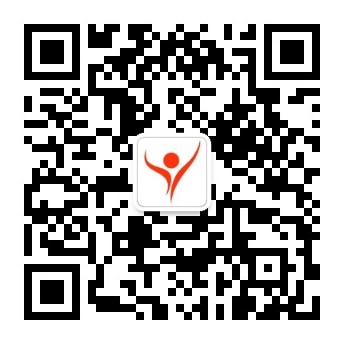 (江西省艺术培训中心微信公众号，可查询获奖名单)附件：江西省第三届青少年书画大赛获奖、优秀指导老师、优秀组织单位名单 (此页无正文)江西省艺术培训中心  江西省美术家协会  江西省书法家协会江西省书法家协会             江西省美术家协会  书法考级中心                 美术考级中心                                    2019年8月8日附件：“江西省第三届青少年书画大赛”获奖名单一、书法类			（一）一等奖		（四）优秀奖三、优秀指导老师奖四、优秀组织奖江西省艺术培训中心江西省美术家协会江西省书法家协会江西省书法家协会书法考级中心江西省美术家协会美术考级中心幼儿组：幼儿组：幼儿组：幼儿组：幼儿组：幼儿组：幼儿组：幼儿组：幼儿组：幼儿组：幼儿组：幼儿组：幼儿组：幼儿组：幼儿组：幼儿组：幼儿组：幼儿组：幼儿组：序号序号序号序号姓名姓名姓名姓名姓名姓名选送单位选送单位选送单位选送单位选送单位指导老师指导老师指导老师指导老师1111邵振华邵振华邵振华邵振华邵振华邵振华渡远书院渡远书院渡远书院渡远书院渡远书院傅晓敏傅晓敏傅晓敏傅晓敏2222刘凌君刘凌君刘凌君刘凌君刘凌君刘凌君江西省书法培训中心江西省书法培训中心江西省书法培训中心江西省书法培训中心江西省书法培训中心邱军辉邱军辉邱军辉邱军辉3333法永正法永正法永正法永正法永正法永正三秋堂三秋堂三秋堂三秋堂三秋堂于成元于成元于成元于成元少儿组：少儿组：少儿组：少儿组：少儿组：少儿组：少儿组：少儿组：少儿组：少儿组：少儿组：少儿组：少儿组：少儿组：少儿组：少儿组：少儿组：少儿组：少儿组：序号序号序号序号姓名姓名姓名姓名姓名姓名选送单位选送单位选送单位选送单位选送单位指导老师指导老师指导老师指导老师1111艾一义艾一义艾一义艾一义艾一义艾一义A+1教育A+1教育A+1教育A+1教育A+1教育杨路平杨路平杨路平杨路平2222肖雯鹭肖雯鹭肖雯鹭肖雯鹭肖雯鹭肖雯鹭安远兰亭书法安远兰亭书法安远兰亭书法安远兰亭书法安远兰亭书法杨  鹏杨  鹏杨  鹏杨  鹏3333周瑾心周瑾心周瑾心周瑾心周瑾心周瑾心彩墨兰亭书画学校彩墨兰亭书画学校彩墨兰亭书画学校彩墨兰亭书画学校彩墨兰亭书画学校蒋传锋蒋传锋蒋传锋蒋传锋4444黎浩宇黎浩宇黎浩宇黎浩宇黎浩宇黎浩宇彩墨兰亭书画学校彩墨兰亭书画学校彩墨兰亭书画学校彩墨兰亭书画学校彩墨兰亭书画学校蒋传锋蒋传锋蒋传锋蒋传锋5555程婉彤程婉彤程婉彤程婉彤程婉彤程婉彤蔡春水书法馆蔡春水书法馆蔡春水书法馆蔡春水书法馆蔡春水书法馆蔡春水蔡春水蔡春水蔡春水6666林语恩林语恩林语恩林语恩林语恩林语恩蔡春水书法馆蔡春水书法馆蔡春水书法馆蔡春水书法馆蔡春水书法馆蔡春水蔡春水蔡春水蔡春水7777蔡琰琬蔡琰琬蔡琰琬蔡琰琬蔡琰琬蔡琰琬蔡春水书法馆蔡春水书法馆蔡春水书法馆蔡春水书法馆蔡春水书法馆蔡春水蔡春水蔡春水蔡春水8888梅文泽梅文泽梅文泽梅文泽梅文泽梅文泽超凡书画超凡书画超凡书画超凡书画超凡书画李超凡李超凡李超凡李超凡9999高茗朗高茗朗高茗朗高茗朗高茗朗高茗朗超凡书画超凡书画超凡书画超凡书画超凡书画李超凡李超凡李超凡李超凡10101010廖婉清廖婉清廖婉清廖婉清廖婉清廖婉清超凡书画超凡书画超凡书画超凡书画超凡书画李超凡李超凡李超凡李超凡11111111樊  震樊  震樊  震樊  震樊  震樊  震德安青少年活动中心德安青少年活动中心德安青少年活动中心德安青少年活动中心德安青少年活动中心孔老师孔老师孔老师孔老师12121212公欣悦公欣悦公欣悦公欣悦公欣悦公欣悦邓影露书法工作室邓影露书法工作室邓影露书法工作室邓影露书法工作室邓影露书法工作室邓影露邓影露邓影露邓影露13131313马睿谦马睿谦马睿谦马睿谦马睿谦马睿谦邓影露书法工作室邓影露书法工作室邓影露书法工作室邓影露书法工作室邓影露书法工作室邓影露邓影露邓影露邓影露14141414钟子慧钟子慧钟子慧钟子慧钟子慧钟子慧东篱书院东篱书院东篱书院东篱书院东篱书院廖  祥廖  祥廖  祥廖  祥15151515康佳宁康佳宁康佳宁康佳宁康佳宁康佳宁东篱书院东篱书院东篱书院东篱书院东篱书院廖  祥廖  祥廖  祥廖  祥16161616郭晓涵郭晓涵郭晓涵郭晓涵郭晓涵郭晓涵东篱书院东篱书院东篱书院东篱书院东篱书院廖  祥廖  祥廖  祥廖  祥17171717陈  功陈  功陈  功陈  功陈  功陈  功赣州市翰墨轩书法艺术学堂赣州市翰墨轩书法艺术学堂赣州市翰墨轩书法艺术学堂赣州市翰墨轩书法艺术学堂赣州市翰墨轩书法艺术学堂邹李华邹李华邹李华邹李华18181818余炜波余炜波余炜波余炜波余炜波余炜波赣州市翰墨轩书法艺术学堂赣州市翰墨轩书法艺术学堂赣州市翰墨轩书法艺术学堂赣州市翰墨轩书法艺术学堂赣州市翰墨轩书法艺术学堂邹李华邹李华邹李华邹李华19191919钟子韬钟子韬钟子韬钟子韬钟子韬钟子韬赣州市艺墨轩赣州市艺墨轩赣州市艺墨轩赣州市艺墨轩赣州市艺墨轩张  宁张  宁张  宁张  宁20202020魏晨曦魏晨曦魏晨曦魏晨曦魏晨曦魏晨曦赣州市艺墨轩赣州市艺墨轩赣州市艺墨轩赣州市艺墨轩赣州市艺墨轩张  宁张  宁张  宁张  宁21212121杜和宸杜和宸杜和宸杜和宸杜和宸杜和宸骆逢朝骆逢朝骆逢朝骆逢朝22222222尹子欣尹子欣尹子欣尹子欣尹子欣尹子欣骆逢朝骆逢朝骆逢朝骆逢朝23232323方宏宇方宏宇方宏宇方宏宇方宏宇方宏宇骆逢朝骆逢朝骆逢朝骆逢朝24242424朱培宁朱培宁朱培宁朱培宁朱培宁朱培宁古韵堂书法艺术中心古韵堂书法艺术中心古韵堂书法艺术中心古韵堂书法艺术中心古韵堂书法艺术中心闵  赢闵  赢闵  赢闵  赢25252525段端洋段端洋段端洋段端洋段端洋段端洋翰墨堂翰墨堂翰墨堂翰墨堂翰墨堂刘  非刘  非刘  非刘  非26262626梁轩闻梁轩闻梁轩闻梁轩闻梁轩闻梁轩闻翰墨堂书画学馆翰墨堂书画学馆翰墨堂书画学馆翰墨堂书画学馆翰墨堂书画学馆李  伟李  伟李  伟李  伟27272727胡艺贝胡艺贝胡艺贝胡艺贝胡艺贝胡艺贝翰墨堂书画学馆翰墨堂书画学馆翰墨堂书画学馆翰墨堂书画学馆翰墨堂书画学馆李  伟李  伟李  伟李  伟28282828刘至诚刘至诚刘至诚刘至诚刘至诚刘至诚翰逸轩书法工作室翰逸轩书法工作室翰逸轩书法工作室翰逸轩书法工作室翰逸轩书法工作室江孔志江孔志江孔志江孔志29292929王梓睿王梓睿王梓睿王梓睿王梓睿王梓睿翰逸轩书法工作室翰逸轩书法工作室翰逸轩书法工作室翰逸轩书法工作室翰逸轩书法工作室江孔志江孔志江孔志江孔志30303030蒲  乐蒲  乐蒲  乐蒲  乐蒲  乐蒲  乐翰逸轩书法工作室翰逸轩书法工作室翰逸轩书法工作室翰逸轩书法工作室翰逸轩书法工作室江孔志江孔志江孔志江孔志31313131余晨楷余晨楷余晨楷余晨楷余晨楷余晨楷红谷世纪书画店红谷世纪书画店红谷世纪书画店红谷世纪书画店红谷世纪书画店严茂林严茂林严茂林严茂林32323232胡伟杰胡伟杰胡伟杰胡伟杰胡伟杰胡伟杰红谷世纪书画店红谷世纪书画店红谷世纪书画店红谷世纪书画店红谷世纪书画店严茂林严茂林严茂林严茂林33333333姜梦涵姜梦涵姜梦涵姜梦涵姜梦涵姜梦涵红谷世纪书画店红谷世纪书画店红谷世纪书画店红谷世纪书画店红谷世纪书画店严茂林严茂林严茂林严茂林34343434邝可欣邝可欣邝可欣邝可欣邝可欣邝可欣胡本汉书法工作室胡本汉书法工作室胡本汉书法工作室胡本汉书法工作室胡本汉书法工作室胡本汉胡本汉胡本汉胡本汉35353535胡滋钰胡滋钰胡滋钰胡滋钰胡滋钰胡滋钰湖口逸林轩湖口逸林轩湖口逸林轩湖口逸林轩湖口逸林轩陈文轩陈文轩陈文轩陈文轩36363636徐明轩徐明轩徐明轩徐明轩徐明轩徐明轩华唐教育华唐教育华唐教育华唐教育华唐教育张泽远张泽远张泽远张泽远37373737陈  果陈  果陈  果陈  果陈  果陈  果华唐教育华唐教育华唐教育华唐教育华唐教育姚昌敏姚昌敏姚昌敏姚昌敏38383838叶鹏超叶鹏超叶鹏超叶鹏超叶鹏超叶鹏超积微书法培训室积微书法培训室积微书法培训室积微书法培训室积微书法培训室宋龙山宋龙山宋龙山宋龙山39393939郭欣茹郭欣茹郭欣茹郭欣茹郭欣茹郭欣茹积微书法培训室积微书法培训室积微书法培训室积微书法培训室积微书法培训室宋龙山宋龙山宋龙山宋龙山40404040李清琰李清琰李清琰李清琰李清琰李清琰江西省书法培训中心江西省书法培训中心江西省书法培训中心江西省书法培训中心江西省书法培训中心邱军辉邱军辉邱军辉邱军辉41414141刘家豪刘家豪刘家豪刘家豪刘家豪刘家豪兰亭阁书法培训兰亭阁书法培训兰亭阁书法培训兰亭阁书法培训兰亭阁书法培训王志敏王志敏王志敏王志敏42424242徐欣然徐欣然徐欣然徐欣然徐欣然徐欣然庐山市墨香苑庐山市墨香苑庐山市墨香苑庐山市墨香苑庐山市墨香苑余小平余小平余小平余小平43434343郭  轩郭  轩郭  轩郭  轩郭  轩郭  轩墨缘堂书法培训中心墨缘堂书法培训中心墨缘堂书法培训中心墨缘堂书法培训中心墨缘堂书法培训中心陈花秀陈花秀陈花秀陈花秀44444444杨泽荣杨泽荣杨泽荣杨泽荣杨泽荣杨泽荣南昌百树学校南昌百树学校南昌百树学校南昌百树学校南昌百树学校程红兰程红兰程红兰程红兰45454545张毓函张毓函张毓函张毓函张毓函张毓函南昌百树学校南昌百树学校南昌百树学校南昌百树学校南昌百树学校46464646饶铮饶铮饶铮饶铮饶铮饶铮南昌百树学校南昌百树学校南昌百树学校南昌百树学校南昌百树学校陶紫晴陶紫晴陶紫晴陶紫晴47474747黄一城黄一城黄一城黄一城黄一城黄一城南昌百树学校南昌百树学校南昌百树学校南昌百树学校南昌百树学校辛成丽辛成丽辛成丽辛成丽48484848杨  哲杨  哲杨  哲杨  哲杨  哲杨  哲南昌市中小学生活动中心南昌市中小学生活动中心南昌市中小学生活动中心南昌市中小学生活动中心南昌市中小学生活动中心张静嫄张静嫄张静嫄张静嫄49494949秦若彤秦若彤秦若彤秦若彤秦若彤秦若彤南昌县学书堂南昌县学书堂南昌县学书堂南昌县学书堂南昌县学书堂徐利鸿徐利鸿徐利鸿徐利鸿50505050熊钰柔熊钰柔熊钰柔熊钰柔熊钰柔熊钰柔南昌县学书堂南昌县学书堂南昌县学书堂南昌县学书堂南昌县学书堂徐利鸿徐利鸿徐利鸿徐利鸿51515151陈昱泽陈昱泽陈昱泽陈昱泽陈昱泽陈昱泽南昌县学书堂南昌县学书堂南昌县学书堂南昌县学书堂南昌县学书堂徐利鸿徐利鸿徐利鸿徐利鸿52525252王思静王思静王思静王思静王思静王思静南昌县学书堂南昌县学书堂南昌县学书堂南昌县学书堂南昌县学书堂徐利鸿徐利鸿徐利鸿徐利鸿53535353徐若珊徐若珊徐若珊徐若珊徐若珊徐若珊南昌县学书堂南昌县学书堂南昌县学书堂南昌县学书堂南昌县学书堂徐利鸿徐利鸿徐利鸿徐利鸿54545454廖晶好廖晶好廖晶好廖晶好廖晶好廖晶好瑞金宁心居书法瑞金宁心居书法瑞金宁心居书法瑞金宁心居书法瑞金宁心居书法钟长春钟长春钟长春钟长春55555555钟梓涵钟梓涵钟梓涵钟梓涵钟梓涵钟梓涵瑞金宁心居书法瑞金宁心居书法瑞金宁心居书法瑞金宁心居书法瑞金宁心居书法钟长春钟长春钟长春钟长春56565656周  裔周  裔周  裔周  裔周  裔周  裔上犹一小上犹一小上犹一小上犹一小上犹一小曾祥江曾祥江曾祥江曾祥江57575757李建程李建程李建程李建程李建程李建程素心书法学堂素心书法学堂素心书法学堂素心书法学堂素心书法学堂谢海发谢海发谢海发谢海发58585858焦子悦焦子悦焦子悦焦子悦焦子悦焦子悦素心书法学堂素心书法学堂素心书法学堂素心书法学堂素心书法学堂谢海发谢海发谢海发谢海发59595959程子骐程子骐程子骐程子骐程子骐程子骐素心书法学堂素心书法学堂素心书法学堂素心书法学堂素心书法学堂谢海发谢海发谢海发谢海发60606060王思远王思远王思远王思远王思远王思远素心书法学堂素心书法学堂素心书法学堂素心书法学堂素心书法学堂谢海发谢海发谢海发谢海发61616161刘甜甜刘甜甜刘甜甜刘甜甜刘甜甜刘甜甜滕王阁书法学校滕王阁书法学校滕王阁书法学校滕王阁书法学校滕王阁书法学校詹书鸿詹书鸿詹书鸿詹书鸿62626262黎毅天黎毅天黎毅天黎毅天黎毅天黎毅天滕王阁书法学校滕王阁书法学校滕王阁书法学校滕王阁书法学校滕王阁书法学校詹书鸿詹书鸿詹书鸿詹书鸿63636363傅文昕玥傅文昕玥傅文昕玥傅文昕玥傅文昕玥傅文昕玥滕王阁书法学校滕王阁书法学校滕王阁书法学校滕王阁书法学校滕王阁书法学校詹书鸿詹书鸿詹书鸿詹书鸿64646464张鑫蕾张鑫蕾张鑫蕾张鑫蕾张鑫蕾张鑫蕾童心艺术工作室童心艺术工作室童心艺术工作室童心艺术工作室童心艺术工作室冯先兰冯先兰冯先兰冯先兰65656565章紫妍章紫妍章紫妍章紫妍章紫妍章紫妍文港镇中心小学文港镇中心小学文港镇中心小学文港镇中心小学文港镇中心小学黄思齐黄思齐黄思齐黄思齐66666666廖  安廖  安廖  安廖  安廖  安廖  安五车书艺术五车书艺术五车书艺术五车书艺术五车书艺术刘丽萍、李伟伟刘丽萍、李伟伟刘丽萍、李伟伟刘丽萍、李伟伟67676767黄俊鑫黄俊鑫黄俊鑫黄俊鑫黄俊鑫黄俊鑫希望学堂希望学堂希望学堂希望学堂希望学堂池俊辉池俊辉池俊辉池俊辉68686868张悦欣张悦欣张悦欣张悦欣张悦欣张悦欣小苹果艺术学校小苹果艺术学校小苹果艺术学校小苹果艺术学校小苹果艺术学校杨  卫杨  卫杨  卫杨  卫69696969李梦夕李梦夕李梦夕李梦夕李梦夕李梦夕新印象画室新印象画室新印象画室新印象画室新印象画室廖  琦廖  琦廖  琦廖  琦70707070程健行程健行程健行程健行程健行程健行新印象画室新印象画室新印象画室新印象画室新印象画室廖  琦廖  琦廖  琦廖  琦71717171夏瑞阳夏瑞阳夏瑞阳夏瑞阳夏瑞阳夏瑞阳熠堂书画工作室熠堂书画工作室熠堂书画工作室熠堂书画工作室熠堂书画工作室孟庆华孟庆华孟庆华孟庆华72727272胡林智星胡林智星胡林智星胡林智星胡林智星胡林智星众埠书法院众埠书法院众埠书法院众埠书法院众埠书法院叶爱晴叶爱晴叶爱晴叶爱晴73737373涂宗晟涂宗晟涂宗晟涂宗晟涂宗晟涂宗晟子墨书画工作室子墨书画工作室子墨书画工作室子墨书画工作室子墨书画工作室王昌文王昌文王昌文王昌文少年组：少年组：少年组：少年组：少年组：少年组：少年组：少年组：少年组：少年组：少年组：少年组：少年组：少年组：少年组：少年组：少年组：少年组：少年组：序号序号序号序号姓名姓名姓名姓名姓名姓名选送单位选送单位选送单位选送单位选送单位指导老师指导老师指导老师指导老师1111朱劲洁朱劲洁朱劲洁朱劲洁朱劲洁朱劲洁安福县泸宝斋培训中心安福县泸宝斋培训中心安福县泸宝斋培训中心安福县泸宝斋培训中心安福县泸宝斋培训中心罗学华罗学华罗学华罗学华2222陈钰恒陈钰恒陈钰恒陈钰恒陈钰恒陈钰恒彩墨兰亭书画学校彩墨兰亭书画学校彩墨兰亭书画学校彩墨兰亭书画学校彩墨兰亭书画学校蒋传锋蒋传锋蒋传锋蒋传锋3333段希羽段希羽段希羽段希羽段希羽段希羽蔡春水书法馆蔡春水书法馆蔡春水书法馆蔡春水书法馆蔡春水书法馆徐  飞徐  飞徐  飞徐  飞4444戴晓颖戴晓颖戴晓颖戴晓颖戴晓颖戴晓颖楚堂书法工作室楚堂书法工作室楚堂书法工作室楚堂书法工作室楚堂书法工作室刘米生刘米生刘米生刘米生5555杨心怡杨心怡杨心怡杨心怡杨心怡杨心怡楚堂书法工作室楚堂书法工作室楚堂书法工作室楚堂书法工作室楚堂书法工作室刘米生刘米生刘米生刘米生6666杨斯童杨斯童杨斯童杨斯童杨斯童杨斯童邓影露书法工作室邓影露书法工作室邓影露书法工作室邓影露书法工作室邓影露书法工作室邓影露邓影露邓影露邓影露7777兰天浩兰天浩兰天浩兰天浩兰天浩兰天浩奉新锦芙轩书法奉新锦芙轩书法奉新锦芙轩书法奉新锦芙轩书法奉新锦芙轩书法舒芳芳舒芳芳舒芳芳舒芳芳8888熊希晨熊希晨熊希晨熊希晨熊希晨熊希晨奉新锦芙轩书法奉新锦芙轩书法奉新锦芙轩书法奉新锦芙轩书法奉新锦芙轩书法舒芳芳舒芳芳舒芳芳舒芳芳9999严莉莉严莉莉严莉莉严莉莉严莉莉严莉莉赣州市翰墨轩书法艺术学堂赣州市翰墨轩书法艺术学堂赣州市翰墨轩书法艺术学堂赣州市翰墨轩书法艺术学堂赣州市翰墨轩书法艺术学堂邹李华邹李华邹李华邹李华10101010廖中华廖中华廖中华廖中华廖中华廖中华赣州市翰墨轩书法艺术学堂赣州市翰墨轩书法艺术学堂赣州市翰墨轩书法艺术学堂赣州市翰墨轩书法艺术学堂赣州市翰墨轩书法艺术学堂邹李华邹李华邹李华邹李华11111111汪思彤汪思彤汪思彤汪思彤汪思彤汪思彤骆逢朝骆逢朝骆逢朝骆逢朝12121212陈鹳浔陈鹳浔陈鹳浔陈鹳浔陈鹳浔陈鹳浔骆庆丰骆庆丰骆庆丰骆庆丰13131313汪华舟汪华舟汪华舟汪华舟汪华舟汪华舟骆庆丰骆庆丰骆庆丰骆庆丰14141414邹浩然邹浩然邹浩然邹浩然邹浩然邹浩然骆庆丰骆庆丰骆庆丰骆庆丰15151515李欣妍李欣妍李欣妍李欣妍李欣妍李欣妍骆庆丰骆庆丰骆庆丰骆庆丰16161616张以恒张以恒张以恒张以恒张以恒张以恒翰林书法学堂翰林书法学堂翰林书法学堂翰林书法学堂翰林书法学堂胡一梁胡一梁胡一梁胡一梁17171717黄冠强黄冠强黄冠强黄冠强黄冠强黄冠强翰林书法学堂翰林书法学堂翰林书法学堂翰林书法学堂翰林书法学堂胡一梁胡一梁胡一梁胡一梁18181818何雨嘉何雨嘉何雨嘉何雨嘉何雨嘉何雨嘉翰林书法学堂翰林书法学堂翰林书法学堂翰林书法学堂翰林书法学堂胡一梁胡一梁胡一梁胡一梁19191919何  江何  江何  江何  江何  江何  江翰林书法学堂翰林书法学堂翰林书法学堂翰林书法学堂翰林书法学堂曾玉琳曾玉琳曾玉琳曾玉琳20202020吕钧耀吕钧耀吕钧耀吕钧耀吕钧耀吕钧耀翰墨书学院翰墨书学院翰墨书学院翰墨书学院翰墨书学院詹太林詹太林詹太林詹太林21212121伍爵勇伍爵勇伍爵勇伍爵勇伍爵勇伍爵勇翰墨书学院翰墨书学院翰墨书学院翰墨书学院翰墨书学院詹太林詹太林詹太林詹太林22222222罗嘉馨罗嘉馨罗嘉馨罗嘉馨罗嘉馨罗嘉馨翰墨书学院翰墨书学院翰墨书学院翰墨书学院翰墨书学院詹太林詹太林詹太林詹太林23232323龚  政龚  政龚  政龚  政龚  政龚  政翰墨书学院翰墨书学院翰墨书学院翰墨书学院翰墨书学院詹太林詹太林詹太林詹太林24242424曹端桢曹端桢曹端桢曹端桢曹端桢曹端桢翰墨书学院翰墨书学院翰墨书学院翰墨书学院翰墨书学院詹太林詹太林詹太林詹太林25252525江新晟江新晟江新晟江新晟江新晟江新晟翰墨书学院翰墨书学院翰墨书学院翰墨书学院翰墨书学院詹太林詹太林詹太林詹太林26262626刘思旋刘思旋刘思旋刘思旋刘思旋刘思旋翰墨书学院翰墨书学院翰墨书学院翰墨书学院翰墨书学院詹太林詹太林詹太林詹太林27272727段守琅段守琅段守琅段守琅段守琅段守琅翰墨书学院翰墨书学院翰墨书学院翰墨书学院翰墨书学院詹太林詹太林詹太林詹太林28282828罗子浩罗子浩罗子浩罗子浩罗子浩罗子浩翰墨书学院翰墨书学院翰墨书学院翰墨书学院翰墨书学院詹太林詹太林詹太林詹太林29292929彭煜煌彭煜煌彭煜煌彭煜煌彭煜煌彭煜煌翰墨书学院翰墨书学院翰墨书学院翰墨书学院翰墨书学院詹太林詹太林詹太林詹太林30303030邵佳惠邵佳惠邵佳惠邵佳惠邵佳惠邵佳惠翰墨书学院翰墨书学院翰墨书学院翰墨书学院翰墨书学院詹太林詹太林詹太林詹太林31313131吴亚伦吴亚伦吴亚伦吴亚伦吴亚伦吴亚伦翰墨堂翰墨堂翰墨堂翰墨堂翰墨堂刘  非刘  非刘  非刘  非32323232刘羽芬刘羽芬刘羽芬刘羽芬刘羽芬刘羽芬翰逸轩书法工作室翰逸轩书法工作室翰逸轩书法工作室翰逸轩书法工作室翰逸轩书法工作室江孔志江孔志江孔志江孔志33333333胡梓铭胡梓铭胡梓铭胡梓铭胡梓铭胡梓铭翰逸轩书法工作室翰逸轩书法工作室翰逸轩书法工作室翰逸轩书法工作室翰逸轩书法工作室陈  磊陈  磊陈  磊陈  磊34343434徐子文徐子文徐子文徐子文徐子文徐子文鹤问书院鹤问书院鹤问书院鹤问书院鹤问书院雷田之雷田之雷田之雷田之35353535张宝健张宝健张宝健张宝健张宝健张宝健华唐教育华唐教育华唐教育华唐教育华唐教育杨清风杨清风杨清风杨清风36363636刘思佳刘思佳刘思佳刘思佳刘思佳刘思佳积微书法培训室积微书法培训室积微书法培训室积微书法培训室积微书法培训室宋龙山宋龙山宋龙山宋龙山37373737刘轩铭刘轩铭刘轩铭刘轩铭刘轩铭刘轩铭积微书法培训室积微书法培训室积微书法培训室积微书法培训室积微书法培训室宋龙山宋龙山宋龙山宋龙山38383838邓圣柯邓圣柯邓圣柯邓圣柯邓圣柯邓圣柯江西省书法培训中心江西省书法培训中心江西省书法培训中心江西省书法培训中心江西省书法培训中心罗贤建罗贤建罗贤建罗贤建39393939杨捃熙杨捃熙杨捃熙杨捃熙杨捃熙杨捃熙江西省樟树市清江书苑江西省樟树市清江书苑江西省樟树市清江书苑江西省樟树市清江书苑江西省樟树市清江书苑罗青林罗青林罗青林罗青林40404040罗思远罗思远罗思远罗思远罗思远罗思远江西省樟树市清江书苑江西省樟树市清江书苑江西省樟树市清江书苑江西省樟树市清江书苑江西省樟树市清江书苑肖正贤、王江宁肖正贤、王江宁肖正贤、王江宁肖正贤、王江宁41414141饶智皓饶智皓饶智皓饶智皓饶智皓饶智皓进贤滨涛美术书法进贤滨涛美术书法进贤滨涛美术书法进贤滨涛美术书法进贤滨涛美术书法邓春明邓春明邓春明邓春明42424242梅惠祯梅惠祯梅惠祯梅惠祯梅惠祯梅惠祯进贤县三人行学堂进贤县三人行学堂进贤县三人行学堂进贤县三人行学堂进贤县三人行学堂宋明华宋明华宋明华宋明华43434343陈紫涵陈紫涵陈紫涵陈紫涵陈紫涵陈紫涵晋心阁晋心阁晋心阁晋心阁晋心阁陈长民陈长民陈长民陈长民44444444廖继轩廖继轩廖继轩廖继轩廖继轩廖继轩晋心阁晋心阁晋心阁晋心阁晋心阁陈长民陈长民陈长民陈长民45454545张力予张力予张力予张力予张力予张力予九江市卧云书法工作室九江市卧云书法工作室九江市卧云书法工作室九江市卧云书法工作室九江市卧云书法工作室刘爱武刘爱武刘爱武刘爱武46464646郭维之郭维之郭维之郭维之郭维之郭维之九江市卧云书法工作室九江市卧云书法工作室九江市卧云书法工作室九江市卧云书法工作室九江市卧云书法工作室刘爱武刘爱武刘爱武刘爱武47474747钟诗淼钟诗淼钟诗淼钟诗淼钟诗淼钟诗淼兰亭阁书法培训兰亭阁书法培训兰亭阁书法培训兰亭阁书法培训兰亭阁书法培训王志玲王志玲王志玲王志玲48484848朱潮霖朱潮霖朱潮霖朱潮霖朱潮霖朱潮霖兰亭阁书法培训兰亭阁书法培训兰亭阁书法培训兰亭阁书法培训兰亭阁书法培训王志玲王志玲王志玲王志玲49494949谢文敏谢文敏谢文敏谢文敏谢文敏谢文敏兰亭阁书法培训兰亭阁书法培训兰亭阁书法培训兰亭阁书法培训兰亭阁书法培训王志玲王志玲王志玲王志玲50505050周睿琪周睿琪周睿琪周睿琪周睿琪周睿琪乐平市众埠镇和众轩乐平市众埠镇和众轩乐平市众埠镇和众轩乐平市众埠镇和众轩乐平市众埠镇和众轩姜家有姜家有姜家有姜家有51515151陈婉琳陈婉琳陈婉琳陈婉琳陈婉琳陈婉琳乐平市众埠镇和众轩乐平市众埠镇和众轩乐平市众埠镇和众轩乐平市众埠镇和众轩乐平市众埠镇和众轩姜家有姜家有姜家有姜家有52525252蔡镇伊蔡镇伊蔡镇伊蔡镇伊蔡镇伊蔡镇伊龙南文苑龙南文苑龙南文苑龙南文苑龙南文苑高  峰高  峰高  峰高  峰53535353潘颖湘潘颖湘潘颖湘潘颖湘潘颖湘潘颖湘墨缘堂书法培训中心墨缘堂书法培训中心墨缘堂书法培训中心墨缘堂书法培训中心墨缘堂书法培训中心陈花秀陈花秀陈花秀陈花秀54545454彭一诺彭一诺彭一诺彭一诺彭一诺彭一诺南昌百树学校南昌百树学校南昌百树学校南昌百树学校南昌百树学校葛云婕葛云婕葛云婕葛云婕55555555陶广睿陶广睿陶广睿陶广睿陶广睿陶广睿南昌市中小学生活动中心南昌市中小学生活动中心南昌市中小学生活动中心南昌市中小学生活动中心南昌市中小学生活动中心张静嫄张静嫄张静嫄张静嫄56565656谢奕萱谢奕萱谢奕萱谢奕萱谢奕萱谢奕萱南昌市中小学生活动中心南昌市中小学生活动中心南昌市中小学生活动中心南昌市中小学生活动中心南昌市中小学生活动中心张静嫄张静嫄张静嫄张静嫄57575757张泽诚张泽诚张泽诚张泽诚张泽诚张泽诚南昌市中小学生活动中心南昌市中小学生活动中心南昌市中小学生活动中心南昌市中小学生活动中心南昌市中小学生活动中心张静嫄张静嫄张静嫄张静嫄58585858何秋雨何秋雨何秋雨何秋雨何秋雨何秋雨南昌市中小学生活动中心南昌市中小学生活动中心南昌市中小学生活动中心南昌市中小学生活动中心南昌市中小学生活动中心张静嫄张静嫄张静嫄张静嫄59595959周慧妍周慧妍周慧妍周慧妍周慧妍周慧妍南昌市中小学生活动中心南昌市中小学生活动中心南昌市中小学生活动中心南昌市中小学生活动中心南昌市中小学生活动中心张静嫄张静嫄张静嫄张静嫄60606060罗馨悦罗馨悦罗馨悦罗馨悦罗馨悦罗馨悦南昌市中小学生活动中心南昌市中小学生活动中心南昌市中小学生活动中心南昌市中小学生活动中心南昌市中小学生活动中心张静嫄张静嫄张静嫄张静嫄61616161章子涵章子涵章子涵章子涵章子涵章子涵南昌市中小学生活动中心南昌市中小学生活动中心南昌市中小学生活动中心南昌市中小学生活动中心南昌市中小学生活动中心张静嫄张静嫄张静嫄张静嫄62626262刘承硕刘承硕刘承硕刘承硕刘承硕刘承硕南昌市中小学生活动中心南昌市中小学生活动中心南昌市中小学生活动中心南昌市中小学生活动中心南昌市中小学生活动中心张静嫄张静嫄张静嫄张静嫄63636363张伟梁张伟梁张伟梁张伟梁张伟梁张伟梁南昌县学书堂南昌县学书堂南昌县学书堂南昌县学书堂南昌县学书堂徐利鸿徐利鸿徐利鸿徐利鸿64646464周  渝周  渝周  渝周  渝周  渝周  渝南昌县学书堂南昌县学书堂南昌县学书堂南昌县学书堂南昌县学书堂徐利鸿徐利鸿徐利鸿徐利鸿65656565周静琪周静琪周静琪周静琪周静琪周静琪南昌县学书堂南昌县学书堂南昌县学书堂南昌县学书堂南昌县学书堂徐利鸿徐利鸿徐利鸿徐利鸿66666666李依婷李依婷李依婷李依婷李依婷李依婷南昌县学书堂南昌县学书堂南昌县学书堂南昌县学书堂南昌县学书堂徐利鸿徐利鸿徐利鸿徐利鸿67676767程阳帆程阳帆程阳帆程阳帆程阳帆程阳帆南昌县学书堂南昌县学书堂南昌县学书堂南昌县学书堂南昌县学书堂徐利鸿徐利鸿徐利鸿徐利鸿68686868周敬淳周敬淳周敬淳周敬淳周敬淳周敬淳起点书法培训起点书法培训起点书法培训起点书法培训起点书法培训颜永华颜永华颜永华颜永华69696969杨颜尔杨颜尔杨颜尔杨颜尔杨颜尔杨颜尔瑞金宁心居书法瑞金宁心居书法瑞金宁心居书法瑞金宁心居书法瑞金宁心居书法钟长春钟长春钟长春钟长春70707070赖雨萱赖雨萱赖雨萱赖雨萱赖雨萱赖雨萱瑞金宁心居书法瑞金宁心居书法瑞金宁心居书法瑞金宁心居书法瑞金宁心居书法钟长春钟长春钟长春钟长春71717171谢昕谢昕谢昕谢昕谢昕谢昕瑞金宁心居书法瑞金宁心居书法瑞金宁心居书法瑞金宁心居书法瑞金宁心居书法钟长春钟长春钟长春钟长春72727272梁锦程梁锦程梁锦程梁锦程梁锦程梁锦程瑞金宁心居书法瑞金宁心居书法瑞金宁心居书法瑞金宁心居书法瑞金宁心居书法钟长春钟长春钟长春钟长春73737373赖诗涵赖诗涵赖诗涵赖诗涵赖诗涵赖诗涵瑞金宁心居书法瑞金宁心居书法瑞金宁心居书法瑞金宁心居书法瑞金宁心居书法钟长春钟长春钟长春钟长春74747474龙子榛龙子榛龙子榛龙子榛龙子榛龙子榛瑞金宁心居书法瑞金宁心居书法瑞金宁心居书法瑞金宁心居书法瑞金宁心居书法钟长春钟长春钟长春钟长春75757575陈元喆陈元喆陈元喆陈元喆陈元喆陈元喆三秋堂三秋堂三秋堂三秋堂三秋堂于成元于成元于成元于成元76767676陈奕康陈奕康陈奕康陈奕康陈奕康陈奕康书情墨趣书法培训中心书情墨趣书法培训中心书情墨趣书法培训中心书情墨趣书法培训中心书情墨趣书法培训中心叶国平、于秋凉叶国平、于秋凉叶国平、于秋凉叶国平、于秋凉77777777肖语苓肖语苓肖语苓肖语苓肖语苓肖语苓素心书法学堂素心书法学堂素心书法学堂素心书法学堂素心书法学堂谢海发谢海发谢海发谢海发78787878李家瑶李家瑶李家瑶李家瑶李家瑶李家瑶素心书法学堂素心书法学堂素心书法学堂素心书法学堂素心书法学堂谢海发谢海发谢海发谢海发79797979李晨熠李晨熠李晨熠李晨熠李晨熠李晨熠文雅书法培训文雅书法培训文雅书法培训文雅书法培训文雅书法培训叶显芸叶显芸叶显芸叶显芸80808080罗智弘罗智弘罗智弘罗智弘罗智弘罗智弘文雅书法培训文雅书法培训文雅书法培训文雅书法培训文雅书法培训叶显芸叶显芸叶显芸叶显芸81818181张卉晨张卉晨张卉晨张卉晨张卉晨张卉晨武宁县第四小学武宁县第四小学武宁县第四小学武宁县第四小学武宁县第四小学张敏张敏张敏张敏82828282陈雨佳陈雨佳陈雨佳陈雨佳陈雨佳陈雨佳兴国县兰亭书法兴国县兰亭书法兴国县兰亭书法兴国县兰亭书法兴国县兰亭书法林玉珍林玉珍林玉珍林玉珍83838383黄心格黄心格黄心格黄心格黄心格黄心格依山书屋依山书屋依山书屋依山书屋依山书屋帅建林帅建林帅建林帅建林84848484周传富周传富周传富周传富周传富周传富依山书屋依山书屋依山书屋依山书屋依山书屋黄梅恩黄梅恩黄梅恩黄梅恩85858585边紫雲边紫雲边紫雲边紫雲边紫雲边紫雲依山书屋依山书屋依山书屋依山书屋依山书屋帅建林帅建林帅建林帅建林86868686黄心迩黄心迩黄心迩黄心迩黄心迩黄心迩依山书屋依山书屋依山书屋依山书屋依山书屋黄梅恩黄梅恩黄梅恩黄梅恩87878787何  旭何  旭何  旭何  旭何  旭何  旭依山书屋依山书屋依山书屋依山书屋依山书屋帅建林帅建林帅建林帅建林88888888邹林聪邹林聪邹林聪邹林聪邹林聪邹林聪艺林书法培训班艺林书法培训班艺林书法培训班艺林书法培训班艺林书法培训班姜正发姜正发姜正发姜正发89898989谢  芳谢  芳谢  芳谢  芳谢  芳谢  芳艺林书苑艺林书苑艺林书苑艺林书苑艺林书苑陈  飞陈  飞陈  飞陈  飞90909090蔡怡文蔡怡文蔡怡文蔡怡文蔡怡文蔡怡文永修镜庐书舍永修镜庐书舍永修镜庐书舍永修镜庐书舍永修镜庐书舍戴福妹戴福妹戴福妹戴福妹91919191彭思晨彭思晨彭思晨彭思晨彭思晨彭思晨宇平书法培训中心宇平书法培训中心宇平书法培训中心宇平书法培训中心宇平书法培训中心葛江波葛江波葛江波葛江波92929292王羽熙王羽熙王羽熙王羽熙王羽熙王羽熙知恩书院知恩书院知恩书院知恩书院知恩书院吴照亚吴照亚吴照亚吴照亚93939393鄢然熙鄢然熙鄢然熙鄢然熙鄢然熙鄢然熙知恩书院知恩书院知恩书院知恩书院知恩书院吴照亚吴照亚吴照亚吴照亚94949494叶豪成叶豪成叶豪成叶豪成叶豪成叶豪成众埠书法院众埠书法院众埠书法院众埠书法院众埠书法院叶爱晴叶爱晴叶爱晴叶爱晴95959595张殿清张殿清张殿清张殿清张殿清张殿清众埠书法院众埠书法院众埠书法院众埠书法院众埠书法院叶爱晴叶爱晴叶爱晴叶爱晴青少年A组：青少年A组：青少年A组：青少年A组：青少年A组：青少年A组：青少年A组：青少年A组：青少年A组：青少年A组：青少年A组：青少年A组：青少年A组：青少年A组：青少年A组：青少年A组：青少年A组：青少年A组：青少年A组：序号序号序号序号姓名姓名姓名姓名姓名姓名选送单位选送单位选送单位选送单位选送单位指导老师指导老师指导老师指导老师1111王怿洋王怿洋王怿洋王怿洋王怿洋王怿洋安福县泸宝斋培训中心安福县泸宝斋培训中心安福县泸宝斋培训中心安福县泸宝斋培训中心安福县泸宝斋培训中心刘云根 刘卫洪刘云根 刘卫洪刘云根 刘卫洪刘云根 刘卫洪2222刘芯蕊刘芯蕊刘芯蕊刘芯蕊刘芯蕊刘芯蕊安福县泸宝斋培训中心安福县泸宝斋培训中心安福县泸宝斋培训中心安福县泸宝斋培训中心安福县泸宝斋培训中心罗学华罗学华罗学华罗学华3333罗铠鸿罗铠鸿罗铠鸿罗铠鸿罗铠鸿罗铠鸿安福县泸宝斋培训中心安福县泸宝斋培训中心安福县泸宝斋培训中心安福县泸宝斋培训中心安福县泸宝斋培训中心罗学华罗学华罗学华罗学华4444潘锐怿潘锐怿潘锐怿潘锐怿潘锐怿潘锐怿九江市卧云书法工作室九江市卧云书法工作室九江市卧云书法工作室九江市卧云书法工作室九江市卧云书法工作室刘爱武刘爱武刘爱武刘爱武5555徐子惠徐子惠徐子惠徐子惠徐子惠徐子惠九江市卧云书法工作室九江市卧云书法工作室九江市卧云书法工作室九江市卧云书法工作室九江市卧云书法工作室刘爱武刘爱武刘爱武刘爱武6666林小艺林小艺林小艺林小艺林小艺林小艺旧心轩书法社旧心轩书法社旧心轩书法社旧心轩书法社旧心轩书法社黄富根黄富根黄富根黄富根7777刘嘉欣刘嘉欣刘嘉欣刘嘉欣刘嘉欣刘嘉欣兰亭阁书法培训兰亭阁书法培训兰亭阁书法培训兰亭阁书法培训兰亭阁书法培训王志敏王志敏王志敏王志敏8888杨开宇杨开宇杨开宇杨开宇杨开宇杨开宇兰亭阁书法培训兰亭阁书法培训兰亭阁书法培训兰亭阁书法培训兰亭阁书法培训王志玲王志玲王志玲王志玲9999李雯瑜李雯瑜李雯瑜李雯瑜李雯瑜李雯瑜李小雨书法教学工作室李小雨书法教学工作室李小雨书法教学工作室李小雨书法教学工作室李小雨书法教学工作室李小雨李小雨李小雨李小雨10101010刘  婓刘  婓刘  婓刘  婓刘  婓刘  婓廖青林书法培训中心廖青林书法培训中心廖青林书法培训中心廖青林书法培训中心廖青林书法培训中心廖青林廖青林廖青林廖青林11111111温慧玲温慧玲温慧玲温慧玲温慧玲温慧玲墨缘堂书法培训中心墨缘堂书法培训中心墨缘堂书法培训中心墨缘堂书法培训中心墨缘堂书法培训中心吴  金吴  金吴  金吴  金12121212杨婧瑶杨婧瑶杨婧瑶杨婧瑶杨婧瑶杨婧瑶南昌县学书堂南昌县学书堂南昌县学书堂南昌县学书堂南昌县学书堂徐利鸿徐利鸿徐利鸿徐利鸿13131313黄雅琪黄雅琪黄雅琪黄雅琪黄雅琪黄雅琪希望之星书法培训中心希望之星书法培训中心希望之星书法培训中心希望之星书法培训中心希望之星书法培训中心吴成斌吴成斌吴成斌吴成斌14141414王炫烨王炫烨王炫烨王炫烨王炫烨王炫烨颖形画室颖形画室颖形画室颖形画室颖形画室王颖芳王颖芳王颖芳王颖芳15151515张云飞张云飞张云飞张云飞张云飞张云飞湛庐书苑湛庐书苑湛庐书苑湛庐书苑湛庐书苑刘学成刘学成刘学成刘学成青少年B组：青少年B组：青少年B组：青少年B组：青少年B组：青少年B组：青少年B组：青少年B组：青少年B组：青少年B组：青少年B组：青少年B组：青少年B组：青少年B组：青少年B组：青少年B组：青少年B组：青少年B组：青少年B组：序号序号序号序号姓名姓名姓名姓名姓名姓名选送单位选送单位选送单位选送单位选送单位指导老师指导老师指导老师指导老师1111金森林金森林金森林金森林金森林金森林吉安市第一中学吉安市第一中学吉安市第一中学吉安市第一中学吉安市第一中学宋  丹宋  丹宋  丹宋  丹2222李  妍李  妍李  妍李  妍李  妍李  妍宜春幼儿师范高等专科学校宜春幼儿师范高等专科学校宜春幼儿师范高等专科学校宜春幼儿师范高等专科学校宜春幼儿师范高等专科学校王  宁王  宁王  宁王  宁3333朱  霞朱  霞朱  霞朱  霞朱  霞朱  霞宜春幼儿师范高等专科学校宜春幼儿师范高等专科学校宜春幼儿师范高等专科学校宜春幼儿师范高等专科学校宜春幼儿师范高等专科学校王  宁王  宁王  宁王  宁4444李玉婷李玉婷李玉婷李玉婷李玉婷李玉婷宜春幼儿师范高等专科学校宜春幼儿师范高等专科学校宜春幼儿师范高等专科学校宜春幼儿师范高等专科学校宜春幼儿师范高等专科学校王  宁王  宁王  宁王  宁（二）二等奖（二）二等奖（二）二等奖（二）二等奖（二）二等奖（二）二等奖（二）二等奖（二）二等奖（二）二等奖（二）二等奖（二）二等奖（二）二等奖（二）二等奖（二）二等奖（二）二等奖（二）二等奖（二）二等奖（二）二等奖（二）二等奖幼儿组：幼儿组：幼儿组：幼儿组：幼儿组：幼儿组：幼儿组：幼儿组：幼儿组：幼儿组：幼儿组：幼儿组：幼儿组：幼儿组：幼儿组：幼儿组：幼儿组：幼儿组：幼儿组：序号序号序号序号姓名姓名姓名姓名姓名姓名选送单位选送单位选送单位选送单位选送单位指导老师指导老师指导老师指导老师1111郑家懿郑家懿郑家懿郑家懿郑家懿郑家懿超凡书画超凡书画超凡书画超凡书画超凡书画李超凡李超凡李超凡李超凡2222关芷桐关芷桐关芷桐关芷桐关芷桐关芷桐宏雅斋宏雅斋宏雅斋宏雅斋宏雅斋刘  宏刘  宏刘  宏刘  宏3333熊沁颜熊沁颜熊沁颜熊沁颜熊沁颜熊沁颜江西省书法培训中心江西省书法培训中心江西省书法培训中心江西省书法培训中心江西省书法培训中心邱军辉邱军辉邱军辉邱军辉4444黄心诚黄心诚黄心诚黄心诚黄心诚黄心诚刘云飞书法工作室刘云飞书法工作室刘云飞书法工作室刘云飞书法工作室刘云飞书法工作室刘云飞刘云飞刘云飞刘云飞5555李丰年李丰年李丰年李丰年李丰年李丰年青云谱区第一幼儿园青云谱区第一幼儿园青云谱区第一幼儿园青云谱区第一幼儿园青云谱区第一幼儿园任  兴任  兴任  兴任  兴6666何鸿达何鸿达何鸿达何鸿达何鸿达何鸿达滕王阁书法学校滕王阁书法学校滕王阁书法学校滕王阁书法学校滕王阁书法学校詹苗苗詹苗苗詹苗苗詹苗苗7777黄俊辰黄俊辰黄俊辰黄俊辰黄俊辰黄俊辰希望学堂希望学堂希望学堂希望学堂希望学堂池俊辉池俊辉池俊辉池俊辉8888姚思博姚思博姚思博姚思博姚思博姚思博小斑马少儿艺术中心小斑马少儿艺术中心小斑马少儿艺术中心小斑马少儿艺术中心小斑马少儿艺术中心吴  媚吴  媚吴  媚吴  媚9999凌陈杰凌陈杰凌陈杰凌陈杰凌陈杰凌陈杰寻乌县墨缘春书法培训中心寻乌县墨缘春书法培训中心寻乌县墨缘春书法培训中心寻乌县墨缘春书法培训中心寻乌县墨缘春书法培训中心黄文泰黄文泰黄文泰黄文泰10101010魏玉卓尔魏玉卓尔魏玉卓尔魏玉卓尔魏玉卓尔魏玉卓尔众埠书法院众埠书法院众埠书法院众埠书法院众埠书法院叶爱晴叶爱晴叶爱晴叶爱晴少儿组：少儿组：少儿组：少儿组：少儿组：少儿组：少儿组：少儿组：少儿组：少儿组：少儿组：少儿组：少儿组：少儿组：少儿组：少儿组：少儿组：少儿组：少儿组：序号序号序号序号姓名姓名姓名姓名姓名姓名选送单位选送单位选送单位选送单位选送单位指导老师指导老师指导老师指导老师1111廖博文廖博文廖博文廖博文廖博文廖博文安远兰亭书法安远兰亭书法安远兰亭书法安远兰亭书法安远兰亭书法杨  鹏杨  鹏杨  鹏杨  鹏2222徐鸿宇徐鸿宇徐鸿宇徐鸿宇徐鸿宇徐鸿宇缤纷鸟少儿美术缤纷鸟少儿美术缤纷鸟少儿美术缤纷鸟少儿美术缤纷鸟少儿美术胡文胜胡文胜胡文胜胡文胜3333饶弥琪饶弥琪饶弥琪饶弥琪饶弥琪饶弥琪缤纷鸟少儿美术缤纷鸟少儿美术缤纷鸟少儿美术缤纷鸟少儿美术缤纷鸟少儿美术胡文胜胡文胜胡文胜胡文胜4444高一诺高一诺高一诺高一诺高一诺高一诺彩墨坊文化艺术学校彩墨坊文化艺术学校彩墨坊文化艺术学校彩墨坊文化艺术学校彩墨坊文化艺术学校赖宁赖宁赖宁赖宁5555裘浩杨裘浩杨裘浩杨裘浩杨裘浩杨裘浩杨彩墨兰亭书画学校彩墨兰亭书画学校彩墨兰亭书画学校彩墨兰亭书画学校彩墨兰亭书画学校蒋传锋蒋传锋蒋传锋蒋传锋6666周栩洁周栩洁周栩洁周栩洁周栩洁周栩洁彩墨兰亭书画学校彩墨兰亭书画学校彩墨兰亭书画学校彩墨兰亭书画学校彩墨兰亭书画学校蒋传锋蒋传锋蒋传锋蒋传锋7777封思涵封思涵封思涵封思涵封思涵封思涵彩墨兰亭书画学校彩墨兰亭书画学校彩墨兰亭书画学校彩墨兰亭书画学校彩墨兰亭书画学校蒋传锋蒋传锋蒋传锋蒋传锋8888汪玟希汪玟希汪玟希汪玟希汪玟希汪玟希彩墨兰亭书画学校彩墨兰亭书画学校彩墨兰亭书画学校彩墨兰亭书画学校彩墨兰亭书画学校蒋传锋蒋传锋蒋传锋蒋传锋9999谭昕沅谭昕沅谭昕沅谭昕沅谭昕沅谭昕沅彩墨兰亭书画学校彩墨兰亭书画学校彩墨兰亭书画学校彩墨兰亭书画学校彩墨兰亭书画学校蒋传锋蒋传锋蒋传锋蒋传锋10101010段鑫雨段鑫雨段鑫雨段鑫雨段鑫雨段鑫雨蔡春水书法馆蔡春水书法馆蔡春水书法馆蔡春水书法馆蔡春水书法馆蔡春水蔡春水蔡春水蔡春水11111111熊睿惜熊睿惜熊睿惜熊睿惜熊睿惜熊睿惜超凡书画超凡书画超凡书画超凡书画超凡书画李超凡李超凡李超凡李超凡12121212曹立瀚曹立瀚曹立瀚曹立瀚曹立瀚曹立瀚超凡书画超凡书画超凡书画超凡书画超凡书画李超凡李超凡李超凡李超凡13131313胡亚芯胡亚芯胡亚芯胡亚芯胡亚芯胡亚芯超凡书画超凡书画超凡书画超凡书画超凡书画李超凡李超凡李超凡李超凡14141414邹佩君邹佩君邹佩君邹佩君邹佩君邹佩君超凡书画超凡书画超凡书画超凡书画超凡书画李超凡李超凡李超凡李超凡15151515舒柏睿舒柏睿舒柏睿舒柏睿舒柏睿舒柏睿德安青少年活动中心德安青少年活动中心德安青少年活动中心德安青少年活动中心德安青少年活动中心孔老师孔老师孔老师孔老师16161616邓钰玫邓钰玫邓钰玫邓钰玫邓钰玫邓钰玫德安青少年活动中心德安青少年活动中心德安青少年活动中心德安青少年活动中心德安青少年活动中心孔老师孔老师孔老师孔老师17171717李依旬李依旬李依旬李依旬李依旬李依旬东篱书院东篱书院东篱书院东篱书院东篱书院廖  祥廖  祥廖  祥廖  祥18181818曾  蓓曾  蓓曾  蓓曾  蓓曾  蓓曾  蓓东篱书院东篱书院东篱书院东篱书院东篱书院廖  祥廖  祥廖  祥廖  祥19191919陈俊彦陈俊彦陈俊彦陈俊彦陈俊彦陈俊彦东兴书法培训东兴书法培训东兴书法培训东兴书法培训东兴书法培训廖东旺廖东旺廖东旺廖东旺20202020张施鲜张施鲜张施鲜张施鲜张施鲜张施鲜东兴书法培训东兴书法培训东兴书法培训东兴书法培训东兴书法培训廖东旺廖东旺廖东旺廖东旺21212121黄  磊黄  磊黄  磊黄  磊黄  磊黄  磊渡远书院渡远书院渡远书院渡远书院渡远书院傅晓敏傅晓敏傅晓敏傅晓敏22222222欧阳琰欧阳琰欧阳琰欧阳琰欧阳琰欧阳琰奉新锦芙轩书法奉新锦芙轩书法奉新锦芙轩书法奉新锦芙轩书法奉新锦芙轩书法舒芳芳舒芳芳舒芳芳舒芳芳23232323朱思凝朱思凝朱思凝朱思凝朱思凝朱思凝奉新锦芙轩书法奉新锦芙轩书法奉新锦芙轩书法奉新锦芙轩书法奉新锦芙轩书法舒芳芳舒芳芳舒芳芳舒芳芳24242424熊盛宏熊盛宏熊盛宏熊盛宏熊盛宏熊盛宏奉新锦芙轩书法奉新锦芙轩书法奉新锦芙轩书法奉新锦芙轩书法奉新锦芙轩书法舒芳芳舒芳芳舒芳芳舒芳芳25252525王芯蕊王芯蕊王芯蕊王芯蕊王芯蕊王芯蕊奉新锦芙轩书法奉新锦芙轩书法奉新锦芙轩书法奉新锦芙轩书法奉新锦芙轩书法舒芳芳舒芳芳舒芳芳舒芳芳26262626张清妍张清妍张清妍张清妍张清妍张清妍赣州市翰墨轩书法艺术学堂赣州市翰墨轩书法艺术学堂赣州市翰墨轩书法艺术学堂赣州市翰墨轩书法艺术学堂赣州市翰墨轩书法艺术学堂邹李华邹李华邹李华邹李华27272727张林彬张林彬张林彬张林彬张林彬张林彬赣州市翰墨轩书法艺术学堂赣州市翰墨轩书法艺术学堂赣州市翰墨轩书法艺术学堂赣州市翰墨轩书法艺术学堂赣州市翰墨轩书法艺术学堂邹李华邹李华邹李华邹李华28282828戴可芯戴可芯戴可芯戴可芯戴可芯戴可芯赣州市翰墨轩书法艺术学堂赣州市翰墨轩书法艺术学堂赣州市翰墨轩书法艺术学堂赣州市翰墨轩书法艺术学堂赣州市翰墨轩书法艺术学堂邹李华邹李华邹李华邹李华29292929曾  桢曾  桢曾  桢曾  桢曾  桢曾  桢赣州市翰墨轩书法艺术学堂赣州市翰墨轩书法艺术学堂赣州市翰墨轩书法艺术学堂赣州市翰墨轩书法艺术学堂赣州市翰墨轩书法艺术学堂邹李华邹李华邹李华邹李华30303030周诣缤周诣缤周诣缤周诣缤周诣缤周诣缤骆逢朝骆逢朝骆逢朝骆逢朝31313131邱振家邱振家邱振家邱振家邱振家邱振家翰墨堂翰墨堂翰墨堂翰墨堂翰墨堂李  伟李  伟李  伟李  伟32323232李岚清李岚清李岚清李岚清李岚清李岚清翰逸轩书法工作室翰逸轩书法工作室翰逸轩书法工作室翰逸轩书法工作室翰逸轩书法工作室江孔志江孔志江孔志江孔志33333333王思怡王思怡王思怡王思怡王思怡王思怡翰逸轩书法工作室翰逸轩书法工作室翰逸轩书法工作室翰逸轩书法工作室翰逸轩书法工作室江孔志江孔志江孔志江孔志34343434胡陈彬惠胡陈彬惠胡陈彬惠胡陈彬惠胡陈彬惠胡陈彬惠翰逸轩书法工作室翰逸轩书法工作室翰逸轩书法工作室翰逸轩书法工作室翰逸轩书法工作室江孔志江孔志江孔志江孔志35353535宋文渊宋文渊宋文渊宋文渊宋文渊宋文渊翰逸轩书法工作室翰逸轩书法工作室翰逸轩书法工作室翰逸轩书法工作室翰逸轩书法工作室江孔志江孔志江孔志江孔志36363636邓语欣邓语欣邓语欣邓语欣邓语欣邓语欣红谷世纪书画店红谷世纪书画店红谷世纪书画店红谷世纪书画店红谷世纪书画店严茂林严茂林严茂林严茂林37373737赖晟宇赖晟宇赖晟宇赖晟宇赖晟宇赖晟宇湖口德艺书画苑湖口德艺书画苑湖口德艺书画苑湖口德艺书画苑湖口德艺书画苑方江红方江红方江红方江红38383838罗成杰罗成杰罗成杰罗成杰罗成杰罗成杰湖口逸林轩湖口逸林轩湖口逸林轩湖口逸林轩湖口逸林轩陈文轩陈文轩陈文轩陈文轩39393939周瀚凌周瀚凌周瀚凌周瀚凌周瀚凌周瀚凌湖口逸林轩湖口逸林轩湖口逸林轩湖口逸林轩湖口逸林轩陈文轩陈文轩陈文轩陈文轩40404040李灏卓李灏卓李灏卓李灏卓李灏卓李灏卓湖口逸林轩湖口逸林轩湖口逸林轩湖口逸林轩湖口逸林轩陈文轩陈文轩陈文轩陈文轩41414141夏红日夏红日夏红日夏红日夏红日夏红日湖口逸林轩湖口逸林轩湖口逸林轩湖口逸林轩湖口逸林轩陈文轩陈文轩陈文轩陈文轩42424242徐子珺徐子珺徐子珺徐子珺徐子珺徐子珺华唐教育华唐教育华唐教育华唐教育华唐教育华  婷华  婷华  婷华  婷43434343杨翰东杨翰东杨翰东杨翰东杨翰东杨翰东华唐教育华唐教育华唐教育华唐教育华唐教育林晓菲林晓菲林晓菲林晓菲44444444叶弈君叶弈君叶弈君叶弈君叶弈君叶弈君华唐教育华唐教育华唐教育华唐教育华唐教育熊香莲熊香莲熊香莲熊香莲45454545冯  铄冯  铄冯  铄冯  铄冯  铄冯  铄华唐教育华唐教育华唐教育华唐教育华唐教育张  强张  强张  强张  强46464646万梓昕万梓昕万梓昕万梓昕万梓昕万梓昕华唐教育华唐教育华唐教育华唐教育华唐教育张丽婷张丽婷张丽婷张丽婷47474747刘恩言刘恩言刘恩言刘恩言刘恩言刘恩言华唐教育华唐教育华唐教育华唐教育华唐教育张  强张  强张  强张  强48484848夏  禾夏  禾夏  禾夏  禾夏  禾夏  禾华唐教育华唐教育华唐教育华唐教育华唐教育林晓菲林晓菲林晓菲林晓菲49494949黄帅博黄帅博黄帅博黄帅博黄帅博黄帅博江西省书法培训中心江西省书法培训中心江西省书法培训中心江西省书法培训中心江西省书法培训中心邱军辉邱军辉邱军辉邱军辉50505050钟佳妮钟佳妮钟佳妮钟佳妮钟佳妮钟佳妮江西省书法培训中心江西省书法培训中心江西省书法培训中心江西省书法培训中心江西省书法培训中心罗贤建罗贤建罗贤建罗贤建51515151聂琪岚聂琪岚聂琪岚聂琪岚聂琪岚聂琪岚江西省书法培训中心江西省书法培训中心江西省书法培训中心江西省书法培训中心江西省书法培训中心罗贤建罗贤建罗贤建罗贤建52525252王远致王远致王远致王远致王远致王远致九江市雅庐书画学府九江市雅庐书画学府九江市雅庐书画学府九江市雅庐书画学府九江市雅庐书画学府王明远王明远王明远王明远53535353徐婧娟徐婧娟徐婧娟徐婧娟徐婧娟徐婧娟乐平市方正书法院乐平市方正书法院乐平市方正书法院乐平市方正书法院乐平市方正书法院张之方张之方张之方张之方54545454黄炜峰黄炜峰黄炜峰黄炜峰黄炜峰黄炜峰庐山市墨香苑庐山市墨香苑庐山市墨香苑庐山市墨香苑庐山市墨香苑余小平余小平余小平余小平55555555陶  梓陶  梓陶  梓陶  梓陶  梓陶  梓庐山市墨香苑庐山市墨香苑庐山市墨香苑庐山市墨香苑庐山市墨香苑余  怡余  怡余  怡余  怡56565656彭朗然彭朗然彭朗然彭朗然彭朗然彭朗然庐山市墨香苑庐山市墨香苑庐山市墨香苑庐山市墨香苑庐山市墨香苑余  怡余  怡余  怡余  怡57575757付玲伊付玲伊付玲伊付玲伊付玲伊付玲伊庐山市墨香苑庐山市墨香苑庐山市墨香苑庐山市墨香苑庐山市墨香苑杨水连杨水连杨水连杨水连58585858江承哲江承哲江承哲江承哲江承哲江承哲庐山市墨香苑庐山市墨香苑庐山市墨香苑庐山市墨香苑庐山市墨香苑余  怡余  怡余  怡余  怡59595959姜  妍姜  妍姜  妍姜  妍姜  妍姜  妍庐山市墨香苑庐山市墨香苑庐山市墨香苑庐山市墨香苑庐山市墨香苑余  怡余  怡余  怡余  怡60606060朱江南朱江南朱江南朱江南朱江南朱江南庐山市墨香苑庐山市墨香苑庐山市墨香苑庐山市墨香苑庐山市墨香苑杨水连杨水连杨水连杨水连61616161刘泓毅刘泓毅刘泓毅刘泓毅刘泓毅刘泓毅庐山市墨香苑庐山市墨香苑庐山市墨香苑庐山市墨香苑庐山市墨香苑余小平余小平余小平余小平62626262许可馨许可馨许可馨许可馨许可馨许可馨鹿鸣书苑鹿鸣书苑鹿鸣书苑鹿鸣书苑鹿鸣书苑王  胜王  胜王  胜王  胜63636363邱怡霏邱怡霏邱怡霏邱怡霏邱怡霏邱怡霏鹿鸣书苑鹿鸣书苑鹿鸣书苑鹿鸣书苑鹿鸣书苑王  胜王  胜王  胜王  胜64646464黄梓昕黄梓昕黄梓昕黄梓昕黄梓昕黄梓昕鹿鸣书苑鹿鸣书苑鹿鸣书苑鹿鸣书苑鹿鸣书苑王  胜王  胜王  胜王  胜65656565王梓涵王梓涵王梓涵王梓涵王梓涵王梓涵鹿鸣书苑鹿鸣书苑鹿鸣书苑鹿鸣书苑鹿鸣书苑王  胜王  胜王  胜王  胜66666666邓雨馨邓雨馨邓雨馨邓雨馨邓雨馨邓雨馨墨缘堂书法培训中心墨缘堂书法培训中心墨缘堂书法培训中心墨缘堂书法培训中心墨缘堂书法培训中心陈花秀陈花秀陈花秀陈花秀67676767吴锦弘吴锦弘吴锦弘吴锦弘吴锦弘吴锦弘南昌百树学校南昌百树学校南昌百树学校南昌百树学校南昌百树学校程红兰程红兰程红兰程红兰68686868刘弈诗刘弈诗刘弈诗刘弈诗刘弈诗刘弈诗南昌百树学校南昌百树学校南昌百树学校南昌百树学校南昌百树学校张  弘张  弘张  弘张  弘69696969张俊熙张俊熙张俊熙张俊熙张俊熙张俊熙南昌百树学校南昌百树学校南昌百树学校南昌百树学校南昌百树学校樊梦琳樊梦琳樊梦琳樊梦琳70707070吕昱祺吕昱祺吕昱祺吕昱祺吕昱祺吕昱祺南昌鸣人书画院南昌鸣人书画院南昌鸣人书画院南昌鸣人书画院南昌鸣人书画院卢新星卢新星卢新星卢新星71717171吴鸿宇吴鸿宇吴鸿宇吴鸿宇吴鸿宇吴鸿宇南昌市第五中学附属小学南昌市第五中学附属小学南昌市第五中学附属小学南昌市第五中学附属小学南昌市第五中学附属小学周  炯周  炯周  炯周  炯72727272潘一涵潘一涵潘一涵潘一涵潘一涵潘一涵南昌市少年宫南昌市少年宫南昌市少年宫南昌市少年宫南昌市少年宫宗江逵宗江逵宗江逵宗江逵73737373黄梓芯黄梓芯黄梓芯黄梓芯黄梓芯黄梓芯张  悦张  悦张  悦张  悦74747474熊柏程熊柏程熊柏程熊柏程熊柏程熊柏程胡云云胡云云胡云云胡云云75757575徐锦鸿徐锦鸿徐锦鸿徐锦鸿徐锦鸿徐锦鸿南昌市中小学生活动中心南昌市中小学生活动中心南昌市中小学生活动中心南昌市中小学生活动中心南昌市中小学生活动中心南昌市中小学生活动中心张静嫄张静嫄张静嫄76767676甘雨灵甘雨灵甘雨灵甘雨灵甘雨灵甘雨灵南昌市中小学生活动中心南昌市中小学生活动中心南昌市中小学生活动中心南昌市中小学生活动中心南昌市中小学生活动中心南昌市中小学生活动中心张静嫄张静嫄张静嫄77777777梅舜宇梅舜宇梅舜宇梅舜宇梅舜宇梅舜宇南昌市中小学生活动中心南昌市中小学生活动中心南昌市中小学生活动中心南昌市中小学生活动中心南昌市中小学生活动中心南昌市中小学生活动中心张静嫄张静嫄张静嫄78787878元奕丹元奕丹元奕丹元奕丹元奕丹元奕丹南昌市中小学生活动中心南昌市中小学生活动中心南昌市中小学生活动中心南昌市中小学生活动中心南昌市中小学生活动中心南昌市中小学生活动中心张静嫄张静嫄张静嫄79797979李治宇李治宇李治宇李治宇李治宇李治宇南昌市中小学生活动中心南昌市中小学生活动中心南昌市中小学生活动中心南昌市中小学生活动中心南昌市中小学生活动中心南昌市中小学生活动中心张静嫄张静嫄张静嫄80808080刘姿涵刘姿涵刘姿涵刘姿涵刘姿涵刘姿涵南昌市中小学生活动中心南昌市中小学生活动中心南昌市中小学生活动中心南昌市中小学生活动中心南昌市中小学生活动中心南昌市中小学生活动中心张静嫄张静嫄张静嫄81818181刘艺泽刘艺泽刘艺泽刘艺泽刘艺泽刘艺泽南昌市中小学生活动中心南昌市中小学生活动中心南昌市中小学生活动中心南昌市中小学生活动中心南昌市中小学生活动中心南昌市中小学生活动中心张静嫄张静嫄张静嫄82828282喻成萱喻成萱喻成萱喻成萱喻成萱喻成萱南昌市中小学生活动中心南昌市中小学生活动中心南昌市中小学生活动中心南昌市中小学生活动中心南昌市中小学生活动中心南昌市中小学生活动中心张静嫄张静嫄张静嫄83838383聂诗琪聂诗琪聂诗琪聂诗琪聂诗琪聂诗琪南昌市中小学生活动中心南昌市中小学生活动中心南昌市中小学生活动中心南昌市中小学生活动中心南昌市中小学生活动中心南昌市中小学生活动中心张静嫄张静嫄张静嫄84848484陈奕霏陈奕霏陈奕霏陈奕霏陈奕霏陈奕霏南昌市中小学生活动中心南昌市中小学生活动中心南昌市中小学生活动中心南昌市中小学生活动中心南昌市中小学生活动中心南昌市中小学生活动中心张静嫄张静嫄张静嫄85858585陈修涵陈修涵陈修涵陈修涵陈修涵陈修涵南昌市中小学生活动中心南昌市中小学生活动中心南昌市中小学生活动中心南昌市中小学生活动中心南昌市中小学生活动中心南昌市中小学生活动中心张静嫄张静嫄张静嫄86868686刘澔宇刘澔宇刘澔宇刘澔宇刘澔宇刘澔宇南昌市中小学生活动中心南昌市中小学生活动中心南昌市中小学生活动中心南昌市中小学生活动中心南昌市中小学生活动中心南昌市中小学生活动中心张静嫄张静嫄张静嫄87878787许馨羽许馨羽许馨羽许馨羽许馨羽许馨羽欧阳修书画院欧阳修书画院欧阳修书画院欧阳修书画院欧阳修书画院欧阳修书画院王海波王海波王海波88888888王思蓉王思蓉王思蓉王思蓉王思蓉王思蓉欧阳修书画院欧阳修书画院欧阳修书画院欧阳修书画院欧阳修书画院欧阳修书画院王海波王海波王海波89898989黄理钧黄理钧黄理钧黄理钧黄理钧黄理钧欧阳修书画院欧阳修书画院欧阳修书画院欧阳修书画院欧阳修书画院欧阳修书画院王海波王海波王海波90909090喻晟杰喻晟杰喻晟杰喻晟杰喻晟杰喻晟杰培林书苑培林书苑培林书苑培林书苑培林书苑培林书苑吴  媚吴  媚吴  媚91919191万炎睿万炎睿万炎睿万炎睿万炎睿万炎睿培林书苑培林书苑培林书苑培林书苑培林书苑培林书苑吴  媚吴  媚吴  媚92929292韩懿凝韩懿凝韩懿凝韩懿凝韩懿凝韩懿凝培星优辅青蓝乐园培星优辅青蓝乐园培星优辅青蓝乐园培星优辅青蓝乐园培星优辅青蓝乐园培星优辅青蓝乐园刘伟敏刘伟敏刘伟敏93939393黄  岚黄  岚黄  岚黄  岚黄  岚黄  岚萍乡v1美术培训教育学校萍乡v1美术培训教育学校萍乡v1美术培训教育学校萍乡v1美术培训教育学校萍乡v1美术培训教育学校萍乡v1美术培训教育学校姚松奇姚松奇姚松奇94949494王锦萱王锦萱王锦萱王锦萱王锦萱王锦萱启航书法工作室启航书法工作室启航书法工作室启航书法工作室启航书法工作室启航书法工作室杨晓乐杨晓乐杨晓乐95959595郭方伟郭方伟郭方伟郭方伟郭方伟郭方伟启航书法工作室启航书法工作室启航书法工作室启航书法工作室启航书法工作室启航书法工作室杨晓乐杨晓乐杨晓乐96969696王登林王登林王登林王登林王登林王登林启航书法工作室启航书法工作室启航书法工作室启航书法工作室启航书法工作室启航书法工作室杨晓乐杨晓乐杨晓乐97979797刘雨涵刘雨涵刘雨涵刘雨涵刘雨涵刘雨涵启航书法工作室启航书法工作室启航书法工作室启航书法工作室启航书法工作室启航书法工作室杨晓乐杨晓乐杨晓乐98989898吁梓晴吁梓晴吁梓晴吁梓晴吁梓晴吁梓晴启航书法工作室启航书法工作室启航书法工作室启航书法工作室启航书法工作室启航书法工作室杨晓乐杨晓乐杨晓乐99999999李欣琳李欣琳李欣琳李欣琳李欣琳李欣琳瑞金宁心居书法瑞金宁心居书法瑞金宁心居书法瑞金宁心居书法瑞金宁心居书法瑞金宁心居书法钟长春钟长春钟长春100100100100钟泽轩钟泽轩钟泽轩钟泽轩钟泽轩钟泽轩瑞金市八一艺术培训学校瑞金市八一艺术培训学校瑞金市八一艺术培训学校瑞金市八一艺术培训学校瑞金市八一艺术培训学校瑞金市八一艺术培训学校金林云金林云金林云101101101101张  恬张  恬张  恬张  恬张  恬张  恬瑞金市八一艺术培训学校瑞金市八一艺术培训学校瑞金市八一艺术培训学校瑞金市八一艺术培训学校瑞金市八一艺术培训学校瑞金市八一艺术培训学校杨瑞英杨瑞英杨瑞英102102102102杨紫钰杨紫钰杨紫钰杨紫钰杨紫钰杨紫钰瑞金市八一艺术培训学校瑞金市八一艺术培训学校瑞金市八一艺术培训学校瑞金市八一艺术培训学校瑞金市八一艺术培训学校瑞金市八一艺术培训学校叶桦鑫叶桦鑫叶桦鑫103103103103翁祥富翁祥富翁祥富翁祥富翁祥富翁祥富瑞金市景发书法培训中心瑞金市景发书法培训中心瑞金市景发书法培训中心瑞金市景发书法培训中心瑞金市景发书法培训中心瑞金市景发书法培训中心朱景发朱景发朱景发104104104104李俊贤李俊贤李俊贤李俊贤李俊贤李俊贤三秋堂三秋堂三秋堂三秋堂三秋堂三秋堂于成元于成元于成元105105105105王欣彤王欣彤王欣彤王欣彤王欣彤王欣彤三秋堂三秋堂三秋堂三秋堂三秋堂三秋堂于成元于成元于成元106106106106徐子然徐子然徐子然徐子然徐子然徐子然三秋堂三秋堂三秋堂三秋堂三秋堂三秋堂于成元于成元于成元107107107107谢雨馨谢雨馨谢雨馨谢雨馨谢雨馨谢雨馨三原色艺术中心三原色艺术中心三原色艺术中心三原色艺术中心三原色艺术中心三原色艺术中心钟  文钟  文钟  文108108108108梁  昊梁  昊梁  昊梁  昊梁  昊梁  昊三原色艺术中心三原色艺术中心三原色艺术中心三原色艺术中心三原色艺术中心三原色艺术中心钟  文钟  文钟  文109109109109罗子卉罗子卉罗子卉罗子卉罗子卉罗子卉晋心阁晋心阁晋心阁晋心阁晋心阁晋心阁陈长民陈长民陈长民110110110110冯旭灏冯旭灏冯旭灏冯旭灏冯旭灏冯旭灏上犹一小上犹一小上犹一小上犹一小上犹一小上犹一小曾祥江曾祥江曾祥江111111111111章熠哲章熠哲章熠哲章熠哲章熠哲章熠哲唐江华书法教育唐江华书法教育唐江华书法教育唐江华书法教育唐江华书法教育唐江华书法教育张世君张世君张世君112112112112吴紫轩吴紫轩吴紫轩吴紫轩吴紫轩吴紫轩童心艺术工作室童心艺术工作室童心艺术工作室童心艺术工作室童心艺术工作室童心艺术工作室冯先兰冯先兰冯先兰113113113113朱逸翔朱逸翔朱逸翔朱逸翔朱逸翔朱逸翔童心艺术工作室童心艺术工作室童心艺术工作室童心艺术工作室童心艺术工作室童心艺术工作室何  玲何  玲何  玲114114114114周世豪周世豪周世豪周世豪周世豪周世豪文港镇中心小学文港镇中心小学文港镇中心小学文港镇中心小学文港镇中心小学文港镇中心小学黄思齐黄思齐黄思齐115115115115周语涵周语涵周语涵周语涵周语涵周语涵文港镇中心小学文港镇中心小学文港镇中心小学文港镇中心小学文港镇中心小学文港镇中心小学黄思齐黄思齐黄思齐116116116116钟语晗钟语晗钟语晗钟语晗钟语晗钟语晗希望学堂希望学堂希望学堂希望学堂希望学堂希望学堂池俊辉池俊辉池俊辉117117117117赵菲儿赵菲儿赵菲儿赵菲儿赵菲儿赵菲儿希望学堂希望学堂希望学堂希望学堂希望学堂希望学堂池俊辉池俊辉池俊辉118118118118李玥淇李玥淇李玥淇李玥淇李玥淇李玥淇希望学堂希望学堂希望学堂希望学堂希望学堂希望学堂池俊辉池俊辉池俊辉119119119119杨紫璇杨紫璇杨紫璇杨紫璇杨紫璇杨紫璇希望学堂希望学堂希望学堂希望学堂希望学堂希望学堂池俊辉池俊辉池俊辉120120120120林蕴涵林蕴涵林蕴涵林蕴涵林蕴涵林蕴涵希望学堂希望学堂希望学堂希望学堂希望学堂希望学堂池俊辉池俊辉池俊辉121121121121刘  楚刘  楚刘  楚刘  楚刘  楚刘  楚希望学堂希望学堂希望学堂希望学堂希望学堂希望学堂池俊辉池俊辉池俊辉122122122122郑练如鸿郑练如鸿郑练如鸿郑练如鸿郑练如鸿郑练如鸿希望之星书法培训中心希望之星书法培训中心希望之星书法培训中心希望之星书法培训中心希望之星书法培训中心希望之星书法培训中心吴成斌吴成斌吴成斌123123123123彭悦媛彭悦媛彭悦媛彭悦媛彭悦媛彭悦媛希望之星书法培训中心希望之星书法培训中心希望之星书法培训中心希望之星书法培训中心希望之星书法培训中心希望之星书法培训中心吴成斌吴成斌吴成斌124124124124罗子阳罗子阳罗子阳罗子阳罗子阳罗子阳小二郎书画艺术学堂小二郎书画艺术学堂小二郎书画艺术学堂小二郎书画艺术学堂小二郎书画艺术学堂小二郎书画艺术学堂吴塘冠吴塘冠吴塘冠125125125125郑佳雨郑佳雨郑佳雨郑佳雨郑佳雨郑佳雨小墨点书法学堂小墨点书法学堂小墨点书法学堂小墨点书法学堂小墨点书法学堂小墨点书法学堂朱海珍朱海珍朱海珍126126126126叶子轩叶子轩叶子轩叶子轩叶子轩叶子轩小墨点书法学堂小墨点书法学堂小墨点书法学堂小墨点书法学堂小墨点书法学堂小墨点书法学堂朱海珍朱海珍朱海珍127127127127邓涵琳邓涵琳邓涵琳邓涵琳邓涵琳邓涵琳小苹果艺术学校小苹果艺术学校小苹果艺术学校小苹果艺术学校小苹果艺术学校小苹果艺术学校宗江逵宗江逵宗江逵128128128128赖金晶赖金晶赖金晶赖金晶赖金晶赖金晶小苹果艺术学校小苹果艺术学校小苹果艺术学校小苹果艺术学校小苹果艺术学校小苹果艺术学校熊嘉兴熊嘉兴熊嘉兴129129129129沈紫涵沈紫涵沈紫涵沈紫涵沈紫涵沈紫涵小苹果艺术学校小苹果艺术学校小苹果艺术学校小苹果艺术学校小苹果艺术学校小苹果艺术学校黄志勇黄志勇黄志勇130130130130古泽恩古泽恩古泽恩古泽恩古泽恩古泽恩寻乌县墨缘春书法培训中心寻乌县墨缘春书法培训中心寻乌县墨缘春书法培训中心寻乌县墨缘春书法培训中心寻乌县墨缘春书法培训中心寻乌县墨缘春书法培训中心黄逢梅黄逢梅黄逢梅131131131131刘佳怡刘佳怡刘佳怡刘佳怡刘佳怡刘佳怡寻乌县墨缘春书法培训中心寻乌县墨缘春书法培训中心寻乌县墨缘春书法培训中心寻乌县墨缘春书法培训中心寻乌县墨缘春书法培训中心寻乌县墨缘春书法培训中心庞  敏庞  敏庞  敏132132132132闵宇樊闵宇樊闵宇樊闵宇樊闵宇樊闵宇樊永修镜庐书舍永修镜庐书舍永修镜庐书舍永修镜庐书舍永修镜庐书舍永修镜庐书舍戴福妹戴福妹戴福妹133133133133徐  超徐  超徐  超徐  超徐  超徐  超永修镜庐书舍永修镜庐书舍永修镜庐书舍永修镜庐书舍永修镜庐书舍永修镜庐书舍戴福妹戴福妹戴福妹134134134134刘祥淳刘祥淳刘祥淳刘祥淳刘祥淳刘祥淳永修镜庐书舍永修镜庐书舍永修镜庐书舍永修镜庐书舍永修镜庐书舍永修镜庐书舍戴福妹戴福妹戴福妹135135135135张羽绡张羽绡张羽绡张羽绡张羽绡张羽绡永修镜庐书舍永修镜庐书舍永修镜庐书舍永修镜庐书舍永修镜庐书舍永修镜庐书舍戴福妹戴福妹戴福妹136136136136黎  仪黎  仪黎  仪黎  仪黎  仪黎  仪宇平书法培训中心宇平书法培训中心宇平书法培训中心宇平书法培训中心宇平书法培训中心宇平书法培训中心葛江波葛江波葛江波137137137137叶思蕾叶思蕾叶思蕾叶思蕾叶思蕾叶思蕾宇平书法培训中心宇平书法培训中心宇平书法培训中心宇平书法培训中心宇平书法培训中心宇平书法培训中心葛江波葛江波葛江波138138138138周子翔周子翔周子翔周子翔周子翔周子翔宇平书法培训中心宇平书法培训中心宇平书法培训中心宇平书法培训中心宇平书法培训中心宇平书法培训中心葛江波葛江波葛江波139139139139欧雅霏欧雅霏欧雅霏欧雅霏欧雅霏欧雅霏宇平书法培训中心宇平书法培训中心宇平书法培训中心宇平书法培训中心宇平书法培训中心宇平书法培训中心葛江波葛江波葛江波140140140140李子昂李子昂李子昂李子昂李子昂李子昂樟树林书法教育樟树林书法教育樟树林书法教育樟树林书法教育樟树林书法教育樟树林书法教育康念迎康念迎康念迎141141141141肖醒汐肖醒汐肖醒汐肖醒汐肖醒汐肖醒汐樟树林书法教育樟树林书法教育樟树林书法教育樟树林书法教育樟树林书法教育樟树林书法教育毕  娜毕  娜毕  娜142142142142何靖涛何靖涛何靖涛何靖涛何靖涛何靖涛樟树林书法教育樟树林书法教育樟树林书法教育樟树林书法教育樟树林书法教育樟树林书法教育毕  娜毕  娜毕  娜143143143143罗家顺罗家顺罗家顺罗家顺罗家顺罗家顺樟树林书法教育樟树林书法教育樟树林书法教育樟树林书法教育樟树林书法教育樟树林书法教育毕  娜毕  娜毕  娜144144144144陈语涵陈语涵陈语涵陈语涵陈语涵陈语涵樟树林书法教育樟树林书法教育樟树林书法教育樟树林书法教育樟树林书法教育樟树林书法教育毕  娜毕  娜毕  娜145145145145郭智铭郭智铭郭智铭郭智铭郭智铭郭智铭樟树林书法教育樟树林书法教育樟树林书法教育樟树林书法教育樟树林书法教育樟树林书法教育曾  卒曾  卒曾  卒146146146146黄诗吟黄诗吟黄诗吟黄诗吟黄诗吟黄诗吟樟树林书法教育樟树林书法教育樟树林书法教育樟树林书法教育樟树林书法教育樟树林书法教育曾  卒曾  卒曾  卒147147147147许泽鑫许泽鑫许泽鑫许泽鑫许泽鑫许泽鑫樟树林书法教育樟树林书法教育樟树林书法教育樟树林书法教育樟树林书法教育樟树林书法教育曾  卒曾  卒曾  卒148148148148何光皓何光皓何光皓何光皓何光皓何光皓樟树林书法教育樟树林书法教育樟树林书法教育樟树林书法教育樟树林书法教育樟树林书法教育曾  卒曾  卒曾  卒149149149149李欣然李欣然李欣然李欣然李欣然李欣然知恩书院知恩书院知恩书院知恩书院知恩书院知恩书院吴照亚吴照亚吴照亚150150150150高若茗高若茗高若茗高若茗高若茗高若茗知恩书院知恩书院知恩书院知恩书院知恩书院知恩书院吴照亚吴照亚吴照亚151151151151陈穆梦瑶陈穆梦瑶陈穆梦瑶陈穆梦瑶陈穆梦瑶陈穆梦瑶知恩书院知恩书院知恩书院知恩书院知恩书院知恩书院吴照亚吴照亚吴照亚152152152152钟靓涵钟靓涵钟靓涵钟靓涵钟靓涵钟靓涵最美中国字赣州分公司最美中国字赣州分公司最美中国字赣州分公司最美中国字赣州分公司最美中国字赣州分公司最美中国字赣州分公司阳  燕阳  燕阳  燕153153153153林思煜林思煜林思煜林思煜林思煜林思煜最美中国字赣州分公司最美中国字赣州分公司最美中国字赣州分公司最美中国字赣州分公司最美中国字赣州分公司最美中国字赣州分公司阳  燕阳  燕阳  燕少年组：少年组：少年组：少年组：少年组：少年组：少年组：少年组：少年组：少年组：序号序号序号序号姓名姓名姓名姓名姓名姓名选送单位选送单位选送单位选送单位选送单位选送单位指导老师指导老师指导老师1111周力扬周力扬周力扬周力扬周力扬周力扬安福县泸宝斋培训中心安福县泸宝斋培训中心安福县泸宝斋培训中心安福县泸宝斋培训中心安福县泸宝斋培训中心安福县泸宝斋培训中心罗学华罗学华罗学华2222金芷如金芷如金芷如金芷如金芷如金芷如百字书画百字书画百字书画百字书画百字书画百字书画刘老师刘老师刘老师3333刘奕卿刘奕卿刘奕卿刘奕卿刘奕卿刘奕卿蔡春水书法馆蔡春水书法馆蔡春水书法馆蔡春水书法馆蔡春水书法馆蔡春水书法馆蔡春水蔡春水蔡春水4444万心怡万心怡万心怡万心怡万心怡万心怡蔡春水书法馆蔡春水书法馆蔡春水书法馆蔡春水书法馆蔡春水书法馆蔡春水书法馆蔡春水蔡春水蔡春水5555祝嘉俊祝嘉俊祝嘉俊祝嘉俊祝嘉俊祝嘉俊蔡春水书法馆蔡春水书法馆蔡春水书法馆蔡春水书法馆蔡春水书法馆蔡春水书法馆蔡春水蔡春水蔡春水6666程章旭程章旭程章旭程章旭程章旭程章旭蔡春水书法馆蔡春水书法馆蔡春水书法馆蔡春水书法馆蔡春水书法馆蔡春水书法馆蔡春水蔡春水蔡春水7777孙  朗孙  朗孙  朗孙  朗孙  朗孙  朗蔡春水书法馆蔡春水书法馆蔡春水书法馆蔡春水书法馆蔡春水书法馆蔡春水书法馆徐  飞徐  飞徐  飞8888熊昱雯熊昱雯熊昱雯熊昱雯熊昱雯熊昱雯蔡春水书法馆蔡春水书法馆蔡春水书法馆蔡春水书法馆蔡春水书法馆蔡春水书法馆徐  飞徐  飞徐  飞9999张慧雯张慧雯张慧雯张慧雯张慧雯张慧雯蔡春水书法馆蔡春水书法馆蔡春水书法馆蔡春水书法馆蔡春水书法馆蔡春水书法馆余应晴余应晴余应晴10101010刘科洋刘科洋刘科洋刘科洋刘科洋刘科洋城北小学城北小学城北小学城北小学城北小学城北小学傅雅辉傅雅辉傅雅辉11111111刘林芳刘林芳刘林芳刘林芳刘林芳刘林芳楚堂书法工作室楚堂书法工作室楚堂书法工作室楚堂书法工作室楚堂书法工作室楚堂书法工作室贺微微贺微微贺微微12121212吴若翰吴若翰吴若翰吴若翰吴若翰吴若翰邓影露书法工作室邓影露书法工作室邓影露书法工作室邓影露书法工作室邓影露书法工作室邓影露书法工作室邓影露邓影露邓影露13131313陈  欣陈  欣陈  欣陈  欣陈  欣陈  欣东篱书院东篱书院东篱书院东篱书院东篱书院东篱书院廖  祥廖  祥廖  祥14141414彭锦程彭锦程彭锦程彭锦程彭锦程彭锦程奉新锦芙轩书法奉新锦芙轩书法奉新锦芙轩书法奉新锦芙轩书法奉新锦芙轩书法奉新锦芙轩书法舒芳芳舒芳芳舒芳芳15151515陈泽弈陈泽弈陈泽弈陈泽弈陈泽弈陈泽弈奉新锦芙轩书法奉新锦芙轩书法奉新锦芙轩书法奉新锦芙轩书法奉新锦芙轩书法奉新锦芙轩书法舒芳芳舒芳芳舒芳芳16161616黄书程黄书程黄书程黄书程黄书程黄书程赣州市翰墨轩书法艺术学堂赣州市翰墨轩书法艺术学堂赣州市翰墨轩书法艺术学堂赣州市翰墨轩书法艺术学堂赣州市翰墨轩书法艺术学堂赣州市翰墨轩书法艺术学堂邹李华邹李华邹李华17171717张以熙张以熙张以熙张以熙张以熙张以熙赣州市翰墨轩书法艺术学堂赣州市翰墨轩书法艺术学堂赣州市翰墨轩书法艺术学堂赣州市翰墨轩书法艺术学堂赣州市翰墨轩书法艺术学堂赣州市翰墨轩书法艺术学堂邹李华邹李华邹李华18181818赖泽慧赖泽慧赖泽慧赖泽慧赖泽慧赖泽慧赣州市翰墨轩书法艺术学堂赣州市翰墨轩书法艺术学堂赣州市翰墨轩书法艺术学堂赣州市翰墨轩书法艺术学堂赣州市翰墨轩书法艺术学堂赣州市翰墨轩书法艺术学堂邹李华邹李华邹李华19191919刘  钰刘  钰刘  钰刘  钰刘  钰刘  钰赣州市翰墨轩书法艺术学堂赣州市翰墨轩书法艺术学堂赣州市翰墨轩书法艺术学堂赣州市翰墨轩书法艺术学堂赣州市翰墨轩书法艺术学堂赣州市翰墨轩书法艺术学堂邹李华邹李华邹李华20202020黄易成黄易成黄易成黄易成黄易成黄易成赣州市翰墨轩书法艺术学堂赣州市翰墨轩书法艺术学堂赣州市翰墨轩书法艺术学堂赣州市翰墨轩书法艺术学堂赣州市翰墨轩书法艺术学堂赣州市翰墨轩书法艺术学堂邹李华邹李华邹李华21212121刘夏君刘夏君刘夏君刘夏君刘夏君刘夏君赣州市翰墨轩书法艺术学堂赣州市翰墨轩书法艺术学堂赣州市翰墨轩书法艺术学堂赣州市翰墨轩书法艺术学堂赣州市翰墨轩书法艺术学堂赣州市翰墨轩书法艺术学堂邹李华邹李华邹李华22222222尹士杰尹士杰尹士杰尹士杰尹士杰尹士杰赣州市翰墨轩书法艺术学堂赣州市翰墨轩书法艺术学堂赣州市翰墨轩书法艺术学堂赣州市翰墨轩书法艺术学堂赣州市翰墨轩书法艺术学堂赣州市翰墨轩书法艺术学堂邹李华邹李华邹李华23232323邱嘉威邱嘉威邱嘉威邱嘉威邱嘉威邱嘉威赣州市金星小学赣州市金星小学赣州市金星小学赣州市金星小学赣州市金星小学赣州市金星小学罗文海罗文海罗文海24242424涂敦辉涂敦辉涂敦辉涂敦辉涂敦辉涂敦辉骆逢朝骆逢朝骆逢朝25252525陈  蓉陈  蓉陈  蓉陈  蓉陈  蓉陈  蓉翰林书法学堂翰林书法学堂翰林书法学堂翰林书法学堂翰林书法学堂翰林书法学堂曾玉琳曾玉琳曾玉琳26262626张子怡张子怡张子怡张子怡张子怡张子怡翰林书法学堂翰林书法学堂翰林书法学堂翰林书法学堂翰林书法学堂翰林书法学堂胡一梁胡一梁胡一梁27272727蔡文慧蔡文慧蔡文慧蔡文慧蔡文慧蔡文慧翰林书法学堂翰林书法学堂翰林书法学堂翰林书法学堂翰林书法学堂翰林书法学堂胡一梁胡一梁胡一梁28282828沈祖腾沈祖腾沈祖腾沈祖腾沈祖腾沈祖腾翰墨书学院翰墨书学院翰墨书学院翰墨书学院翰墨书学院翰墨书学院詹太林詹太林詹太林29292929石元浩石元浩石元浩石元浩石元浩石元浩翰墨书学院翰墨书学院翰墨书学院翰墨书学院翰墨书学院翰墨书学院詹太林詹太林詹太林30303030肖懿琳肖懿琳肖懿琳肖懿琳肖懿琳肖懿琳翰墨斋书法培训中心翰墨斋书法培训中心翰墨斋书法培训中心翰墨斋书法培训中心翰墨斋书法培训中心翰墨斋书法培训中心李年荣李年荣李年荣31313131叶静雯叶静雯叶静雯叶静雯叶静雯叶静雯鹤问书院鹤问书院鹤问书院鹤问书院鹤问书院鹤问书院雷田之雷田之雷田之32323232杨楷越杨楷越杨楷越杨楷越杨楷越杨楷越红谷世纪书画店红谷世纪书画店红谷世纪书画店红谷世纪书画店红谷世纪书画店红谷世纪书画店严茂林严茂林严茂林33333333张  萌张  萌张  萌张  萌张  萌张  萌红谷世纪书画店红谷世纪书画店红谷世纪书画店红谷世纪书画店红谷世纪书画店红谷世纪书画店严茂林严茂林严茂林34343434邱  粮邱  粮邱  粮邱  粮邱  粮邱  粮胡本汉书法工作室胡本汉书法工作室胡本汉书法工作室胡本汉书法工作室胡本汉书法工作室胡本汉书法工作室胡本汉胡本汉胡本汉35353535杨雨泽杨雨泽杨雨泽杨雨泽杨雨泽杨雨泽华唐教育华唐教育华唐教育华唐教育华唐教育华唐教育张丽婷张丽婷张丽婷36363636邱歆语邱歆语邱歆语邱歆语邱歆语邱歆语华唐教育华唐教育华唐教育华唐教育华唐教育华唐教育罗振高罗振高罗振高37373737罗德佳罗德佳罗德佳罗德佳罗德佳罗德佳华唐教育华唐教育华唐教育华唐教育华唐教育华唐教育林晓菲林晓菲林晓菲38383838杨凯淇杨凯淇杨凯淇杨凯淇杨凯淇杨凯淇华唐教育华唐教育华唐教育华唐教育华唐教育华唐教育杨  成杨  成杨  成39393939李瞻睿李瞻睿李瞻睿李瞻睿李瞻睿李瞻睿华唐教育华唐教育华唐教育华唐教育华唐教育华唐教育张小英张小英张小英40404040曾译莹曾译莹曾译莹曾译莹曾译莹曾译莹吉安市万安县芙蓉中心小学吉安市万安县芙蓉中心小学吉安市万安县芙蓉中心小学吉安市万安县芙蓉中心小学吉安市万安县芙蓉中心小学吉安市万安县芙蓉中心小学罗媛媛罗媛媛罗媛媛41414141蓝仁英蓝仁英蓝仁英蓝仁英蓝仁英蓝仁英吉安市万安县芙蓉中心小学吉安市万安县芙蓉中心小学吉安市万安县芙蓉中心小学吉安市万安县芙蓉中心小学吉安市万安县芙蓉中心小学吉安市万安县芙蓉中心小学罗媛媛罗媛媛罗媛媛42424242匡睿晨匡睿晨匡睿晨匡睿晨匡睿晨匡睿晨吉安市阳明书法学堂吉安市阳明书法学堂吉安市阳明书法学堂吉安市阳明书法学堂吉安市阳明书法学堂吉安市阳明书法学堂江子牙江子牙江子牙43434343胡语轩胡语轩胡语轩胡语轩胡语轩胡语轩吉安市阳明书法学堂吉安市阳明书法学堂吉安市阳明书法学堂吉安市阳明书法学堂吉安市阳明书法学堂吉安市阳明书法学堂江子牙江子牙江子牙44444444刘启珍刘启珍刘启珍刘启珍刘启珍刘启珍沙石中心小学沙石中心小学沙石中心小学沙石中心小学沙石中心小学沙石中心小学许钦钦许钦钦许钦钦45454545陈  萧陈  萧陈  萧陈  萧陈  萧陈  萧沙石中心小学沙石中心小学沙石中心小学沙石中心小学沙石中心小学沙石中心小学焦培莹焦培莹焦培莹46464646单若筠单若筠单若筠单若筠单若筠单若筠江西省书法培训中心江西省书法培训中心江西省书法培训中心江西省书法培训中心江西省书法培训中心江西省书法培训中心祝  越祝  越祝  越47474747沈采奕奕沈采奕奕沈采奕奕沈采奕奕沈采奕奕沈采奕奕江西省书法培训中心江西省书法培训中心江西省书法培训中心江西省书法培训中心江西省书法培训中心江西省书法培训中心祝  越祝  越祝  越48484848陈晗语陈晗语陈晗语陈晗语陈晗语陈晗语靖安县沅学星教育靖安县沅学星教育靖安县沅学星教育靖安县沅学星教育靖安县沅学星教育靖安县沅学星教育叶  莉叶  莉叶  莉49494949李蕙茹李蕙茹李蕙茹李蕙茹李蕙茹李蕙茹九江少年智书法教室九江少年智书法教室九江少年智书法教室九江少年智书法教室九江少年智书法教室九江少年智书法教室汪险峰汪险峰汪险峰50505050王腾睿王腾睿王腾睿王腾睿王腾睿王腾睿九江市卧云书法工作室九江市卧云书法工作室九江市卧云书法工作室九江市卧云书法工作室九江市卧云书法工作室九江市卧云书法工作室刘爱武刘爱武刘爱武51515151何溢宸何溢宸何溢宸何溢宸何溢宸何溢宸九江市卧云书法工作室九江市卧云书法工作室九江市卧云书法工作室九江市卧云书法工作室九江市卧云书法工作室九江市卧云书法工作室刘爱武刘爱武刘爱武52525252黄玺玮黄玺玮黄玺玮黄玺玮黄玺玮黄玺玮九江市卧云书法工作室九江市卧云书法工作室九江市卧云书法工作室九江市卧云书法工作室九江市卧云书法工作室九江市卧云书法工作室刘爱武刘爱武刘爱武53535353张艺涵张艺涵张艺涵张艺涵张艺涵张艺涵九江市卧云书法工作室九江市卧云书法工作室九江市卧云书法工作室九江市卧云书法工作室九江市卧云书法工作室九江市卧云书法工作室刘爱武刘爱武刘爱武54545454王雅欣王雅欣王雅欣王雅欣王雅欣王雅欣九江市卧云书法工作室九江市卧云书法工作室九江市卧云书法工作室九江市卧云书法工作室九江市卧云书法工作室九江市卧云书法工作室刘爱武刘爱武刘爱武55555555肖智涵肖智涵肖智涵肖智涵肖智涵肖智涵兰亭阁书法培训兰亭阁书法培训兰亭阁书法培训兰亭阁书法培训兰亭阁书法培训兰亭阁书法培训王志敏王志敏王志敏56565656张  婷张  婷张  婷张  婷张  婷张  婷兰亭阁书法培训兰亭阁书法培训兰亭阁书法培训兰亭阁书法培训兰亭阁书法培训兰亭阁书法培训王志敏王志敏王志敏57575757李  琦李  琦李  琦李  琦李  琦李  琦乐书堂书画院乐书堂书画院乐书堂书画院乐书堂书画院乐书堂书画院乐书堂书画院唐晨阳唐晨阳唐晨阳58585858章欣妍章欣妍章欣妍章欣妍章欣妍章欣妍刘云飞书法工作室刘云飞书法工作室刘云飞书法工作室刘云飞书法工作室刘云飞书法工作室刘云飞书法工作室刘云飞刘云飞刘云飞59595959桂谦浔桂谦浔桂谦浔桂谦浔桂谦浔桂谦浔庐山市墨香苑庐山市墨香苑庐山市墨香苑庐山市墨香苑庐山市墨香苑庐山市墨香苑杨水连杨水连杨水连60606060万上瑜万上瑜万上瑜万上瑜万上瑜万上瑜墨香斋墨香斋墨香斋墨香斋墨香斋墨香斋李少勇李少勇李少勇61616161卢雨婷卢雨婷卢雨婷卢雨婷卢雨婷卢雨婷墨香斋墨香斋墨香斋墨香斋墨香斋墨香斋李少勇李少勇李少勇62626262刘子含刘子含刘子含刘子含刘子含刘子含南昌百树学校南昌百树学校南昌百树学校南昌百树学校南昌百树学校南昌百树学校徐瑞娟徐瑞娟徐瑞娟63636363王若彤王若彤王若彤王若彤王若彤王若彤南昌百树学校南昌百树学校南昌百树学校南昌百树学校南昌百树学校南昌百树学校周来平周来平周来平64646464何钟灵何钟灵何钟灵何钟灵何钟灵何钟灵南昌百树学校南昌百树学校南昌百树学校南昌百树学校南昌百树学校南昌百树学校叶  莉叶  莉叶  莉65656565李嘉宁李嘉宁李嘉宁李嘉宁李嘉宁李嘉宁南昌百树学校南昌百树学校南昌百树学校南昌百树学校南昌百树学校南昌百树学校余春莲余春莲余春莲66666666徐子涵徐子涵徐子涵徐子涵徐子涵徐子涵南昌百树学校南昌百树学校南昌百树学校南昌百树学校南昌百树学校南昌百树学校余春莲余春莲余春莲67676767吴晓璐吴晓璐吴晓璐吴晓璐吴晓璐吴晓璐南昌百树学校南昌百树学校南昌百树学校南昌百树学校南昌百树学校南昌百树学校辛成丽辛成丽辛成丽68686868周霖轩周霖轩周霖轩周霖轩周霖轩周霖轩南昌百树学校南昌百树学校南昌百树学校南昌百树学校南昌百树学校南昌百树学校余美玲余美玲余美玲69696969周郝思涵周郝思涵周郝思涵周郝思涵周郝思涵周郝思涵南昌百树学校南昌百树学校南昌百树学校南昌百树学校南昌百树学校南昌百树学校葛老师葛老师葛老师70707070张文浩张文浩张文浩张文浩张文浩张文浩南昌市定山小学南昌市定山小学南昌市定山小学南昌市定山小学南昌市定山小学南昌市定山小学陈  洁陈  洁陈  洁71717171曹文霞曹文霞曹文霞曹文霞曹文霞曹文霞南昌市定山小学南昌市定山小学南昌市定山小学南昌市定山小学南昌市定山小学南昌市定山小学陈  洁陈  洁陈  洁72727272黄露瑶黄露瑶黄露瑶黄露瑶黄露瑶黄露瑶南昌市中小学生活动中心南昌市中小学生活动中心南昌市中小学生活动中心南昌市中小学生活动中心南昌市中小学生活动中心南昌市中小学生活动中心张静嫄张静嫄张静嫄73737373叶承鑫叶承鑫叶承鑫叶承鑫叶承鑫叶承鑫南昌市中小学生活动中心南昌市中小学生活动中心南昌市中小学生活动中心南昌市中小学生活动中心南昌市中小学生活动中心南昌市中小学生活动中心张静嫄张静嫄张静嫄74747474柳子奥柳子奥柳子奥柳子奥柳子奥柳子奥南昌市中小学生活动中心南昌市中小学生活动中心南昌市中小学生活动中心南昌市中小学生活动中心南昌市中小学生活动中心南昌市中小学生活动中心张静嫄张静嫄张静嫄75757575陶南菀陶南菀陶南菀陶南菀陶南菀陶南菀南昌市中小学生活动中心南昌市中小学生活动中心南昌市中小学生活动中心南昌市中小学生活动中心南昌市中小学生活动中心南昌市中小学生活动中心张静嫄张静嫄张静嫄76767676李可豪李可豪李可豪李可豪李可豪李可豪南昌市中小学生活动中心南昌市中小学生活动中心南昌市中小学生活动中心南昌市中小学生活动中心南昌市中小学生活动中心南昌市中小学生活动中心张静嫄张静嫄张静嫄77777777陈梓茜陈梓茜陈梓茜陈梓茜陈梓茜陈梓茜南昌市中小学生活动中心南昌市中小学生活动中心南昌市中小学生活动中心南昌市中小学生活动中心南昌市中小学生活动中心南昌市中小学生活动中心张静嫄张静嫄张静嫄78787878冷宛莹冷宛莹冷宛莹冷宛莹冷宛莹冷宛莹南昌市中小学生活动中心南昌市中小学生活动中心南昌市中小学生活动中心南昌市中小学生活动中心南昌市中小学生活动中心南昌市中小学生活动中心张静嫄张静嫄张静嫄79797979习杨洋习杨洋习杨洋习杨洋习杨洋习杨洋南昌市中小学生活动中心南昌市中小学生活动中心南昌市中小学生活动中心南昌市中小学生活动中心南昌市中小学生活动中心南昌市中小学生活动中心张静嫄张静嫄张静嫄80808080李琪玏李琪玏李琪玏李琪玏李琪玏李琪玏南昌市中小学生活动中心南昌市中小学生活动中心南昌市中小学生活动中心南昌市中小学生活动中心南昌市中小学生活动中心南昌市中小学生活动中心张静嫄张静嫄张静嫄81818181吴熙偌吴熙偌吴熙偌吴熙偌吴熙偌吴熙偌南昌县学书堂南昌县学书堂南昌县学书堂南昌县学书堂南昌县学书堂南昌县学书堂徐利鸿徐利鸿徐利鸿82828282郑芊芊郑芊芊郑芊芊郑芊芊郑芊芊郑芊芊南昌县学书堂南昌县学书堂南昌县学书堂南昌县学书堂南昌县学书堂南昌县学书堂徐利鸿徐利鸿徐利鸿83838383方  蝶方  蝶方  蝶方  蝶方  蝶方  蝶南昌县学书堂南昌县学书堂南昌县学书堂南昌县学书堂南昌县学书堂南昌县学书堂徐利鸿徐利鸿徐利鸿84848484黄  磊黄  磊黄  磊黄  磊黄  磊黄  磊南昌县学书堂南昌县学书堂南昌县学书堂南昌县学书堂南昌县学书堂南昌县学书堂徐利鸿徐利鸿徐利鸿85858585熊家龙熊家龙熊家龙熊家龙熊家龙熊家龙南昌县学书堂南昌县学书堂南昌县学书堂南昌县学书堂南昌县学书堂南昌县学书堂徐利鸿徐利鸿徐利鸿86868686林筠翔林筠翔林筠翔林筠翔林筠翔林筠翔宁都县苗圃书画教育宁都县苗圃书画教育宁都县苗圃书画教育宁都县苗圃书画教育宁都县苗圃书画教育宁都县苗圃书画教育潘华东潘华东潘华东87878787涂昊华涂昊华涂昊华涂昊华涂昊华涂昊华培林书苑培林书苑培林书苑培林书苑培林书苑培林书苑吴  媚吴  媚吴  媚88888888李思颖李思颖李思颖李思颖李思颖李思颖培林书苑培林书苑培林书苑培林书苑培林书苑培林书苑吴  媚吴  媚吴  媚89898989付恺睿付恺睿付恺睿付恺睿付恺睿付恺睿萍乡广源斋书法教堂萍乡广源斋书法教堂萍乡广源斋书法教堂萍乡广源斋书法教堂萍乡广源斋书法教堂萍乡广源斋书法教堂刘广源刘广源刘广源90909090胡  蓉胡  蓉胡  蓉胡  蓉胡  蓉胡  蓉起点书法培训起点书法培训起点书法培训起点书法培训起点书法培训起点书法培训颜永华颜永华颜永华91919191朱芳枚朱芳枚朱芳枚朱芳枚朱芳枚朱芳枚瑞金宁心居书法瑞金宁心居书法瑞金宁心居书法瑞金宁心居书法瑞金宁心居书法瑞金宁心居书法钟长春钟长春钟长春92929292肖桉野肖桉野肖桉野肖桉野肖桉野肖桉野瑞金宁心居书法瑞金宁心居书法瑞金宁心居书法瑞金宁心居书法瑞金宁心居书法瑞金宁心居书法钟长春钟长春钟长春93939393钟起航钟起航钟起航钟起航钟起航钟起航瑞金市八一艺术培训学校瑞金市八一艺术培训学校瑞金市八一艺术培训学校瑞金市八一艺术培训学校瑞金市八一艺术培训学校瑞金市八一艺术培训学校叶桦鑫叶桦鑫叶桦鑫94949494刘  炫刘  炫刘  炫刘  炫刘  炫刘  炫瑞金奕得书法瑞金奕得书法瑞金奕得书法瑞金奕得书法瑞金奕得书法瑞金奕得书法朱  福朱  福朱  福95959595刘秋芸刘秋芸刘秋芸刘秋芸刘秋芸刘秋芸瑞金奕得书法瑞金奕得书法瑞金奕得书法瑞金奕得书法瑞金奕得书法瑞金奕得书法朱  福朱  福朱  福96969696王奕之王奕之王奕之王奕之王奕之王奕之上饶广丰墨苑之家上饶广丰墨苑之家上饶广丰墨苑之家上饶广丰墨苑之家上饶广丰墨苑之家上饶广丰墨苑之家王晓丰王晓丰王晓丰97979797朱  杰朱  杰朱  杰朱  杰朱  杰朱  杰晋心阁晋心阁晋心阁晋心阁晋心阁晋心阁陈长民陈长民陈长民98989898赖  宸赖  宸赖  宸赖  宸赖  宸赖  宸晋心阁晋心阁晋心阁晋心阁晋心阁晋心阁陈长民陈长民陈长民99999999赖诗语赖诗语赖诗语赖诗语赖诗语赖诗语晋心阁晋心阁晋心阁晋心阁晋心阁晋心阁陈长民陈长民陈长民100100100100陈  妍陈  妍陈  妍陈  妍陈  妍陈  妍晋心阁晋心阁晋心阁晋心阁晋心阁晋心阁陈长民陈长民陈长民101101101101黄  琴黄  琴黄  琴黄  琴黄  琴黄  琴晋心阁晋心阁晋心阁晋心阁晋心阁晋心阁陈长民陈长民陈长民102102102102方涵瑜方涵瑜方涵瑜方涵瑜方涵瑜方涵瑜上犹一小上犹一小上犹一小上犹一小上犹一小上犹一小凌天灵凌天灵凌天灵103103103103詹  萍詹  萍詹  萍詹  萍詹  萍詹  萍书情墨趣书法培训中心书情墨趣书法培训中心书情墨趣书法培训中心书情墨趣书法培训中心书情墨趣书法培训中心书情墨趣书法培训中心叶国平、江素园叶国平、江素园叶国平、江素园104104104104陈佳宇陈佳宇陈佳宇陈佳宇陈佳宇陈佳宇书情墨趣书法培训中心书情墨趣书法培训中心书情墨趣书法培训中心书情墨趣书法培训中心书情墨趣书法培训中心书情墨趣书法培训中心叶国平、于秋凉叶国平、于秋凉叶国平、于秋凉105105105105罗欣然罗欣然罗欣然罗欣然罗欣然罗欣然书情墨趣书法培训中心书情墨趣书法培训中心书情墨趣书法培训中心书情墨趣书法培训中心书情墨趣书法培训中心书情墨趣书法培训中心叶国平、于秋凉叶国平、于秋凉叶国平、于秋凉106106106106熊钰馨熊钰馨熊钰馨熊钰馨熊钰馨熊钰馨书情墨趣书法培训中心书情墨趣书法培训中心书情墨趣书法培训中心书情墨趣书法培训中心书情墨趣书法培训中心书情墨趣书法培训中心叶国平、于秋凉叶国平、于秋凉叶国平、于秋凉107107107107叶泽宇叶泽宇叶泽宇叶泽宇叶泽宇叶泽宇书情墨趣书法培训中心书情墨趣书法培训中心书情墨趣书法培训中心书情墨趣书法培训中心书情墨趣书法培训中心书情墨趣书法培训中心叶国平、于秋凉叶国平、于秋凉叶国平、于秋凉108108108108陶鑫琰陶鑫琰陶鑫琰陶鑫琰陶鑫琰陶鑫琰书源阁书法室书源阁书法室书源阁书法室书源阁书法室书源阁书法室书源阁书法室霍  娆霍  娆霍  娆109109109109施佳钰施佳钰施佳钰施佳钰施佳钰施佳钰素心书法学堂素心书法学堂素心书法学堂素心书法学堂素心书法学堂素心书法学堂谢海发谢海发谢海发110110110110钟沁芬钟沁芬钟沁芬钟沁芬钟沁芬钟沁芬素心书法学堂素心书法学堂素心书法学堂素心书法学堂素心书法学堂素心书法学堂谢海发谢海发谢海发111111111111唐晨想唐晨想唐晨想唐晨想唐晨想唐晨想素心书法学堂素心书法学堂素心书法学堂素心书法学堂素心书法学堂素心书法学堂谢海发谢海发谢海发112112112112王艺霏王艺霏王艺霏王艺霏王艺霏王艺霏素心书法学堂素心书法学堂素心书法学堂素心书法学堂素心书法学堂素心书法学堂谢海发谢海发谢海发113113113113郭心成郭心成郭心成郭心成郭心成郭心成素心书法学堂素心书法学堂素心书法学堂素心书法学堂素心书法学堂素心书法学堂谢海发谢海发谢海发114114114114彭昱杰彭昱杰彭昱杰彭昱杰彭昱杰彭昱杰素心书法学堂素心书法学堂素心书法学堂素心书法学堂素心书法学堂素心书法学堂谢海发谢海发谢海发115115115115伍妍霏伍妍霏伍妍霏伍妍霏伍妍霏伍妍霏素心书法学堂素心书法学堂素心书法学堂素心书法学堂素心书法学堂素心书法学堂谢海发谢海发谢海发116116116116刘雨轩刘雨轩刘雨轩刘雨轩刘雨轩刘雨轩吉安市泰和荷尖艺术中心吉安市泰和荷尖艺术中心吉安市泰和荷尖艺术中心吉安市泰和荷尖艺术中心吉安市泰和荷尖艺术中心吉安市泰和荷尖艺术中心刘定邦刘定邦刘定邦117117117117胡宇豪胡宇豪胡宇豪胡宇豪胡宇豪胡宇豪滕王阁书法学校滕王阁书法学校滕王阁书法学校滕王阁书法学校滕王阁书法学校滕王阁书法学校詹书鸿詹书鸿詹书鸿118118118118胡宇杰胡宇杰胡宇杰胡宇杰胡宇杰胡宇杰滕王阁书法学校滕王阁书法学校滕王阁书法学校滕王阁书法学校滕王阁书法学校滕王阁书法学校詹书鸿詹书鸿詹书鸿119119119119马嘉琪马嘉琪马嘉琪马嘉琪马嘉琪马嘉琪滕王阁书法学校滕王阁书法学校滕王阁书法学校滕王阁书法学校滕王阁书法学校滕王阁书法学校詹书鸿詹书鸿詹书鸿120120120120熊俊懿熊俊懿熊俊懿熊俊懿熊俊懿熊俊懿滕王阁书法学校滕王阁书法学校滕王阁书法学校滕王阁书法学校滕王阁书法学校滕王阁书法学校詹书鸿詹书鸿詹书鸿121121121121罗程鸣罗程鸣罗程鸣罗程鸣罗程鸣罗程鸣万安县欧阳书法室万安县欧阳书法室万安县欧阳书法室万安县欧阳书法室万安县欧阳书法室万安县欧阳书法室欧阳乡元欧阳乡元欧阳乡元122122122122刘纡青刘纡青刘纡青刘纡青刘纡青刘纡青万年古尚艺术万年古尚艺术万年古尚艺术万年古尚艺术万年古尚艺术万年古尚艺术黄  江黄  江黄  江123123123123凌  子凌  子凌  子凌  子凌  子凌  子万年师古画院万年师古画院万年师古画院万年师古画院万年师古画院万年师古画院黄  江黄  江黄  江124124124124程运萌程运萌程运萌程运萌程运萌程运萌万年师古画院万年师古画院万年师古画院万年师古画院万年师古画院万年师古画院黄  江黄  江黄  江125125125125钟涵婕钟涵婕钟涵婕钟涵婕钟涵婕钟涵婕文雅书法培训文雅书法培训文雅书法培训文雅书法培训文雅书法培训文雅书法培训叶显芸叶显芸叶显芸126126126126郭雨熙郭雨熙郭雨熙郭雨熙郭雨熙郭雨熙五车书艺术五车书艺术五车书艺术五车书艺术五车书艺术五车书艺术刘丽萍、李伟伟刘丽萍、李伟伟刘丽萍、李伟伟127127127127兰慧敏兰慧敏兰慧敏兰慧敏兰慧敏兰慧敏五车书艺术五车书艺术五车书艺术五车书艺术五车书艺术五车书艺术刘丽萍、李伟伟刘丽萍、李伟伟刘丽萍、李伟伟128128128128周忆茗周忆茗周忆茗周忆茗周忆茗周忆茗武宁县第四小学武宁县第四小学武宁县第四小学武宁县第四小学武宁县第四小学武宁县第四小学张  敏张  敏张  敏129129129129申明惠申明惠申明惠申明惠申明惠申明惠武宁县第四小学武宁县第四小学武宁县第四小学武宁县第四小学武宁县第四小学武宁县第四小学张  敏张  敏张  敏130130130130李汉钦李汉钦李汉钦李汉钦李汉钦李汉钦武宁县第四小学武宁县第四小学武宁县第四小学武宁县第四小学武宁县第四小学武宁县第四小学刘建军刘建军刘建军131131131131江子健江子健江子健江子健江子健江子健希望之星书法培训中心希望之星书法培训中心希望之星书法培训中心希望之星书法培训中心希望之星书法培训中心希望之星书法培训中心吴成斌吴成斌吴成斌132132132132张李乐张李乐张李乐张李乐张李乐张李乐希望之星书法培训中心希望之星书法培训中心希望之星书法培训中心希望之星书法培训中心希望之星书法培训中心希望之星书法培训中心吴成斌吴成斌吴成斌133133133133郝陈卓郝陈卓郝陈卓郝陈卓郝陈卓郝陈卓希望之星书法培训中心希望之星书法培训中心希望之星书法培训中心希望之星书法培训中心希望之星书法培训中心希望之星书法培训中心吴成斌吴成斌吴成斌134134134134万李云万李云万李云万李云万李云万李云小苹果艺术学校小苹果艺术学校小苹果艺术学校小苹果艺术学校小苹果艺术学校小苹果艺术学校鄢建荣鄢建荣鄢建荣135135135135王姝冉王姝冉王姝冉王姝冉王姝冉王姝冉小苹果艺术学校小苹果艺术学校小苹果艺术学校小苹果艺术学校小苹果艺术学校小苹果艺术学校龚老师龚老师龚老师136136136136万梦琦万梦琦万梦琦万梦琦万梦琦万梦琦小苹果艺术学校小苹果艺术学校小苹果艺术学校小苹果艺术学校小苹果艺术学校小苹果艺术学校鄢建荣鄢建荣鄢建荣137137137137周博鑫周博鑫周博鑫周博鑫周博鑫周博鑫小苹果艺术学校小苹果艺术学校小苹果艺术学校小苹果艺术学校小苹果艺术学校小苹果艺术学校吴艳斌吴艳斌吴艳斌138138138138涂启蒙涂启蒙涂启蒙涂启蒙涂启蒙涂启蒙小苹果艺术学校小苹果艺术学校小苹果艺术学校小苹果艺术学校小苹果艺术学校小苹果艺术学校常海平常海平常海平139139139139曹劭仪曹劭仪曹劭仪曹劭仪曹劭仪曹劭仪小苹果艺术学校小苹果艺术学校小苹果艺术学校小苹果艺术学校小苹果艺术学校小苹果艺术学校黄志勇黄志勇黄志勇140140140140莫子曦莫子曦莫子曦莫子曦莫子曦莫子曦小苹果艺术学校小苹果艺术学校小苹果艺术学校小苹果艺术学校小苹果艺术学校小苹果艺术学校杨  卫杨  卫杨  卫141141141141曹雨菲曹雨菲曹雨菲曹雨菲曹雨菲曹雨菲新月书院新月书院新月书院新月书院新月书院新月书院薛  雯薛  雯薛  雯142142142142聂凡淇聂凡淇聂凡淇聂凡淇聂凡淇聂凡淇新月书院新月书院新月书院新月书院新月书院新月书院薛  雯薛  雯薛  雯143143143143聂鸿杰聂鸿杰聂鸿杰聂鸿杰聂鸿杰聂鸿杰新月书院新月书院新月书院新月书院新月书院新月书院薛  雯薛  雯薛  雯144144144144雷沛渊雷沛渊雷沛渊雷沛渊雷沛渊雷沛渊兴国县博雅书苑兴国县博雅书苑兴国县博雅书苑兴国县博雅书苑兴国县博雅书苑兴国县博雅书苑江金发江金发江金发145145145145张书卉张书卉张书卉张书卉张书卉张书卉兴国县兰亭书法兴国县兰亭书法兴国县兰亭书法兴国县兰亭书法兴国县兰亭书法兴国县兰亭书法林玉珍林玉珍林玉珍146146146146张思贤张思贤张思贤张思贤张思贤张思贤依山书屋依山书屋依山书屋依山书屋依山书屋依山书屋帅建林帅建林帅建林147147147147王雨飞王雨飞王雨飞王雨飞王雨飞王雨飞依山书屋依山书屋依山书屋依山书屋依山书屋依山书屋黄梅恩黄梅恩黄梅恩148148148148田泽凯田泽凯田泽凯田泽凯田泽凯田泽凯艺林书苑艺林书苑艺林书苑艺林书苑艺林书苑艺林书苑陈  飞陈  飞陈  飞149149149149谢  敏谢  敏谢  敏谢  敏谢  敏谢  敏艺林书苑艺林书苑艺林书苑艺林书苑艺林书苑艺林书苑何安民何安民何安民150150150150孙玮辰孙玮辰孙玮辰孙玮辰孙玮辰孙玮辰鹰潭华艺轩书法学堂鹰潭华艺轩书法学堂鹰潭华艺轩书法学堂鹰潭华艺轩书法学堂鹰潭华艺轩书法学堂鹰潭华艺轩书法学堂孙晓华孙晓华孙晓华151151151151吴珂昕吴珂昕吴珂昕吴珂昕吴珂昕吴珂昕鹰潭华艺轩书法学堂鹰潭华艺轩书法学堂鹰潭华艺轩书法学堂鹰潭华艺轩书法学堂鹰潭华艺轩书法学堂鹰潭华艺轩书法学堂孙晓华孙晓华孙晓华152152152152邱世明邱世明邱世明邱世明邱世明邱世明鹰潭华艺轩书法学堂鹰潭华艺轩书法学堂鹰潭华艺轩书法学堂鹰潭华艺轩书法学堂鹰潭华艺轩书法学堂鹰潭华艺轩书法学堂孙晓华孙晓华孙晓华153153153153彭奕萱彭奕萱彭奕萱彭奕萱彭奕萱彭奕萱永修镜庐书舍永修镜庐书舍永修镜庐书舍永修镜庐书舍永修镜庐书舍永修镜庐书舍戴福妹戴福妹戴福妹154154154154熊晨阳熊晨阳熊晨阳熊晨阳熊晨阳熊晨阳优艺书画优艺书画优艺书画优艺书画优艺书画优艺书画谭老师谭老师谭老师155155155155傅  佳傅  佳傅  佳傅  佳傅  佳傅  佳宇平书法培训中心宇平书法培训中心宇平书法培训中心宇平书法培训中心宇平书法培训中心宇平书法培训中心葛江波葛江波葛江波156156156156赖静玲赖静玲赖静玲赖静玲赖静玲赖静玲宇平书法培训中心宇平书法培训中心宇平书法培训中心宇平书法培训中心宇平书法培训中心宇平书法培训中心葛江波葛江波葛江波157157157157刘厚荣刘厚荣刘厚荣刘厚荣刘厚荣刘厚荣宇平书法培训中心宇平书法培训中心宇平书法培训中心宇平书法培训中心宇平书法培训中心宇平书法培训中心葛江波葛江波葛江波158158158158湛乐乐湛乐乐湛乐乐湛乐乐湛乐乐湛乐乐宇平书法培训中心宇平书法培训中心宇平书法培训中心宇平书法培训中心宇平书法培训中心宇平书法培训中心葛江波葛江波葛江波159159159159林艺锋林艺锋林艺锋林艺锋林艺锋林艺锋宇平书法培训中心宇平书法培训中心宇平书法培训中心宇平书法培训中心宇平书法培训中心宇平书法培训中心葛江波葛江波葛江波160160160160李静娴李静娴李静娴李静娴李静娴李静娴玉山县寄墨书法班玉山县寄墨书法班玉山县寄墨书法班玉山县寄墨书法班玉山县寄墨书法班玉山县寄墨书法班郑学胜郑学胜郑学胜161161161161张瑞祥张瑞祥张瑞祥张瑞祥张瑞祥张瑞祥湛庐书苑湛庐书苑湛庐书苑湛庐书苑湛庐书苑湛庐书苑刘学成刘学成刘学成162162162162李佳轩李佳轩李佳轩李佳轩李佳轩李佳轩郑州二七优智实验小学郑州二七优智实验小学郑州二七优智实验小学郑州二七优智实验小学郑州二七优智实验小学郑州二七优智实验小学赵  旭赵  旭赵  旭163163163163陈鸿翔陈鸿翔陈鸿翔陈鸿翔陈鸿翔陈鸿翔知恩书院知恩书院知恩书院知恩书院知恩书院知恩书院吴照亚吴照亚吴照亚164164164164万轩豪万轩豪万轩豪万轩豪万轩豪万轩豪知恩书院知恩书院知恩书院知恩书院知恩书院知恩书院吴照亚吴照亚吴照亚165165165165游苏妍游苏妍游苏妍游苏妍游苏妍游苏妍知恩书院知恩书院知恩书院知恩书院知恩书院知恩书院吴照亚吴照亚吴照亚166166166166吴杭颖吴杭颖吴杭颖吴杭颖吴杭颖吴杭颖知恩书院知恩书院知恩书院知恩书院知恩书院知恩书院吴照亚吴照亚吴照亚167167167167韩雨翀韩雨翀韩雨翀韩雨翀韩雨翀韩雨翀知恩书院知恩书院知恩书院知恩书院知恩书院知恩书院吴照亚吴照亚吴照亚168168168168杨简宁杨简宁杨简宁杨简宁杨简宁杨简宁知恩书院知恩书院知恩书院知恩书院知恩书院知恩书院吴照亚吴照亚吴照亚169169169169周一伊周一伊周一伊周一伊周一伊周一伊知恩书院知恩书院知恩书院知恩书院知恩书院知恩书院吴照亚吴照亚吴照亚170170170170刘筱冰刘筱冰刘筱冰刘筱冰刘筱冰刘筱冰知恩书院知恩书院知恩书院知恩书院知恩书院知恩书院吴照亚吴照亚吴照亚171171171171朱嘉钰朱嘉钰朱嘉钰朱嘉钰朱嘉钰朱嘉钰知恩书院知恩书院知恩书院知恩书院知恩书院知恩书院吴照亚吴照亚吴照亚172172172172法荣卿法荣卿法荣卿法荣卿法荣卿法荣卿知恩书院知恩书院知恩书院知恩书院知恩书院知恩书院吴照亚吴照亚吴照亚173173173173饶彧菲饶彧菲饶彧菲饶彧菲饶彧菲饶彧菲知恩书院知恩书院知恩书院知恩书院知恩书院知恩书院吴照亚吴照亚吴照亚174174174174程诗雨程诗雨程诗雨程诗雨程诗雨程诗雨众埠书法院众埠书法院众埠书法院众埠书法院众埠书法院众埠书法院叶爱晴叶爱晴叶爱晴175175175175叶佳敏叶佳敏叶佳敏叶佳敏叶佳敏叶佳敏众埠书法院众埠书法院众埠书法院众埠书法院众埠书法院众埠书法院叶爱晴叶爱晴叶爱晴176176176176徐程祥徐程祥徐程祥徐程祥徐程祥徐程祥众埠书法院众埠书法院众埠书法院众埠书法院众埠书法院众埠书法院叶爱晴叶爱晴叶爱晴177177177177徐瑚璠徐瑚璠徐瑚璠徐瑚璠徐瑚璠徐瑚璠赵定群赵定群赵定群青少年A组：青少年A组：青少年A组：青少年A组：青少年A组：青少年A组：青少年A组：青少年A组：青少年A组：青少年A组：青少年A组：青少年A组：青少年A组：青少年A组：青少年A组：青少年A组：青少年A组：青少年A组：青少年A组：序号序号序号序号姓名姓名姓名姓名姓名姓名选送单位选送单位选送单位选送单位选送单位选送单位指导老师指导老师指导老师1111刘雅文刘雅文刘雅文刘雅文刘雅文刘雅文安福县泸宝斋培训中心安福县泸宝斋培训中心安福县泸宝斋培训中心安福县泸宝斋培训中心安福县泸宝斋培训中心安福县泸宝斋培训中心刘云根、刘卫洪刘云根、刘卫洪刘云根、刘卫洪2222刘斐扬刘斐扬刘斐扬刘斐扬刘斐扬刘斐扬安福县泸宝斋培训中心安福县泸宝斋培训中心安福县泸宝斋培训中心安福县泸宝斋培训中心安福县泸宝斋培训中心安福县泸宝斋培训中心刘卫洪刘卫洪刘卫洪3333彭思承彭思承彭思承彭思承彭思承彭思承安福县泸宝斋培训中心安福县泸宝斋培训中心安福县泸宝斋培训中心安福县泸宝斋培训中心安福县泸宝斋培训中心安福县泸宝斋培训中心刘云根 刘卫洪刘云根 刘卫洪刘云根 刘卫洪4444江嘉怡江嘉怡江嘉怡江嘉怡江嘉怡江嘉怡楚堂书法工作室楚堂书法工作室楚堂书法工作室楚堂书法工作室楚堂书法工作室楚堂书法工作室刘米生刘米生刘米生5555华晶晶华晶晶华晶晶华晶晶华晶晶华晶晶赣州市翰墨轩书法艺术学堂赣州市翰墨轩书法艺术学堂赣州市翰墨轩书法艺术学堂赣州市翰墨轩书法艺术学堂赣州市翰墨轩书法艺术学堂赣州市翰墨轩书法艺术学堂邹李华邹李华邹李华6666刘  畅刘  畅刘  畅刘  畅刘  畅刘  畅赣州市艺墨轩赣州市艺墨轩赣州市艺墨轩赣州市艺墨轩赣州市艺墨轩赣州市艺墨轩张  宁张  宁张  宁7777童欣怡童欣怡童欣怡童欣怡童欣怡童欣怡湖口逸林轩湖口逸林轩湖口逸林轩湖口逸林轩湖口逸林轩湖口逸林轩陈文轩陈文轩陈文轩8888孙  彤孙  彤孙  彤孙  彤孙  彤孙  彤华唐教育华唐教育华唐教育华唐教育华唐教育华唐教育张小英张小英张小英9999夏瑞涛夏瑞涛夏瑞涛夏瑞涛夏瑞涛夏瑞涛九江湖口中和书法工作室九江湖口中和书法工作室九江湖口中和书法工作室九江湖口中和书法工作室九江湖口中和书法工作室九江湖口中和书法工作室沈直力沈直力沈直力10101010刘晓灿刘晓灿刘晓灿刘晓灿刘晓灿刘晓灿九江市卧云书法工作室九江市卧云书法工作室九江市卧云书法工作室九江市卧云书法工作室九江市卧云书法工作室九江市卧云书法工作室刘爱武刘爱武刘爱武11111111李诗远李诗远李诗远李诗远李诗远李诗远李小雨书法教学工作室李小雨书法教学工作室李小雨书法教学工作室李小雨书法教学工作室李小雨书法教学工作室李小雨书法教学工作室李小雨李小雨李小雨12121212李庶晴李庶晴李庶晴李庶晴李庶晴李庶晴李小雨书法教学工作室李小雨书法教学工作室李小雨书法教学工作室李小雨书法教学工作室李小雨书法教学工作室李小雨书法教学工作室李小雨李小雨李小雨13131313沈文宇沈文宇沈文宇沈文宇沈文宇沈文宇临江轩书画篆刻艺术工作室临江轩书画篆刻艺术工作室临江轩书画篆刻艺术工作室临江轩书画篆刻艺术工作室临江轩书画篆刻艺术工作室临江轩书画篆刻艺术工作室柯朝洪柯朝洪柯朝洪14141414汪凡清汪凡清汪凡清汪凡清汪凡清汪凡清墨香斋墨香斋墨香斋墨香斋墨香斋墨香斋李少勇李少勇李少勇15151515杨婉盈杨婉盈杨婉盈杨婉盈杨婉盈杨婉盈墨缘堂书法培训中心墨缘堂书法培训中心墨缘堂书法培训中心墨缘堂书法培训中心墨缘堂书法培训中心墨缘堂书法培训中心吴  金吴  金吴  金16161616吕浏好吕浏好吕浏好吕浏好吕浏好吕浏好三秋堂三秋堂三秋堂三秋堂三秋堂三秋堂于成元于成元于成元17171717刘玉玲刘玉玲刘玉玲刘玉玲刘玉玲刘玉玲上犹二中上犹二中上犹二中上犹二中上犹二中上犹二中凌天灵凌天灵凌天灵18181818詹思萌詹思萌詹思萌詹思萌詹思萌詹思萌书情墨趣书法培训中心书情墨趣书法培训中心书情墨趣书法培训中心书情墨趣书法培训中心书情墨趣书法培训中心书情墨趣书法培训中心叶国平、于秋凉叶国平、于秋凉叶国平、于秋凉19191919康家豪康家豪康家豪康家豪康家豪康家豪素心书法学堂素心书法学堂素心书法学堂素心书法学堂素心书法学堂素心书法学堂谢海发谢海发谢海发20202020徐鸣谦徐鸣谦徐鸣谦徐鸣谦徐鸣谦徐鸣谦希望之星书法培训中心希望之星书法培训中心希望之星书法培训中心希望之星书法培训中心希望之星书法培训中心希望之星书法培训中心吴成斌吴成斌吴成斌21212121陈曦贝陈曦贝陈曦贝陈曦贝陈曦贝陈曦贝希望之星书法培训中心希望之星书法培训中心希望之星书法培训中心希望之星书法培训中心希望之星书法培训中心希望之星书法培训中心吴成斌吴成斌吴成斌22222222倪佳也倪佳也倪佳也倪佳也倪佳也倪佳也希望之星书法培训中心希望之星书法培训中心希望之星书法培训中心希望之星书法培训中心希望之星书法培训中心希望之星书法培训中心吴成斌吴成斌吴成斌23232323谢  颖谢  颖谢  颖谢  颖谢  颖谢  颖兴国县墨典书法培训兴国县墨典书法培训兴国县墨典书法培训兴国县墨典书法培训兴国县墨典书法培训兴国县墨典书法培训钟贵生钟贵生钟贵生24242424黄苑玲黄苑玲黄苑玲黄苑玲黄苑玲黄苑玲寻乌县墨缘春书法培训中心寻乌县墨缘春书法培训中心寻乌县墨缘春书法培训中心寻乌县墨缘春书法培训中心寻乌县墨缘春书法培训中心寻乌县墨缘春书法培训中心温德璋温德璋温德璋25252525陈劲轩陈劲轩陈劲轩陈劲轩陈劲轩陈劲轩依山书屋依山书屋依山书屋依山书屋依山书屋依山书屋帅建林帅建林帅建林26262626黄汝露黄汝露黄汝露黄汝露黄汝露黄汝露湛庐书苑湛庐书苑湛庐书苑湛庐书苑湛庐书苑湛庐书苑刘学成刘学成刘学成27272727胡佳玥胡佳玥胡佳玥胡佳玥胡佳玥胡佳玥知恩书院知恩书院知恩书院知恩书院知恩书院知恩书院吴照亚吴照亚吴照亚28282828占宇清占宇清占宇清占宇清占宇清占宇清知恩书院知恩书院知恩书院知恩书院知恩书院知恩书院吴照亚吴照亚吴照亚青少年B组：青少年B组：青少年B组：青少年B组：青少年B组：青少年B组：青少年B组：青少年B组：青少年B组：青少年B组：青少年B组：青少年B组：青少年B组：青少年B组：青少年B组：青少年B组：青少年B组：青少年B组：青少年B组：序号序号序号序号姓名姓名姓名姓名姓名姓名选送单位选送单位选送单位选送单位选送单位选送单位指导老师指导老师指导老师1111陈  可陈  可陈  可陈  可陈  可陈  可翰墨斋书法培训中心翰墨斋书法培训中心翰墨斋书法培训中心翰墨斋书法培训中心翰墨斋书法培训中心翰墨斋书法培训中心李年荣李年荣李年荣2222吴  钡吴  钡吴  钡吴  钡吴  钡吴  钡湖口德艺书画苑湖口德艺书画苑湖口德艺书画苑湖口德艺书画苑湖口德艺书画苑湖口德艺书画苑方江红方江红方江红3333潘伊琳潘伊琳潘伊琳潘伊琳潘伊琳潘伊琳立竿见影书法培训中心立竿见影书法培训中心立竿见影书法培训中心立竿见影书法培训中心立竿见影书法培训中心立竿见影书法培训中心钟美玲钟美玲钟美玲4444何伟宗何伟宗何伟宗何伟宗何伟宗何伟宗萍乡v1美术培训教育学校萍乡v1美术培训教育学校萍乡v1美术培训教育学校萍乡v1美术培训教育学校萍乡v1美术培训教育学校萍乡v1美术培训教育学校姚松奇姚松奇姚松奇5555熊晨萱熊晨萱熊晨萱熊晨萱熊晨萱熊晨萱宜春幼儿师范高等专科学校宜春幼儿师范高等专科学校宜春幼儿师范高等专科学校宜春幼儿师范高等专科学校宜春幼儿师范高等专科学校宜春幼儿师范高等专科学校王  宁王  宁王  宁6666彭思敏彭思敏彭思敏彭思敏彭思敏彭思敏宜春幼儿师范高等专科学校宜春幼儿师范高等专科学校宜春幼儿师范高等专科学校宜春幼儿师范高等专科学校宜春幼儿师范高等专科学校宜春幼儿师范高等专科学校李战平李战平李战平7777余涣涣余涣涣余涣涣余涣涣余涣涣余涣涣知恩书院知恩书院知恩书院知恩书院知恩书院知恩书院吴照亚吴照亚吴照亚（三）三等奖（三）三等奖（三）三等奖（三）三等奖（三）三等奖（三）三等奖（三）三等奖（三）三等奖（三）三等奖（三）三等奖（三）三等奖（三）三等奖（三）三等奖（三）三等奖（三）三等奖（三）三等奖（三）三等奖（三）三等奖（三）三等奖幼儿组：幼儿组：幼儿组：幼儿组：幼儿组：幼儿组：幼儿组：幼儿组：幼儿组：幼儿组：幼儿组：幼儿组：幼儿组：幼儿组：幼儿组：幼儿组：幼儿组：幼儿组：幼儿组：序号序号序号序号姓名姓名姓名姓名姓名姓名选送单位选送单位选送单位选送单位选送单位选送单位指导老师指导老师指导老师1111吴睿涵吴睿涵吴睿涵吴睿涵吴睿涵吴睿涵翰墨堂翰墨堂翰墨堂翰墨堂翰墨堂翰墨堂刘  非刘  非刘  非2222陈海鑫陈海鑫陈海鑫陈海鑫陈海鑫陈海鑫翰逸轩书法工作室翰逸轩书法工作室翰逸轩书法工作室翰逸轩书法工作室翰逸轩书法工作室翰逸轩书法工作室江孔志江孔志江孔志3333谢翔宇谢翔宇谢翔宇谢翔宇谢翔宇谢翔宇华唐教育华唐教育华唐教育华唐教育华唐教育华唐教育罗振高罗振高罗振高4444王馨仪王馨仪王馨仪王馨仪王馨仪王馨仪华唐教育华唐教育华唐教育华唐教育华唐教育华唐教育张小英张小英张小英5555敖骏杰敖骏杰敖骏杰敖骏杰敖骏杰敖骏杰江西省书法培训中心江西省书法培训中心江西省书法培训中心江西省书法培训中心江西省书法培训中心江西省书法培训中心邱军辉邱军辉邱军辉6666戴钰卜戴钰卜戴钰卜戴钰卜戴钰卜戴钰卜李小雨书法教学工作室李小雨书法教学工作室李小雨书法教学工作室李小雨书法教学工作室李小雨书法教学工作室李小雨书法教学工作室李小雨李小雨李小雨7777黄怡萱黄怡萱黄怡萱黄怡萱黄怡萱黄怡萱庐山市墨香苑庐山市墨香苑庐山市墨香苑庐山市墨香苑庐山市墨香苑庐山市墨香苑余小平余小平余小平8888蔡嘉浩蔡嘉浩蔡嘉浩蔡嘉浩蔡嘉浩蔡嘉浩启航书法工作室启航书法工作室启航书法工作室启航书法工作室启航书法工作室启航书法工作室杨晓乐杨晓乐杨晓乐9999黄文腾黄文腾黄文腾黄文腾黄文腾黄文腾唐江华书法教育唐江华书法教育唐江华书法教育唐江华书法教育唐江华书法教育唐江华书法教育张世君张世君张世君10101010熊子剑熊子剑熊子剑熊子剑熊子剑熊子剑滕王阁书法学校滕王阁书法学校滕王阁书法学校滕王阁书法学校滕王阁书法学校滕王阁书法学校詹苗苗詹苗苗詹苗苗11111111钟欣怡钟欣怡钟欣怡钟欣怡钟欣怡钟欣怡希望学堂希望学堂希望学堂希望学堂希望学堂希望学堂池俊辉池俊辉池俊辉12121212黄诗蕙黄诗蕙黄诗蕙黄诗蕙黄诗蕙黄诗蕙小苹果艺术学校小苹果艺术学校小苹果艺术学校小苹果艺术学校小苹果艺术学校小苹果艺术学校杨  卫杨  卫杨  卫13131313罗子萱罗子萱罗子萱罗子萱罗子萱罗子萱寻乌县墨缘春书法培训中心寻乌县墨缘春书法培训中心寻乌县墨缘春书法培训中心寻乌县墨缘春书法培训中心寻乌县墨缘春书法培训中心寻乌县墨缘春书法培训中心古红娣古红娣古红娣14141414方不一方不一方不一方不一方不一方不一众埠书法院众埠书法院众埠书法院众埠书法院众埠书法院众埠书法院叶爱晴叶爱晴叶爱晴少儿组：少儿组：少儿组：少儿组：少儿组：少儿组：少儿组：少儿组：少儿组：少儿组：少儿组：少儿组：少儿组：少儿组：少儿组：少儿组：少儿组：少儿组：少儿组：序号序号序号序号姓名姓名姓名姓名姓名姓名选送单位选送单位选送单位选送单位选送单位选送单位指导老师指导老师指导老师1111米子钰米子钰米子钰米子钰米子钰米子钰A+1教育A+1教育A+1教育A+1教育A+1教育A+1教育杨路平杨路平杨路平2222黄昱桐黄昱桐黄昱桐黄昱桐黄昱桐黄昱桐八爪鱼艺术俱乐部八爪鱼艺术俱乐部八爪鱼艺术俱乐部八爪鱼艺术俱乐部八爪鱼艺术俱乐部八爪鱼艺术俱乐部伍  谦伍  谦伍  谦3333何  洁何  洁何  洁何  洁何  洁何  洁缤纷鸟少儿美术缤纷鸟少儿美术缤纷鸟少儿美术缤纷鸟少儿美术缤纷鸟少儿美术缤纷鸟少儿美术胡文胜胡文胜胡文胜4444郑澄郑澄郑澄郑澄郑澄郑澄蔡春水书法馆蔡春水书法馆蔡春水书法馆蔡春水书法馆蔡春水书法馆蔡春水书法馆蔡春水蔡春水蔡春水5555吴崇芳吴崇芳吴崇芳吴崇芳吴崇芳吴崇芳蔡春水书法馆蔡春水书法馆蔡春水书法馆蔡春水书法馆蔡春水书法馆蔡春水书法馆蔡春水蔡春水蔡春水6666于可欣于可欣于可欣于可欣于可欣于可欣蔡春水书法馆蔡春水书法馆蔡春水书法馆蔡春水书法馆蔡春水书法馆蔡春水书法馆蔡春水蔡春水蔡春水7777骆玥鑫骆玥鑫骆玥鑫骆玥鑫骆玥鑫骆玥鑫超凡书画超凡书画超凡书画超凡书画超凡书画超凡书画李超凡李超凡李超凡8888万浩明万浩明万浩明万浩明万浩明万浩明超凡书画超凡书画超凡书画超凡书画超凡书画超凡书画李超凡李超凡李超凡9999赖逸萱赖逸萱赖逸萱赖逸萱赖逸萱赖逸萱超凡书画超凡书画超凡书画超凡书画超凡书画超凡书画李超凡李超凡李超凡10101010汪  晓汪  晓汪  晓汪  晓汪  晓汪  晓德安青少年活动中心德安青少年活动中心德安青少年活动中心德安青少年活动中心德安青少年活动中心德安青少年活动中心孔老师孔老师孔老师11111111文译焓文译焓文译焓文译焓文译焓文译焓邓影露书法工作室邓影露书法工作室邓影露书法工作室邓影露书法工作室邓影露书法工作室邓影露书法工作室邓影露邓影露邓影露12121212谭长健谭长健谭长健谭长健谭长健谭长健东方童民族艺术教育东方童民族艺术教育东方童民族艺术教育东方童民族艺术教育东方童民族艺术教育东方童民族艺术教育唐  莉唐  莉唐  莉13131313邓承林邓承林邓承林邓承林邓承林邓承林东方童民族艺术教育东方童民族艺术教育东方童民族艺术教育东方童民族艺术教育东方童民族艺术教育东方童民族艺术教育唐  莉唐  莉唐  莉14141414黄亚琦黄亚琦黄亚琦黄亚琦黄亚琦黄亚琦东兴书法培训东兴书法培训东兴书法培训东兴书法培训东兴书法培训东兴书法培训廖东旺廖东旺廖东旺15151515平扬帆平扬帆平扬帆平扬帆平扬帆平扬帆方胜教育方胜教育方胜教育方胜教育方胜教育方胜教育冷振怀冷振怀冷振怀16161616刘  萌刘  萌刘  萌刘  萌刘  萌刘  萌傅丽莎书画工作室傅丽莎书画工作室傅丽莎书画工作室傅丽莎书画工作室傅丽莎书画工作室傅丽莎书画工作室傅丽莎傅丽莎傅丽莎17171717吴佑琪吴佑琪吴佑琪吴佑琪吴佑琪吴佑琪傅丽莎书画工作室傅丽莎书画工作室傅丽莎书画工作室傅丽莎书画工作室傅丽莎书画工作室傅丽莎书画工作室傅丽莎傅丽莎傅丽莎18181818王逸宸王逸宸王逸宸王逸宸王逸宸王逸宸赣州市翰墨轩书法艺术学堂赣州市翰墨轩书法艺术学堂赣州市翰墨轩书法艺术学堂赣州市翰墨轩书法艺术学堂赣州市翰墨轩书法艺术学堂赣州市翰墨轩书法艺术学堂邹李华邹李华邹李华19191919温佳琦温佳琦温佳琦温佳琦温佳琦温佳琦赣州市翰墨轩书法艺术学堂赣州市翰墨轩书法艺术学堂赣州市翰墨轩书法艺术学堂赣州市翰墨轩书法艺术学堂赣州市翰墨轩书法艺术学堂赣州市翰墨轩书法艺术学堂邹李华邹李华邹李华20202020吴景顺吴景顺吴景顺吴景顺吴景顺吴景顺赣州市翰墨轩书法艺术学堂赣州市翰墨轩书法艺术学堂赣州市翰墨轩书法艺术学堂赣州市翰墨轩书法艺术学堂赣州市翰墨轩书法艺术学堂赣州市翰墨轩书法艺术学堂邹李华邹李华邹李华21212121王可莹王可莹王可莹王可莹王可莹王可莹赣州市翰墨轩书法艺术学堂赣州市翰墨轩书法艺术学堂赣州市翰墨轩书法艺术学堂赣州市翰墨轩书法艺术学堂赣州市翰墨轩书法艺术学堂赣州市翰墨轩书法艺术学堂邹李华邹李华邹李华22222222刘明轩刘明轩刘明轩刘明轩刘明轩刘明轩赣州市翰墨轩书法艺术学堂赣州市翰墨轩书法艺术学堂赣州市翰墨轩书法艺术学堂赣州市翰墨轩书法艺术学堂赣州市翰墨轩书法艺术学堂赣州市翰墨轩书法艺术学堂邹李华邹李华邹李华23232323李佳欣李佳欣李佳欣李佳欣李佳欣李佳欣赣州市翰墨轩书法艺术学堂赣州市翰墨轩书法艺术学堂赣州市翰墨轩书法艺术学堂赣州市翰墨轩书法艺术学堂赣州市翰墨轩书法艺术学堂赣州市翰墨轩书法艺术学堂邹李华邹李华邹李华24242424刘皓天刘皓天刘皓天刘皓天刘皓天刘皓天赣州市翰墨轩书法艺术学堂赣州市翰墨轩书法艺术学堂赣州市翰墨轩书法艺术学堂赣州市翰墨轩书法艺术学堂赣州市翰墨轩书法艺术学堂赣州市翰墨轩书法艺术学堂邹李华邹李华邹李华25252525陈  熹陈  熹陈  熹陈  熹陈  熹陈  熹赣州市翰墨轩书法艺术学堂赣州市翰墨轩书法艺术学堂赣州市翰墨轩书法艺术学堂赣州市翰墨轩书法艺术学堂赣州市翰墨轩书法艺术学堂赣州市翰墨轩书法艺术学堂邹李华邹李华邹李华26262626邓嘉琪邓嘉琪邓嘉琪邓嘉琪邓嘉琪邓嘉琪赣州市沿坳小学赣州市沿坳小学赣州市沿坳小学赣州市沿坳小学赣州市沿坳小学赣州市沿坳小学李玉花李玉花李玉花27272727刘梓欣刘梓欣刘梓欣刘梓欣刘梓欣刘梓欣赣州市沿坳小学赣州市沿坳小学赣州市沿坳小学赣州市沿坳小学赣州市沿坳小学赣州市沿坳小学陆  欢陆  欢陆  欢28282828李姝瑾李姝瑾李姝瑾李姝瑾李姝瑾李姝瑾赣州市艺墨轩赣州市艺墨轩赣州市艺墨轩赣州市艺墨轩赣州市艺墨轩赣州市艺墨轩张  宁张  宁张  宁29292929郭晨茜郭晨茜郭晨茜郭晨茜郭晨茜郭晨茜赣州市艺墨轩赣州市艺墨轩赣州市艺墨轩赣州市艺墨轩赣州市艺墨轩赣州市艺墨轩张  宁张  宁张  宁30303030郭奕甫郭奕甫郭奕甫郭奕甫郭奕甫郭奕甫赣州市艺墨轩赣州市艺墨轩赣州市艺墨轩赣州市艺墨轩赣州市艺墨轩赣州市艺墨轩张  宁张  宁张  宁31313131邓英凯邓英凯邓英凯邓英凯邓英凯邓英凯骆逢朝骆逢朝骆逢朝32323232李清琳李清琳李清琳李清琳李清琳李清琳古韵堂书法艺术中心古韵堂书法艺术中心古韵堂书法艺术中心古韵堂书法艺术中心古韵堂书法艺术中心古韵堂书法艺术中心闵  赢闵  赢闵  赢33333333熊梓辰熊梓辰熊梓辰熊梓辰熊梓辰熊梓辰古韵堂书法艺术中心古韵堂书法艺术中心古韵堂书法艺术中心古韵堂书法艺术中心古韵堂书法艺术中心古韵堂书法艺术中心闵  赢闵  赢闵  赢34343434曹恬伟曹恬伟曹恬伟曹恬伟曹恬伟曹恬伟翰墨书学院翰墨书学院翰墨书学院翰墨书学院翰墨书学院翰墨书学院詹太林詹太林詹太林35353535陶楚璇陶楚璇陶楚璇陶楚璇陶楚璇陶楚璇翰墨书学院翰墨书学院翰墨书学院翰墨书学院翰墨书学院翰墨书学院詹太林詹太林詹太林36363636黄  峥黄  峥黄  峥黄  峥黄  峥黄  峥翰墨书学院翰墨书学院翰墨书学院翰墨书学院翰墨书学院翰墨书学院詹太林詹太林詹太林37373737徐燚轩徐燚轩徐燚轩徐燚轩徐燚轩徐燚轩翰墨书学院翰墨书学院翰墨书学院翰墨书学院翰墨书学院翰墨书学院詹太林詹太林詹太林38383838方添祺方添祺方添祺方添祺方添祺方添祺翰墨书学院翰墨书学院翰墨书学院翰墨书学院翰墨书学院翰墨书学院詹太林詹太林詹太林39393939董  翔董  翔董  翔董  翔董  翔董  翔翰墨堂翰墨堂翰墨堂翰墨堂翰墨堂翰墨堂谢  瑞谢  瑞谢  瑞40404040田浩成田浩成田浩成田浩成田浩成田浩成翰墨堂翰墨堂翰墨堂翰墨堂翰墨堂翰墨堂刘  非刘  非刘  非41414141王力坤王力坤王力坤王力坤王力坤王力坤翰墨堂翰墨堂翰墨堂翰墨堂翰墨堂翰墨堂李  伟李  伟李  伟42424242余其格余其格余其格余其格余其格余其格翰逸轩书法工作室翰逸轩书法工作室翰逸轩书法工作室翰逸轩书法工作室翰逸轩书法工作室翰逸轩书法工作室江孔志江孔志江孔志43434343岳佳颖岳佳颖岳佳颖岳佳颖岳佳颖岳佳颖翰逸轩书法工作室翰逸轩书法工作室翰逸轩书法工作室翰逸轩书法工作室翰逸轩书法工作室翰逸轩书法工作室江孔志江孔志江孔志44444444陈妍西陈妍西陈妍西陈妍西陈妍西陈妍西翰逸轩书法工作室翰逸轩书法工作室翰逸轩书法工作室翰逸轩书法工作室翰逸轩书法工作室翰逸轩书法工作室江孔志江孔志江孔志45454545张原晖张原晖张原晖张原晖张原晖张原晖翰逸轩书法工作室翰逸轩书法工作室翰逸轩书法工作室翰逸轩书法工作室翰逸轩书法工作室翰逸轩书法工作室江孔志江孔志江孔志46464646罗愈惟罗愈惟罗愈惟罗愈惟罗愈惟罗愈惟鹤问书院鹤问书院鹤问书院鹤问书院鹤问书院鹤问书院雷田之雷田之雷田之47474747赵子辰赵子辰赵子辰赵子辰赵子辰赵子辰鹤问书院鹤问书院鹤问书院鹤问书院鹤问书院鹤问书院雷田之雷田之雷田之48484848柯涵琼柯涵琼柯涵琼柯涵琼柯涵琼柯涵琼鹤问书院鹤问书院鹤问书院鹤问书院鹤问书院鹤问书院雷田之雷田之雷田之49494949罗美馨罗美馨罗美馨罗美馨罗美馨罗美馨红谷世纪书画店红谷世纪书画店红谷世纪书画店红谷世纪书画店红谷世纪书画店红谷世纪书画店严茂林严茂林严茂林50505050傅锦俊傅锦俊傅锦俊傅锦俊傅锦俊傅锦俊红谷世纪书画店红谷世纪书画店红谷世纪书画店红谷世纪书画店红谷世纪书画店红谷世纪书画店严茂林严茂林严茂林51515151万雨馨万雨馨万雨馨万雨馨万雨馨万雨馨红谷世纪书画店红谷世纪书画店红谷世纪书画店红谷世纪书画店红谷世纪书画店红谷世纪书画店严茂林严茂林严茂林52525252邹昕宸邹昕宸邹昕宸邹昕宸邹昕宸邹昕宸红谷世纪书画店红谷世纪书画店红谷世纪书画店红谷世纪书画店红谷世纪书画店红谷世纪书画店严茂林严茂林严茂林53535353姜梦轩姜梦轩姜梦轩姜梦轩姜梦轩姜梦轩红谷世纪书画店红谷世纪书画店红谷世纪书画店红谷世纪书画店红谷世纪书画店红谷世纪书画店严茂林严茂林严茂林54545454汇善祺汇善祺汇善祺汇善祺汇善祺汇善祺红谷世纪书画店红谷世纪书画店红谷世纪书画店红谷世纪书画店红谷世纪书画店红谷世纪书画店严茂林严茂林严茂林55555555张浩寒张浩寒张浩寒张浩寒张浩寒张浩寒红谷世纪书画店红谷世纪书画店红谷世纪书画店红谷世纪书画店红谷世纪书画店红谷世纪书画店严茂林严茂林严茂林56565656徐雨宸徐雨宸徐雨宸徐雨宸徐雨宸徐雨宸红谷世纪书画店红谷世纪书画店红谷世纪书画店红谷世纪书画店红谷世纪书画店红谷世纪书画店严茂林严茂林严茂林57575757张琛熠张琛熠张琛熠张琛熠张琛熠张琛熠厚晋斋书法室厚晋斋书法室厚晋斋书法室厚晋斋书法室厚晋斋书法室厚晋斋书法室柳  忆柳  忆柳  忆58585858王唯鉴王唯鉴王唯鉴王唯鉴王唯鉴王唯鉴厚晋斋书法室厚晋斋书法室厚晋斋书法室厚晋斋书法室厚晋斋书法室厚晋斋书法室柳  忆柳  忆柳  忆59595959陈佳心陈佳心陈佳心陈佳心陈佳心陈佳心胡本汉书法工作室胡本汉书法工作室胡本汉书法工作室胡本汉书法工作室胡本汉书法工作室胡本汉书法工作室胡本汉胡本汉胡本汉60606060朱  煜朱  煜朱  煜朱  煜朱  煜朱  煜胡友根书法工作室胡友根书法工作室胡友根书法工作室胡友根书法工作室胡友根书法工作室胡友根书法工作室胡友根胡友根胡友根61616161何玥怡何玥怡何玥怡何玥怡何玥怡何玥怡华唐教育华唐教育华唐教育华唐教育华唐教育华唐教育罗振高罗振高罗振高62626262胡语庭胡语庭胡语庭胡语庭胡语庭胡语庭华唐教育华唐教育华唐教育华唐教育华唐教育华唐教育张小英张小英张小英63636363王子诣王子诣王子诣王子诣王子诣王子诣华唐教育华唐教育华唐教育华唐教育华唐教育华唐教育华婷华婷华婷64646464吕欣微吕欣微吕欣微吕欣微吕欣微吕欣微华唐教育华唐教育华唐教育华唐教育华唐教育华唐教育张丽婷张丽婷张丽婷65656565李昕宸李昕宸李昕宸李昕宸李昕宸李昕宸华唐教育华唐教育华唐教育华唐教育华唐教育华唐教育张丽婷张丽婷张丽婷66666666杨梓睿杨梓睿杨梓睿杨梓睿杨梓睿杨梓睿华唐教育华唐教育华唐教育华唐教育华唐教育华唐教育张雨婷张雨婷张雨婷67676767杨宝涵杨宝涵杨宝涵杨宝涵杨宝涵杨宝涵华唐教育华唐教育华唐教育华唐教育华唐教育华唐教育张丽婷张丽婷张丽婷68686868万 川万 川万 川万 川万 川万 川华唐教育华唐教育华唐教育华唐教育华唐教育华唐教育张丽婷张丽婷张丽婷69696969张  恒张  恒张  恒张  恒张  恒张  恒华唐教育华唐教育华唐教育华唐教育华唐教育华唐教育张丽婷张丽婷张丽婷70707070徐梓钦徐梓钦徐梓钦徐梓钦徐梓钦徐梓钦华唐教育华唐教育华唐教育华唐教育华唐教育华唐教育熊香莲熊香莲熊香莲71717171章童衍章童衍章童衍章童衍章童衍章童衍华唐教育华唐教育华唐教育华唐教育华唐教育华唐教育张丽婷张丽婷张丽婷72727272黄若凌黄若凌黄若凌黄若凌黄若凌黄若凌华唐教育华唐教育华唐教育华唐教育华唐教育华唐教育张  强张  强张  强73737373李诗涵李诗涵李诗涵李诗涵李诗涵李诗涵华唐教育华唐教育华唐教育华唐教育华唐教育华唐教育张小英张小英张小英74747474吴梓瑞吴梓瑞吴梓瑞吴梓瑞吴梓瑞吴梓瑞华唐教育华唐教育华唐教育华唐教育华唐教育华唐教育杨清风杨清风杨清风75757575尹权印尹权印尹权印尹权印尹权印尹权印积微书法培训室积微书法培训室积微书法培训室积微书法培训室积微书法培训室积微书法培训室宋龙山宋龙山宋龙山76767676熊钇欣熊钇欣熊钇欣熊钇欣熊钇欣熊钇欣江西省书法培训中心江西省书法培训中心江西省书法培训中心江西省书法培训中心江西省书法培训中心江西省书法培训中心邱军辉邱军辉邱军辉77777777舒睿哲舒睿哲舒睿哲舒睿哲舒睿哲舒睿哲金溪县一鸣书法工作室金溪县一鸣书法工作室金溪县一鸣书法工作室金溪县一鸣书法工作室金溪县一鸣书法工作室金溪县一鸣书法工作室喻  明喻  明喻  明78787878林  可林  可林  可林  可林  可林  可九德艺术教育九德艺术教育九德艺术教育九德艺术教育九德艺术教育九德艺术教育廖婷婷廖婷婷廖婷婷79797979林紫璇林紫璇林紫璇林紫璇林紫璇林紫璇九德艺术教育九德艺术教育九德艺术教育九德艺术教育九德艺术教育九德艺术教育廖婷婷廖婷婷廖婷婷80808080王奕璐王奕璐王奕璐王奕璐王奕璐王奕璐九江湖口中和书法工作室九江湖口中和书法工作室九江湖口中和书法工作室九江湖口中和书法工作室九江湖口中和书法工作室九江湖口中和书法工作室沈直力沈直力沈直力81818181闻人子墨闻人子墨闻人子墨闻人子墨闻人子墨闻人子墨九江市卧云书法工作室九江市卧云书法工作室九江市卧云书法工作室九江市卧云书法工作室九江市卧云书法工作室九江市卧云书法工作室刘爱武刘爱武刘爱武82828282魏聪颖魏聪颖魏聪颖魏聪颖魏聪颖魏聪颖老洲书法教育老洲书法教育老洲书法教育老洲书法教育老洲书法教育老洲书法教育曹洲景曹洲景曹洲景83838383张圣媛张圣媛张圣媛张圣媛张圣媛张圣媛乐书堂书画院乐书堂书画院乐书堂书画院乐书堂书画院乐书堂书画院乐书堂书画院唐晨阳唐晨阳唐晨阳84848484郭彦歆郭彦歆郭彦歆郭彦歆郭彦歆郭彦歆乐书堂书画院乐书堂书画院乐书堂书画院乐书堂书画院乐书堂书画院乐书堂书画院唐晨阳唐晨阳唐晨阳85858585夏侯轶辰夏侯轶辰夏侯轶辰夏侯轶辰夏侯轶辰夏侯轶辰立竿见影书法培训中心立竿见影书法培训中心立竿见影书法培训中心立竿见影书法培训中心立竿见影书法培训中心立竿见影书法培训中心何和生何和生何和生86868686曹子轩曹子轩曹子轩曹子轩曹子轩曹子轩刘云飞书法工作室刘云飞书法工作室刘云飞书法工作室刘云飞书法工作室刘云飞书法工作室刘云飞书法工作室刘云飞刘云飞刘云飞87878787龙亦晨龙亦晨龙亦晨龙亦晨龙亦晨龙亦晨庐山市墨香苑庐山市墨香苑庐山市墨香苑庐山市墨香苑庐山市墨香苑庐山市墨香苑余小平余小平余小平88888888宋智宸宋智宸宋智宸宋智宸宋智宸宋智宸庐山市墨香苑庐山市墨香苑庐山市墨香苑庐山市墨香苑庐山市墨香苑庐山市墨香苑余小平余小平余小平89898989邹铭杨邹铭杨邹铭杨邹铭杨邹铭杨邹铭杨庐山市墨香苑庐山市墨香苑庐山市墨香苑庐山市墨香苑庐山市墨香苑庐山市墨香苑余小平余小平余小平90909090沈  昕沈  昕沈  昕沈  昕沈  昕沈  昕庐山市墨香苑庐山市墨香苑庐山市墨香苑庐山市墨香苑庐山市墨香苑庐山市墨香苑杨水连杨水连杨水连91919191赵煜菲赵煜菲赵煜菲赵煜菲赵煜菲赵煜菲鹿鸣书苑鹿鸣书苑鹿鸣书苑鹿鸣书苑鹿鸣书苑鹿鸣书苑王  胜王  胜王  胜92929292徐擎宇徐擎宇徐擎宇徐擎宇徐擎宇徐擎宇鹿鸣书苑鹿鸣书苑鹿鸣书苑鹿鸣书苑鹿鸣书苑鹿鸣书苑王  胜王  胜王  胜93939393衷皓枫衷皓枫衷皓枫衷皓枫衷皓枫衷皓枫鹿鸣书苑鹿鸣书苑鹿鸣书苑鹿鸣书苑鹿鸣书苑鹿鸣书苑王  胜王  胜王  胜94949494刘书航刘书航刘书航刘书航刘书航刘书航明德书院明德书院明德书院明德书院明德书院明德书院方绍洋方绍洋方绍洋95959595吴钰昕吴钰昕吴钰昕吴钰昕吴钰昕吴钰昕墨香莲花书法培训中心墨香莲花书法培训中心墨香莲花书法培训中心墨香莲花书法培训中心墨香莲花书法培训中心墨香莲花书法培训中心刘齐南刘齐南刘齐南96969696杨梦如杨梦如杨梦如杨梦如杨梦如杨梦如墨香莲花书法培训中心墨香莲花书法培训中心墨香莲花书法培训中心墨香莲花书法培训中心墨香莲花书法培训中心墨香莲花书法培训中心黄小平黄小平黄小平97979797贺哲明贺哲明贺哲明贺哲明贺哲明贺哲明墨香莲花书法培训中心墨香莲花书法培训中心墨香莲花书法培训中心墨香莲花书法培训中心墨香莲花书法培训中心墨香莲花书法培训中心刘齐南刘齐南刘齐南98989898李星汉李星汉李星汉李星汉李星汉李星汉墨香斋墨香斋墨香斋墨香斋墨香斋墨香斋李少勇李少勇李少勇99999999周静恩周静恩周静恩周静恩周静恩周静恩墨缘堂书法培训中心墨缘堂书法培训中心墨缘堂书法培训中心墨缘堂书法培训中心墨缘堂书法培训中心墨缘堂书法培训中心陈花秀陈花秀陈花秀100100100100钟林端钟林端钟林端钟林端钟林端钟林端南昌百树学校南昌百树学校南昌百树学校南昌百树学校南昌百树学校南昌百树学校黎伟云黎伟云黎伟云101101101101嵇  萱嵇  萱嵇  萱嵇  萱嵇  萱嵇  萱南昌百树学校南昌百树学校南昌百树学校南昌百树学校南昌百树学校南昌百树学校胡梦萱胡梦萱胡梦萱102102102102车子睿车子睿车子睿车子睿车子睿车子睿南昌百树学校南昌百树学校南昌百树学校南昌百树学校南昌百树学校南昌百树学校周文君周文君周文君103103103103梅媛煜梅媛煜梅媛煜梅媛煜梅媛煜梅媛煜南昌百树学校南昌百树学校南昌百树学校南昌百树学校南昌百树学校南昌百树学校张  梦张  梦张  梦104104104104齐北辰齐北辰齐北辰齐北辰齐北辰齐北辰南昌百树学校南昌百树学校南昌百树学校南昌百树学校南昌百树学校南昌百树学校张  梦张  梦张  梦105105105105陈若暄陈若暄陈若暄陈若暄陈若暄陈若暄南昌市定山小学南昌市定山小学南昌市定山小学南昌市定山小学南昌市定山小学南昌市定山小学张  露张  露张  露106106106106黄铠睿黄铠睿黄铠睿黄铠睿黄铠睿黄铠睿南昌市少年宫南昌市少年宫南昌市少年宫南昌市少年宫南昌市少年宫南昌市少年宫宗江逵宗江逵宗江逵107107107107田  一田  一田  一田  一田  一田  一南昌市中小学生活动中心南昌市中小学生活动中心南昌市中小学生活动中心南昌市中小学生活动中心南昌市中小学生活动中心南昌市中小学生活动中心张静嫄张静嫄张静嫄108108108108曾嘉宁曾嘉宁曾嘉宁曾嘉宁曾嘉宁曾嘉宁南昌市中小学生活动中心南昌市中小学生活动中心南昌市中小学生活动中心南昌市中小学生活动中心南昌市中小学生活动中心南昌市中小学生活动中心张静嫄张静嫄张静嫄109109109109吴夏怡吴夏怡吴夏怡吴夏怡吴夏怡吴夏怡南昌市中小学生活动中心南昌市中小学生活动中心南昌市中小学生活动中心南昌市中小学生活动中心南昌市中小学生活动中心南昌市中小学生活动中心张静嫄张静嫄张静嫄110110110110胡晏萌胡晏萌胡晏萌胡晏萌胡晏萌胡晏萌南昌市中小学生活动中心南昌市中小学生活动中心南昌市中小学生活动中心南昌市中小学生活动中心南昌市中小学生活动中心南昌市中小学生活动中心张静嫄张静嫄张静嫄111111111111谌鹤轩谌鹤轩谌鹤轩谌鹤轩谌鹤轩谌鹤轩南昌市中小学生活动中心南昌市中小学生活动中心南昌市中小学生活动中心南昌市中小学生活动中心南昌市中小学生活动中心南昌市中小学生活动中心张静嫄张静嫄张静嫄112112112112高梓祺高梓祺高梓祺高梓祺高梓祺高梓祺南昌市中小学生活动中心南昌市中小学生活动中心南昌市中小学生活动中心南昌市中小学生活动中心南昌市中小学生活动中心南昌市中小学生活动中心张静嫄张静嫄张静嫄113113113113杨明珅杨明珅杨明珅杨明珅杨明珅杨明珅南昌市中小学生活动中心南昌市中小学生活动中心南昌市中小学生活动中心南昌市中小学生活动中心南昌市中小学生活动中心南昌市中小学生活动中心张静嫄张静嫄张静嫄114114114114万嘉浩万嘉浩万嘉浩万嘉浩万嘉浩万嘉浩南昌县学书堂南昌县学书堂南昌县学书堂南昌县学书堂南昌县学书堂南昌县学书堂徐利鸿徐利鸿徐利鸿115115115115刘胡舒玥刘胡舒玥刘胡舒玥刘胡舒玥刘胡舒玥刘胡舒玥南昌县学书堂南昌县学书堂南昌县学书堂南昌县学书堂南昌县学书堂南昌县学书堂徐利鸿徐利鸿徐利鸿116116116116黄语汐黄语汐黄语汐黄语汐黄语汐黄语汐南昌县学书堂南昌县学书堂南昌县学书堂南昌县学书堂南昌县学书堂南昌县学书堂徐利鸿徐利鸿徐利鸿117117117117张翰哲张翰哲张翰哲张翰哲张翰哲张翰哲南昌县学书堂南昌县学书堂南昌县学书堂南昌县学书堂南昌县学书堂南昌县学书堂徐利鸿徐利鸿徐利鸿118118118118王泽龙王泽龙王泽龙王泽龙王泽龙王泽龙南昌县学书堂南昌县学书堂南昌县学书堂南昌县学书堂南昌县学书堂南昌县学书堂徐利鸿徐利鸿徐利鸿119119119119王若彬王若彬王若彬王若彬王若彬王若彬南昌县学书堂南昌县学书堂南昌县学书堂南昌县学书堂南昌县学书堂南昌县学书堂徐利鸿徐利鸿徐利鸿120120120120邱紫怡邱紫怡邱紫怡邱紫怡邱紫怡邱紫怡南昌县学书堂南昌县学书堂南昌县学书堂南昌县学书堂南昌县学书堂南昌县学书堂徐利鸿徐利鸿徐利鸿121121121121曾可莹曾可莹曾可莹曾可莹曾可莹曾可莹宁都县苗圃书画教育宁都县苗圃书画教育宁都县苗圃书画教育宁都县苗圃书画教育宁都县苗圃书画教育宁都县苗圃书画教育黄惠明黄惠明黄惠明122122122122邱梓鑫邱梓鑫邱梓鑫邱梓鑫邱梓鑫邱梓鑫欧阳修书画院欧阳修书画院欧阳修书画院欧阳修书画院欧阳修书画院欧阳修书画院胡  刚胡  刚胡  刚123123123123黄彦祺黄彦祺黄彦祺黄彦祺黄彦祺黄彦祺欧阳修书画院欧阳修书画院欧阳修书画院欧阳修书画院欧阳修书画院欧阳修书画院胡  刚胡  刚胡  刚124124124124谭思烨谭思烨谭思烨谭思烨谭思烨谭思烨培林书苑培林书苑培林书苑培林书苑培林书苑培林书苑吴  媚吴  媚吴  媚125125125125闵海洋闵海洋闵海洋闵海洋闵海洋闵海洋培林书苑培林书苑培林书苑培林书苑培林书苑培林书苑吴  媚吴  媚吴  媚126126126126万思琦万思琦万思琦万思琦万思琦万思琦培林书苑培林书苑培林书苑培林书苑培林书苑培林书苑吴  媚吴  媚吴  媚127127127127刘奕彤刘奕彤刘奕彤刘奕彤刘奕彤刘奕彤培林书苑培林书苑培林书苑培林书苑培林书苑培林书苑吴  媚吴  媚吴  媚128128128128万  虓万  虓万  虓万  虓万  虓万  虓培林书苑培林书苑培林书苑培林书苑培林书苑培林书苑吴  媚 吴  媚 吴  媚 129129129129黄宇轩黄宇轩黄宇轩黄宇轩黄宇轩黄宇轩培林书苑培林书苑培林书苑培林书苑培林书苑培林书苑吴  媚吴  媚吴  媚130130130130李语涵李语涵李语涵李语涵李语涵李语涵培林书苑培林书苑培林书苑培林书苑培林书苑培林书苑吴  媚吴  媚吴  媚131131131131刘振皓刘振皓刘振皓刘振皓刘振皓刘振皓培林书苑培林书苑培林书苑培林书苑培林书苑培林书苑吴  媚吴  媚吴  媚132132132132刘迅萁刘迅萁刘迅萁刘迅萁刘迅萁刘迅萁培林书苑培林书苑培林书苑培林书苑培林书苑培林书苑吴  媚吴  媚吴  媚133133133133王希娴王希娴王希娴王希娴王希娴王希娴培星优辅青蓝乐园培星优辅青蓝乐园培星优辅青蓝乐园培星优辅青蓝乐园培星优辅青蓝乐园培星优辅青蓝乐园刘伟敏刘伟敏刘伟敏134134134134钟易书钟易书钟易书钟易书钟易书钟易书培英艺苑培英艺苑培英艺苑培英艺苑培英艺苑培英艺苑吴烨英吴烨英吴烨英135135135135马鼎琛马鼎琛马鼎琛马鼎琛马鼎琛马鼎琛瑞金宁心居书法瑞金宁心居书法瑞金宁心居书法瑞金宁心居书法瑞金宁心居书法瑞金宁心居书法钟长春钟长春钟长春136136136136杨鸿毅杨鸿毅杨鸿毅杨鸿毅杨鸿毅杨鸿毅瑞金宁心居书法瑞金宁心居书法瑞金宁心居书法瑞金宁心居书法瑞金宁心居书法瑞金宁心居书法钟长春钟长春钟长春137137137137曾弘轩曾弘轩曾弘轩曾弘轩曾弘轩曾弘轩上犹一小上犹一小上犹一小上犹一小上犹一小上犹一小曾祥红曾祥红曾祥红138138138138赖  霞赖  霞赖  霞赖  霞赖  霞赖  霞上犹一小上犹一小上犹一小上犹一小上犹一小上犹一小曾祥红曾祥红曾祥红139139139139陈梦莹陈梦莹陈梦莹陈梦莹陈梦莹陈梦莹上犹一小上犹一小上犹一小上犹一小上犹一小上犹一小凌天灵凌天灵凌天灵140140140140李思泓李思泓李思泓李思泓李思泓李思泓素心书法学堂素心书法学堂素心书法学堂素心书法学堂素心书法学堂素心书法学堂谢海发谢海发谢海发141141141141曾梓越曾梓越曾梓越曾梓越曾梓越曾梓越唐江华书法教育唐江华书法教育唐江华书法教育唐江华书法教育唐江华书法教育唐江华书法教育张世君张世君张世君142142142142张雨若张雨若张雨若张雨若张雨若张雨若唐江华书法教育唐江华书法教育唐江华书法教育唐江华书法教育唐江华书法教育唐江华书法教育张世君张世君张世君143143143143何雨欣何雨欣何雨欣何雨欣何雨欣何雨欣唐江华书法教育唐江华书法教育唐江华书法教育唐江华书法教育唐江华书法教育唐江华书法教育张世君张世君张世君144144144144汪则逸汪则逸汪则逸汪则逸汪则逸汪则逸唐江华书法教育唐江华书法教育唐江华书法教育唐江华书法教育唐江华书法教育唐江华书法教育张世君张世君张世君145145145145曾慧妍曾慧妍曾慧妍曾慧妍曾慧妍曾慧妍唐江华书法教育唐江华书法教育唐江华书法教育唐江华书法教育唐江华书法教育唐江华书法教育张世君张世君张世君146146146146刘馨语刘馨语刘馨语刘馨语刘馨语刘馨语唐江华书法教育唐江华书法教育唐江华书法教育唐江华书法教育唐江华书法教育唐江华书法教育张世君张世君张世君147147147147王奕欣王奕欣王奕欣王奕欣王奕欣王奕欣唐江华书法教育唐江华书法教育唐江华书法教育唐江华书法教育唐江华书法教育唐江华书法教育张世君张世君张世君148148148148蔡谨翼蔡谨翼蔡谨翼蔡谨翼蔡谨翼蔡谨翼唐江华书法教育唐江华书法教育唐江华书法教育唐江华书法教育唐江华书法教育唐江华书法教育张世君张世君张世君149149149149陈泽睿陈泽睿陈泽睿陈泽睿陈泽睿陈泽睿唐江华书法教育唐江华书法教育唐江华书法教育唐江华书法教育唐江华书法教育唐江华书法教育张世君张世君张世君150150150150罗子轩罗子轩罗子轩罗子轩罗子轩罗子轩滕王阁书法学校滕王阁书法学校滕王阁书法学校滕王阁书法学校滕王阁书法学校滕王阁书法学校詹书鸿詹书鸿詹书鸿151151151151王睿鑫王睿鑫王睿鑫王睿鑫王睿鑫王睿鑫童心艺术工作室童心艺术工作室童心艺术工作室童心艺术工作室童心艺术工作室童心艺术工作室何  玲何  玲何  玲152152152152邱时昌邱时昌邱时昌邱时昌邱时昌邱时昌童心艺术工作室童心艺术工作室童心艺术工作室童心艺术工作室童心艺术工作室童心艺术工作室王春花王春花王春花153153153153刘伊恬刘伊恬刘伊恬刘伊恬刘伊恬刘伊恬童心艺术工作室童心艺术工作室童心艺术工作室童心艺术工作室童心艺术工作室童心艺术工作室肖伧兰肖伧兰肖伧兰154154154154周之翰周之翰周之翰周之翰周之翰周之翰文港镇中心小学文港镇中心小学文港镇中心小学文港镇中心小学文港镇中心小学文港镇中心小学黄思齐黄思齐黄思齐155155155155余金泉余金泉余金泉余金泉余金泉余金泉五车书艺术五车书艺术五车书艺术五车书艺术五车书艺术五车书艺术刘丽萍 李伟伟刘丽萍 李伟伟刘丽萍 李伟伟156156156156杨子轩杨子轩杨子轩杨子轩杨子轩杨子轩五车书艺术五车书艺术五车书艺术五车书艺术五车书艺术五车书艺术刘丽萍 李伟伟刘丽萍 李伟伟刘丽萍 李伟伟157157157157彭熙诺彭熙诺彭熙诺彭熙诺彭熙诺彭熙诺舞墨斋书画工作室舞墨斋书画工作室舞墨斋书画工作室舞墨斋书画工作室舞墨斋书画工作室舞墨斋书画工作室江西凤江西凤江西凤158158158158杨茹轩杨茹轩杨茹轩杨茹轩杨茹轩杨茹轩希望学堂希望学堂希望学堂希望学堂希望学堂希望学堂池俊辉池俊辉池俊辉159159159159朱彦如朱彦如朱彦如朱彦如朱彦如朱彦如希望学堂希望学堂希望学堂希望学堂希望学堂希望学堂池俊辉池俊辉池俊辉160160160160陈  诚陈  诚陈  诚陈  诚陈  诚陈  诚希望学堂希望学堂希望学堂希望学堂希望学堂希望学堂池俊辉池俊辉池俊辉161161161161钟汇瑶钟汇瑶钟汇瑶钟汇瑶钟汇瑶钟汇瑶希望学堂希望学堂希望学堂希望学堂希望学堂希望学堂池俊辉池俊辉池俊辉162162162162杨  松杨  松杨  松杨  松杨  松杨  松希望学堂希望学堂希望学堂希望学堂希望学堂希望学堂池俊辉池俊辉池俊辉163163163163朱绍源朱绍源朱绍源朱绍源朱绍源朱绍源希望学堂希望学堂希望学堂希望学堂希望学堂希望学堂池俊辉池俊辉池俊辉164164164164杨知樑杨知樑杨知樑杨知樑杨知樑杨知樑希望学堂希望学堂希望学堂希望学堂希望学堂希望学堂池俊辉池俊辉池俊辉165165165165骆佳玲骆佳玲骆佳玲骆佳玲骆佳玲骆佳玲希望学堂希望学堂希望学堂希望学堂希望学堂希望学堂池俊辉池俊辉池俊辉166166166166余建兴余建兴余建兴余建兴余建兴余建兴希望学堂希望学堂希望学堂希望学堂希望学堂希望学堂池俊辉池俊辉池俊辉167167167167张丞希张丞希张丞希张丞希张丞希张丞希希望之星书法培训中心希望之星书法培训中心希望之星书法培训中心希望之星书法培训中心希望之星书法培训中心希望之星书法培训中心吴成斌吴成斌吴成斌168168168168金泽远金泽远金泽远金泽远金泽远金泽远希望之星书法培训中心希望之星书法培训中心希望之星书法培训中心希望之星书法培训中心希望之星书法培训中心希望之星书法培训中心吴成斌吴成斌吴成斌169169169169李丝佳李丝佳李丝佳李丝佳李丝佳李丝佳小斑马少儿艺术中心小斑马少儿艺术中心小斑马少儿艺术中心小斑马少儿艺术中心小斑马少儿艺术中心小斑马少儿艺术中心吴  媚吴  媚吴  媚170170170170汪申祖汪申祖汪申祖汪申祖汪申祖汪申祖小斑马少儿艺术中心小斑马少儿艺术中心小斑马少儿艺术中心小斑马少儿艺术中心小斑马少儿艺术中心小斑马少儿艺术中心吴  媚吴  媚吴  媚171171171171刘扬溢刘扬溢刘扬溢刘扬溢刘扬溢刘扬溢小斑马少儿艺术中心小斑马少儿艺术中心小斑马少儿艺术中心小斑马少儿艺术中心小斑马少儿艺术中心小斑马少儿艺术中心涂俊峰涂俊峰涂俊峰172172172172钟梓萱钟梓萱钟梓萱钟梓萱钟梓萱钟梓萱小斑马少儿艺术中心小斑马少儿艺术中心小斑马少儿艺术中心小斑马少儿艺术中心小斑马少儿艺术中心小斑马少儿艺术中心涂俊峰涂俊峰涂俊峰173173173173杨梓辰杨梓辰杨梓辰杨梓辰杨梓辰杨梓辰小斑马少儿艺术中心小斑马少儿艺术中心小斑马少儿艺术中心小斑马少儿艺术中心小斑马少儿艺术中心小斑马少儿艺术中心吴  媚吴  媚吴  媚174174174174万诗琪万诗琪万诗琪万诗琪万诗琪万诗琪小苹果艺术学校小苹果艺术学校小苹果艺术学校小苹果艺术学校小苹果艺术学校小苹果艺术学校林靖桦林靖桦林靖桦175175175175魏志豪魏志豪魏志豪魏志豪魏志豪魏志豪小苹果艺术学校小苹果艺术学校小苹果艺术学校小苹果艺术学校小苹果艺术学校小苹果艺术学校张慧怡张慧怡张慧怡176176176176魏效禹魏效禹魏效禹魏效禹魏效禹魏效禹小苹果艺术学校小苹果艺术学校小苹果艺术学校小苹果艺术学校小苹果艺术学校小苹果艺术学校杨卫杨卫杨卫177177177177徐辛蕾徐辛蕾徐辛蕾徐辛蕾徐辛蕾徐辛蕾小苹果艺术学校小苹果艺术学校小苹果艺术学校小苹果艺术学校小苹果艺术学校小苹果艺术学校宗江逵宗江逵宗江逵178178178178魏志龙魏志龙魏志龙魏志龙魏志龙魏志龙小苹果艺术学校小苹果艺术学校小苹果艺术学校小苹果艺术学校小苹果艺术学校小苹果艺术学校张慧怡张慧怡张慧怡179179179179周梓祺周梓祺周梓祺周梓祺周梓祺周梓祺小苹果艺术学校小苹果艺术学校小苹果艺术学校小苹果艺术学校小苹果艺术学校小苹果艺术学校黄志勇黄志勇黄志勇180180180180欧阳子墨欧阳子墨欧阳子墨欧阳子墨欧阳子墨欧阳子墨小苹果艺术学校小苹果艺术学校小苹果艺术学校小苹果艺术学校小苹果艺术学校小苹果艺术学校龚志亮龚志亮龚志亮181181181181陈益楠陈益楠陈益楠陈益楠陈益楠陈益楠小苹果艺术学校小苹果艺术学校小苹果艺术学校小苹果艺术学校小苹果艺术学校小苹果艺术学校龚志亮龚志亮龚志亮182182182182刘远晨刘远晨刘远晨刘远晨刘远晨刘远晨小苹果艺术学校小苹果艺术学校小苹果艺术学校小苹果艺术学校小苹果艺术学校小苹果艺术学校龚老师龚老师龚老师183183183183洪  豆洪  豆洪  豆洪  豆洪  豆洪  豆小苹果艺术学校小苹果艺术学校小苹果艺术学校小苹果艺术学校小苹果艺术学校小苹果艺术学校吴雨婷吴雨婷吴雨婷184184184184洪晟韬洪晟韬洪晟韬洪晟韬洪晟韬洪晟韬小苹果艺术学校小苹果艺术学校小苹果艺术学校小苹果艺术学校小苹果艺术学校小苹果艺术学校黄志勇黄志勇黄志勇185185185185周宸晔周宸晔周宸晔周宸晔周宸晔周宸晔小苹果艺术学校小苹果艺术学校小苹果艺术学校小苹果艺术学校小苹果艺术学校小苹果艺术学校鄢建荣鄢建荣鄢建荣186186186186庄子锋庄子锋庄子锋庄子锋庄子锋庄子锋小苹果艺术学校小苹果艺术学校小苹果艺术学校小苹果艺术学校小苹果艺术学校小苹果艺术学校黄志勇黄志勇黄志勇187187187187张子墨张子墨张子墨张子墨张子墨张子墨小苹果艺术学校小苹果艺术学校小苹果艺术学校小苹果艺术学校小苹果艺术学校小苹果艺术学校鄢建荣鄢建荣鄢建荣188188188188吴沁玲吴沁玲吴沁玲吴沁玲吴沁玲吴沁玲小苹果艺术学校小苹果艺术学校小苹果艺术学校小苹果艺术学校小苹果艺术学校小苹果艺术学校龚老师龚老师龚老师189189189189赵浩宇赵浩宇赵浩宇赵浩宇赵浩宇赵浩宇小苹果艺术学校小苹果艺术学校小苹果艺术学校小苹果艺术学校小苹果艺术学校小苹果艺术学校杨  卫杨  卫杨  卫190190190郑诗涵郑诗涵郑诗涵郑诗涵郑诗涵郑诗涵小苹果艺术学校小苹果艺术学校小苹果艺术学校小苹果艺术学校小苹果艺术学校杨  卫杨  卫杨  卫杨  卫191191191陈品诺陈品诺陈品诺陈品诺陈品诺陈品诺小苹果艺术学校小苹果艺术学校小苹果艺术学校小苹果艺术学校小苹果艺术学校杨  卫杨  卫杨  卫杨  卫192192192王佳怡王佳怡王佳怡王佳怡王佳怡王佳怡小苹果艺术学校小苹果艺术学校小苹果艺术学校小苹果艺术学校小苹果艺术学校杨  卫杨  卫杨  卫杨  卫193193193徐诗晗徐诗晗徐诗晗徐诗晗徐诗晗徐诗晗小苹果艺术学校小苹果艺术学校小苹果艺术学校小苹果艺术学校小苹果艺术学校杨  卫杨  卫杨  卫杨  卫194194194许凌龙许凌龙许凌龙许凌龙许凌龙许凌龙新黄书画培训中心新黄书画培训中心新黄书画培训中心新黄书画培训中心新黄书画培训中心许红光许红光许红光许红光195195195张婧涵张婧涵张婧涵张婧涵张婧涵张婧涵新余市袁河书法学校新余市袁河书法学校新余市袁河书法学校新余市袁河书法学校新余市袁河书法学校刘文斌刘文斌刘文斌刘文斌196196196肖钧元肖钧元肖钧元肖钧元肖钧元肖钧元兴国兰亭书法兴国兰亭书法兴国兰亭书法兴国兰亭书法兴国兰亭书法林玉珍林玉珍林玉珍林玉珍197197197梁雨欣梁雨欣梁雨欣梁雨欣梁雨欣梁雨欣兴国县博雅书苑兴国县博雅书苑兴国县博雅书苑兴国县博雅书苑兴国县博雅书苑江金发江金发江金发江金发198198198钟  熙钟  熙钟  熙钟  熙钟  熙钟  熙寻乌县墨缘春书法培训中心寻乌县墨缘春书法培训中心寻乌县墨缘春书法培训中心寻乌县墨缘春书法培训中心寻乌县墨缘春书法培训中心温德璋温德璋温德璋温德璋199199199黄雅琳黄雅琳黄雅琳黄雅琳黄雅琳黄雅琳寻乌县墨缘春书法培训中心寻乌县墨缘春书法培训中心寻乌县墨缘春书法培训中心寻乌县墨缘春书法培训中心寻乌县墨缘春书法培训中心傅英杰傅英杰傅英杰傅英杰200200200胡灏哲胡灏哲胡灏哲胡灏哲胡灏哲胡灏哲依山书屋依山书屋依山书屋依山书屋依山书屋帅建林帅建林帅建林帅建林201201201肖斐轩肖斐轩肖斐轩肖斐轩肖斐轩肖斐轩依山书屋依山书屋依山书屋依山书屋依山书屋黄梅恩黄梅恩黄梅恩黄梅恩202202202郑子睿郑子睿郑子睿郑子睿郑子睿郑子睿依山书屋依山书屋依山书屋依山书屋依山书屋黄梅恩黄梅恩黄梅恩黄梅恩203203203吴鹏宇吴鹏宇吴鹏宇吴鹏宇吴鹏宇吴鹏宇依山书屋依山书屋依山书屋依山书屋依山书屋黄梅恩黄梅恩黄梅恩黄梅恩204204204吴泓希吴泓希吴泓希吴泓希吴泓希吴泓希宜春瀚道书法工作室宜春瀚道书法工作室宜春瀚道书法工作室宜春瀚道书法工作室宜春瀚道书法工作室胡玲莉胡玲莉胡玲莉胡玲莉205205205熊志斌熊志斌熊志斌熊志斌熊志斌熊志斌永修镜庐书舍永修镜庐书舍永修镜庐书舍永修镜庐书舍永修镜庐书舍戴福妹戴福妹戴福妹戴福妹206206206廖宝珠廖宝珠廖宝珠廖宝珠廖宝珠廖宝珠宇平书法培训中心宇平书法培训中心宇平书法培训中心宇平书法培训中心宇平书法培训中心葛江波葛江波葛江波葛江波207207207钟一川钟一川钟一川钟一川钟一川钟一川玉山县寄墨书法班玉山县寄墨书法班玉山县寄墨书法班玉山县寄墨书法班玉山县寄墨书法班郑学胜郑学胜郑学胜郑学胜208208208胡恺雯胡恺雯胡恺雯胡恺雯胡恺雯胡恺雯玉山县寄墨书法班玉山县寄墨书法班玉山县寄墨书法班玉山县寄墨书法班玉山县寄墨书法班郑学胜郑学胜郑学胜郑学胜209209209庄鹏宇庄鹏宇庄鹏宇庄鹏宇庄鹏宇庄鹏宇知恩书院知恩书院知恩书院知恩书院知恩书院吴照亚吴照亚吴照亚吴照亚210210210陈思涵陈思涵陈思涵陈思涵陈思涵陈思涵知恩书院知恩书院知恩书院知恩书院知恩书院吴照亚吴照亚吴照亚吴照亚211211211温皓轩温皓轩温皓轩温皓轩温皓轩温皓轩知恩书院知恩书院知恩书院知恩书院知恩书院吴照亚吴照亚吴照亚吴照亚212212212谢坤彤谢坤彤谢坤彤谢坤彤谢坤彤谢坤彤知恩书院知恩书院知恩书院知恩书院知恩书院吴照亚吴照亚吴照亚吴照亚213213213励杨翰励杨翰励杨翰励杨翰励杨翰励杨翰子墨书画工作室子墨书画工作室子墨书画工作室子墨书画工作室子墨书画工作室王昌文王昌文王昌文王昌文214214214陈玉函陈玉函陈玉函陈玉函陈玉函陈玉函子墨书画工作室子墨书画工作室子墨书画工作室子墨书画工作室子墨书画工作室王昌文王昌文王昌文王昌文215215215夏钰灿夏钰灿夏钰灿夏钰灿夏钰灿夏钰灿子墨书画工作室子墨书画工作室子墨书画工作室子墨书画工作室子墨书画工作室王昌文王昌文王昌文王昌文216216216朱恣影朱恣影朱恣影朱恣影朱恣影朱恣影最美中国字赣州分公司最美中国字赣州分公司最美中国字赣州分公司最美中国字赣州分公司最美中国字赣州分公司阳  燕阳  燕阳  燕阳  燕217217217郑  好郑  好郑  好郑  好郑  好郑  好最美中国字赣州分公司最美中国字赣州分公司最美中国字赣州分公司最美中国字赣州分公司最美中国字赣州分公司阳  燕阳  燕阳  燕阳  燕218218218聂嘉捷聂嘉捷聂嘉捷聂嘉捷聂嘉捷聂嘉捷最美中国字赣州分公司最美中国字赣州分公司最美中国字赣州分公司最美中国字赣州分公司最美中国字赣州分公司阳  燕阳  燕阳  燕阳  燕少年组：少年组：少年组：少年组：少年组：少年组：少年组：少年组：少年组：少年组：少年组：少年组：少年组：少年组：少年组：少年组：少年组：少年组：序号序号序号姓名姓名姓名姓名姓名姓名选送单位选送单位选送单位选送单位选送单位指导老师指导老师指导老师指导老师111阳  光阳  光阳  光阳  光阳  光阳  光安福县泸宝斋培训中心安福县泸宝斋培训中心安福县泸宝斋培训中心安福县泸宝斋培训中心安福县泸宝斋培训中心罗学华罗学华罗学华罗学华222王若琪王若琪王若琪王若琪王若琪王若琪安福县泸宝斋培训中心安福县泸宝斋培训中心安福县泸宝斋培训中心安福县泸宝斋培训中心安福县泸宝斋培训中心罗学华罗学华罗学华罗学华333唐文轩唐文轩唐文轩唐文轩唐文轩唐文轩安远兰亭书法安远兰亭书法安远兰亭书法安远兰亭书法安远兰亭书法杨  鹏杨  鹏杨  鹏杨  鹏444叶  菁叶  菁叶  菁叶  菁叶  菁叶  菁安远兰亭书法安远兰亭书法安远兰亭书法安远兰亭书法安远兰亭书法杨  鹏杨  鹏杨  鹏杨  鹏555张恩在张恩在张恩在张恩在张恩在张恩在安远兰亭书法安远兰亭书法安远兰亭书法安远兰亭书法安远兰亭书法郭训光郭训光郭训光郭训光666廖文婕廖文婕廖文婕廖文婕廖文婕廖文婕安远兰亭书法安远兰亭书法安远兰亭书法安远兰亭书法安远兰亭书法郭训光郭训光郭训光郭训光777唐安琪唐安琪唐安琪唐安琪唐安琪唐安琪安远兰亭书法安远兰亭书法安远兰亭书法安远兰亭书法安远兰亭书法郭训光郭训光郭训光郭训光888许岳堃许岳堃许岳堃许岳堃许岳堃许岳堃博然草堂书画培训中心博然草堂书画培训中心博然草堂书画培训中心博然草堂书画培训中心博然草堂书画培训中心刘老师刘老师刘老师刘老师999刘  丹刘  丹刘  丹刘  丹刘  丹刘  丹博然草堂书画培训中心博然草堂书画培训中心博然草堂书画培训中心博然草堂书画培训中心博然草堂书画培训中心刘老师刘老师刘老师刘老师101010魏阳昕魏阳昕魏阳昕魏阳昕魏阳昕魏阳昕蔡春水书法馆蔡春水书法馆蔡春水书法馆蔡春水书法馆蔡春水书法馆蔡春水蔡春水蔡春水蔡春水111111余胜杰余胜杰余胜杰余胜杰余胜杰余胜杰蔡春水书法馆蔡春水书法馆蔡春水书法馆蔡春水书法馆蔡春水书法馆蔡春水蔡春水蔡春水蔡春水121212李开欣李开欣李开欣李开欣李开欣李开欣蔡春水书法馆蔡春水书法馆蔡春水书法馆蔡春水书法馆蔡春水书法馆蔡春水蔡春水蔡春水蔡春水131313李健安李健安李健安李健安李健安李健安蔡春水书法馆蔡春水书法馆蔡春水书法馆蔡春水书法馆蔡春水书法馆徐  飞徐  飞徐  飞徐  飞141414官勤政官勤政官勤政官勤政官勤政官勤政蔡春水书法馆蔡春水书法馆蔡春水书法馆蔡春水书法馆蔡春水书法馆蔡春水蔡春水蔡春水蔡春水151515张兴恺张兴恺张兴恺张兴恺张兴恺张兴恺蔡春水书法馆蔡春水书法馆蔡春水书法馆蔡春水书法馆蔡春水书法馆蔡春水蔡春水蔡春水蔡春水161616施安哲施安哲施安哲施安哲施安哲施安哲蔡春水书法馆蔡春水书法馆蔡春水书法馆蔡春水书法馆蔡春水书法馆蔡春水蔡春水蔡春水蔡春水171717邹依叮邹依叮邹依叮邹依叮邹依叮邹依叮蔡春水书法馆蔡春水书法馆蔡春水书法馆蔡春水书法馆蔡春水书法馆蔡春水蔡春水蔡春水蔡春水181818诸震宇诸震宇诸震宇诸震宇诸震宇诸震宇蔡春水书法馆蔡春水书法馆蔡春水书法馆蔡春水书法馆蔡春水书法馆蔡春水蔡春水蔡春水蔡春水191919陶子翔陶子翔陶子翔陶子翔陶子翔陶子翔蔡春水书法馆蔡春水书法馆蔡春水书法馆蔡春水书法馆蔡春水书法馆徐  飞徐  飞徐  飞徐  飞202020龙忠政龙忠政龙忠政龙忠政龙忠政龙忠政蔡春水书法馆蔡春水书法馆蔡春水书法馆蔡春水书法馆蔡春水书法馆蔡春水蔡春水蔡春水蔡春水212121胡豫苗胡豫苗胡豫苗胡豫苗胡豫苗胡豫苗朝阳书院朝阳书院朝阳书院朝阳书院朝阳书院胡祖昌胡祖昌胡祖昌胡祖昌222222黎晨曦黎晨曦黎晨曦黎晨曦黎晨曦黎晨曦崇仁县新黄书画培训中心崇仁县新黄书画培训中心崇仁县新黄书画培训中心崇仁县新黄书画培训中心崇仁县新黄书画培训中心周秋红周秋红周秋红周秋红232323杜若祎杜若祎杜若祎杜若祎杜若祎杜若祎楚堂书法工作室楚堂书法工作室楚堂书法工作室楚堂书法工作室楚堂书法工作室贺微微贺微微贺微微贺微微242424刘  畅刘  畅刘  畅刘  畅刘  畅刘  畅楚堂书法工作室楚堂书法工作室楚堂书法工作室楚堂书法工作室楚堂书法工作室贺微微贺微微贺微微贺微微252525赵梓彤赵梓彤赵梓彤赵梓彤赵梓彤赵梓彤楚堂书法工作室楚堂书法工作室楚堂书法工作室楚堂书法工作室楚堂书法工作室贺微微贺微微贺微微贺微微262626赵艺泽赵艺泽赵艺泽赵艺泽赵艺泽赵艺泽楚堂书法工作室楚堂书法工作室楚堂书法工作室楚堂书法工作室楚堂书法工作室贺微微贺微微贺微微贺微微272727杨天睿杨天睿杨天睿杨天睿杨天睿杨天睿楚堂书法工作室楚堂书法工作室楚堂书法工作室楚堂书法工作室楚堂书法工作室贺微微贺微微贺微微贺微微282828徐振哲徐振哲徐振哲徐振哲徐振哲徐振哲邓影露书法工作室邓影露书法工作室邓影露书法工作室邓影露书法工作室邓影露书法工作室邓影露邓影露邓影露邓影露292929张蜀依张蜀依张蜀依张蜀依张蜀依张蜀依邓影露书法工作室邓影露书法工作室邓影露书法工作室邓影露书法工作室邓影露书法工作室邓影露邓影露邓影露邓影露303030章璐熙章璐熙章璐熙章璐熙章璐熙章璐熙邓影露书法工作室邓影露书法工作室邓影露书法工作室邓影露书法工作室邓影露书法工作室邓影露邓影露邓影露邓影露313131徐逸凡徐逸凡徐逸凡徐逸凡徐逸凡徐逸凡邓影露书法工作室邓影露书法工作室邓影露书法工作室邓影露书法工作室邓影露书法工作室邓影露邓影露邓影露邓影露323232罗翊丹罗翊丹罗翊丹罗翊丹罗翊丹罗翊丹邓影露书法工作室邓影露书法工作室邓影露书法工作室邓影露书法工作室邓影露书法工作室邓影露邓影露邓影露邓影露333333廖薇凯廖薇凯廖薇凯廖薇凯廖薇凯廖薇凯东方童民族艺术教育东方童民族艺术教育东方童民族艺术教育东方童民族艺术教育东方童民族艺术教育唐  莉唐  莉唐  莉唐  莉343434彭雅婷彭雅婷彭雅婷彭雅婷彭雅婷彭雅婷赣州市翰墨轩书法艺术学堂赣州市翰墨轩书法艺术学堂赣州市翰墨轩书法艺术学堂赣州市翰墨轩书法艺术学堂赣州市翰墨轩书法艺术学堂邹李华邹李华邹李华邹李华353535贺雨萱贺雨萱贺雨萱贺雨萱贺雨萱贺雨萱赣州市翰墨轩书法艺术学堂赣州市翰墨轩书法艺术学堂赣州市翰墨轩书法艺术学堂赣州市翰墨轩书法艺术学堂赣州市翰墨轩书法艺术学堂邹李华邹李华邹李华邹李华363636宋思颖宋思颖宋思颖宋思颖宋思颖宋思颖赣州市翰墨轩书法艺术学堂赣州市翰墨轩书法艺术学堂赣州市翰墨轩书法艺术学堂赣州市翰墨轩书法艺术学堂赣州市翰墨轩书法艺术学堂邹李华邹李华邹李华邹李华373737张美薇张美薇张美薇张美薇张美薇张美薇赣州市翰墨轩书法艺术学堂赣州市翰墨轩书法艺术学堂赣州市翰墨轩书法艺术学堂赣州市翰墨轩书法艺术学堂赣州市翰墨轩书法艺术学堂邹李华邹李华邹李华邹李华383838曾  杰曾  杰曾  杰曾  杰曾  杰曾  杰赣州市翰墨轩书法艺术学堂赣州市翰墨轩书法艺术学堂赣州市翰墨轩书法艺术学堂赣州市翰墨轩书法艺术学堂赣州市翰墨轩书法艺术学堂邹李华邹李华邹李华邹李华393939孙敬哲孙敬哲孙敬哲孙敬哲孙敬哲孙敬哲赣州市艺墨轩赣州市艺墨轩赣州市艺墨轩赣州市艺墨轩赣州市艺墨轩张  宁张  宁张  宁张  宁404040曹梓铱曹梓铱曹梓铱曹梓铱曹梓铱曹梓铱赣州市艺墨轩赣州市艺墨轩赣州市艺墨轩赣州市艺墨轩赣州市艺墨轩张  宁张  宁张  宁张  宁414141张正宇张正宇张正宇张正宇张正宇张正宇赣州市艺墨轩赣州市艺墨轩赣州市艺墨轩赣州市艺墨轩赣州市艺墨轩张  宁张  宁张  宁张  宁424242黄韦翔黄韦翔黄韦翔黄韦翔黄韦翔黄韦翔赣州市艺墨轩赣州市艺墨轩赣州市艺墨轩赣州市艺墨轩赣州市艺墨轩张  宁张  宁张  宁张  宁434343邹可达邹可达邹可达邹可达邹可达邹可达骆逢朝骆逢朝骆逢朝骆逢朝444444夏宣霖夏宣霖夏宣霖夏宣霖夏宣霖夏宣霖骆逢朝骆逢朝骆逢朝骆逢朝454545吕欣烨吕欣烨吕欣烨吕欣烨吕欣烨吕欣烨古韵堂书法艺术中心古韵堂书法艺术中心古韵堂书法艺术中心古韵堂书法艺术中心古韵堂书法艺术中心闵  赢闵  赢闵  赢闵  赢464646黄立夫黄立夫黄立夫黄立夫黄立夫黄立夫古韵堂书法艺术中心古韵堂书法艺术中心古韵堂书法艺术中心古韵堂书法艺术中心古韵堂书法艺术中心闵  赢闵  赢闵  赢闵  赢474747黄圣熙黄圣熙黄圣熙黄圣熙黄圣熙黄圣熙古韵堂书法艺术中心古韵堂书法艺术中心古韵堂书法艺术中心古韵堂书法艺术中心古韵堂书法艺术中心闵  赢闵  赢闵  赢闵  赢484848李欣楠李欣楠李欣楠李欣楠李欣楠李欣楠古韵堂书法艺术中心古韵堂书法艺术中心古韵堂书法艺术中心古韵堂书法艺术中心古韵堂书法艺术中心闵  赢闵  赢闵  赢闵  赢494949陈梓睿陈梓睿陈梓睿陈梓睿陈梓睿陈梓睿古韵堂书法艺术中心古韵堂书法艺术中心古韵堂书法艺术中心古韵堂书法艺术中心古韵堂书法艺术中心闵  赢闵  赢闵  赢闵  赢505050邹  逸邹  逸邹  逸邹  逸邹  逸邹  逸翰墨书学院翰墨书学院翰墨书学院翰墨书学院翰墨书学院詹太林詹太林詹太林詹太林515151朱钰彤朱钰彤朱钰彤朱钰彤朱钰彤朱钰彤翰墨书学院翰墨书学院翰墨书学院翰墨书学院翰墨书学院詹太林詹太林詹太林詹太林525252许文学许文学许文学许文学许文学许文学翰墨书学院翰墨书学院翰墨书学院翰墨书学院翰墨书学院詹太林詹太林詹太林詹太林535353徐睿思徐睿思徐睿思徐睿思徐睿思徐睿思翰墨书学院翰墨书学院翰墨书学院翰墨书学院翰墨书学院詹太林詹太林詹太林詹太林545454胡子昕胡子昕胡子昕胡子昕胡子昕胡子昕翰墨书学院翰墨书学院翰墨书学院翰墨书学院翰墨书学院詹太林詹太林詹太林詹太林555555李勋浩李勋浩李勋浩李勋浩李勋浩李勋浩翰墨书学院翰墨书学院翰墨书学院翰墨书学院翰墨书学院詹太林詹太林詹太林詹太林565656王宇翔王宇翔王宇翔王宇翔王宇翔王宇翔翰墨书学院翰墨书学院翰墨书学院翰墨书学院翰墨书学院詹太林詹太林詹太林詹太林575757江宇恒江宇恒江宇恒江宇恒江宇恒江宇恒翰墨书学院翰墨书学院翰墨书学院翰墨书学院翰墨书学院詹太林詹太林詹太林詹太林585858叶华冲叶华冲叶华冲叶华冲叶华冲叶华冲和众轩和众轩和众轩和众轩和众轩姜家有姜家有姜家有姜家有595959罗  荟罗  荟罗  荟罗  荟罗  荟罗  荟和众轩和众轩和众轩和众轩和众轩姜家有姜家有姜家有姜家有606060朱琳暄朱琳暄朱琳暄朱琳暄朱琳暄朱琳暄和众轩和众轩和众轩和众轩和众轩姜家有姜家有姜家有姜家有616161汪思琪汪思琪汪思琪汪思琪汪思琪汪思琪和众轩和众轩和众轩和众轩和众轩姜家有姜家有姜家有姜家有626262李润泽李润泽李润泽李润泽李润泽李润泽赵  旭赵  旭赵  旭赵  旭636363宋雨恬宋雨恬宋雨恬宋雨恬宋雨恬宋雨恬红谷世纪书画店红谷世纪书画店红谷世纪书画店红谷世纪书画店严茂林严茂林严茂林严茂林646464曾艺婷曾艺婷曾艺婷曾艺婷曾艺婷曾艺婷红谷世纪书画店红谷世纪书画店红谷世纪书画店红谷世纪书画店严茂林严茂林严茂林严茂林656565李青桐李青桐李青桐李青桐李青桐李青桐红谷世纪书画店红谷世纪书画店红谷世纪书画店红谷世纪书画店严茂林严茂林严茂林严茂林666666胡  杨胡  杨胡  杨胡  杨胡  杨胡  杨红谷世纪书画店红谷世纪书画店红谷世纪书画店红谷世纪书画店严茂林严茂林严茂林严茂林676767尚钰姝尚钰姝尚钰姝尚钰姝尚钰姝尚钰姝红谷世纪书画店红谷世纪书画店红谷世纪书画店红谷世纪书画店严茂林严茂林严茂林严茂林686868李永诚李永诚李永诚李永诚李永诚李永诚红谷世纪书画店红谷世纪书画店红谷世纪书画店红谷世纪书画店严茂林严茂林严茂林严茂林696969程柔熙程柔熙程柔熙程柔熙程柔熙程柔熙红谷世纪书画店红谷世纪书画店红谷世纪书画店红谷世纪书画店严茂林严茂林严茂林严茂林707070曾柳宣曾柳宣曾柳宣曾柳宣曾柳宣曾柳宣红谷世纪书画店红谷世纪书画店红谷世纪书画店红谷世纪书画店严茂林严茂林严茂林严茂林717171朱公禹朱公禹朱公禹朱公禹朱公禹朱公禹红谷世纪书画店红谷世纪书画店红谷世纪书画店红谷世纪书画店严茂林严茂林严茂林严茂林727272张昊坤张昊坤张昊坤张昊坤张昊坤张昊坤红谷世纪书画店红谷世纪书画店红谷世纪书画店红谷世纪书画店严茂林严茂林严茂林严茂林737373付宏宇付宏宇付宏宇付宏宇付宏宇付宏宇宏雅斋宏雅斋宏雅斋宏雅斋刘  宏刘  宏刘  宏刘  宏747474涂佳凡涂佳凡涂佳凡涂佳凡涂佳凡涂佳凡宏雅斋宏雅斋宏雅斋宏雅斋刘  宏刘  宏刘  宏刘  宏757575胡天睿胡天睿胡天睿胡天睿胡天睿胡天睿胡友根书法工作室胡友根书法工作室胡友根书法工作室胡友根书法工作室胡友根胡友根胡友根胡友根767676查金伯查金伯查金伯查金伯查金伯查金伯胡友根书法工作室胡友根书法工作室胡友根书法工作室胡友根书法工作室胡友根胡友根胡友根胡友根777777李天旭李天旭李天旭李天旭李天旭李天旭湖口德艺书画苑湖口德艺书画苑湖口德艺书画苑湖口德艺书画苑方江红方江红方江红方江红787878万子凡万子凡万子凡万子凡万子凡万子凡华唐教育华唐教育华唐教育华唐教育许满珍许满珍许满珍许满珍797979陶嘉宇陶嘉宇陶嘉宇陶嘉宇陶嘉宇陶嘉宇华唐教育华唐教育华唐教育华唐教育张泽远张泽远张泽远张泽远808080胡启瑜胡启瑜胡启瑜胡启瑜胡启瑜胡启瑜华唐教育华唐教育华唐教育华唐教育张丽婷张丽婷张丽婷张丽婷818181时海腾时海腾时海腾时海腾时海腾时海腾华唐教育华唐教育华唐教育华唐教育张  强张  强张  强张  强828282罗宇涵罗宇涵罗宇涵罗宇涵罗宇涵罗宇涵华唐教育华唐教育华唐教育华唐教育张丽婷张丽婷张丽婷张丽婷838383袁浩然袁浩然袁浩然袁浩然袁浩然袁浩然华唐教育华唐教育华唐教育华唐教育张丽婷张丽婷张丽婷张丽婷848484蔡博文蔡博文蔡博文蔡博文蔡博文蔡博文华唐教育华唐教育华唐教育华唐教育张丽婷张丽婷张丽婷张丽婷858585何凯慧何凯慧何凯慧何凯慧何凯慧何凯慧华唐教育华唐教育华唐教育华唐教育罗振高罗振高罗振高罗振高868686陈欣蕾陈欣蕾陈欣蕾陈欣蕾陈欣蕾陈欣蕾华唐教育华唐教育华唐教育华唐教育邹庆华邹庆华邹庆华邹庆华878787徐  畅徐  畅徐  畅徐  畅徐  畅徐  畅华唐教育华唐教育华唐教育华唐教育华  婷华  婷华  婷华  婷888888王梓灵王梓灵王梓灵王梓灵王梓灵王梓灵华唐教育华唐教育华唐教育华唐教育华  婷华  婷华  婷华  婷898989张语瞳张语瞳张语瞳张语瞳张语瞳张语瞳华唐教育华唐教育华唐教育华唐教育华  婷华  婷华  婷华  婷909090陈  剑陈  剑陈  剑陈  剑陈  剑陈  剑华唐教育华唐教育华唐教育华唐教育邹庆华邹庆华邹庆华邹庆华919191柳尚民柳尚民柳尚民柳尚民柳尚民柳尚民华唐教育华唐教育华唐教育华唐教育张  强张  强张  强张  强929292邬涵玥邬涵玥邬涵玥邬涵玥邬涵玥邬涵玥华唐教育华唐教育华唐教育华唐教育罗振高罗振高罗振高罗振高939393刘子懿刘子懿刘子懿刘子懿刘子懿刘子懿华唐教育华唐教育华唐教育华唐教育罗振高罗振高罗振高罗振高949494杨笑晗杨笑晗杨笑晗杨笑晗杨笑晗杨笑晗华唐教育华唐教育华唐教育华唐教育张丽婷张丽婷张丽婷张丽婷959595叶子墨叶子墨叶子墨叶子墨叶子墨叶子墨华唐教育华唐教育华唐教育华唐教育林晓菲林晓菲林晓菲林晓菲969696王思怡王思怡王思怡王思怡王思怡王思怡华唐教育华唐教育华唐教育华唐教育张小英张小英张小英张小英979797周家颢周家颢周家颢周家颢周家颢周家颢华唐教育华唐教育华唐教育华唐教育林晓菲林晓菲林晓菲林晓菲989898熊俊睿熊俊睿熊俊睿熊俊睿熊俊睿熊俊睿华唐教育华唐教育华唐教育华唐教育熊香莲熊香莲熊香莲熊香莲999999刘晨扬刘晨扬刘晨扬刘晨扬刘晨扬刘晨扬华唐教育华唐教育华唐教育华唐教育许满珍许满珍许满珍许满珍100100100赵泽豪赵泽豪赵泽豪赵泽豪赵泽豪赵泽豪华唐教育华唐教育华唐教育华唐教育张丽婷张丽婷张丽婷张丽婷101101101温可盈温可盈温可盈温可盈温可盈温可盈华唐教育华唐教育华唐教育华唐教育李小雨李小雨李小雨李小雨102102102丁悦涵丁悦涵丁悦涵丁悦涵丁悦涵丁悦涵华唐教育华唐教育华唐教育华唐教育张  强张  强张  强张  强103103103谢子昊谢子昊谢子昊谢子昊谢子昊谢子昊华唐教育华唐教育华唐教育华唐教育张  强张  强张  强张  强104104104熊晨睿熊晨睿熊晨睿熊晨睿熊晨睿熊晨睿华唐教育华唐教育华唐教育华唐教育杨清风杨清风杨清风杨清风105105105李轩宇李轩宇李轩宇李轩宇李轩宇李轩宇华唐教育华唐教育华唐教育华唐教育熊香莲熊香莲熊香莲熊香莲106106106林俊良林俊良林俊良林俊良林俊良林俊良吉安市万安县芙蓉中心小学吉安市万安县芙蓉中心小学吉安市万安县芙蓉中心小学吉安市万安县芙蓉中心小学罗媛媛罗媛媛罗媛媛罗媛媛107107107何宛芸何宛芸何宛芸何宛芸何宛芸何宛芸江西省樟树市清江书苑江西省樟树市清江书苑江西省樟树市清江书苑江西省樟树市清江书苑王江宁王江宁王江宁王江宁108108108徐永晨徐永晨徐永晨徐永晨徐永晨徐永晨江西省樟树市清江书苑江西省樟树市清江书苑江西省樟树市清江书苑江西省樟树市清江书苑刘桂蓉刘桂蓉刘桂蓉刘桂蓉109109109文涵文涵文涵文涵文涵文涵进贤滨涛美术书法进贤滨涛美术书法进贤滨涛美术书法进贤滨涛美术书法邓春明邓春明邓春明邓春明110110110李官晔李官晔李官晔李官晔李官晔李官晔进贤县三人行学堂进贤县三人行学堂进贤县三人行学堂进贤县三人行学堂宋明华宋明华宋明华宋明华111111111付诗雨付诗雨付诗雨付诗雨付诗雨付诗雨进贤县三人行学堂进贤县三人行学堂进贤县三人行学堂进贤县三人行学堂宋明华宋明华宋明华宋明华112112112李秉衡李秉衡李秉衡李秉衡李秉衡李秉衡进贤县三人行学堂进贤县三人行学堂进贤县三人行学堂进贤县三人行学堂宋明华宋明华宋明华宋明华113113113钟亦涛钟亦涛钟亦涛钟亦涛钟亦涛钟亦涛进贤县三人行学堂进贤县三人行学堂进贤县三人行学堂进贤县三人行学堂宋明华宋明华宋明华宋明华114114114李  璨李  璨李  璨李  璨李  璨李  璨进贤县三人行学堂进贤县三人行学堂进贤县三人行学堂进贤县三人行学堂宋明华宋明华宋明华宋明华115115115张  磊张  磊张  磊张  磊张  磊张  磊进贤县三人行学堂进贤县三人行学堂进贤县三人行学堂进贤县三人行学堂宋明华宋明华宋明华宋明华116116116雷  莺雷  莺雷  莺雷  莺雷  莺雷  莺靖安县沅学星教育靖安县沅学星教育靖安县沅学星教育靖安县沅学星教育叶  莉叶  莉叶  莉叶  莉117117117魏浩轩魏浩轩魏浩轩魏浩轩魏浩轩魏浩轩靖安县沅学星教育靖安县沅学星教育靖安县沅学星教育靖安县沅学星教育叶  莉叶  莉叶  莉叶  莉118118118逢俊浩逢俊浩逢俊浩逢俊浩逢俊浩逢俊浩靖安县沅学星教育靖安县沅学星教育靖安县沅学星教育靖安县沅学星教育叶  莉叶  莉叶  莉叶  莉119119119华海权华海权华海权华海权华海权华海权九德艺术教育九德艺术教育九德艺术教育九德艺术教育廖婷婷廖婷婷廖婷婷廖婷婷120120120韩思雅韩思雅韩思雅韩思雅韩思雅韩思雅九江市卧云书法工作室九江市卧云书法工作室九江市卧云书法工作室九江市卧云书法工作室刘爱武刘爱武刘爱武刘爱武121121121陈彦霖陈彦霖陈彦霖陈彦霖陈彦霖陈彦霖九江市卧云书法工作室九江市卧云书法工作室九江市卧云书法工作室九江市卧云书法工作室刘爱武刘爱武刘爱武刘爱武122122122周田野周田野周田野周田野周田野周田野九江市卧云书法工作室九江市卧云书法工作室九江市卧云书法工作室九江市卧云书法工作室刘爱武刘爱武刘爱武刘爱武123123123吴思羽吴思羽吴思羽吴思羽吴思羽吴思羽兰亭书法培训中心兰亭书法培训中心兰亭书法培训中心兰亭书法培训中心郭训光郭训光郭训光郭训光124124124洪琪淇洪琪淇洪琪淇洪琪淇洪琪淇洪琪淇刘云飞书法工作室刘云飞书法工作室刘云飞书法工作室刘云飞书法工作室刘云飞刘云飞刘云飞刘云飞125125125徐贝宁徐贝宁徐贝宁徐贝宁徐贝宁徐贝宁龙南东木书院龙南东木书院龙南东木书院龙南东木书院宋嘉佳宋嘉佳宋嘉佳宋嘉佳126126126曾宇萱曾宇萱曾宇萱曾宇萱曾宇萱曾宇萱龙南东木书院龙南东木书院龙南东木书院龙南东木书院宋嘉佳宋嘉佳宋嘉佳宋嘉佳127127127许峻铭许峻铭许峻铭许峻铭许峻铭许峻铭龙南轶致素行书画艺术中心龙南轶致素行书画艺术中心龙南轶致素行书画艺术中心龙南轶致素行书画艺术中心张素珍张素珍张素珍张素珍128128128张予晨张予晨张予晨张予晨张予晨张予晨庐山市墨香苑庐山市墨香苑庐山市墨香苑庐山市墨香苑杨水连杨水连杨水连杨水连129129129陶宏锐陶宏锐陶宏锐陶宏锐陶宏锐陶宏锐庐山市墨香苑庐山市墨香苑庐山市墨香苑庐山市墨香苑余  怡余  怡余  怡余  怡130130130张  驰张  驰张  驰张  驰张  驰张  驰墨点书法工作室墨点书法工作室墨点书法工作室墨点书法工作室张智勇张智勇张智勇张智勇131131131余哲昊余哲昊余哲昊余哲昊余哲昊余哲昊墨点书法工作室墨点书法工作室墨点书法工作室墨点书法工作室张智勇张智勇张智勇张智勇132132132黄佳欣黄佳欣黄佳欣黄佳欣黄佳欣黄佳欣墨缘堂书法培训中心墨缘堂书法培训中心墨缘堂书法培训中心墨缘堂书法培训中心崔  婷崔  婷崔  婷崔  婷133133133郭紫娜郭紫娜郭紫娜郭紫娜郭紫娜郭紫娜墨缘堂书法培训中心墨缘堂书法培训中心墨缘堂书法培训中心墨缘堂书法培训中心崔  婷崔  婷崔  婷崔  婷134134134邓俊航邓俊航邓俊航邓俊航邓俊航邓俊航墨缘堂书法培训中心墨缘堂书法培训中心墨缘堂书法培训中心墨缘堂书法培训中心崔  婷崔  婷崔  婷崔  婷135135135张觉怡张觉怡张觉怡张觉怡张觉怡张觉怡墨缘堂书法培训中心墨缘堂书法培训中心墨缘堂书法培训中心墨缘堂书法培训中心罗美辰罗美辰罗美辰罗美辰136136136李思琪李思琪李思琪李思琪李思琪李思琪南昌百树学校南昌百树学校南昌百树学校南昌百树学校辜红玲辜红玲辜红玲辜红玲137137137杨景惠杨景惠杨景惠杨景惠杨景惠杨景惠南昌百树学校南昌百树学校南昌百树学校南昌百树学校徐艳芳徐艳芳徐艳芳徐艳芳138138138涂雨轩涂雨轩涂雨轩涂雨轩涂雨轩涂雨轩南昌百树学校南昌百树学校南昌百树学校南昌百树学校徐瑞娟徐瑞娟徐瑞娟徐瑞娟139139139白梦涵白梦涵白梦涵白梦涵白梦涵白梦涵南昌百树学校南昌百树学校南昌百树学校南昌百树学校葛云婕葛云婕葛云婕葛云婕140140140马杨洋马杨洋马杨洋马杨洋马杨洋马杨洋南昌百树学校南昌百树学校南昌百树学校南昌百树学校葛云婕葛云婕葛云婕葛云婕141141141黄舜阳黄舜阳黄舜阳黄舜阳黄舜阳黄舜阳南昌百树学校南昌百树学校南昌百树学校南昌百树学校邓  锐邓  锐邓  锐邓  锐142142142况奕彤况奕彤况奕彤况奕彤况奕彤况奕彤南昌市定山小学南昌市定山小学南昌市定山小学南昌市定山小学陈  洁陈  洁陈  洁陈  洁143143143黄勤建黄勤建黄勤建黄勤建黄勤建黄勤建南昌市熊坊小学南昌市熊坊小学南昌市熊坊小学南昌市熊坊小学吴  琴吴  琴吴  琴吴  琴144144144曾文玉曾文玉曾文玉曾文玉曾文玉曾文玉南昌市熊坊小学南昌市熊坊小学南昌市熊坊小学南昌市熊坊小学邹  璐邹  璐邹  璐邹  璐145145145张嘉容张嘉容张嘉容张嘉容张嘉容张嘉容南昌市中小学生活动中心南昌市中小学生活动中心南昌市中小学生活动中心南昌市中小学生活动中心张静嫄张静嫄张静嫄张静嫄146146146王梓悦王梓悦王梓悦王梓悦王梓悦王梓悦南昌市中小学生活动中心南昌市中小学生活动中心南昌市中小学生活动中心南昌市中小学生活动中心张静嫄张静嫄张静嫄张静嫄147147147宋哲翰宋哲翰宋哲翰宋哲翰宋哲翰宋哲翰南昌县学书堂南昌县学书堂南昌县学书堂南昌县学书堂徐利鸿徐利鸿徐利鸿徐利鸿148148148周雨萱周雨萱周雨萱周雨萱周雨萱周雨萱南昌县学书堂南昌县学书堂南昌县学书堂南昌县学书堂徐利鸿徐利鸿徐利鸿徐利鸿149149149夏雨馨夏雨馨夏雨馨夏雨馨夏雨馨夏雨馨南昌县学书堂南昌县学书堂南昌县学书堂南昌县学书堂徐利鸿徐利鸿徐利鸿徐利鸿150150150万  沁万  沁万  沁万  沁万  沁万  沁南昌县学书堂南昌县学书堂南昌县学书堂南昌县学书堂徐利鸿徐利鸿徐利鸿徐利鸿151151151周中宇周中宇周中宇周中宇周中宇周中宇南昌县学书堂南昌县学书堂南昌县学书堂南昌县学书堂徐利鸿徐利鸿徐利鸿徐利鸿152152152邹宇城邹宇城邹宇城邹宇城邹宇城邹宇城南昌县学书堂南昌县学书堂南昌县学书堂南昌县学书堂徐利鸿徐利鸿徐利鸿徐利鸿153153153余  熙余  熙余  熙余  熙余  熙余  熙南昌县学书堂南昌县学书堂南昌县学书堂南昌县学书堂徐利鸿徐利鸿徐利鸿徐利鸿154154154陈孝权陈孝权陈孝权陈孝权陈孝权陈孝权南康陶然草堂南康陶然草堂南康陶然草堂南康陶然草堂刘晓宁刘晓宁刘晓宁刘晓宁155155155胡  森胡  森胡  森胡  森胡  森胡  森宁都县东兴书法培训宁都县东兴书法培训宁都县东兴书法培训宁都县东兴书法培训廖东旺廖东旺廖东旺廖东旺156156156沈慧民沈慧民沈慧民沈慧民沈慧民沈慧民宁都县东兴书法培训宁都县东兴书法培训宁都县东兴书法培训宁都县东兴书法培训廖东旺廖东旺廖东旺廖东旺157157157郭子睿郭子睿郭子睿郭子睿郭子睿郭子睿欧阳修书画院欧阳修书画院欧阳修书画院欧阳修书画院王海波王海波王海波王海波158158158刘澄学刘澄学刘澄学刘澄学刘澄学刘澄学欧阳修书画院欧阳修书画院欧阳修书画院欧阳修书画院王海波王海波王海波王海波159159159周诗怡周诗怡周诗怡周诗怡周诗怡周诗怡欧阳修书画院欧阳修书画院欧阳修书画院欧阳修书画院王海波王海波王海波王海波160160160张艺凡张艺凡张艺凡张艺凡张艺凡张艺凡培林书苑培林书苑培林书苑培林书苑吴  媚吴  媚吴  媚吴  媚161161161陈王智翀陈王智翀陈王智翀陈王智翀陈王智翀陈王智翀培林书苑培林书苑培林书苑培林书苑吴  媚吴  媚吴  媚吴  媚162162162罗亦桓罗亦桓罗亦桓罗亦桓罗亦桓罗亦桓萍乡仕雅书法萍乡仕雅书法萍乡仕雅书法萍乡仕雅书法易国仕易国仕易国仕易国仕163163163颜雨欣颜雨欣颜雨欣颜雨欣颜雨欣颜雨欣起点书法培训起点书法培训起点书法培训起点书法培训颜永华颜永华颜永华颜永华164164164洪子豪洪子豪洪子豪洪子豪洪子豪洪子豪瑞金宁心居书法瑞金宁心居书法瑞金宁心居书法瑞金宁心居书法钟长春钟长春钟长春钟长春165165165赖联涛赖联涛赖联涛赖联涛赖联涛赖联涛瑞金宁心居书法瑞金宁心居书法瑞金宁心居书法瑞金宁心居书法钟长春钟长春钟长春钟长春166166166钟君怡钟君怡钟君怡钟君怡钟君怡钟君怡瑞金宁心居书法瑞金宁心居书法瑞金宁心居书法瑞金宁心居书法钟长春钟长春钟长春钟长春167167167郭怡豪郭怡豪郭怡豪郭怡豪郭怡豪郭怡豪瑞金宁心居书法瑞金宁心居书法瑞金宁心居书法瑞金宁心居书法钟长春钟长春钟长春钟长春168168168梁翔宇梁翔宇梁翔宇梁翔宇梁翔宇梁翔宇瑞金宁心居书法瑞金宁心居书法瑞金宁心居书法瑞金宁心居书法钟长春钟长春钟长春钟长春169169169李祖邺李祖邺李祖邺李祖邺李祖邺李祖邺瑞金市八一艺术培训学校瑞金市八一艺术培训学校瑞金市八一艺术培训学校瑞金市八一艺术培训学校叶桦鑫叶桦鑫叶桦鑫叶桦鑫170170170黄飞阳黄飞阳黄飞阳黄飞阳黄飞阳黄飞阳三秋堂三秋堂三秋堂三秋堂于成元于成元于成元于成元171171171余俊熠余俊熠余俊熠余俊熠余俊熠余俊熠上饶广丰墨苑之家上饶广丰墨苑之家上饶广丰墨苑之家上饶广丰墨苑之家王晓丰王晓丰王晓丰王晓丰172172172毛茹钰毛茹钰毛茹钰毛茹钰毛茹钰毛茹钰上饶广丰墨苑之家上饶广丰墨苑之家上饶广丰墨苑之家上饶广丰墨苑之家王晓丰王晓丰王晓丰王晓丰173173173刘卓颖刘卓颖刘卓颖刘卓颖刘卓颖刘卓颖上饶广丰墨苑之家上饶广丰墨苑之家上饶广丰墨苑之家上饶广丰墨苑之家王晓丰王晓丰王晓丰王晓丰174174174陈  可陈  可陈  可陈  可陈  可陈  可上饶广丰墨苑之家上饶广丰墨苑之家上饶广丰墨苑之家上饶广丰墨苑之家王晓丰王晓丰王晓丰王晓丰175175175夏晓莉夏晓莉夏晓莉夏晓莉夏晓莉夏晓莉上饶广丰墨苑之家上饶广丰墨苑之家上饶广丰墨苑之家上饶广丰墨苑之家王晓丰王晓丰王晓丰王晓丰176176176毛俐雯毛俐雯毛俐雯毛俐雯毛俐雯毛俐雯上饶广丰墨苑之家上饶广丰墨苑之家上饶广丰墨苑之家上饶广丰墨苑之家王晓丰王晓丰王晓丰王晓丰177177177余恬静余恬静余恬静余恬静余恬静余恬静上饶广丰墨苑之家上饶广丰墨苑之家上饶广丰墨苑之家上饶广丰墨苑之家王晓丰王晓丰王晓丰王晓丰178178178黄思懿黄思懿黄思懿黄思懿黄思懿黄思懿晋心阁晋心阁晋心阁晋心阁陈长民陈长民陈长民陈长民179179179郭春毅郭春毅郭春毅郭春毅郭春毅郭春毅上犹一小上犹一小上犹一小上犹一小曾祥红曾祥红曾祥红曾祥红180180180方涵俊方涵俊方涵俊方涵俊方涵俊方涵俊上犹一小上犹一小上犹一小上犹一小曾祥红曾祥红曾祥红曾祥红181181181詹美佳詹美佳詹美佳詹美佳詹美佳詹美佳书情墨趣书法培训中心书情墨趣书法培训中心书情墨趣书法培训中心书情墨趣书法培训中心叶国平、江素园叶国平、江素园叶国平、江素园叶国平、江素园182182182段彦谦段彦谦段彦谦段彦谦段彦谦段彦谦书情墨趣书法培训中心书情墨趣书法培训中心书情墨趣书法培训中心书情墨趣书法培训中心叶国平、于秋凉叶国平、于秋凉叶国平、于秋凉叶国平、于秋凉183183183钟翔宇钟翔宇钟翔宇钟翔宇钟翔宇钟翔宇素心书法学堂素心书法学堂素心书法学堂素心书法学堂谢海发谢海发谢海发谢海发184184184蒲子婧蒲子婧蒲子婧蒲子婧蒲子婧蒲子婧素心书法学堂素心书法学堂素心书法学堂素心书法学堂谢海发谢海发谢海发谢海发185185185宋知轩宋知轩宋知轩宋知轩宋知轩宋知轩素心书法学堂素心书法学堂素心书法学堂素心书法学堂谢海发谢海发谢海发谢海发186186186朱沂萱朱沂萱朱沂萱朱沂萱朱沂萱朱沂萱唐江华书法教育唐江华书法教育唐江华书法教育唐江华书法教育张世君张世君张世君张世君187187187胡  芊胡  芊胡  芊胡  芊胡  芊胡  芊滕王阁书法学校滕王阁书法学校滕王阁书法学校滕王阁书法学校詹书鸿詹书鸿詹书鸿詹书鸿188188188喻惟敏喻惟敏喻惟敏喻惟敏喻惟敏喻惟敏滕王阁书法学校滕王阁书法学校滕王阁书法学校滕王阁书法学校詹苗苗詹苗苗詹苗苗詹苗苗189189189李逍逸李逍逸李逍逸李逍逸李逍逸李逍逸滕王阁书法学校滕王阁书法学校滕王阁书法学校滕王阁书法学校詹苗苗詹苗苗詹苗苗詹苗苗190190190金沛宸金沛宸金沛宸金沛宸金沛宸金沛宸天成国艺书画教育天成国艺书画教育天成国艺书画教育天成国艺书画教育陶其骖陶其骖陶其骖陶其骖191191191王梓逸王梓逸王梓逸王梓逸王梓逸王梓逸铜城学校铜城学校铜城学校铜城学校王文星王文星王文星王文星192192192许子圆许子圆许子圆许子圆许子圆许子圆文雅书法培训文雅书法培训文雅书法培训文雅书法培训叶显芸叶显芸叶显芸叶显芸193193193赖祺芸赖祺芸赖祺芸赖祺芸赖祺芸赖祺芸五车书艺术五车书艺术五车书艺术五车书艺术刘丽萍、李伟伟刘丽萍、李伟伟刘丽萍、李伟伟刘丽萍、李伟伟194194194王  趁王  趁王  趁王  趁王  趁王  趁五车书艺术五车书艺术五车书艺术五车书艺术刘丽萍、李伟伟刘丽萍、李伟伟刘丽萍、李伟伟刘丽萍、李伟伟195195195郭桐宇郭桐宇郭桐宇郭桐宇郭桐宇郭桐宇武宁县第四小学武宁县第四小学武宁县第四小学武宁县第四小学张  敏张  敏张  敏张  敏196196196刘翰文刘翰文刘翰文刘翰文刘翰文刘翰文武宁县第四小学武宁县第四小学武宁县第四小学武宁县第四小学张  敏张  敏张  敏张  敏197197197卢恒成卢恒成卢恒成卢恒成卢恒成卢恒成武宁县第四小学武宁县第四小学武宁县第四小学武宁县第四小学张  敏张  敏张  敏张  敏198198198潘玉婷潘玉婷潘玉婷潘玉婷潘玉婷潘玉婷武宁县第四小学武宁县第四小学武宁县第四小学武宁县第四小学刘建军刘建军刘建军刘建军199199199陈  菲陈  菲陈  菲陈  菲陈  菲陈  菲武宁县第四小学武宁县第四小学武宁县第四小学武宁县第四小学张  敏张  敏张  敏张  敏200200200俞文祺俞文祺俞文祺俞文祺俞文祺俞文祺舞墨斋书画工作室舞墨斋书画工作室舞墨斋书画工作室舞墨斋书画工作室江西凤江西凤江西凤江西凤201201201张嫚铃张嫚铃张嫚铃张嫚铃张嫚铃张嫚铃希望之星书法培训中心希望之星书法培训中心希望之星书法培训中心希望之星书法培训中心吴成斌吴成斌吴成斌吴成斌202202202潘俞衡潘俞衡潘俞衡潘俞衡潘俞衡潘俞衡希望之星书法培训中心希望之星书法培训中心希望之星书法培训中心希望之星书法培训中心吴成斌吴成斌吴成斌吴成斌203203203杨卓曦杨卓曦杨卓曦杨卓曦杨卓曦杨卓曦小二郎书画艺术学堂小二郎书画艺术学堂小二郎书画艺术学堂小二郎书画艺术学堂吴塘冠吴塘冠吴塘冠吴塘冠204204204郑丽媛郑丽媛郑丽媛郑丽媛郑丽媛郑丽媛小二郎书画艺术学堂小二郎书画艺术学堂小二郎书画艺术学堂小二郎书画艺术学堂吴塘冠吴塘冠吴塘冠吴塘冠205205205邓欣阅邓欣阅邓欣阅邓欣阅邓欣阅邓欣阅小苹果艺术学校小苹果艺术学校小苹果艺术学校小苹果艺术学校常海平常海平常海平常海平206206206魏  奇魏  奇魏  奇魏  奇魏  奇魏  奇小苹果艺术学校小苹果艺术学校小苹果艺术学校小苹果艺术学校常海平常海平常海平常海平207207207王子萱王子萱王子萱王子萱王子萱王子萱小苹果艺术学校小苹果艺术学校小苹果艺术学校小苹果艺术学校黄志勇黄志勇黄志勇黄志勇208208208盛雪峰盛雪峰盛雪峰盛雪峰盛雪峰盛雪峰小苹果艺术学校小苹果艺术学校小苹果艺术学校小苹果艺术学校罗志远罗志远罗志远罗志远209209209黄文紫菱黄文紫菱黄文紫菱黄文紫菱黄文紫菱黄文紫菱新月书院新月书院新月书院新月书院薛  雯薛  雯薛  雯薛  雯210210210钟佳轩钟佳轩钟佳轩钟佳轩钟佳轩钟佳轩兴国县博雅书苑兴国县博雅书苑兴国县博雅书苑兴国县博雅书苑江金发江金发江金发江金发211211211刘  美刘  美刘  美刘  美刘  美刘  美兴国县博雅书苑兴国县博雅书苑兴国县博雅书苑兴国县博雅书苑江金发江金发江金发江金发212212212温永霖温永霖温永霖温永霖温永霖温永霖兴国县博雅书苑兴国县博雅书苑兴国县博雅书苑兴国县博雅书苑江金发江金发江金发江金发213213213刘宸昊刘宸昊刘宸昊刘宸昊刘宸昊刘宸昊兴国县博雅书苑兴国县博雅书苑兴国县博雅书苑兴国县博雅书苑江金发江金发江金发江金发214214214赖可欣赖可欣赖可欣赖可欣赖可欣赖可欣寻乌县墨缘春书法培训中心寻乌县墨缘春书法培训中心寻乌县墨缘春书法培训中心寻乌县墨缘春书法培训中心古红娣古红娣古红娣古红娣215215215邹邵辉邹邵辉邹邵辉邹邵辉邹邵辉邹邵辉艺林书法培训班艺林书法培训班艺林书法培训班艺林书法培训班姜正发姜正发姜正发姜正发216216216曾祖婕曾祖婕曾祖婕曾祖婕曾祖婕曾祖婕艺林书苑艺林书苑艺林书苑艺林书苑何安民何安民何安民何安民217217217邓  鹏邓  鹏邓  鹏邓  鹏邓  鹏邓  鹏艺林书苑艺林书苑艺林书苑艺林书苑何安民何安民何安民何安民218218218廖佳艳廖佳艳廖佳艳廖佳艳廖佳艳廖佳艳艺林书苑艺林书苑艺林书苑艺林书苑何安民何安民何安民何安民219219219罗涵彬罗涵彬罗涵彬罗涵彬罗涵彬罗涵彬逸书馆书法学堂逸书馆书法学堂逸书馆书法学堂逸书馆书法学堂喻宗明喻宗明喻宗明喻宗明220220220万宝函万宝函万宝函万宝函万宝函万宝函逸书馆书法学堂逸书馆书法学堂逸书馆书法学堂逸书馆书法学堂喻宗明喻宗明喻宗明喻宗明221221221徐佩宸徐佩宸徐佩宸徐佩宸徐佩宸徐佩宸逸书馆书法学堂逸书馆书法学堂逸书馆书法学堂逸书馆书法学堂余  琼余  琼余  琼余  琼222222222彭雨江彭雨江彭雨江彭雨江彭雨江彭雨江熠堂书画工作室熠堂书画工作室熠堂书画工作室熠堂书画工作室孟庆华孟庆华孟庆华孟庆华223223223洪若涵洪若涵洪若涵洪若涵洪若涵洪若涵优艺书画优艺书画优艺书画优艺书画谭  峤谭  峤谭  峤谭  峤224224224熊紫彤熊紫彤熊紫彤熊紫彤熊紫彤熊紫彤宇平书法培训中心宇平书法培训中心宇平书法培训中心宇平书法培训中心葛江波葛江波葛江波葛江波225225225谢姗妤谢姗妤谢姗妤谢姗妤谢姗妤谢姗妤宇平书法培训中心宇平书法培训中心宇平书法培训中心宇平书法培训中心葛江波葛江波葛江波葛江波226226226袁勇健袁勇健袁勇健袁勇健袁勇健袁勇健宇平书法培训中心宇平书法培训中心宇平书法培训中心宇平书法培训中心葛江波葛江波葛江波葛江波227227227谢钰丹谢钰丹谢钰丹谢钰丹谢钰丹谢钰丹宇平书法培训中心宇平书法培训中心宇平书法培训中心宇平书法培训中心葛江波葛江波葛江波葛江波228228228廖妍菲廖妍菲廖妍菲廖妍菲廖妍菲廖妍菲宇平书法培训中心宇平书法培训中心宇平书法培训中心宇平书法培训中心葛江波葛江波葛江波葛江波229229229孙雯雯孙雯雯孙雯雯孙雯雯孙雯雯孙雯雯宇平书法培训中心宇平书法培训中心宇平书法培训中心宇平书法培训中心葛江波葛江波葛江波葛江波230230230戚灵钰戚灵钰戚灵钰戚灵钰戚灵钰戚灵钰宇平书法培训中心宇平书法培训中心宇平书法培训中心宇平书法培训中心葛江波葛江波葛江波葛江波231231231谢鹏辉谢鹏辉谢鹏辉谢鹏辉谢鹏辉谢鹏辉宇平书法培训中心宇平书法培训中心宇平书法培训中心宇平书法培训中心葛江波葛江波葛江波葛江波232232232叶慧玲叶慧玲叶慧玲叶慧玲叶慧玲叶慧玲宇平书法培训中心宇平书法培训中心宇平书法培训中心宇平书法培训中心葛江波葛江波葛江波葛江波233233233官泽曦官泽曦官泽曦官泽曦官泽曦官泽曦玉山县寄墨书法班玉山县寄墨书法班玉山县寄墨书法班玉山县寄墨书法班郑学胜郑学胜郑学胜郑学胜234234234俞诺妍俞诺妍俞诺妍俞诺妍俞诺妍俞诺妍玉山县寄墨书法班玉山县寄墨书法班玉山县寄墨书法班玉山县寄墨书法班郑学胜郑学胜郑学胜郑学胜235235235刘奕成刘奕成刘奕成刘奕成刘奕成刘奕成玉山县寄墨书法班玉山县寄墨书法班玉山县寄墨书法班玉山县寄墨书法班郑学胜郑学胜郑学胜郑学胜236236236张仁锋张仁锋张仁锋张仁锋张仁锋张仁锋樟树市闲登阁书画工作室樟树市闲登阁书画工作室樟树市闲登阁书画工作室樟树市闲登阁书画工作室程小清程小清程小清程小清237237237黄雨欣黄雨欣黄雨欣黄雨欣黄雨欣黄雨欣真善美艺术教育真善美艺术教育真善美艺术教育真善美艺术教育欧阳绍东欧阳绍东欧阳绍东欧阳绍东238238238雷信康雷信康雷信康雷信康雷信康雷信康真善美艺术教育真善美艺术教育真善美艺术教育真善美艺术教育欧阳绍东欧阳绍东欧阳绍东欧阳绍东239239239谢赵炜谢赵炜谢赵炜谢赵炜谢赵炜谢赵炜知恩书院知恩书院知恩书院知恩书院吴照亚吴照亚吴照亚吴照亚240240240张洛宁张洛宁张洛宁张洛宁张洛宁张洛宁知恩书院知恩书院知恩书院知恩书院吴照亚吴照亚吴照亚吴照亚241241241周芷星周芷星周芷星周芷星周芷星周芷星知恩书院知恩书院知恩书院知恩书院吴照亚吴照亚吴照亚吴照亚242242242翁翘瑜翁翘瑜翁翘瑜翁翘瑜翁翘瑜翁翘瑜知恩书院知恩书院知恩书院知恩书院吴照亚吴照亚吴照亚吴照亚243243243蔡旻希蔡旻希蔡旻希蔡旻希蔡旻希蔡旻希知恩书院知恩书院知恩书院知恩书院吴照亚吴照亚吴照亚吴照亚244244244廖尹翔廖尹翔廖尹翔廖尹翔廖尹翔廖尹翔知恩书院知恩书院知恩书院知恩书院吴照亚吴照亚吴照亚吴照亚245245245吴思颖吴思颖吴思颖吴思颖吴思颖吴思颖知恩书院知恩书院知恩书院知恩书院吴照亚吴照亚吴照亚吴照亚246246246饶珈米饶珈米饶珈米饶珈米饶珈米饶珈米知恩书院知恩书院知恩书院知恩书院吴照亚吴照亚吴照亚吴照亚247247247李一禾李一禾李一禾李一禾李一禾李一禾知恩书院知恩书院知恩书院知恩书院吴照亚吴照亚吴照亚吴照亚248248248郑嫕诺郑嫕诺郑嫕诺郑嫕诺郑嫕诺郑嫕诺知恩书院知恩书院知恩书院知恩书院吴照亚吴照亚吴照亚吴照亚249249249吴懿轩吴懿轩吴懿轩吴懿轩吴懿轩吴懿轩知恩书院知恩书院知恩书院知恩书院吴照亚吴照亚吴照亚吴照亚250250250熊欣宇熊欣宇熊欣宇熊欣宇熊欣宇熊欣宇知恩书院知恩书院知恩书院知恩书院吴照亚吴照亚吴照亚吴照亚251251251闻博雅闻博雅闻博雅闻博雅闻博雅闻博雅知恩书院知恩书院知恩书院知恩书院吴照亚吴照亚吴照亚吴照亚252252252徐钰莹徐钰莹徐钰莹徐钰莹徐钰莹徐钰莹知恩书院知恩书院知恩书院知恩书院吴照亚吴照亚吴照亚吴照亚253253253史若熹史若熹史若熹史若熹史若熹史若熹知恩书院知恩书院知恩书院知恩书院吴照亚吴照亚吴照亚吴照亚254254254陈书睿陈书睿陈书睿陈书睿陈书睿陈书睿知恩书院知恩书院知恩书院知恩书院吴照亚吴照亚吴照亚吴照亚255255255吴雅婷吴雅婷吴雅婷吴雅婷吴雅婷吴雅婷众埠书法院众埠书法院众埠书法院众埠书法院叶爱晴叶爱晴叶爱晴叶爱晴256256256查可欣查可欣查可欣查可欣查可欣查可欣众埠书法院众埠书法院众埠书法院众埠书法院叶爱晴叶爱晴叶爱晴叶爱晴257257257毕紫妍毕紫妍毕紫妍毕紫妍毕紫妍毕紫妍众埠书法院众埠书法院众埠书法院众埠书法院叶爱晴叶爱晴叶爱晴叶爱晴258258258卢嘉川卢嘉川卢嘉川卢嘉川卢嘉川卢嘉川子墨书画工作室子墨书画工作室子墨书画工作室子墨书画工作室王昌文王昌文王昌文王昌文青少年A组：青少年A组：青少年A组：青少年A组：青少年A组：青少年A组：青少年A组：青少年A组：青少年A组：青少年A组：青少年A组：青少年A组：青少年A组：青少年A组：青少年A组：青少年A组：青少年A组：序号序号序号姓名姓名姓名姓名姓名姓名选送单位选送单位选送单位选送单位指导老师指导老师指导老师指导老师111汪御涵汪御涵汪御涵汪御涵汪御涵汪御涵楚堂书法工作室楚堂书法工作室楚堂书法工作室楚堂书法工作室刘米生刘米生刘米生刘米生222郝泓臻郝泓臻郝泓臻郝泓臻郝泓臻郝泓臻楚堂书法工作室楚堂书法工作室楚堂书法工作室楚堂书法工作室刘米生刘米生刘米生刘米生333温荃温荃温荃温荃温荃温荃赣州市第三中学赣州市第三中学赣州市第三中学赣州市第三中学谭海洋谭海洋谭海洋谭海洋444罗慧燕罗慧燕罗慧燕罗慧燕罗慧燕罗慧燕赣州市翰墨轩书法艺术学堂赣州市翰墨轩书法艺术学堂赣州市翰墨轩书法艺术学堂赣州市翰墨轩书法艺术学堂邹李华邹李华邹李华邹李华555巫晓熙巫晓熙巫晓熙巫晓熙巫晓熙巫晓熙赣州市翰墨轩书法艺术学堂赣州市翰墨轩书法艺术学堂赣州市翰墨轩书法艺术学堂赣州市翰墨轩书法艺术学堂邹李华邹李华邹李华邹李华666卢莉丽卢莉丽卢莉丽卢莉丽卢莉丽卢莉丽赣州市翰墨轩书法艺术学堂赣州市翰墨轩书法艺术学堂赣州市翰墨轩书法艺术学堂赣州市翰墨轩书法艺术学堂邹李华邹李华邹李华邹李华777赖  杰赖  杰赖  杰赖  杰赖  杰赖  杰赣州市翰墨轩书法艺术学堂赣州市翰墨轩书法艺术学堂赣州市翰墨轩书法艺术学堂赣州市翰墨轩书法艺术学堂邹李华邹李华邹李华邹李华888温正茂温正茂温正茂温正茂温正茂温正茂赣州市翰墨轩书法艺术学堂赣州市翰墨轩书法艺术学堂赣州市翰墨轩书法艺术学堂赣州市翰墨轩书法艺术学堂邹李华邹李华邹李华邹李华999张嘉倪张嘉倪张嘉倪张嘉倪张嘉倪张嘉倪赣州市翰墨轩书法艺术学堂赣州市翰墨轩书法艺术学堂赣州市翰墨轩书法艺术学堂赣州市翰墨轩书法艺术学堂邹李华邹李华邹李华邹李华101010蒋  昕蒋  昕蒋  昕蒋  昕蒋  昕蒋  昕赣州市翰墨轩书法艺术学堂赣州市翰墨轩书法艺术学堂赣州市翰墨轩书法艺术学堂赣州市翰墨轩书法艺术学堂邹李华邹李华邹李华邹李华111111钟敏轩钟敏轩钟敏轩钟敏轩钟敏轩钟敏轩上犹二中上犹二中上犹二中上犹二中凌天灵凌天灵凌天灵凌天灵121212洪秀阳洪秀阳洪秀阳洪秀阳洪秀阳洪秀阳古韵堂书法艺术中心古韵堂书法艺术中心古韵堂书法艺术中心古韵堂书法艺术中心闵  赢闵  赢闵  赢闵  赢131313李  爽李  爽李  爽李  爽李  爽李  爽古韵堂书法艺术中心古韵堂书法艺术中心古韵堂书法艺术中心古韵堂书法艺术中心闵  赢闵  赢闵  赢闵  赢141414勒  冽勒  冽勒  冽勒  冽勒  冽勒  冽翰墨堂书画学馆翰墨堂书画学馆翰墨堂书画学馆翰墨堂书画学馆勒  晔勒  晔勒  晔勒  晔151515胡奕阳胡奕阳胡奕阳胡奕阳胡奕阳胡奕阳宏雅斋宏雅斋宏雅斋宏雅斋刘  宏刘  宏刘  宏刘  宏161616温欣椈温欣椈温欣椈温欣椈温欣椈温欣椈胡本汉书法工作室胡本汉书法工作室胡本汉书法工作室胡本汉书法工作室胡本汉胡本汉胡本汉胡本汉171717张  钰张  钰张  钰张  钰张  钰张  钰胡本汉书法工作室胡本汉书法工作室胡本汉书法工作室胡本汉书法工作室胡本汉胡本汉胡本汉胡本汉181818敖向荣敖向荣敖向荣敖向荣敖向荣敖向荣湖口德艺书画苑湖口德艺书画苑湖口德艺书画苑湖口德艺书画苑方江红方江红方江红方江红191919万宇桐万宇桐万宇桐万宇桐万宇桐万宇桐九江市卧云书法工作室九江市卧云书法工作室九江市卧云书法工作室九江市卧云书法工作室刘爱武刘爱武刘爱武刘爱武202020余祖祺余祖祺余祖祺余祖祺余祖祺余祖祺九江市卧云书法工作室九江市卧云书法工作室九江市卧云书法工作室九江市卧云书法工作室刘爱武刘爱武刘爱武刘爱武212121倪子善倪子善倪子善倪子善倪子善倪子善九江市卧云书法工作室九江市卧云书法工作室九江市卧云书法工作室九江市卧云书法工作室刘爱武刘爱武刘爱武刘爱武222222唐苏骞唐苏骞唐苏骞唐苏骞唐苏骞唐苏骞刘云飞书法工作室刘云飞书法工作室刘云飞书法工作室刘云飞书法工作室刘云飞刘云飞刘云飞刘云飞232323王乐妍王乐妍王乐妍王乐妍王乐妍王乐妍刘云飞书法工作室刘云飞书法工作室刘云飞书法工作室刘云飞书法工作室刘云飞刘云飞刘云飞刘云飞242424崔淑媛崔淑媛崔淑媛崔淑媛崔淑媛崔淑媛刘云飞书法工作室刘云飞书法工作室刘云飞书法工作室刘云飞书法工作室刘云飞刘云飞刘云飞刘云飞252525张岩恺张岩恺张岩恺张岩恺张岩恺张岩恺刘云飞书法工作室刘云飞书法工作室刘云飞书法工作室刘云飞书法工作室刘云飞刘云飞刘云飞刘云飞262626钟佳均钟佳均钟佳均钟佳均钟佳均钟佳均龙南文苑龙南文苑龙南文苑龙南文苑高  峰高  峰高  峰高  峰272727章朝瑞章朝瑞章朝瑞章朝瑞章朝瑞章朝瑞萍乡广源斋书法教堂萍乡广源斋书法教堂萍乡广源斋书法教堂萍乡广源斋书法教堂刘广源刘广源刘广源刘广源282828徐世伟徐世伟徐世伟徐世伟徐世伟徐世伟铅山县二中铅山县二中铅山县二中铅山县二中徐老师徐老师徐老师徐老师292929钟处昀钟处昀钟处昀钟处昀钟处昀钟处昀瑞金市八一艺术培训学校瑞金市八一艺术培训学校瑞金市八一艺术培训学校瑞金市八一艺术培训学校叶桦鑫叶桦鑫叶桦鑫叶桦鑫303030曾雪儿曾雪儿曾雪儿曾雪儿曾雪儿曾雪儿瑞金市八一艺术培训学校瑞金市八一艺术培训学校瑞金市八一艺术培训学校瑞金市八一艺术培训学校吴  玲吴  玲吴  玲吴  玲313131宋美君宋美君宋美君宋美君宋美君宋美君瑞金奕得书法瑞金奕得书法瑞金奕得书法瑞金奕得书法朱  福朱  福朱  福朱  福323232杨  雯杨  雯杨  雯杨  雯杨  雯杨  雯晋心阁晋心阁晋心阁晋心阁陈长民陈长民陈长民陈长民333333叶禺心叶禺心叶禺心叶禺心叶禺心叶禺心书情墨趣书法培训中心书情墨趣书法培训中心书情墨趣书法培训中心书情墨趣书法培训中心叶国平、于秋凉叶国平、于秋凉叶国平、于秋凉叶国平、于秋凉343434章雯婷章雯婷章雯婷章雯婷章雯婷章雯婷五味斋书法五味斋书法五味斋书法五味斋书法艾光辉艾光辉艾光辉艾光辉353535吴品灼吴品灼吴品灼吴品灼吴品灼吴品灼五味斋书法五味斋书法五味斋书法五味斋书法艾光辉艾光辉艾光辉艾光辉363636曾子瑜曾子瑜曾子瑜曾子瑜曾子瑜曾子瑜兴国县博雅书苑兴国县博雅书苑兴国县博雅书苑兴国县博雅书苑江金发江金发江金发江金发373737邱紫璇邱紫璇邱紫璇邱紫璇邱紫璇邱紫璇兴国县墨典书法培训兴国县墨典书法培训兴国县墨典书法培训兴国县墨典书法培训黄钦蓉黄钦蓉黄钦蓉黄钦蓉383838谢  佩谢  佩谢  佩谢  佩谢  佩谢  佩寻乌县墨缘春书法培训中心寻乌县墨缘春书法培训中心寻乌县墨缘春书法培训中心寻乌县墨缘春书法培训中心黄逢梅黄逢梅黄逢梅黄逢梅393939刘  畅刘  畅刘  畅刘  畅刘  畅刘  畅寻乌县墨缘春书法培训中心寻乌县墨缘春书法培训中心寻乌县墨缘春书法培训中心寻乌县墨缘春书法培训中心黄逢梅黄逢梅黄逢梅黄逢梅404040刘兴海刘兴海刘兴海刘兴海刘兴海刘兴海宜春瀚道书法工作室宜春瀚道书法工作室宜春瀚道书法工作室宜春瀚道书法工作室熊艺钦熊艺钦熊艺钦熊艺钦414141陈子烨陈子烨陈子烨陈子烨陈子烨陈子烨宇平书法培训中心宇平书法培训中心宇平书法培训中心宇平书法培训中心葛江波葛江波葛江波葛江波424242谢雨如谢雨如谢雨如谢雨如谢雨如谢雨如宇平书法培训中心宇平书法培训中心宇平书法培训中心宇平书法培训中心葛江波葛江波葛江波葛江波434343饶倩荧饶倩荧饶倩荧饶倩荧饶倩荧饶倩荧豫宁国学堂豫宁国学堂豫宁国学堂豫宁国学堂黄建新黄建新黄建新黄建新444444司马水淋司马水淋司马水淋司马水淋司马水淋司马水淋湛庐书苑湛庐书苑湛庐书苑湛庐书苑刘学成刘学成刘学成刘学成454545张凌睿张凌睿张凌睿张凌睿张凌睿张凌睿知恩书院知恩书院知恩书院知恩书院吴照亚吴照亚吴照亚吴照亚青少年B组：青少年B组：青少年B组：青少年B组：青少年B组：青少年B组：青少年B组：青少年B组：青少年B组：青少年B组：青少年B组：青少年B组：青少年B组：青少年B组：青少年B组：青少年B组：青少年B组：序号序号序号姓名姓名姓名姓名姓名姓名选送单位选送单位选送单位选送单位指导老师指导老师指导老师指导老师111余仕颖余仕颖余仕颖余仕颖余仕颖余仕颖庐山市墨香苑庐山市墨香苑庐山市墨香苑庐山市墨香苑余小平余小平余小平余小平222洪  欣洪  欣洪  欣洪  欣洪  欣洪  欣瑞金中专瑞金中专瑞金中专瑞金中专黄江龙黄江龙黄江龙黄江龙333邓圣钰邓圣钰邓圣钰邓圣钰邓圣钰邓圣钰瑞金中专瑞金中专瑞金中专瑞金中专黄江龙黄江龙黄江龙黄江龙444罗楚慧罗楚慧罗楚慧罗楚慧罗楚慧罗楚慧峡江县青少年活动中心峡江县青少年活动中心峡江县青少年活动中心峡江县青少年活动中心廖承武廖承武廖承武廖承武555李  婕李  婕李  婕李  婕李  婕李  婕宜春幼儿师范高等专科学校宜春幼儿师范高等专科学校宜春幼儿师范高等专科学校宜春幼儿师范高等专科学校孔德祥孔德祥孔德祥孔德祥666肖怡清肖怡清肖怡清肖怡清肖怡清肖怡清宜春幼儿师范高等专科学校宜春幼儿师范高等专科学校宜春幼儿师范高等专科学校宜春幼儿师范高等专科学校王  宁王  宁王  宁王  宁777王诗琪王诗琪王诗琪王诗琪王诗琪王诗琪宜春幼儿师范高等专科学校宜春幼儿师范高等专科学校宜春幼儿师范高等专科学校宜春幼儿师范高等专科学校李战平李战平李战平李战平888谢玉琴谢玉琴谢玉琴谢玉琴谢玉琴谢玉琴宜春幼儿师范高等专科学校宜春幼儿师范高等专科学校宜春幼儿师范高等专科学校宜春幼儿师范高等专科学校王  宁王  宁王  宁王  宁999谢丽珍谢丽珍谢丽珍谢丽珍谢丽珍谢丽珍宜春幼儿师范高等专科学校宜春幼儿师范高等专科学校宜春幼儿师范高等专科学校宜春幼儿师范高等专科学校王  宁王  宁王  宁王  宁101010刘  渊刘  渊刘  渊刘  渊刘  渊刘  渊宜春幼儿师范高等专科学校宜春幼儿师范高等专科学校宜春幼儿师范高等专科学校宜春幼儿师范高等专科学校王  宁王  宁王  宁王  宁111111冷馨怡冷馨怡冷馨怡冷馨怡冷馨怡冷馨怡知恩书院知恩书院知恩书院知恩书院吴照亚吴照亚吴照亚吴照亚121212柯  学柯  学柯  学柯  学柯  学柯  学知恩书院知恩书院知恩书院知恩书院吴照亚吴照亚吴照亚吴照亚（四）优秀奖二、美术类（四）优秀奖二、美术类（四）优秀奖二、美术类（四）优秀奖二、美术类（四）优秀奖二、美术类（四）优秀奖二、美术类（四）优秀奖二、美术类（四）优秀奖二、美术类（四）优秀奖二、美术类（四）优秀奖二、美术类（四）优秀奖二、美术类（四）优秀奖二、美术类（四）优秀奖二、美术类（四）优秀奖二、美术类（四）优秀奖二、美术类（四）优秀奖二、美术类（四）优秀奖二、美术类（一）一等奖（一）一等奖（一）一等奖（一）一等奖（一）一等奖（一）一等奖（一）一等奖（一）一等奖（一）一等奖（一）一等奖（一）一等奖（一）一等奖（一）一等奖（一）一等奖（一）一等奖（一）一等奖（一）一等奖幼儿组：幼儿组：幼儿组：幼儿组：幼儿组：幼儿组：幼儿组：幼儿组：幼儿组：幼儿组：幼儿组：幼儿组：幼儿组：幼儿组：幼儿组：幼儿组：幼儿组：编号编号姓名姓名姓名姓名姓名选送单位选送单位选送单位选送单位选送单位选送单位指导老师指导老师指导老师指导老师11涂  画涂  画涂  画涂  画涂  画color鹿少儿美术color鹿少儿美术color鹿少儿美术color鹿少儿美术color鹿少儿美术color鹿少儿美术王金洋王金洋王金洋王金洋22陈毅轩陈毅轩陈毅轩陈毅轩陈毅轩彩墨坊文化艺术学校彩墨坊文化艺术学校彩墨坊文化艺术学校彩墨坊文化艺术学校彩墨坊文化艺术学校彩墨坊文化艺术学校熊兰兰熊兰兰熊兰兰熊兰兰33李思齐李思齐李思齐李思齐李思齐彩墨坊文化艺术学校彩墨坊文化艺术学校彩墨坊文化艺术学校彩墨坊文化艺术学校彩墨坊文化艺术学校彩墨坊文化艺术学校程  思程  思程  思程  思44许馨月许馨月许馨月许馨月许馨月绘梦工坊绘梦工坊绘梦工坊绘梦工坊绘梦工坊绘梦工坊宗梦帆宗梦帆宗梦帆宗梦帆55刘  宸刘  宸刘  宸刘  宸刘  宸绘梦工坊绘梦工坊绘梦工坊绘梦工坊绘梦工坊绘梦工坊宗梦帆宗梦帆宗梦帆宗梦帆66叶梓辰叶梓辰叶梓辰叶梓辰叶梓辰绘梦工坊绘梦工坊绘梦工坊绘梦工坊绘梦工坊绘梦工坊宗梦帆宗梦帆宗梦帆宗梦帆77陈鑫宇陈鑫宇陈鑫宇陈鑫宇陈鑫宇九江市柴桑区创艺美术王国九江市柴桑区创艺美术王国九江市柴桑区创艺美术王国九江市柴桑区创艺美术王国九江市柴桑区创艺美术王国九江市柴桑区创艺美术王国王志炯王志炯王志炯王志炯88舒俊哲舒俊哲舒俊哲舒俊哲舒俊哲九江市柴桑区创艺美术王国九江市柴桑区创艺美术王国九江市柴桑区创艺美术王国九江市柴桑区创艺美术王国九江市柴桑区创艺美术王国九江市柴桑区创艺美术王国王志炯王志炯王志炯王志炯99张可欣张可欣张可欣张可欣张可欣九江市柴桑区创艺美术王国九江市柴桑区创艺美术王国九江市柴桑区创艺美术王国九江市柴桑区创艺美术王国九江市柴桑区创艺美术王国九江市柴桑区创艺美术王国王志炯王志炯王志炯王志炯1010刘果儿刘果儿刘果儿刘果儿刘果儿美音树少儿国际美音树少儿国际美音树少儿国际美音树少儿国际美音树少儿国际美音树少儿国际丁  思丁  思丁  思丁  思1111周沁萱周沁萱周沁萱周沁萱周沁萱南昌百树学校南昌百树学校南昌百树学校南昌百树学校南昌百树学校南昌百树学校郭  微郭  微郭  微郭  微1212欧阳翎萱欧阳翎萱欧阳翎萱欧阳翎萱欧阳翎萱南昌市青云谱实验学校南昌市青云谱实验学校南昌市青云谱实验学校南昌市青云谱实验学校南昌市青云谱实验学校南昌市青云谱实验学校戴  悦戴  悦戴  悦戴  悦1313周俊睿周俊睿周俊睿周俊睿周俊睿南昌市少年宫南昌市少年宫南昌市少年宫南昌市少年宫南昌市少年宫南昌市少年宫邓贵兰邓贵兰邓贵兰邓贵兰1414王世鹏王世鹏王世鹏王世鹏王世鹏南昌市少年宫南昌市少年宫南昌市少年宫南昌市少年宫南昌市少年宫南昌市少年宫邢博文邢博文邢博文邢博文1515李昕妍李昕妍李昕妍李昕妍李昕妍南昌市少年宫南昌市少年宫南昌市少年宫南昌市少年宫南昌市少年宫南昌市少年宫任东霞任东霞任东霞任东霞1616郑宇彬郑宇彬郑宇彬郑宇彬郑宇彬南昌市少年宫南昌市少年宫南昌市少年宫南昌市少年宫南昌市少年宫南昌市少年宫申佳、张祺申佳、张祺申佳、张祺申佳、张祺1717罗凡雅罗凡雅罗凡雅罗凡雅罗凡雅青云谱区第一幼儿园青云谱区第一幼儿园青云谱区第一幼儿园青云谱区第一幼儿园青云谱区第一幼儿园青云谱区第一幼儿园余  平余  平余  平余  平1818毛妍熙毛妍熙毛妍熙毛妍熙毛妍熙星宸艺术中心星宸艺术中心星宸艺术中心星宸艺术中心星宸艺术中心星宸艺术中心徐智芬徐智芬徐智芬徐智芬1919张语萌张语萌张语萌张语萌张语萌星宸艺术中心星宸艺术中心星宸艺术中心星宸艺术中心星宸艺术中心星宸艺术中心徐智芬徐智芬徐智芬徐智芬2020张添瑞张添瑞张添瑞张添瑞张添瑞音画艺术音画艺术音画艺术音画艺术音画艺术音画艺术邱  洁邱  洁邱  洁邱  洁少儿组：少儿组：少儿组：少儿组：少儿组：少儿组：少儿组：少儿组：少儿组：少儿组：少儿组：少儿组：少儿组：少儿组：少儿组：少儿组：少儿组：编号编号姓名姓名姓名姓名姓名选送单位选送单位选送单位选送单位选送单位选送单位指导老师指导老师指导老师指导老师11刘澄宇刘澄宇刘澄宇刘澄宇刘澄宇百艺沁雅画苑百艺沁雅画苑百艺沁雅画苑百艺沁雅画苑百艺沁雅画苑百艺沁雅画苑陈羿含陈羿含陈羿含陈羿含22李羽芝李羽芝李羽芝李羽芝李羽芝彩墨坊文化艺术学校彩墨坊文化艺术学校彩墨坊文化艺术学校彩墨坊文化艺术学校彩墨坊文化艺术学校彩墨坊文化艺术学校杨  凯杨  凯杨  凯杨  凯33张子扬张子扬张子扬张子扬张子扬九江市柴桑区创艺美术王国九江市柴桑区创艺美术王国九江市柴桑区创艺美术王国九江市柴桑区创艺美术王国九江市柴桑区创艺美术王国九江市柴桑区创艺美术王国王志炯王志炯王志炯王志炯44李奕萱李奕萱李奕萱李奕萱李奕萱大象美术教育大象美术教育大象美术教育大象美术教育大象美术教育大象美术教育幸  欣幸  欣幸  欣幸  欣55吴  莜吴  莜吴  莜吴  莜吴  莜沙石中心小学沙石中心小学沙石中心小学沙石中心小学沙石中心小学沙石中心小学许钦钦许钦钦许钦钦许钦钦66邹  琋邹  琋邹  琋邹  琋邹  琋赣州市田心明德小学赣州市田心明德小学赣州市田心明德小学赣州市田心明德小学赣州市田心明德小学赣州市田心明德小学曾晨露曾晨露曾晨露曾晨露77罗翊童罗翊童罗翊童罗翊童罗翊童汉学阁汉学阁汉学阁汉学阁汉学阁汉学阁陈老师陈老师陈老师陈老师88廖涵宇廖涵宇廖涵宇廖涵宇廖涵宇绘梦工坊绘梦工坊绘梦工坊绘梦工坊绘梦工坊绘梦工坊宗梦帆宗梦帆宗梦帆宗梦帆99杨晶淼杨晶淼杨晶淼杨晶淼杨晶淼绘梦工坊绘梦工坊绘梦工坊绘梦工坊绘梦工坊绘梦工坊宗梦帆宗梦帆宗梦帆宗梦帆1010黄煜菡黄煜菡黄煜菡黄煜菡黄煜菡绘梦工坊绘梦工坊绘梦工坊绘梦工坊绘梦工坊绘梦工坊宗梦帆宗梦帆宗梦帆宗梦帆1111刘佳乐刘佳乐刘佳乐刘佳乐刘佳乐江西省上犹县一小江西省上犹县一小江西省上犹县一小江西省上犹县一小江西省上犹县一小江西省上犹县一小王沐华王沐华王沐华王沐华1212沈宇希沈宇希沈宇希沈宇希沈宇希江西视野美术中心江西视野美术中心江西视野美术中心江西视野美术中心江西视野美术中心江西视野美术中心熊  洪熊  洪熊  洪熊  洪1313徐子涵徐子涵徐子涵徐子涵徐子涵九江市柴桑区创艺美术王国九江市柴桑区创艺美术王国九江市柴桑区创艺美术王国九江市柴桑区创艺美术王国九江市柴桑区创艺美术王国九江市柴桑区创艺美术王国王志炯王志炯王志炯王志炯1414张雅文张雅文张雅文张雅文张雅文九江于蓝画室九江于蓝画室九江于蓝画室九江于蓝画室九江于蓝画室九江于蓝画室邓小丽邓小丽邓小丽邓小丽1515蔡诗琪蔡诗琪蔡诗琪蔡诗琪蔡诗琪九江于蓝画室九江于蓝画室九江于蓝画室九江于蓝画室九江于蓝画室九江于蓝画室邓小丽邓小丽邓小丽邓小丽1616郑忆寒郑忆寒郑忆寒郑忆寒郑忆寒南昌百树学校南昌百树学校南昌百树学校南昌百树学校南昌百树学校南昌百树学校1717王晗玥王晗玥王晗玥王晗玥王晗玥南昌市少年宫南昌市少年宫南昌市少年宫南昌市少年宫南昌市少年宫南昌市少年宫邓贵兰邓贵兰邓贵兰邓贵兰1818俞雯悦俞雯悦俞雯悦俞雯悦俞雯悦南昌市少年宫南昌市少年宫南昌市少年宫南昌市少年宫南昌市少年宫南昌市少年宫申佳、张祺申佳、张祺申佳、张祺申佳、张祺1919刘翰辰刘翰辰刘翰辰刘翰辰刘翰辰南昌市少年宫南昌市少年宫南昌市少年宫南昌市少年宫南昌市少年宫南昌市少年宫邢博文邢博文邢博文邢博文2020邱子涵邱子涵邱子涵邱子涵邱子涵南昌市少年宫南昌市少年宫南昌市少年宫南昌市少年宫南昌市少年宫南昌市少年宫邓贵兰邓贵兰邓贵兰邓贵兰2121李梦瑶李梦瑶李梦瑶李梦瑶李梦瑶南昌市少年宫南昌市少年宫南昌市少年宫南昌市少年宫南昌市少年宫南昌市少年宫徐  莉徐  莉徐  莉徐  莉2222熊梦熙熊梦熙熊梦熙熊梦熙熊梦熙南昌市熊坊小学南昌市熊坊小学南昌市熊坊小学南昌市熊坊小学南昌市熊坊小学南昌市熊坊小学陈爱华陈爱华陈爱华陈爱华2323梁辰熙梁辰熙梁辰熙梁辰熙梁辰熙南昌百树学校南昌百树学校南昌百树学校南昌百树学校南昌百树学校南昌百树学校顾  悦顾  悦顾  悦顾  悦2424张乐捷张乐捷张乐捷张乐捷张乐捷南航附小红谷滩分校南航附小红谷滩分校南航附小红谷滩分校南航附小红谷滩分校南航附小红谷滩分校南航附小红谷滩分校周  巍周  巍周  巍周  巍2525吴烨吴烨吴烨吴烨吴烨培星优辅青蓝乐园培星优辅青蓝乐园培星优辅青蓝乐园培星优辅青蓝乐园培星优辅青蓝乐园培星优辅青蓝乐园张  莉张  莉张  莉张  莉2626李佳馨李佳馨李佳馨李佳馨李佳馨萍乡V1美术培训教育学校萍乡V1美术培训教育学校萍乡V1美术培训教育学校萍乡V1美术培训教育学校萍乡V1美术培训教育学校萍乡V1美术培训教育学校姚松奇姚松奇姚松奇姚松奇2727李逸佳李逸佳李逸佳李逸佳李逸佳铅山县金话筒美术工坊铅山县金话筒美术工坊铅山县金话筒美术工坊铅山县金话筒美术工坊铅山县金话筒美术工坊铅山县金话筒美术工坊徐  淼徐  淼徐  淼徐  淼2828肖雨轩肖雨轩肖雨轩肖雨轩肖雨轩小斑马少儿艺术中心小斑马少儿艺术中心小斑马少儿艺术中心小斑马少儿艺术中心小斑马少儿艺术中心小斑马少儿艺术中心闵鹏美闵鹏美闵鹏美闵鹏美2929汪歆淳汪歆淳汪歆淳汪歆淳汪歆淳小苹果艺术学校小苹果艺术学校小苹果艺术学校小苹果艺术学校小苹果艺术学校小苹果艺术学校黄锦红黄锦红黄锦红黄锦红3030黄梓欣黄梓欣黄梓欣黄梓欣黄梓欣小苹果艺术学校小苹果艺术学校小苹果艺术学校小苹果艺术学校小苹果艺术学校小苹果艺术学校顾  瑶顾  瑶顾  瑶顾  瑶3131熊  羽熊  羽熊  羽熊  羽熊  羽小苹果艺术学校小苹果艺术学校小苹果艺术学校小苹果艺术学校小苹果艺术学校小苹果艺术学校王新环王新环王新环王新环3232黄烨莹黄烨莹黄烨莹黄烨莹黄烨莹小苹果艺术学校小苹果艺术学校小苹果艺术学校小苹果艺术学校小苹果艺术学校小苹果艺术学校顾老师顾老师顾老师顾老师3333朱恺淇朱恺淇朱恺淇朱恺淇朱恺淇欣欣画馆欣欣画馆欣欣画馆欣欣画馆欣欣画馆欣欣画馆刘利宝刘利宝刘利宝刘利宝3434郭宇超郭宇超郭宇超郭宇超郭宇超欣欣画馆欣欣画馆欣欣画馆欣欣画馆欣欣画馆欣欣画馆刘利宝刘利宝刘利宝刘利宝3535万佳明万佳明万佳明万佳明万佳明欣欣画馆欣欣画馆欣欣画馆欣欣画馆欣欣画馆欣欣画馆刘利宝刘利宝刘利宝刘利宝3636万佳晨万佳晨万佳晨万佳晨万佳晨欣欣画馆欣欣画馆欣欣画馆欣欣画馆欣欣画馆欣欣画馆刘利宝刘利宝刘利宝刘利宝3737田晧宇田晧宇田晧宇田晧宇田晧宇欣欣画馆欣欣画馆欣欣画馆欣欣画馆欣欣画馆欣欣画馆刘利宝刘利宝刘利宝刘利宝3838刘子熠刘子熠刘子熠刘子熠刘子熠新印象画室新印象画室新印象画室新印象画室新印象画室新印象画室熊  琳熊  琳熊  琳熊  琳3939杨子若杨子若杨子若杨子若杨子若新印象画室新印象画室新印象画室新印象画室新印象画室新印象画室徐  岚徐  岚徐  岚徐  岚4040吴汐冉吴汐冉吴汐冉吴汐冉吴汐冉新印象画室新印象画室新印象画室新印象画室新印象画室新印象画室熊  琳熊  琳熊  琳熊  琳4141郭思诚郭思诚郭思诚郭思诚郭思诚新印象画室新印象画室新印象画室新印象画室新印象画室新印象画室刘佳璇刘佳璇刘佳璇刘佳璇4242李欣悦李欣悦李欣悦李欣悦李欣悦新印象画室新印象画室新印象画室新印象画室新印象画室新印象画室徐  岚徐  岚徐  岚徐  岚4343龚彦儒龚彦儒龚彦儒龚彦儒龚彦儒星宸艺术中心星宸艺术中心星宸艺术中心星宸艺术中心星宸艺术中心星宸艺术中心徐智芬徐智芬徐智芬徐智芬4444万星宸万星宸万星宸万星宸万星宸星宸艺术中心星宸艺术中心星宸艺术中心星宸艺术中心星宸艺术中心星宸艺术中心徐智芬徐智芬徐智芬徐智芬4545刘昱彤刘昱彤刘昱彤刘昱彤刘昱彤星宸艺术中心星宸艺术中心星宸艺术中心星宸艺术中心星宸艺术中心星宸艺术中心徐智芬徐智芬徐智芬徐智芬4646但梓欢但梓欢但梓欢但梓欢但梓欢壹号画室壹号画室壹号画室壹号画室壹号画室壹号画室崔思琪崔思琪崔思琪崔思琪4747金晨曦金晨曦金晨曦金晨曦金晨曦元艺美术教育元艺美术教育元艺美术教育元艺美术教育元艺美术教育元艺美术教育张铁元张铁元张铁元张铁元4848刘晨怡刘晨怡刘晨怡刘晨怡刘晨怡元艺美术教育元艺美术教育元艺美术教育元艺美术教育元艺美术教育元艺美术教育张铁元张铁元张铁元张铁元4949吕霖松吕霖松吕霖松吕霖松吕霖松元艺美术教育元艺美术教育元艺美术教育元艺美术教育元艺美术教育元艺美术教育张铁元张铁元张铁元张铁元5050朱可沁朱可沁朱可沁朱可沁朱可沁元艺美术教育元艺美术教育元艺美术教育元艺美术教育元艺美术教育元艺美术教育张铁元张铁元张铁元张铁元5151黄浴川黄浴川黄浴川黄浴川黄浴川樟树市滨江小学樟树市滨江小学樟树市滨江小学樟树市滨江小学樟树市滨江小学樟树市滨江小学邓皓颖邓皓颖邓皓颖邓皓颖少年组：少年组：少年组：少年组：少年组：少年组：少年组：少年组：少年组：少年组：少年组：少年组：少年组：少年组：少年组：少年组：少年组：编号编号姓名姓名姓名姓名姓名选送单位选送单位选送单位选送单位选送单位选送单位指导老师指导老师指导老师指导老师11罗涓菱罗涓菱罗涓菱罗涓菱罗涓菱滨江二校滨江二校滨江二校滨江二校滨江二校滨江二校张  鸣张  鸣张  鸣张  鸣22肖  瑶肖  瑶肖  瑶肖  瑶肖  瑶彩墨坊文化艺术学校彩墨坊文化艺术学校彩墨坊文化艺术学校彩墨坊文化艺术学校彩墨坊文化艺术学校彩墨坊文化艺术学校刘孪颖刘孪颖刘孪颖刘孪颖33钟佳睿钟佳睿钟佳睿钟佳睿钟佳睿大众路一小大众路一小大众路一小大众路一小大众路一小大众路一小张  鸣张  鸣张  鸣张  鸣44吴亚伦吴亚伦吴亚伦吴亚伦吴亚伦翰墨堂翰墨堂翰墨堂翰墨堂翰墨堂翰墨堂赵  越赵  越赵  越赵  越55罗翊丹罗翊丹罗翊丹罗翊丹罗翊丹翰墨堂翰墨堂翰墨堂翰墨堂翰墨堂翰墨堂赵  越赵  越赵  越赵  越66衷苏严衷苏严衷苏严衷苏严衷苏严弘艺堂艺术学校弘艺堂艺术学校弘艺堂艺术学校弘艺堂艺术学校弘艺堂艺术学校弘艺堂艺术学校熊翘楚熊翘楚熊翘楚熊翘楚77吴玉芝吴玉芝吴玉芝吴玉芝吴玉芝厚德外国语厚德外国语厚德外国语厚德外国语厚德外国语厚德外国语张  鸣张  鸣张  鸣张  鸣88陈冰玥陈冰玥陈冰玥陈冰玥陈冰玥金静美术馆金静美术馆金静美术馆金静美术馆金静美术馆金静美术馆金  静金  静金  静金  静99向雨昕向雨昕向雨昕向雨昕向雨昕九江市柴桑区创艺美术王国九江市柴桑区创艺美术王国九江市柴桑区创艺美术王国九江市柴桑区创艺美术王国九江市柴桑区创艺美术王国九江市柴桑区创艺美术王国高亚、蔡少华高亚、蔡少华高亚、蔡少华高亚、蔡少华1010韩雨珈韩雨珈韩雨珈韩雨珈韩雨珈九江于蓝画室九江于蓝画室九江于蓝画室九江于蓝画室九江于蓝画室九江于蓝画室邓小丽邓小丽邓小丽邓小丽1111吴欣仪吴欣仪吴欣仪吴欣仪吴欣仪南昌百树学校南昌百树学校南昌百树学校南昌百树学校南昌百树学校南昌百树学校陈文建陈文建陈文建陈文建1212陈思睿陈思睿陈思睿陈思睿陈思睿南昌市少年宫南昌市少年宫南昌市少年宫南昌市少年宫南昌市少年宫南昌市少年宫吴  媛吴  媛吴  媛吴  媛1313邱晨筱邱晨筱邱晨筱邱晨筱邱晨筱南昌市少年宫南昌市少年宫南昌市少年宫南昌市少年宫南昌市少年宫南昌市少年宫吴  媛吴  媛吴  媛吴  媛1414杨宸宸杨宸宸杨宸宸杨宸宸杨宸宸南昌市少年宫南昌市少年宫南昌市少年宫南昌市少年宫南昌市少年宫南昌市少年宫吴  媛吴  媛吴  媛吴  媛1515褚涵予褚涵予褚涵予褚涵予褚涵予南昌市少年宫南昌市少年宫南昌市少年宫南昌市少年宫南昌市少年宫南昌市少年宫吴  媛吴  媛吴  媛吴  媛1616樊  卿樊  卿樊  卿樊  卿樊  卿南昌市少年宫南昌市少年宫南昌市少年宫南昌市少年宫南昌市少年宫南昌市少年宫吴  媛吴  媛吴  媛吴  媛1717黄瑞玖黄瑞玖黄瑞玖黄瑞玖黄瑞玖南昌市少年宫南昌市少年宫南昌市少年宫南昌市少年宫南昌市少年宫南昌市少年宫吴  媛吴  媛吴  媛吴  媛1818黄厚屹黄厚屹黄厚屹黄厚屹黄厚屹南昌市少年宫南昌市少年宫南昌市少年宫南昌市少年宫南昌市少年宫南昌市少年宫吴  媛吴  媛吴  媛吴  媛1919吴思彤吴思彤吴思彤吴思彤吴思彤培星优辅青蓝乐园培星优辅青蓝乐园培星优辅青蓝乐园培星优辅青蓝乐园培星优辅青蓝乐园培星优辅青蓝乐园张  莉张  莉张  莉张  莉2020李若谣李若谣李若谣李若谣李若谣省妇女儿童活动中心省妇女儿童活动中心省妇女儿童活动中心省妇女儿童活动中心省妇女儿童活动中心省妇女儿童活动中心王善英王善英王善英王善英2121王  趁王  趁王  趁王  趁王  趁五车书艺术五车书艺术五车书艺术五车书艺术五车书艺术五车书艺术刘丽萍、李伟伟刘丽萍、李伟伟刘丽萍、李伟伟刘丽萍、李伟伟2222殷紫焓殷紫焓殷紫焓殷紫焓殷紫焓新印象画室新印象画室新印象画室新印象画室新印象画室新印象画室徐  岚徐  岚徐  岚徐  岚2323陈伟珊陈伟珊陈伟珊陈伟珊陈伟珊修水县黄沙镇中小学修水县黄沙镇中小学修水县黄沙镇中小学修水县黄沙镇中小学修水县黄沙镇中小学修水县黄沙镇中小学王  琦王  琦王  琦王  琦2424刘锶颖刘锶颖刘锶颖刘锶颖刘锶颖元艺美术教育元艺美术教育元艺美术教育元艺美术教育元艺美术教育元艺美术教育张铁元张铁元张铁元张铁元2525刘景宜刘景宜刘景宜刘景宜刘景宜元艺美术教育元艺美术教育元艺美术教育元艺美术教育元艺美术教育元艺美术教育张铁元张铁元张铁元张铁元青少年A组：青少年A组：青少年A组：青少年A组：青少年A组：青少年A组：青少年A组：青少年A组：青少年A组：青少年A组：青少年A组：青少年A组：青少年A组：青少年A组：青少年A组：青少年A组：青少年A组：编号编号姓名姓名姓名姓名姓名选送单位选送单位选送单位选送单位选送单位选送单位指导老师指导老师指导老师指导老师11郑秋榆郑秋榆郑秋榆郑秋榆郑秋榆深圳市龙岗区外国语学校深圳市龙岗区外国语学校深圳市龙岗区外国语学校深圳市龙岗区外国语学校深圳市龙岗区外国语学校深圳市龙岗区外国语学校袁闻博袁闻博袁闻博袁闻博22罗圣仪罗圣仪罗圣仪罗圣仪罗圣仪省妇女儿童活动中心省妇女儿童活动中心省妇女儿童活动中心省妇女儿童活动中心省妇女儿童活动中心省妇女儿童活动中心王善英王善英王善英王善英33甘钰帆甘钰帆甘钰帆甘钰帆甘钰帆南昌市中小学生活动中心南昌市中小学生活动中心南昌市中小学生活动中心南昌市中小学生活动中心南昌市中小学生活动中心南昌市中小学生活动中心朱立光朱立光朱立光朱立光44万子杰万子杰万子杰万子杰万子杰童星画室童星画室童星画室童星画室童星画室童星画室景全德景全德景全德景全德55王  颖王  颖王  颖王  颖王  颖宜春幼儿师范高等专科学校宜春幼儿师范高等专科学校宜春幼儿师范高等专科学校宜春幼儿师范高等专科学校宜春幼儿师范高等专科学校宜春幼儿师范高等专科学校熊  洪熊  洪熊  洪熊  洪青少年B组：青少年B组：青少年B组：青少年B组：青少年B组：青少年B组：青少年B组：青少年B组：青少年B组：青少年B组：青少年B组：青少年B组：青少年B组：青少年B组：青少年B组：青少年B组：青少年B组：编号编号姓名姓名姓名姓名姓名选送单位选送单位选送单位选送单位选送单位选送单位指导老师指导老师指导老师指导老师11高茜楠高茜楠高茜楠高茜楠高茜楠宜春幼儿师范高等专科学校宜春幼儿师范高等专科学校宜春幼儿师范高等专科学校宜春幼儿师范高等专科学校宜春幼儿师范高等专科学校宜春幼儿师范高等专科学校余  瑶余  瑶余  瑶余  瑶22邓智怀邓智怀邓智怀邓智怀邓智怀深圳市龙岗区外国语学校深圳市龙岗区外国语学校深圳市龙岗区外国语学校深圳市龙岗区外国语学校深圳市龙岗区外国语学校深圳市龙岗区外国语学校袁闻博袁闻博袁闻博袁闻博（二）二等奖（二）二等奖（二）二等奖（二）二等奖（二）二等奖（二）二等奖（二）二等奖（二）二等奖（二）二等奖（二）二等奖（二）二等奖（二）二等奖（二）二等奖（二）二等奖（二）二等奖（二）二等奖（二）二等奖幼儿组：幼儿组：幼儿组：幼儿组：幼儿组：幼儿组：幼儿组：幼儿组：幼儿组：幼儿组：幼儿组：幼儿组：幼儿组：幼儿组：幼儿组：幼儿组：幼儿组：序号姓名姓名姓名姓名姓名姓名选送单位选送单位选送单位选送单位选送单位选送单位指导老师指导老师指导老师指导老师1秦筠溪秦筠溪秦筠溪秦筠溪秦筠溪秦筠溪彩墨坊文化艺术学校彩墨坊文化艺术学校彩墨坊文化艺术学校彩墨坊文化艺术学校彩墨坊文化艺术学校彩墨坊文化艺术学校程  思程  思程  思程  思2余炫孜余炫孜余炫孜余炫孜余炫孜余炫孜彩墨坊文化艺术学校彩墨坊文化艺术学校彩墨坊文化艺术学校彩墨坊文化艺术学校彩墨坊文化艺术学校彩墨坊文化艺术学校黄  璇黄  璇黄  璇黄  璇3邓景元邓景元邓景元邓景元邓景元邓景元梵希美术教育梵希美术教育梵希美术教育梵希美术教育梵希美术教育梵希美术教育刘奇芳刘奇芳刘奇芳刘奇芳4郑语菡郑语菡郑语菡郑语菡郑语菡郑语菡弘艺堂艺术学校弘艺堂艺术学校弘艺堂艺术学校弘艺堂艺术学校弘艺堂艺术学校弘艺堂艺术学校吴亮星吴亮星吴亮星吴亮星5刘恩辰刘恩辰刘恩辰刘恩辰刘恩辰刘恩辰绘梦工坊绘梦工坊绘梦工坊绘梦工坊绘梦工坊绘梦工坊宗梦帆宗梦帆宗梦帆宗梦帆6黄茉桐黄茉桐黄茉桐黄茉桐黄茉桐黄茉桐绘梦工坊绘梦工坊绘梦工坊绘梦工坊绘梦工坊绘梦工坊宗梦帆宗梦帆宗梦帆宗梦帆7陈诗涵陈诗涵陈诗涵陈诗涵陈诗涵陈诗涵九江市柴桑区创艺美术王国九江市柴桑区创艺美术王国九江市柴桑区创艺美术王国九江市柴桑区创艺美术王国九江市柴桑区创艺美术王国九江市柴桑区创艺美术王国王志炯王志炯王志炯王志炯8梁涵彤梁涵彤梁涵彤梁涵彤梁涵彤梁涵彤九江市柴桑区创艺美术王国九江市柴桑区创艺美术王国九江市柴桑区创艺美术王国九江市柴桑区创艺美术王国九江市柴桑区创艺美术王国九江市柴桑区创艺美术王国王志炯王志炯王志炯王志炯9胡梓柯胡梓柯胡梓柯胡梓柯胡梓柯胡梓柯九江市柴桑区创艺美术王国九江市柴桑区创艺美术王国九江市柴桑区创艺美术王国九江市柴桑区创艺美术王国九江市柴桑区创艺美术王国九江市柴桑区创艺美术王国王志炯王志炯王志炯王志炯10马瑞攸马瑞攸马瑞攸马瑞攸马瑞攸马瑞攸九江市柴桑区创艺美术王国九江市柴桑区创艺美术王国九江市柴桑区创艺美术王国九江市柴桑区创艺美术王国九江市柴桑区创艺美术王国九江市柴桑区创艺美术王国王志炯王志炯王志炯王志炯11王茵培王茵培王茵培王茵培王茵培王茵培美音树少儿国际美音树少儿国际美音树少儿国际美音树少儿国际美音树少儿国际美音树少儿国际丁  思丁  思丁  思丁  思12朱昕妍朱昕妍朱昕妍朱昕妍朱昕妍朱昕妍米罗儿童绘馆米罗儿童绘馆米罗儿童绘馆米罗儿童绘馆米罗儿童绘馆米罗儿童绘馆贝  贝贝  贝贝  贝贝  贝13李子祥李子祥李子祥李子祥李子祥李子祥南昌市少年宫南昌市少年宫南昌市少年宫南昌市少年宫南昌市少年宫南昌市少年宫申佳、张祺申佳、张祺申佳、张祺申佳、张祺14张梓熙张梓熙张梓熙张梓熙张梓熙张梓熙南昌市少年宫南昌市少年宫南昌市少年宫南昌市少年宫南昌市少年宫南昌市少年宫李敏李敏李敏李敏15曹瑞棋曹瑞棋曹瑞棋曹瑞棋曹瑞棋曹瑞棋南昌市少年宫南昌市少年宫南昌市少年宫南昌市少年宫南昌市少年宫南昌市少年宫申佳、张祺申佳、张祺申佳、张祺申佳、张祺16杨紫萌杨紫萌杨紫萌杨紫萌杨紫萌杨紫萌南昌市少年宫南昌市少年宫南昌市少年宫南昌市少年宫南昌市少年宫南昌市少年宫申佳、张祺申佳、张祺申佳、张祺申佳、张祺17刘屹峰刘屹峰刘屹峰刘屹峰刘屹峰刘屹峰南昌市少年宫南昌市少年宫南昌市少年宫南昌市少年宫南昌市少年宫南昌市少年宫申佳、张祺申佳、张祺申佳、张祺申佳、张祺18柳诗涵柳诗涵柳诗涵柳诗涵柳诗涵柳诗涵青云谱区第一幼儿园青云谱区第一幼儿园青云谱区第一幼儿园青云谱区第一幼儿园青云谱区第一幼儿园青云谱区第一幼儿园龙老师龙老师龙老师龙老师19李梓菡李梓菡李梓菡李梓菡李梓菡李梓菡青云谱区第一幼儿园青云谱区第一幼儿园青云谱区第一幼儿园青云谱区第一幼儿园青云谱区第一幼儿园青云谱区第一幼儿园周  瑶周  瑶周  瑶周  瑶20李思彤李思彤李思彤李思彤李思彤李思彤青云谱区第一幼儿园青云谱区第一幼儿园青云谱区第一幼儿园青云谱区第一幼儿园青云谱区第一幼儿园青云谱区第一幼儿园陈爱群陈爱群陈爱群陈爱群21陈泽蕾陈泽蕾陈泽蕾陈泽蕾陈泽蕾陈泽蕾三原色艺术中心三原色艺术中心三原色艺术中心三原色艺术中心三原色艺术中心三原色艺术中心周寒珂周寒珂周寒珂周寒珂22梅钰琪梅钰琪梅钰琪梅钰琪梅钰琪梅钰琪王枫画室王枫画室王枫画室王枫画室王枫画室王枫画室闵  玉闵  玉闵  玉闵  玉23范金悦范金悦范金悦范金悦范金悦范金悦五车书艺术五车书艺术五车书艺术五车书艺术五车书艺术五车书艺术刘丽萍、李伟伟刘丽萍、李伟伟刘丽萍、李伟伟刘丽萍、李伟伟24钟琳娜钟琳娜钟琳娜钟琳娜钟琳娜钟琳娜五车书艺术五车书艺术五车书艺术五车书艺术五车书艺术五车书艺术刘丽萍、李伟伟刘丽萍、李伟伟刘丽萍、李伟伟刘丽萍、李伟伟25黄芷涵黄芷涵黄芷涵黄芷涵黄芷涵黄芷涵享学堂享学堂享学堂享学堂享学堂享学堂崔昱婷崔昱婷崔昱婷崔昱婷26陈荣耀陈荣耀陈荣耀陈荣耀陈荣耀陈荣耀享学堂享学堂享学堂享学堂享学堂享学堂崔昱婷崔昱婷崔昱婷崔昱婷27黄子涵黄子涵黄子涵黄子涵黄子涵黄子涵小苹果艺术学校小苹果艺术学校小苹果艺术学校小苹果艺术学校小苹果艺术学校小苹果艺术学校胡雅丽胡雅丽胡雅丽胡雅丽28王奕焜王奕焜王奕焜王奕焜王奕焜王奕焜新印象画室新印象画室新印象画室新印象画室新印象画室新印象画室周乐乐周乐乐周乐乐周乐乐29周子瑞周子瑞周子瑞周子瑞周子瑞周子瑞新印象画室新印象画室新印象画室新印象画室新印象画室新印象画室徐  岚徐  岚徐  岚徐  岚30刘希妍刘希妍刘希妍刘希妍刘希妍刘希妍新印象画室新印象画室新印象画室新印象画室新印象画室新印象画室周乐乐周乐乐周乐乐周乐乐31向  妮向  妮向  妮向  妮向  妮向  妮新印象画室新印象画室新印象画室新印象画室新印象画室新印象画室周乐乐周乐乐周乐乐周乐乐32曾靖祎曾靖祎曾靖祎曾靖祎曾靖祎曾靖祎星宸艺术中心星宸艺术中心星宸艺术中心星宸艺术中心星宸艺术中心星宸艺术中心徐智芬徐智芬徐智芬徐智芬33刘梓菡刘梓菡刘梓菡刘梓菡刘梓菡刘梓菡星宸艺术中心星宸艺术中心星宸艺术中心星宸艺术中心星宸艺术中心星宸艺术中心徐智芬徐智芬徐智芬徐智芬34贾梓妍贾梓妍贾梓妍贾梓妍贾梓妍贾梓妍星宸艺术中心星宸艺术中心星宸艺术中心星宸艺术中心星宸艺术中心星宸艺术中心徐智芬徐智芬徐智芬徐智芬35谢承秋谢承秋谢承秋谢承秋谢承秋谢承秋音画艺术音画艺术音画艺术音画艺术音画艺术音画艺术邱  洁邱  洁邱  洁邱  洁36李青阳李青阳李青阳李青阳李青阳李青阳音画艺术音画艺术音画艺术音画艺术音画艺术音画艺术邱  洁邱  洁邱  洁邱  洁37康城睿康城睿康城睿康城睿康城睿康城睿音画艺术音画艺术音画艺术音画艺术音画艺术音画艺术邱  洁邱  洁邱  洁邱  洁38徐梓睿徐梓睿徐梓睿徐梓睿徐梓睿徐梓睿永丰县天宸幼儿园永丰县天宸幼儿园永丰县天宸幼儿园永丰县天宸幼儿园永丰县天宸幼儿园永丰县天宸幼儿园吴长秀吴长秀吴长秀吴长秀39刘宣菲刘宣菲刘宣菲刘宣菲刘宣菲刘宣菲永丰县天宸幼儿园永丰县天宸幼儿园永丰县天宸幼儿园永丰县天宸幼儿园永丰县天宸幼儿园永丰县天宸幼儿园吴长秀吴长秀吴长秀吴长秀少儿组：少儿组：少儿组：少儿组：少儿组：少儿组：少儿组：少儿组：少儿组：少儿组：少儿组：少儿组：少儿组：少儿组：少儿组：少儿组：少儿组：序号姓名姓名姓名姓名姓名姓名选送单位选送单位选送单位选送单位选送单位选送单位指导老师指导老师指导老师指导老师1曾之君曾之君曾之君曾之君曾之君曾之君彩墨坊文化艺术学校彩墨坊文化艺术学校彩墨坊文化艺术学校彩墨坊文化艺术学校彩墨坊文化艺术学校彩墨坊文化艺术学校杨  凯杨  凯杨  凯杨  凯2章婉平章婉平章婉平章婉平章婉平章婉平彩墨居美术彩墨居美术彩墨居美术彩墨居美术彩墨居美术彩墨居美术郝巧云郝巧云郝巧云郝巧云3胡绍涵胡绍涵胡绍涵胡绍涵胡绍涵胡绍涵彩墨居美术彩墨居美术彩墨居美术彩墨居美术彩墨居美术彩墨居美术郝巧云郝巧云郝巧云郝巧云4张元怀张元怀张元怀张元怀张元怀张元怀彩墨居美术彩墨居美术彩墨居美术彩墨居美术彩墨居美术彩墨居美术郝巧云郝巧云郝巧云郝巧云5陈颢铭陈颢铭陈颢铭陈颢铭陈颢铭陈颢铭蔡骅书画工作室蔡骅书画工作室蔡骅书画工作室蔡骅书画工作室蔡骅书画工作室蔡骅书画工作室蔡  骅蔡  骅蔡  骅蔡  骅6唐若雪唐若雪唐若雪唐若雪唐若雪唐若雪大象艺树大象艺树大象艺树大象艺树大象艺树大象艺树黄小兰黄小兰黄小兰黄小兰7蔡  静蔡  静蔡  静蔡  静蔡  静蔡  静沙石中心小学沙石中心小学沙石中心小学沙石中心小学沙石中心小学沙石中心小学许钦钦许钦钦许钦钦许钦钦8刘思缦刘思缦刘思缦刘思缦刘思缦刘思缦弘艺堂艺术学校弘艺堂艺术学校弘艺堂艺术学校弘艺堂艺术学校弘艺堂艺术学校弘艺堂艺术学校吴亮星吴亮星吴亮星吴亮星9吴佳妮吴佳妮吴佳妮吴佳妮吴佳妮吴佳妮弘艺堂艺术学校弘艺堂艺术学校弘艺堂艺术学校弘艺堂艺术学校弘艺堂艺术学校弘艺堂艺术学校吴亮星吴亮星吴亮星吴亮星10杨奕瑶杨奕瑶杨奕瑶杨奕瑶杨奕瑶杨奕瑶绘梦工坊绘梦工坊绘梦工坊绘梦工坊绘梦工坊绘梦工坊宗梦帆宗梦帆宗梦帆宗梦帆11宗北辰宗北辰宗北辰宗北辰宗北辰宗北辰绘梦工坊绘梦工坊绘梦工坊绘梦工坊绘梦工坊绘梦工坊宗梦帆宗梦帆宗梦帆宗梦帆12刘泽微刘泽微刘泽微刘泽微刘泽微刘泽微江西省上犹县一小江西省上犹县一小江西省上犹县一小江西省上犹县一小江西省上犹县一小江西省上犹县一小王沐华王沐华王沐华王沐华13吴  相吴  相吴  相吴  相吴  相吴  相黎志娟黎志娟黎志娟黎志娟14宗凯璇宗凯璇宗凯璇宗凯璇宗凯璇宗凯璇九江市柴桑区创艺美术王国九江市柴桑区创艺美术王国九江市柴桑区创艺美术王国九江市柴桑区创艺美术王国九江市柴桑区创艺美术王国王志炯王志炯王志炯王志炯王志炯王志炯15罗欣怡罗欣怡罗欣怡罗欣怡罗欣怡罗欣怡九江市柴桑区创艺美术王国九江市柴桑区创艺美术王国九江市柴桑区创艺美术王国九江市柴桑区创艺美术王国九江市柴桑区创艺美术王国王志炯王志炯王志炯王志炯王志炯王志炯16曹恒硕曹恒硕曹恒硕曹恒硕曹恒硕曹恒硕九江市柴桑区创艺美术王国九江市柴桑区创艺美术王国九江市柴桑区创艺美术王国九江市柴桑区创艺美术王国九江市柴桑区创艺美术王国王志炯王志炯王志炯王志炯王志炯王志炯17朱奕祺朱奕祺朱奕祺朱奕祺朱奕祺朱奕祺黎川县艺海书画培训中心黎川县艺海书画培训中心黎川县艺海书画培训中心黎川县艺海书画培训中心黎川县艺海书画培训中心杨和平杨和平杨和平杨和平杨和平杨和平18李思琪李思琪李思琪李思琪李思琪李思琪米罗儿童绘馆米罗儿童绘馆米罗儿童绘馆米罗儿童绘馆米罗儿童绘馆洋  洋洋  洋洋  洋洋  洋洋  洋洋  洋19易开源易开源易开源易开源易开源易开源南昌百树学校南昌百树学校南昌百树学校南昌百树学校南昌百树学校刘  敏刘  敏刘  敏刘  敏刘  敏刘  敏20邓舒元邓舒元邓舒元邓舒元邓舒元邓舒元南昌百树学校南昌百树学校南昌百树学校南昌百树学校南昌百树学校潘静怡潘静怡潘静怡潘静怡潘静怡潘静怡21樊梓煜樊梓煜樊梓煜樊梓煜樊梓煜樊梓煜南昌百树学校南昌百树学校南昌百树学校南昌百树学校南昌百树学校付  裕付  裕付  裕付  裕付  裕付  裕22王钒宇王钒宇王钒宇王钒宇王钒宇王钒宇南昌百树学校南昌百树学校南昌百树学校南昌百树学校南昌百树学校胡梦萱胡梦萱胡梦萱胡梦萱胡梦萱胡梦萱23肖  佳肖  佳肖  佳肖  佳肖  佳肖  佳南昌百树学校南昌百树学校南昌百树学校南昌百树学校南昌百树学校孔 健孔 健孔 健孔 健孔 健孔 健24王子驭王子驭王子驭王子驭王子驭王子驭南昌市少年宫南昌市少年宫南昌市少年宫南昌市少年宫南昌市少年宫曾 微曾 微曾 微曾 微曾 微曾 微25李兆晗李兆晗李兆晗李兆晗李兆晗李兆晗南昌市少年宫南昌市少年宫南昌市少年宫南昌市少年宫南昌市少年宫徐  莉徐  莉徐  莉徐  莉徐  莉徐  莉26徐诗涵徐诗涵徐诗涵徐诗涵徐诗涵徐诗涵南昌市少年宫南昌市少年宫南昌市少年宫南昌市少年宫南昌市少年宫徐  莉徐  莉徐  莉徐  莉徐  莉徐  莉27谢卓伦谢卓伦谢卓伦谢卓伦谢卓伦谢卓伦南昌市少年宫南昌市少年宫南昌市少年宫南昌市少年宫南昌市少年宫徐  莉徐  莉徐  莉徐  莉徐  莉徐  莉28余佳益余佳益余佳益余佳益余佳益余佳益南昌市铁路一小南昌市铁路一小南昌市铁路一小南昌市铁路一小南昌市铁路一小项小军项小军项小军项小军项小军项小军29叶  澜叶  澜叶  澜叶  澜叶  澜叶  澜南昌市熊坊小学南昌市熊坊小学南昌市熊坊小学南昌市熊坊小学南昌市熊坊小学陈爱华陈爱华陈爱华陈爱华陈爱华陈爱华30刘语晨刘语晨刘语晨刘语晨刘语晨刘语晨南昌百树学校南昌百树学校南昌百树学校南昌百树学校南昌百树学校顾  悦顾  悦顾  悦顾  悦顾  悦顾  悦31万景钿万景钿万景钿万景钿万景钿万景钿培星优辅青蓝乐园培星优辅青蓝乐园培星优辅青蓝乐园培星优辅青蓝乐园培星优辅青蓝乐园张  莉张  莉张  莉张  莉张  莉张  莉32李菡清李菡清李菡清李菡清李菡清李菡清培星优辅青蓝乐园培星优辅青蓝乐园培星优辅青蓝乐园培星优辅青蓝乐园培星优辅青蓝乐园李  娜李  娜李  娜李  娜李  娜李  娜33陈彦博陈彦博陈彦博陈彦博陈彦博陈彦博培星优辅青蓝乐园培星优辅青蓝乐园培星优辅青蓝乐园培星优辅青蓝乐园培星优辅青蓝乐园张  莉张  莉张  莉张  莉张  莉张  莉34林皓轩林皓轩林皓轩林皓轩林皓轩林皓轩培星优辅青蓝乐园培星优辅青蓝乐园培星优辅青蓝乐园培星优辅青蓝乐园培星优辅青蓝乐园李  娜李  娜李  娜李  娜李  娜李  娜35贾忻磊贾忻磊贾忻磊贾忻磊贾忻磊贾忻磊培星优辅青蓝乐园培星优辅青蓝乐园培星优辅青蓝乐园培星优辅青蓝乐园培星优辅青蓝乐园张  莉张  莉张  莉张  莉张  莉张  莉36刘雨晨刘雨晨刘雨晨刘雨晨刘雨晨刘雨晨萍乡V1美术培训教育学校萍乡V1美术培训教育学校萍乡V1美术培训教育学校萍乡V1美术培训教育学校萍乡V1美术培训教育学校谢琼梅谢琼梅谢琼梅谢琼梅谢琼梅谢琼梅37傅嘉瑜傅嘉瑜傅嘉瑜傅嘉瑜傅嘉瑜傅嘉瑜铅山县博易艺术培训中心铅山县博易艺术培训中心铅山县博易艺术培训中心铅山县博易艺术培训中心铅山县博易艺术培训中心赵  晶赵  晶赵  晶赵  晶赵  晶赵  晶38张一诺张一诺张一诺张一诺张一诺张一诺铅山县金话筒美术工坊铅山县金话筒美术工坊铅山县金话筒美术工坊铅山县金话筒美术工坊铅山县金话筒美术工坊徐  淼徐  淼徐  淼徐  淼徐  淼徐  淼39姜訾馨姜訾馨姜訾馨姜訾馨姜訾馨姜訾馨铅山县金话筒美术工坊铅山县金话筒美术工坊铅山县金话筒美术工坊铅山县金话筒美术工坊铅山县金话筒美术工坊何茂婷何茂婷何茂婷何茂婷何茂婷何茂婷40黄鑫磊黄鑫磊黄鑫磊黄鑫磊黄鑫磊黄鑫磊铅山县金话筒美术工坊铅山县金话筒美术工坊铅山县金话筒美术工坊铅山县金话筒美术工坊铅山县金话筒美术工坊何茂婷何茂婷何茂婷何茂婷何茂婷何茂婷41周奕澄周奕澄周奕澄周奕澄周奕澄周奕澄铅山县金话筒美术工坊铅山县金话筒美术工坊铅山县金话筒美术工坊铅山县金话筒美术工坊铅山县金话筒美术工坊何茂婷何茂婷何茂婷何茂婷何茂婷何茂婷42陈洛妍陈洛妍陈洛妍陈洛妍陈洛妍陈洛妍青少年活动中心信江美术班青少年活动中心信江美术班青少年活动中心信江美术班青少年活动中心信江美术班青少年活动中心信江美术班潘素娟潘素娟潘素娟潘素娟潘素娟潘素娟43范炅瑶范炅瑶范炅瑶范炅瑶范炅瑶范炅瑶沙石中心小学沙石中心小学沙石中心小学沙石中心小学沙石中心小学任静茹任静茹任静茹任静茹任静茹任静茹44凌子甜凌子甜凌子甜凌子甜凌子甜凌子甜省妇女儿童活动中心省妇女儿童活动中心省妇女儿童活动中心省妇女儿童活动中心省妇女儿童活动中心王善英王善英王善英王善英王善英王善英45刘颜淞刘颜淞刘颜淞刘颜淞刘颜淞刘颜淞童家创想艺术培训中心童家创想艺术培训中心童家创想艺术培训中心童家创想艺术培训中心童家创想艺术培训中心李  喻李  喻李  喻李  喻李  喻李  喻46肖煜辰肖煜辰肖煜辰肖煜辰肖煜辰肖煜辰童家创想艺术培训中心童家创想艺术培训中心童家创想艺术培训中心童家创想艺术培训中心童家创想艺术培训中心李  喻李  喻李  喻李  喻李  喻李  喻47熊欣怡熊欣怡熊欣怡熊欣怡熊欣怡熊欣怡王枫画室王枫画室王枫画室王枫画室王枫画室李欣哲李欣哲李欣哲李欣哲李欣哲李欣哲48周乐贤周乐贤周乐贤周乐贤周乐贤周乐贤舞墨斋书画工作室舞墨斋书画工作室舞墨斋书画工作室舞墨斋书画工作室舞墨斋书画工作室刘宝玉刘宝玉刘宝玉刘宝玉刘宝玉刘宝玉49万卜嘉万卜嘉万卜嘉万卜嘉万卜嘉万卜嘉享学堂享学堂享学堂享学堂享学堂崔昱婷崔昱婷崔昱婷崔昱婷崔昱婷崔昱婷50胡梓妍胡梓妍胡梓妍胡梓妍胡梓妍胡梓妍享学堂享学堂享学堂享学堂享学堂赖华莉赖华莉赖华莉赖华莉赖华莉赖华莉51阮雅崎阮雅崎阮雅崎阮雅崎阮雅崎阮雅崎享学堂享学堂享学堂享学堂享学堂崔昱婷崔昱婷崔昱婷崔昱婷崔昱婷崔昱婷52张灵悦张灵悦张灵悦张灵悦张灵悦张灵悦小斑马少儿艺术中心小斑马少儿艺术中心小斑马少儿艺术中心小斑马少儿艺术中心小斑马少儿艺术中心闵鹏美闵鹏美闵鹏美闵鹏美闵鹏美闵鹏美53陈  晨陈  晨陈  晨陈  晨陈  晨陈  晨小斑马少儿艺术中心小斑马少儿艺术中心小斑马少儿艺术中心小斑马少儿艺术中心小斑马少儿艺术中心闵鹏美闵鹏美闵鹏美闵鹏美闵鹏美闵鹏美54张一豪张一豪张一豪张一豪张一豪张一豪小斑马少儿艺术中心小斑马少儿艺术中心小斑马少儿艺术中心小斑马少儿艺术中心小斑马少儿艺术中心闵鹏美闵鹏美闵鹏美闵鹏美闵鹏美闵鹏美55张雨涵张雨涵张雨涵张雨涵张雨涵张雨涵小斑马少儿艺术中心小斑马少儿艺术中心小斑马少儿艺术中心小斑马少儿艺术中心小斑马少儿艺术中心闵鹏美闵鹏美闵鹏美闵鹏美闵鹏美闵鹏美56陈紫依陈紫依陈紫依陈紫依陈紫依陈紫依小斑马少儿艺术中心小斑马少儿艺术中心小斑马少儿艺术中心小斑马少儿艺术中心小斑马少儿艺术中心闵鹏美闵鹏美闵鹏美闵鹏美闵鹏美闵鹏美57周琦祥周琦祥周琦祥周琦祥周琦祥周琦祥小苹果艺术学校小苹果艺术学校小苹果艺术学校小苹果艺术学校小苹果艺术学校邱海洋邱海洋邱海洋邱海洋邱海洋邱海洋58万诗雅万诗雅万诗雅万诗雅万诗雅万诗雅欣欣画馆欣欣画馆欣欣画馆欣欣画馆欣欣画馆刘利宝刘利宝刘利宝刘利宝刘利宝刘利宝59刘怿宸刘怿宸刘怿宸刘怿宸刘怿宸刘怿宸欣欣画馆欣欣画馆欣欣画馆欣欣画馆欣欣画馆刘利宝刘利宝刘利宝刘利宝刘利宝刘利宝60宋欣妍宋欣妍宋欣妍宋欣妍宋欣妍宋欣妍新印象画室新印象画室新印象画室新印象画室新印象画室徐  岚徐  岚徐  岚徐  岚徐  岚徐  岚61刘童语刘童语刘童语刘童语刘童语刘童语新印象画室新印象画室新印象画室新印象画室新印象画室徐  岚徐  岚徐  岚徐  岚徐  岚徐  岚62汤文轲汤文轲汤文轲汤文轲汤文轲汤文轲新印象画室新印象画室新印象画室新印象画室新印象画室熊  琳熊  琳熊  琳熊  琳熊  琳熊  琳63李佳瑶李佳瑶李佳瑶李佳瑶李佳瑶李佳瑶新印象画室新印象画室新印象画室新印象画室新印象画室周乐乐周乐乐周乐乐周乐乐周乐乐周乐乐64廖靖琪廖靖琪廖靖琪廖靖琪廖靖琪廖靖琪新印象画室新印象画室新印象画室新印象画室新印象画室徐  岚徐  岚徐  岚徐  岚徐  岚徐  岚65邓源愈邓源愈邓源愈邓源愈邓源愈邓源愈新印象画室新印象画室新印象画室新印象画室新印象画室徐  岚徐  岚徐  岚徐  岚徐  岚徐  岚66张麦赫张麦赫张麦赫张麦赫张麦赫张麦赫新印象画室新印象画室新印象画室新印象画室新印象画室周乐乐周乐乐周乐乐周乐乐周乐乐周乐乐67郑瑞琪郑瑞琪郑瑞琪郑瑞琪郑瑞琪郑瑞琪新印象画室新印象画室新印象画室新印象画室新印象画室徐  岚徐  岚徐  岚徐  岚徐  岚徐  岚68吴新辉吴新辉吴新辉吴新辉吴新辉吴新辉新印象画室新印象画室新印象画室新印象画室新印象画室周乐乐周乐乐周乐乐周乐乐周乐乐周乐乐69杨舒曼杨舒曼杨舒曼杨舒曼杨舒曼杨舒曼新印象画室新印象画室新印象画室新印象画室新印象画室刘佳璇刘佳璇刘佳璇刘佳璇刘佳璇刘佳璇70蔡雨朦蔡雨朦蔡雨朦蔡雨朦蔡雨朦蔡雨朦新印象画室新印象画室新印象画室新印象画室新印象画室徐  岚徐  岚徐  岚徐  岚徐  岚徐  岚71刘文轩刘文轩刘文轩刘文轩刘文轩刘文轩新印象画室新印象画室新印象画室新印象画室新印象画室周乐乐周乐乐周乐乐周乐乐周乐乐周乐乐72涂龙宇涂龙宇涂龙宇涂龙宇涂龙宇涂龙宇新印象画室新印象画室新印象画室新印象画室新印象画室徐  岚徐  岚徐  岚徐  岚徐  岚徐  岚73黄丹阳黄丹阳黄丹阳黄丹阳黄丹阳黄丹阳新印象画室新印象画室新印象画室新印象画室新印象画室徐  岚徐  岚徐  岚徐  岚徐  岚徐  岚74黄子轩黄子轩黄子轩黄子轩黄子轩黄子轩新印象画室新印象画室新印象画室新印象画室新印象画室刘佳璇刘佳璇刘佳璇刘佳璇刘佳璇刘佳璇75胡明哲胡明哲胡明哲胡明哲胡明哲胡明哲新印象画室新印象画室新印象画室新印象画室新印象画室周乐乐周乐乐周乐乐周乐乐周乐乐周乐乐76陈文熙陈文熙陈文熙陈文熙陈文熙陈文熙新印象画室新印象画室新印象画室新印象画室新印象画室熊  琳熊  琳熊  琳熊  琳熊  琳熊  琳77付圣智付圣智付圣智付圣智付圣智付圣智新印象画室新印象画室新印象画室新印象画室新印象画室廖  琦廖  琦廖  琦廖  琦廖  琦廖  琦78敖伊欣敖伊欣敖伊欣敖伊欣敖伊欣敖伊欣新余市蓝鲸艺术新余市蓝鲸艺术新余市蓝鲸艺术新余市蓝鲸艺术新余市蓝鲸艺术邓  瑶邓  瑶邓  瑶邓  瑶邓  瑶邓  瑶79万嘉悦万嘉悦万嘉悦万嘉悦万嘉悦万嘉悦星宸艺术中心星宸艺术中心星宸艺术中心星宸艺术中心星宸艺术中心徐智芬徐智芬徐智芬徐智芬徐智芬徐智芬80王子越王子越王子越王子越王子越王子越星宸艺术中心星宸艺术中心星宸艺术中心星宸艺术中心星宸艺术中心徐智芬徐智芬徐智芬徐智芬徐智芬徐智芬81占芸媛占芸媛占芸媛占芸媛占芸媛占芸媛壹号画室壹号画室壹号画室壹号画室壹号画室崔思琪崔思琪崔思琪崔思琪崔思琪崔思琪82张以诺张以诺张以诺张以诺张以诺张以诺壹号画室壹号画室壹号画室壹号画室壹号画室崔思琪崔思琪崔思琪崔思琪崔思琪崔思琪83王雨嘉王雨嘉王雨嘉王雨嘉王雨嘉王雨嘉壹号画室壹号画室壹号画室壹号画室壹号画室崔思琪崔思琪崔思琪崔思琪崔思琪崔思琪84邵衍霖邵衍霖邵衍霖邵衍霖邵衍霖邵衍霖壹号画室壹号画室壹号画室壹号画室壹号画室崔思琪崔思琪崔思琪崔思琪崔思琪崔思琪85任玮曈任玮曈任玮曈任玮曈任玮曈任玮曈元艺美术教育元艺美术教育元艺美术教育元艺美术教育元艺美术教育张铁元张铁元张铁元张铁元张铁元张铁元86李恩泽李恩泽李恩泽李恩泽李恩泽李恩泽元艺美术教育元艺美术教育元艺美术教育元艺美术教育元艺美术教育张铁元张铁元张铁元张铁元张铁元张铁元87庄  园庄  园庄  园庄  园庄  园庄  园元艺美术教育元艺美术教育元艺美术教育元艺美术教育元艺美术教育张铁元张铁元张铁元张铁元张铁元张铁元88谢柯奕谢柯奕谢柯奕谢柯奕谢柯奕谢柯奕元艺美术教育元艺美术教育元艺美术教育元艺美术教育元艺美术教育张铁元张铁元张铁元张铁元张铁元张铁元89刘怡宁刘怡宁刘怡宁刘怡宁刘怡宁刘怡宁元艺美术教育元艺美术教育元艺美术教育元艺美术教育元艺美术教育张铁元张铁元张铁元张铁元张铁元张铁元90陈欣怡陈欣怡陈欣怡陈欣怡陈欣怡陈欣怡陈雨秋陈雨秋陈雨秋陈雨秋陈雨秋陈雨秋少年组：少年组：少年组：少年组：少年组：少年组：少年组：少年组：少年组：少年组：少年组：少年组：少年组：少年组：少年组：少年组：少年组：少年组：序号姓名姓名姓名姓名姓名姓名选送单位选送单位选送单位选送单位选送单位指导老师指导老师指导老师指导老师指导老师指导老师1袁颢睿袁颢睿袁颢睿袁颢睿袁颢睿袁颢睿博美美术培训中心博美美术培训中心博美美术培训中心博美美术培训中心博美美术培训中心冷朝阳冷朝阳冷朝阳冷朝阳冷朝阳冷朝阳2熊文廷熊文廷熊文廷熊文廷熊文廷熊文廷彩墨居美术彩墨居美术彩墨居美术彩墨居美术彩墨居美术郝  萍郝  萍郝  萍郝  萍郝  萍郝  萍3刘苏逸刘苏逸刘苏逸刘苏逸刘苏逸刘苏逸彩墨居美术彩墨居美术彩墨居美术彩墨居美术彩墨居美术郝  萍郝  萍郝  萍郝  萍郝  萍郝  萍4张蜀依张蜀依张蜀依张蜀依张蜀依张蜀依蔡骅书画工作室蔡骅书画工作室蔡骅书画工作室蔡骅书画工作室蔡骅书画工作室蔡  骅蔡  骅蔡  骅蔡  骅蔡  骅蔡  骅5娄  逸娄  逸娄  逸娄  逸娄  逸娄  逸大象美术教育大象美术教育大象美术教育大象美术教育大象美术教育李  茵李  茵李  茵李  茵李  茵李  茵6顾欢鑫顾欢鑫顾欢鑫顾欢鑫顾欢鑫顾欢鑫多乐多艺术空间多乐多艺术空间多乐多艺术空间多乐多艺术空间多乐多艺术空间罗  珺罗  珺罗  珺罗  珺罗  珺罗  珺7郭可欣郭可欣郭可欣郭可欣郭可欣郭可欣翰墨堂翰墨堂翰墨堂翰墨堂翰墨堂赵  越赵  越赵  越赵  越赵  越赵  越8常发旸常发旸常发旸常发旸常发旸常发旸翰墨堂翰墨堂翰墨堂翰墨堂翰墨堂赵  越赵  越赵  越赵  越赵  越赵  越9徐辰夏子徐辰夏子徐辰夏子徐辰夏子徐辰夏子徐辰夏子弘艺堂艺术学校弘艺堂艺术学校弘艺堂艺术学校弘艺堂艺术学校弘艺堂艺术学校吴亮星吴亮星吴亮星吴亮星吴亮星吴亮星10肖  睿肖  睿肖  睿肖  睿肖  睿肖  睿厚德路小学厚德路小学厚德路小学厚德路小学厚德路小学张  鸣张  鸣张  鸣张  鸣张  鸣张  鸣11林子源林子源林子源林子源林子源林子源厚德外国语厚德外国语厚德外国语厚德外国语厚德外国语张  鸣张  鸣张  鸣张  鸣张  鸣张  鸣12王庭宣王庭宣王庭宣王庭宣王庭宣王庭宣画童美术画童美术画童美术画童美术画童美术刘军初刘军初刘军初刘军初刘军初刘军初13邓  雪邓  雪邓  雪邓  雪邓  雪邓  雪金静美术馆金静美术馆金静美术馆金静美术馆金静美术馆金  静金  静金  静金  静金  静金  静14张悦晗张悦晗张悦晗张悦晗张悦晗张悦晗金静美术馆金静美术馆金静美术馆金静美术馆金静美术馆金  静金  静金  静金  静金  静金  静15吴丽琦吴丽琦吴丽琦吴丽琦吴丽琦吴丽琦金静美术馆金静美术馆金静美术馆金静美术馆金静美术馆金  静金  静金  静金  静金  静金  静16丰格非丰格非丰格非丰格非丰格非丰格非九江于蓝画室九江于蓝画室九江于蓝画室九江于蓝画室九江于蓝画室邓小丽邓小丽邓小丽邓小丽邓小丽邓小丽17夏浩然夏浩然夏浩然夏浩然夏浩然夏浩然九江于蓝画室九江于蓝画室九江于蓝画室九江于蓝画室九江于蓝画室邓小丽邓小丽邓小丽邓小丽邓小丽邓小丽18邓沁桐邓沁桐邓沁桐邓沁桐邓沁桐邓沁桐黎川县竹石美术培训中心黎川县竹石美术培训中心黎川县竹石美术培训中心黎川县竹石美术培训中心黎川县竹石美术培训中心朱长根朱长根朱长根朱长根朱长根朱长根19周江悦周江悦周江悦周江悦周江悦周江悦南昌市少年宫南昌市少年宫南昌市少年宫南昌市少年宫南昌市少年宫熊  涛熊  涛熊  涛熊  涛熊  涛熊  涛20李雨桐李雨桐李雨桐李雨桐李雨桐李雨桐南昌市少年宫南昌市少年宫南昌市少年宫南昌市少年宫南昌市少年宫吴  媛吴  媛吴  媛吴  媛吴  媛吴  媛21涂钰涵涂钰涵涂钰涵涂钰涵涂钰涵涂钰涵南昌市少年宫南昌市少年宫南昌市少年宫南昌市少年宫南昌市少年宫吴  媛吴  媛吴  媛吴  媛吴  媛吴  媛22闵楠霏闵楠霏闵楠霏闵楠霏闵楠霏闵楠霏南昌市少年宫南昌市少年宫南昌市少年宫南昌市少年宫南昌市少年宫吴  媛吴  媛吴  媛吴  媛吴  媛吴  媛23肖钦方肖钦方肖钦方肖钦方肖钦方肖钦方南昌市少年宫南昌市少年宫南昌市少年宫南昌市少年宫南昌市少年宫邓贵兰邓贵兰邓贵兰邓贵兰邓贵兰邓贵兰24李欣颜李欣颜李欣颜李欣颜李欣颜李欣颜南昌市少年宫南昌市少年宫南昌市少年宫南昌市少年宫南昌市少年宫吴  媛吴  媛吴  媛吴  媛吴  媛吴  媛25徐瑚璠徐瑚璠徐瑚璠徐瑚璠徐瑚璠徐瑚璠南昌市少年宫南昌市少年宫南昌市少年宫南昌市少年宫南昌市少年宫曲  涛曲  涛曲  涛曲  涛曲  涛曲  涛26李欣怡李欣怡李欣怡李欣怡李欣怡李欣怡萍乡V1美术培训教育学校萍乡V1美术培训教育学校萍乡V1美术培训教育学校萍乡V1美术培训教育学校萍乡V1美术培训教育学校谢琼梅谢琼梅谢琼梅谢琼梅谢琼梅谢琼梅27赖  泽赖  泽赖  泽赖  泽赖  泽赖  泽七彩阳光书画院七彩阳光书画院七彩阳光书画院七彩阳光书画院七彩阳光书画院杨文秀杨文秀杨文秀杨文秀杨文秀杨文秀28占  彤占  彤占  彤占  彤占  彤占  彤青少年活动中心信江美术班青少年活动中心信江美术班青少年活动中心信江美术班青少年活动中心信江美术班青少年活动中心信江美术班潘素娟潘素娟潘素娟潘素娟潘素娟潘素娟29高修齐高修齐高修齐高修齐高修齐高修齐上饶启程书画上饶启程书画上饶启程书画上饶启程书画上饶启程书画方志宇方志宇方志宇方志宇方志宇方志宇30李薇薇李薇薇李薇薇李薇薇李薇薇李薇薇上饶启程书画上饶启程书画上饶启程书画上饶启程书画上饶启程书画方志宇方志宇方志宇方志宇方志宇方志宇31徐艺轩徐艺轩徐艺轩徐艺轩徐艺轩徐艺轩上饶启程书画上饶启程书画上饶启程书画上饶启程书画上饶启程书画方志宇方志宇方志宇方志宇方志宇方志宇32张赫拉张赫拉张赫拉张赫拉张赫拉张赫拉省妇女儿童活动中心省妇女儿童活动中心省妇女儿童活动中心省妇女儿童活动中心省妇女儿童活动中心王善英王善英王善英王善英王善英王善英33刘宗林刘宗林刘宗林刘宗林刘宗林刘宗林省妇女儿童活动中心省妇女儿童活动中心省妇女儿童活动中心省妇女儿童活动中心省妇女儿童活动中心王善英王善英王善英王善英王善英王善英34程怿航程怿航程怿航程怿航程怿航程怿航省妇女儿童活动中心省妇女儿童活动中心省妇女儿童活动中心省妇女儿童活动中心省妇女儿童活动中心王善英王善英王善英王善英王善英王善英35周家乐周家乐周家乐周家乐周家乐周家乐省妇女儿童活动中心省妇女儿童活动中心省妇女儿童活动中心省妇女儿童活动中心省妇女儿童活动中心王善英王善英王善英王善英王善英王善英36周沫希周沫希周沫希周沫希周沫希周沫希省妇女儿童活动中心省妇女儿童活动中心省妇女儿童活动中心省妇女儿童活动中心省妇女儿童活动中心王善英王善英王善英王善英王善英王善英37黄怡茹黄怡茹黄怡茹黄怡茹黄怡茹黄怡茹五车书艺术五车书艺术五车书艺术五车书艺术五车书艺术刘丽萍、李伟伟刘丽萍、李伟伟刘丽萍、李伟伟刘丽萍、李伟伟刘丽萍、李伟伟刘丽萍、李伟伟38徐佳宜徐佳宜徐佳宜徐佳宜徐佳宜徐佳宜稀区美术教育稀区美术教育稀区美术教育稀区美术教育稀区美术教育姚  乐姚  乐姚  乐姚  乐姚  乐姚  乐39谭子涵谭子涵谭子涵谭子涵谭子涵谭子涵小苹果艺术学校小苹果艺术学校小苹果艺术学校小苹果艺术学校小苹果艺术学校顾  瑶顾  瑶顾  瑶顾  瑶顾  瑶顾  瑶40刘瑀淇刘瑀淇刘瑀淇刘瑀淇刘瑀淇刘瑀淇小苹果艺术学校小苹果艺术学校小苹果艺术学校小苹果艺术学校小苹果艺术学校顾老师顾老师顾老师顾老师顾老师顾老师41熊珲毓熊珲毓熊珲毓熊珲毓熊珲毓熊珲毓小苹果艺术学校小苹果艺术学校小苹果艺术学校小苹果艺术学校小苹果艺术学校李海真李海真李海真李海真李海真李海真42刘逸雪刘逸雪刘逸雪刘逸雪刘逸雪刘逸雪小苹果艺术学校小苹果艺术学校小苹果艺术学校小苹果艺术学校小苹果艺术学校杨 欢杨 欢杨 欢杨 欢杨 欢杨 欢43詹君睿詹君睿詹君睿詹君睿詹君睿詹君睿新印象画室新印象画室新印象画室新印象画室新印象画室徐  岚徐  岚徐  岚徐  岚徐  岚徐  岚44欧情情欧情情欧情情欧情情欧情情欧情情新印象画室新印象画室新印象画室新印象画室新印象画室周乐乐周乐乐周乐乐周乐乐周乐乐周乐乐45张震宇张震宇张震宇张震宇张震宇张震宇新印象画室新印象画室新印象画室新印象画室新印象画室徐  岚徐  岚徐  岚徐  岚徐  岚徐  岚46刘宏桑刘宏桑刘宏桑刘宏桑刘宏桑刘宏桑新印象画室新印象画室新印象画室新印象画室新印象画室徐  岚徐  岚徐  岚徐  岚徐  岚徐  岚47余海韵余海韵余海韵余海韵余海韵余海韵一米阳光一米阳光一米阳光一米阳光一米阳光方  菲方  菲方  菲方  菲方  菲方  菲48方禹蘅方禹蘅方禹蘅方禹蘅方禹蘅方禹蘅颖形画室颖形画室颖形画室颖形画室颖形画室王颖芳王颖芳王颖芳王颖芳王颖芳王颖芳青少年A组：青少年A组：青少年A组：青少年A组：青少年A组：青少年A组：青少年A组：青少年A组：青少年A组：青少年A组：青少年A组：青少年A组：青少年A组：青少年A组：青少年A组：青少年A组：青少年A组：青少年A组：序号姓名姓名姓名姓名姓名姓名选送单位选送单位选送单位选送单位选送单位指导老师指导老师指导老师指导老师指导老师指导老师1赵雪冰赵雪冰赵雪冰赵雪冰赵雪冰赵雪冰九江于蓝画室九江于蓝画室九江于蓝画室九江于蓝画室九江于蓝画室邓小丽邓小丽邓小丽邓小丽邓小丽邓小丽2徐俊咏徐俊咏徐俊咏徐俊咏徐俊咏徐俊咏乐书堂书画院乐书堂书画院乐书堂书画院乐书堂书画院乐书堂书画院和  宇和  宇和  宇和  宇和  宇和  宇3徐悠然徐悠然徐悠然徐悠然徐悠然徐悠然省妇女儿童活动中心省妇女儿童活动中心省妇女儿童活动中心省妇女儿童活动中心省妇女儿童活动中心王善英王善英王善英王善英王善英王善英4肖  睿肖  睿肖  睿肖  睿肖  睿肖  睿南昌市中小学生活动中心南昌市中小学生活动中心南昌市中小学生活动中心南昌市中小学生活动中心南昌市中小学生活动中心朱立光朱立光朱立光朱立光朱立光朱立光5虞  洋虞  洋虞  洋虞  洋虞  洋虞  洋南昌市中小学生活动中心南昌市中小学生活动中心南昌市中小学生活动中心南昌市中小学生活动中心南昌市中小学生活动中心朱立光朱立光朱立光朱立光朱立光朱立光6龚芯妍龚芯妍龚芯妍龚芯妍龚芯妍龚芯妍南昌市中小学生活动中心南昌市中小学生活动中心南昌市中小学生活动中心南昌市中小学生活动中心南昌市中小学生活动中心朱立光朱立光朱立光朱立光朱立光朱立光7周梓昀周梓昀周梓昀周梓昀周梓昀周梓昀永新县禾山书画院永新县禾山书画院永新县禾山书画院永新县禾山书画院永新县禾山书画院贺家龙贺家龙贺家龙贺家龙贺家龙贺家龙8杨睿灵杨睿灵杨睿灵杨睿灵杨睿灵杨睿灵豫宁国学堂豫宁国学堂豫宁国学堂豫宁国学堂豫宁国学堂熊玲玲熊玲玲熊玲玲熊玲玲熊玲玲熊玲玲9李正晔李正晔李正晔李正晔李正晔李正晔元艺美术教育元艺美术教育元艺美术教育元艺美术教育元艺美术教育张铁元张铁元张铁元张铁元张铁元张铁元青少年B组：青少年B组：青少年B组：青少年B组：青少年B组：青少年B组：青少年B组：青少年B组：青少年B组：青少年B组：青少年B组：青少年B组：青少年B组：青少年B组：青少年B组：青少年B组：青少年B组：青少年B组：序号姓名姓名姓名姓名姓名姓名选送单位选送单位选送单位选送单位选送单位指导老师指导老师指导老师指导老师指导老师指导老师1张文星张文星张文星张文星张文星张文星赣源中学赣源中学赣源中学赣源中学赣源中学赖鐿元赖鐿元赖鐿元赖鐿元赖鐿元赖鐿元2徐菁婧徐菁婧徐菁婧徐菁婧徐菁婧徐菁婧宜春幼儿师范高等专科学校宜春幼儿师范高等专科学校宜春幼儿师范高等专科学校宜春幼儿师范高等专科学校宜春幼儿师范高等专科学校熊  洪熊  洪熊  洪熊  洪熊  洪熊  洪3张令仪张令仪张令仪张令仪张令仪张令仪宜春幼儿师范高等专科学校宜春幼儿师范高等专科学校宜春幼儿师范高等专科学校宜春幼儿师范高等专科学校宜春幼儿师范高等专科学校喻  惠喻  惠喻  惠喻  惠喻  惠喻  惠4谢佳雨谢佳雨谢佳雨谢佳雨谢佳雨谢佳雨宜春幼儿师范高等专科学校宜春幼儿师范高等专科学校宜春幼儿师范高等专科学校宜春幼儿师范高等专科学校宜春幼儿师范高等专科学校熊  洪熊  洪熊  洪熊  洪熊  洪熊  洪5刘  璇刘  璇刘  璇刘  璇刘  璇刘  璇宜春幼儿师范高等专科学校宜春幼儿师范高等专科学校宜春幼儿师范高等专科学校宜春幼儿师范高等专科学校宜春幼儿师范高等专科学校艾叶梦艾叶梦艾叶梦艾叶梦艾叶梦艾叶梦6熊骊榕熊骊榕熊骊榕熊骊榕熊骊榕熊骊榕元艺美术教育元艺美术教育元艺美术教育元艺美术教育元艺美术教育张铁元张铁元张铁元张铁元张铁元张铁元（三）三等奖（三）三等奖（三）三等奖（三）三等奖（三）三等奖（三）三等奖（三）三等奖（三）三等奖（三）三等奖（三）三等奖（三）三等奖（三）三等奖（三）三等奖（三）三等奖（三）三等奖（三）三等奖（三）三等奖（三）三等奖幼儿组：幼儿组：幼儿组：幼儿组：幼儿组：幼儿组：幼儿组：幼儿组：幼儿组：幼儿组：幼儿组：幼儿组：幼儿组：幼儿组：幼儿组：幼儿组：幼儿组：幼儿组：序号姓名姓名姓名姓名姓名姓名姓名选送单位选送单位选送单位选送单位指导老师指导老师指导老师指导老师指导老师指导老师1胡承霏胡承霏胡承霏胡承霏胡承霏胡承霏胡承霏南昌市少年宫南昌市少年宫南昌市少年宫南昌市少年宫申佳、张祺申佳、张祺申佳、张祺申佳、张祺申佳、张祺申佳、张祺2汪乐天汪乐天汪乐天汪乐天汪乐天汪乐天汪乐天新印象画室新印象画室新印象画室新印象画室徐岚徐岚徐岚徐岚徐岚徐岚3程若希程若希程若希程若希程若希程若希程若希青云谱区第一幼儿园青云谱区第一幼儿园青云谱区第一幼儿园青云谱区第一幼儿园沈雅柔沈雅柔沈雅柔沈雅柔沈雅柔沈雅柔4范艺瀚范艺瀚范艺瀚范艺瀚范艺瀚范艺瀚范艺瀚音画艺术音画艺术音画艺术音画艺术邱洁邱洁邱洁邱洁邱洁邱洁5姜慧琦姜慧琦姜慧琦姜慧琦姜慧琦姜慧琦姜慧琦享学堂享学堂享学堂享学堂崔昱婷崔昱婷崔昱婷崔昱婷崔昱婷崔昱婷6樊黄龙樊黄龙樊黄龙樊黄龙樊黄龙樊黄龙樊黄龙博美美术培训中心博美美术培训中心博美美术培训中心博美美术培训中心廖  佳廖  佳廖  佳廖  佳廖  佳廖  佳7王骞艺王骞艺王骞艺王骞艺王骞艺王骞艺王骞艺音画艺术音画艺术音画艺术音画艺术邱  洁邱  洁邱  洁邱  洁邱  洁邱  洁8颜  涵颜  涵颜  涵颜  涵颜  涵颜  涵颜  涵弘艺堂艺术学校弘艺堂艺术学校弘艺堂艺术学校弘艺堂艺术学校吴亮星吴亮星吴亮星吴亮星吴亮星吴亮星9杜艺轩杜艺轩杜艺轩杜艺轩杜艺轩杜艺轩杜艺轩青云谱区第一幼儿园青云谱区第一幼儿园青云谱区第一幼儿园青云谱区第一幼儿园石婷婷石婷婷石婷婷石婷婷石婷婷石婷婷10余曼宁余曼宁余曼宁余曼宁余曼宁余曼宁余曼宁梵希美术教育梵希美术教育梵希美术教育梵希美术教育刘奇芳刘奇芳刘奇芳刘奇芳刘奇芳刘奇芳11刘海彤刘海彤刘海彤刘海彤刘海彤刘海彤刘海彤弘艺堂艺术学校弘艺堂艺术学校弘艺堂艺术学校弘艺堂艺术学校吴亮星吴亮星吴亮星吴亮星吴亮星吴亮星12廖林馨廖林馨廖林馨廖林馨廖林馨廖林馨廖林馨弘艺堂艺术学校弘艺堂艺术学校弘艺堂艺术学校弘艺堂艺术学校吴亮星吴亮星吴亮星吴亮星吴亮星吴亮星13方曼凝方曼凝方曼凝方曼凝方曼凝方曼凝方曼凝南昌市熊坊小学南昌市熊坊小学南昌市熊坊小学南昌市熊坊小学陈爱华陈爱华陈爱华陈爱华陈爱华陈爱华14沈海薇沈海薇沈海薇沈海薇沈海薇沈海薇沈海薇音画艺术音画艺术音画艺术音画艺术邱  洁邱  洁邱  洁邱  洁邱  洁邱  洁15张一鸣张一鸣张一鸣张一鸣张一鸣张一鸣张一鸣弘艺堂艺术学校弘艺堂艺术学校弘艺堂艺术学校弘艺堂艺术学校吴亮星吴亮星吴亮星吴亮星吴亮星吴亮星16帅伟祺帅伟祺帅伟祺帅伟祺帅伟祺帅伟祺帅伟祺享学堂享学堂享学堂享学堂崔昱婷崔昱婷崔昱婷崔昱婷崔昱婷崔昱婷17徐子雁徐子雁徐子雁徐子雁徐子雁徐子雁徐子雁梵希美术教育梵希美术教育梵希美术教育梵希美术教育梁  超梁  超梁  超梁  超梁  超梁  超18洪鹤书洪鹤书洪鹤书洪鹤书洪鹤书洪鹤书洪鹤书音画艺术音画艺术音画艺术音画艺术邱  洁邱  洁邱  洁邱  洁邱  洁邱  洁19雷辰文雷辰文雷辰文雷辰文雷辰文雷辰文雷辰文青云谱区第一幼儿园青云谱区第一幼儿园青云谱区第一幼儿园青云谱区第一幼儿园胡安琪胡安琪胡安琪胡安琪胡安琪胡安琪20吴峻逸吴峻逸吴峻逸吴峻逸吴峻逸吴峻逸吴峻逸青云谱区第一幼儿园青云谱区第一幼儿园青云谱区第一幼儿园青云谱区第一幼儿园任  兴任  兴任  兴任  兴任  兴任  兴21邓千寻邓千寻邓千寻邓千寻邓千寻邓千寻邓千寻梵希美术教育梵希美术教育梵希美术教育梵希美术教育刘奇芳刘奇芳刘奇芳刘奇芳刘奇芳刘奇芳22颜铖遥颜铖遥颜铖遥颜铖遥颜铖遥颜铖遥颜铖遥梵希美术教育梵希美术教育梵希美术教育梵希美术教育刘奇芳刘奇芳刘奇芳刘奇芳刘奇芳刘奇芳23郭子玥郭子玥郭子玥郭子玥郭子玥郭子玥郭子玥梵希美术教育梵希美术教育梵希美术教育梵希美术教育刘奇芳刘奇芳刘奇芳刘奇芳刘奇芳刘奇芳24郑艺欣郑艺欣郑艺欣郑艺欣郑艺欣郑艺欣郑艺欣小苹果艺术学校小苹果艺术学校小苹果艺术学校小苹果艺术学校肖  仪肖  仪肖  仪肖  仪肖  仪肖  仪25杨诗晗杨诗晗杨诗晗杨诗晗杨诗晗杨诗晗杨诗晗小苹果艺术学校小苹果艺术学校小苹果艺术学校小苹果艺术学校熊  思熊  思熊  思熊  思熊  思熊  思26陈佳乐陈佳乐陈佳乐陈佳乐陈佳乐陈佳乐陈佳乐小苹果艺术学校小苹果艺术学校小苹果艺术学校小苹果艺术学校李敏娟李敏娟李敏娟李敏娟李敏娟李敏娟27费奕衡费奕衡费奕衡费奕衡费奕衡费奕衡费奕衡新印象画室新印象画室新印象画室新印象画室徐  岚徐  岚徐  岚徐  岚徐  岚徐  岚28范远宸范远宸范远宸范远宸范远宸范远宸范远宸新印象画室新印象画室新印象画室新印象画室徐  岚徐  岚徐  岚徐  岚徐  岚徐  岚29桂哲铠桂哲铠桂哲铠桂哲铠桂哲铠桂哲铠桂哲铠青云谱区第一幼儿园青云谱区第一幼儿园青云谱区第一幼儿园青云谱区第一幼儿园任  兴任  兴任  兴任  兴任  兴任  兴30金楚遥金楚遥金楚遥金楚遥金楚遥金楚遥金楚遥壹号画室壹号画室壹号画室壹号画室崔思琪崔思琪崔思琪崔思琪崔思琪崔思琪31谢鸿彬谢鸿彬谢鸿彬谢鸿彬谢鸿彬谢鸿彬谢鸿彬南昌市少年宫南昌市少年宫南昌市少年宫南昌市少年宫申佳、张祺申佳、张祺申佳、张祺申佳、张祺申佳、张祺申佳、张祺32杨梓珺杨梓珺杨梓珺杨梓珺杨梓珺杨梓珺杨梓珺洪都小学洪都小学洪都小学洪都小学张  莉张  莉张  莉张  莉张  莉张  莉33邱瀞萱邱瀞萱邱瀞萱邱瀞萱邱瀞萱邱瀞萱邱瀞萱五车书艺术五车书艺术五车书艺术五车书艺术刘丽萍、李伟伟刘丽萍、李伟伟刘丽萍、李伟伟刘丽萍、李伟伟刘丽萍、李伟伟刘丽萍、李伟伟34余悠然余悠然余悠然余悠然余悠然余悠然余悠然九江市柴桑区创艺美术王国九江市柴桑区创艺美术王国九江市柴桑区创艺美术王国九江市柴桑区创艺美术王国王志炯王志炯王志炯王志炯王志炯王志炯35李梓铭李梓铭李梓铭李梓铭李梓铭李梓铭李梓铭青云谱区第一幼儿园青云谱区第一幼儿园青云谱区第一幼儿园青云谱区第一幼儿园晏思敏晏思敏晏思敏晏思敏晏思敏晏思敏36邓  瑞邓  瑞邓  瑞邓  瑞邓  瑞邓  瑞邓  瑞南昌市少年宫南昌市少年宫南昌市少年宫南昌市少年宫申佳、张祺申佳、张祺申佳、张祺申佳、张祺申佳、张祺申佳、张祺37王子轩王子轩王子轩王子轩王子轩王子轩王子轩新印象画室新印象画室新印象画室新印象画室徐  岚徐  岚徐  岚徐  岚徐  岚徐  岚38王一川王一川王一川王一川王一川王一川王一川青云谱区第一幼儿园青云谱区第一幼儿园青云谱区第一幼儿园青云谱区第一幼儿园张晨芝张晨芝张晨芝张晨芝张晨芝张晨芝39文贞懿文贞懿文贞懿文贞懿文贞懿文贞懿文贞懿青云谱区第一幼儿园青云谱区第一幼儿园青云谱区第一幼儿园青云谱区第一幼儿园周小玲周小玲周小玲周小玲周小玲周小玲40章梓骞章梓骞章梓骞章梓骞章梓骞章梓骞章梓骞童家创想艺术培训中心童家创想艺术培训中心童家创想艺术培训中心童家创想艺术培训中心李  喻李  喻李  喻李  喻李  喻李  喻41熊晨惜熊晨惜熊晨惜熊晨惜熊晨惜熊晨惜熊晨惜青云谱区第一幼儿园青云谱区第一幼儿园青云谱区第一幼儿园青云谱区第一幼儿园沈雅柔沈雅柔沈雅柔沈雅柔沈雅柔沈雅柔42谭乐心谭乐心谭乐心谭乐心谭乐心谭乐心谭乐心青云谱区第一幼儿园青云谱区第一幼儿园青云谱区第一幼儿园青云谱区第一幼儿园周  瑶周  瑶周  瑶周  瑶周  瑶周  瑶43胡梓萱胡梓萱胡梓萱胡梓萱胡梓萱胡梓萱胡梓萱南昌市少年宫南昌市少年宫南昌市少年宫南昌市少年宫邢博文邢博文邢博文邢博文邢博文邢博文44刘子萱刘子萱刘子萱刘子萱刘子萱刘子萱刘子萱黎川县艺海书画培训中心黎川县艺海书画培训中心黎川县艺海书画培训中心黎川县艺海书画培训中心孔宇霞孔宇霞孔宇霞孔宇霞孔宇霞孔宇霞45刘竣锐刘竣锐刘竣锐刘竣锐刘竣锐刘竣锐刘竣锐童家创想艺术培训中心童家创想艺术培训中心童家创想艺术培训中心童家创想艺术培训中心李  喻李  喻李  喻李  喻李  喻李  喻46王梓骏王梓骏王梓骏王梓骏王梓骏王梓骏王梓骏梵希美术教育梵希美术教育梵希美术教育梵希美术教育刘奇芳刘奇芳刘奇芳刘奇芳刘奇芳刘奇芳47童多琳童多琳童多琳童多琳童多琳童多琳童多琳铅山县金话筒美术工坊铅山县金话筒美术工坊铅山县金话筒美术工坊铅山县金话筒美术工坊徐  淼徐  淼徐  淼徐  淼徐  淼徐  淼48陈仕钊陈仕钊陈仕钊陈仕钊陈仕钊陈仕钊陈仕钊青云谱区第一幼儿园青云谱区第一幼儿园青云谱区第一幼儿园青云谱区第一幼儿园王丽红王丽红王丽红王丽红王丽红王丽红49林梓昕林梓昕林梓昕林梓昕林梓昕林梓昕林梓昕星宸艺术中心星宸艺术中心星宸艺术中心星宸艺术中心徐智芬徐智芬徐智芬徐智芬徐智芬徐智芬50廖林馨廖林馨廖林馨廖林馨廖林馨廖林馨廖林馨梵希美术教育梵希美术教育梵希美术教育梵希美术教育刘奇芳刘奇芳刘奇芳刘奇芳刘奇芳刘奇芳51罗玥馨罗玥馨罗玥馨罗玥馨罗玥馨罗玥馨罗玥馨新印象画室新印象画室新印象画室新印象画室徐  岚徐  岚徐  岚徐  岚徐  岚徐  岚52陈锦浩陈锦浩陈锦浩陈锦浩陈锦浩陈锦浩陈锦浩新印象画室新印象画室新印象画室新印象画室徐  岚徐  岚徐  岚徐  岚徐  岚徐  岚53熊思蒂熊思蒂熊思蒂熊思蒂熊思蒂熊思蒂熊思蒂青云谱区第一幼儿园青云谱区第一幼儿园青云谱区第一幼儿园青云谱区第一幼儿园饶洁钰饶洁钰饶洁钰饶洁钰饶洁钰饶洁钰54张艺晨张艺晨张艺晨张艺晨张艺晨张艺晨张艺晨童家创想艺术培训中心童家创想艺术培训中心童家创想艺术培训中心童家创想艺术培训中心李  喻李  喻李  喻李  喻李  喻李  喻55康述延康述延康述延康述延康述延康述延康述延南昌市少年宫南昌市少年宫南昌市少年宫南昌市少年宫邢博文邢博文邢博文邢博文邢博文邢博文56邓浩雯邓浩雯邓浩雯邓浩雯邓浩雯邓浩雯邓浩雯小斑马少儿艺术中心小斑马少儿艺术中心小斑马少儿艺术中心小斑马少儿艺术中心闵鹏美闵鹏美闵鹏美闵鹏美闵鹏美闵鹏美57郭钰晨郭钰晨郭钰晨郭钰晨郭钰晨郭钰晨郭钰晨三原色艺术中心三原色艺术中心三原色艺术中心三原色艺术中心周寒珂周寒珂周寒珂周寒珂周寒珂周寒珂58帅帅帅帅帅帅帅帅帅帅帅帅帅帅三原色艺术中心三原色艺术中心三原色艺术中心三原色艺术中心周寒珂周寒珂周寒珂周寒珂周寒珂周寒珂59万锦霖万锦霖万锦霖万锦霖万锦霖万锦霖万锦霖南昌市保育院南昌市保育院南昌市保育院南昌市保育院羊  羊羊  羊羊  羊羊  羊羊  羊羊  羊60尚宇航尚宇航尚宇航尚宇航尚宇航尚宇航尚宇航米罗儿童绘馆米罗儿童绘馆米罗儿童绘馆米罗儿童绘馆贝  贝贝  贝贝  贝贝  贝贝  贝贝  贝少儿组：少儿组：少儿组：少儿组：少儿组：少儿组：少儿组：少儿组：少儿组：少儿组：少儿组：少儿组：少儿组：少儿组：少儿组：少儿组：少儿组：少儿组：序号姓名姓名姓名姓名姓名姓名姓名选送单位选送单位选送单位选送单位指导老师指导老师指导老师指导老师指导老师指导老师1万浩萱万浩萱万浩萱万浩萱万浩萱万浩萱万浩萱U加美育绘画U加美育绘画U加美育绘画U加美育绘画杨  洁杨  洁杨  洁杨  洁杨  洁杨  洁2谢云熙谢云熙谢云熙谢云熙谢云熙谢云熙谢云熙彬江星冉艺术彬江星冉艺术彬江星冉艺术彬江星冉艺术彭  欢彭  欢彭  欢彭  欢彭  欢彭  欢3郑雅文郑雅文郑雅文郑雅文郑雅文郑雅文郑雅文博美美术培训中心博美美术培训中心博美美术培训中心博美美术培训中心廖  佳廖  佳廖  佳廖  佳廖  佳廖  佳4饶欣澄饶欣澄饶欣澄饶欣澄饶欣澄饶欣澄饶欣澄彩墨坊文化艺术学校彩墨坊文化艺术学校彩墨坊文化艺术学校彩墨坊文化艺术学校杨  凯杨  凯杨  凯杨  凯杨  凯杨  凯5周超凡周超凡周超凡周超凡周超凡周超凡周超凡彩墨坊文化艺术学校彩墨坊文化艺术学校彩墨坊文化艺术学校彩墨坊文化艺术学校杨  凯杨  凯杨  凯杨  凯杨  凯杨  凯6张承睿张承睿张承睿张承睿张承睿张承睿张承睿彩墨坊文化艺术学校彩墨坊文化艺术学校彩墨坊文化艺术学校彩墨坊文化艺术学校杨  凯杨  凯杨  凯杨  凯杨  凯杨  凯7胡佳雯胡佳雯胡佳雯胡佳雯胡佳雯胡佳雯胡佳雯彩墨坊文化艺术学校彩墨坊文化艺术学校彩墨坊文化艺术学校彩墨坊文化艺术学校杨  凯杨  凯杨  凯杨  凯杨  凯杨  凯8胡弈田胡弈田胡弈田胡弈田胡弈田胡弈田胡弈田彩墨坊文化艺术学校彩墨坊文化艺术学校彩墨坊文化艺术学校彩墨坊文化艺术学校杨  凯杨  凯杨  凯杨  凯杨  凯杨  凯9李思彤李思彤李思彤李思彤李思彤李思彤李思彤彩墨坊文化艺术学校彩墨坊文化艺术学校彩墨坊文化艺术学校彩墨坊文化艺术学校杨  凯杨  凯杨  凯杨  凯杨  凯杨  凯10李唯佳李唯佳李唯佳李唯佳李唯佳李唯佳李唯佳彩墨坊文化艺术学校彩墨坊文化艺术学校彩墨坊文化艺术学校彩墨坊文化艺术学校杨  凯杨  凯杨  凯杨  凯杨  凯杨  凯11况欣悦况欣悦况欣悦况欣悦况欣悦况欣悦况欣悦彩墨坊文化艺术学校彩墨坊文化艺术学校彩墨坊文化艺术学校彩墨坊文化艺术学校杨  凯杨  凯杨  凯杨  凯杨  凯杨  凯12华翎亦华翎亦华翎亦华翎亦华翎亦华翎亦华翎亦彩墨居美术彩墨居美术彩墨居美术彩墨居美术郝巧云郝巧云郝巧云郝巧云郝巧云郝巧云13杨若曦杨若曦杨若曦杨若曦杨若曦杨若曦杨若曦彩墨居美术彩墨居美术彩墨居美术彩墨居美术郝巧云郝巧云郝巧云郝巧云郝巧云郝巧云14章航睿章航睿章航睿章航睿章航睿章航睿章航睿彩墨居美术彩墨居美术彩墨居美术彩墨居美术郝巧云郝巧云郝巧云郝巧云郝巧云郝巧云15胡可馨胡可馨胡可馨胡可馨胡可馨胡可馨胡可馨彩墨居美术彩墨居美术彩墨居美术彩墨居美术郝巧云郝巧云郝巧云郝巧云郝巧云郝巧云16蔡欣宸蔡欣宸蔡欣宸蔡欣宸蔡欣宸蔡欣宸蔡欣宸彩墨居美术彩墨居美术彩墨居美术彩墨居美术郝巧云郝巧云郝巧云郝巧云郝巧云郝巧云17廖紫玥廖紫玥廖紫玥廖紫玥廖紫玥廖紫玥廖紫玥彩墨居美术彩墨居美术彩墨居美术彩墨居美术郝巧云郝巧云郝巧云郝巧云郝巧云郝巧云18彭舒洁彭舒洁彭舒洁彭舒洁彭舒洁彭舒洁彭舒洁彩墨居美术彩墨居美术彩墨居美术彩墨居美术郝巧云郝巧云郝巧云郝巧云郝巧云郝巧云19韩子熙韩子熙韩子熙韩子熙韩子熙韩子熙韩子熙彩墨居美术彩墨居美术彩墨居美术彩墨居美术郝巧云郝巧云郝巧云郝巧云郝巧云郝巧云20钟晨予钟晨予钟晨予钟晨予钟晨予钟晨予钟晨予彩墨居美术彩墨居美术彩墨居美术彩墨居美术郝巧云郝巧云郝巧云郝巧云郝巧云郝巧云21万孜熙万孜熙万孜熙万孜熙万孜熙万孜熙万孜熙彩墨居美术彩墨居美术彩墨居美术彩墨居美术郝巧云郝巧云郝巧云郝巧云郝巧云郝巧云22龚以沫龚以沫龚以沫龚以沫龚以沫龚以沫龚以沫彩墨居美术彩墨居美术彩墨居美术彩墨居美术郝巧云郝巧云郝巧云郝巧云郝巧云郝巧云23李若冰李若冰李若冰李若冰李若冰李若冰李若冰彩墨居美术彩墨居美术彩墨居美术彩墨居美术郝巧云郝巧云郝巧云郝巧云郝巧云郝巧云24周家荣周家荣周家荣周家荣周家荣周家荣周家荣彩墨居美术彩墨居美术彩墨居美术彩墨居美术郝巧云郝巧云郝巧云郝巧云郝巧云郝巧云25王逸舟王逸舟王逸舟王逸舟王逸舟王逸舟王逸舟聪电堡艺术学校聪电堡艺术学校聪电堡艺术学校聪电堡艺术学校邓美婷邓美婷邓美婷邓美婷邓美婷邓美婷26刘慧慧刘慧慧刘慧慧刘慧慧刘慧慧刘慧慧刘慧慧赣州市田心明德小学赣州市田心明德小学赣州市田心明德小学赣州市田心明德小学曾晨露曾晨露曾晨露曾晨露曾晨露曾晨露27徐子叶徐子叶徐子叶徐子叶徐子叶徐子叶徐子叶弘艺堂艺术学校弘艺堂艺术学校弘艺堂艺术学校弘艺堂艺术学校吴亮星吴亮星吴亮星吴亮星吴亮星吴亮星28邱垚湘邱垚湘邱垚湘邱垚湘邱垚湘邱垚湘邱垚湘画童美术画童美术画童美术画童美术刘军初刘军初刘军初刘军初刘军初刘军初29祖梓轩祖梓轩祖梓轩祖梓轩祖梓轩祖梓轩祖梓轩绘梦工坊绘梦工坊绘梦工坊绘梦工坊宗梦帆宗梦帆宗梦帆宗梦帆宗梦帆宗梦帆30龚锐泽龚锐泽龚锐泽龚锐泽龚锐泽龚锐泽龚锐泽绘梦工坊绘梦工坊绘梦工坊绘梦工坊宗梦帆宗梦帆宗梦帆宗梦帆宗梦帆宗梦帆31黄嘉睿黄嘉睿黄嘉睿黄嘉睿黄嘉睿黄嘉睿黄嘉睿绘梦工坊绘梦工坊绘梦工坊绘梦工坊宗梦帆宗梦帆宗梦帆宗梦帆宗梦帆宗梦帆32郑馨乔郑馨乔郑馨乔郑馨乔郑馨乔郑馨乔郑馨乔佳想堂新思维美术教育基地佳想堂新思维美术教育基地佳想堂新思维美术教育基地佳想堂新思维美术教育基地楼百惠楼百惠楼百惠楼百惠楼百惠楼百惠33胡知艺胡知艺胡知艺胡知艺胡知艺胡知艺胡知艺佳想堂新思维美术教育基地佳想堂新思维美术教育基地佳想堂新思维美术教育基地佳想堂新思维美术教育基地海  螺海  螺海  螺海  螺海  螺海  螺34鄢钰瑄鄢钰瑄鄢钰瑄鄢钰瑄鄢钰瑄鄢钰瑄鄢钰瑄江西视野美术中心江西视野美术中心江西视野美术中心江西视野美术中心邓玉娟邓玉娟邓玉娟邓玉娟邓玉娟邓玉娟35沈静宜沈静宜沈静宜沈静宜沈静宜沈静宜沈静宜江西视野美术中心江西视野美术中心江西视野美术中心江西视野美术中心熊  洪熊  洪熊  洪熊  洪熊  洪熊  洪36冷佳伟冷佳伟冷佳伟冷佳伟冷佳伟冷佳伟冷佳伟江西视野美术中心江西视野美术中心江西视野美术中心江西视野美术中心熊  洪熊  洪熊  洪熊  洪熊  洪熊  洪37曹思佳曹思佳曹思佳曹思佳曹思佳曹思佳曹思佳杰瑞艺术俱乐部杰瑞艺术俱乐部杰瑞艺术俱乐部杰瑞艺术俱乐部郭佳敏郭佳敏郭佳敏郭佳敏郭佳敏郭佳敏38姚雨轩姚雨轩姚雨轩姚雨轩姚雨轩姚雨轩姚雨轩杰瑞艺术俱乐部杰瑞艺术俱乐部杰瑞艺术俱乐部杰瑞艺术俱乐部郭佳敏郭佳敏郭佳敏郭佳敏郭佳敏郭佳敏39陈鋡雨陈鋡雨陈鋡雨陈鋡雨陈鋡雨陈鋡雨陈鋡雨杰瑞艺术俱乐部杰瑞艺术俱乐部杰瑞艺术俱乐部杰瑞艺术俱乐部杨  俐杨  俐杨  俐杨  俐杨  俐杨  俐40黄雨茜黄雨茜黄雨茜黄雨茜黄雨茜黄雨茜黄雨茜金静美术馆金静美术馆金静美术馆金静美术馆金  静金  静金  静金  静金  静金  静41熊嘉怡熊嘉怡熊嘉怡熊嘉怡熊嘉怡熊嘉怡熊嘉怡金静美术馆金静美术馆金静美术馆金静美术馆金  静金  静金  静金  静金  静金  静42赵伯俊赵伯俊赵伯俊赵伯俊赵伯俊赵伯俊赵伯俊金静美术馆金静美术馆金静美术馆金静美术馆金  静金  静金  静金  静金  静金  静43李佳钰李佳钰李佳钰李佳钰李佳钰李佳钰李佳钰金静美术馆金静美术馆金静美术馆金静美术馆金  静金  静金  静金  静金  静金  静44杜雨欣杜雨欣杜雨欣杜雨欣杜雨欣杜雨欣杜雨欣金静美术馆金静美术馆金静美术馆金静美术馆金  静金  静金  静金  静金  静金  静45仲纪敏仲纪敏仲纪敏仲纪敏仲纪敏仲纪敏仲纪敏金静美术馆金静美术馆金静美术馆金静美术馆金  静金  静金  静金  静金  静金  静46方子琳方子琳方子琳方子琳方子琳方子琳方子琳金静美术馆金静美术馆金静美术馆金静美术馆金  静金  静金  静金  静金  静金  静47博琮权博琮权博琮权博琮权博琮权博琮权博琮权金静美术馆金静美术馆金静美术馆金静美术馆张丹丹张丹丹张丹丹张丹丹张丹丹张丹丹48段鑫雨段鑫雨段鑫雨段鑫雨段鑫雨段鑫雨段鑫雨金静美术馆金静美术馆金静美术馆金静美术馆余应晴余应晴余应晴余应晴余应晴余应晴49高  雯高  雯高  雯高  雯高  雯高  雯高  雯金静美术馆金静美术馆金静美术馆金静美术馆余应晴余应晴余应晴余应晴余应晴余应晴50梅丽雯梅丽雯梅丽雯梅丽雯梅丽雯梅丽雯梅丽雯九江市柴桑区创艺美术王国九江市柴桑区创艺美术王国九江市柴桑区创艺美术王国九江市柴桑区创艺美术王国王志炯王志炯王志炯王志炯王志炯王志炯51邹清如邹清如邹清如邹清如邹清如邹清如邹清如九江市柴桑区创艺美术王国九江市柴桑区创艺美术王国九江市柴桑区创艺美术王国九江市柴桑区创艺美术王国高  亚高  亚高  亚高  亚高  亚高  亚52熊思颖熊思颖熊思颖熊思颖熊思颖熊思颖熊思颖美音树少儿国际美音树少儿国际美音树少儿国际美音树少儿国际丁  思丁  思丁  思丁  思丁  思丁  思53雷立萍雷立萍雷立萍雷立萍雷立萍雷立萍雷立萍美音树少儿国际美音树少儿国际美音树少儿国际美音树少儿国际费文荟费文荟费文荟费文荟费文荟费文荟54周清辉周清辉周清辉周清辉周清辉周清辉周清辉米罗儿童绘馆米罗儿童绘馆米罗儿童绘馆米罗儿童绘馆洋  洋洋  洋洋  洋洋  洋洋  洋洋  洋55熊毅婷熊毅婷熊毅婷熊毅婷熊毅婷熊毅婷熊毅婷墨童书画工作室墨童书画工作室墨童书画工作室墨童书画工作室李泽忠李泽忠李泽忠李泽忠李泽忠李泽忠56应雯玲应雯玲应雯玲应雯玲应雯玲应雯玲应雯玲拿云阁拿云阁拿云阁拿云阁田雪琴田雪琴田雪琴田雪琴田雪琴田雪琴57胡哲政胡哲政胡哲政胡哲政胡哲政胡哲政胡哲政南昌百树学校南昌百树学校南昌百树学校南昌百树学校顾  悦顾  悦顾  悦顾  悦顾  悦顾  悦58刘婧奕刘婧奕刘婧奕刘婧奕刘婧奕刘婧奕刘婧奕南昌百树学校南昌百树学校南昌百树学校南昌百树学校孔  健孔  健孔  健孔  健孔  健孔  健59李婧雅李婧雅李婧雅李婧雅李婧雅李婧雅李婧雅南昌百树学校南昌百树学校南昌百树学校南昌百树学校梁老师梁老师梁老师梁老师梁老师梁老师60刘一承刘一承刘一承刘一承刘一承刘一承刘一承南昌百树学校南昌百树学校南昌百树学校南昌百树学校符艳雨符艳雨符艳雨符艳雨符艳雨符艳雨61熊桉佚熊桉佚熊桉佚熊桉佚熊桉佚熊桉佚熊桉佚南昌百树学校南昌百树学校南昌百树学校南昌百树学校周  敏周  敏周  敏周  敏周  敏周  敏62张洋铭张洋铭张洋铭张洋铭张洋铭张洋铭张洋铭南昌百树学校南昌百树学校南昌百树学校南昌百树学校张雨妍张雨妍张雨妍张雨妍张雨妍张雨妍63吴承熙吴承熙吴承熙吴承熙吴承熙吴承熙吴承熙南昌百树学校南昌百树学校南昌百树学校南昌百树学校卢双燕卢双燕卢双燕卢双燕卢双燕卢双燕64吴紫熙吴紫熙吴紫熙吴紫熙吴紫熙吴紫熙吴紫熙南昌百树学校南昌百树学校南昌百树学校南昌百树学校65王俊伟王俊伟王俊伟王俊伟王俊伟王俊伟王俊伟南昌百树学校南昌百树学校南昌百树学校南昌百树学校赵  丹赵  丹赵  丹赵  丹赵  丹赵  丹66李子墨李子墨李子墨李子墨李子墨李子墨李子墨南昌百树学校南昌百树学校南昌百树学校南昌百树学校邹  韦邹  韦邹  韦邹  韦邹  韦邹  韦67华书萱华书萱华书萱华书萱华书萱华书萱华书萱南昌市少年宫南昌市少年宫南昌市少年宫南昌市少年宫徐  莉徐  莉徐  莉徐  莉徐  莉徐  莉68熊昕晨熊昕晨熊昕晨熊昕晨熊昕晨熊昕晨熊昕晨培星优辅青蓝乐园培星优辅青蓝乐园培星优辅青蓝乐园培星优辅青蓝乐园张  莉张  莉张  莉张  莉张  莉张  莉69王弘泽王弘泽王弘泽王弘泽王弘泽王弘泽王弘泽铅山县金话筒美术工坊铅山县金话筒美术工坊铅山县金话筒美术工坊铅山县金话筒美术工坊何茂婷何茂婷何茂婷何茂婷何茂婷何茂婷70曾雨菲曾雨菲曾雨菲曾雨菲曾雨菲曾雨菲曾雨菲三好堂书画培训中心三好堂书画培训中心三好堂书画培训中心三好堂书画培训中心梁博博梁博博梁博博梁博博梁博博梁博博71余沛宸余沛宸余沛宸余沛宸余沛宸余沛宸余沛宸天成国艺书画教育天成国艺书画教育天成国艺书画教育天成国艺书画教育翁建中翁建中翁建中翁建中翁建中翁建中72李欣逸李欣逸李欣逸李欣逸李欣逸李欣逸李欣逸天成国艺书画教育天成国艺书画教育天成国艺书画教育天成国艺书画教育翁建中翁建中翁建中翁建中翁建中翁建中73廖  悠廖  悠廖  悠廖  悠廖  悠廖  悠廖  悠田心明德小学田心明德小学田心明德小学田心明德小学温太阳温太阳温太阳温太阳温太阳温太阳74邹  乐邹  乐邹  乐邹  乐邹  乐邹  乐邹  乐童家创想艺术培训中心童家创想艺术培训中心童家创想艺术培训中心童家创想艺术培训中心李  喻李  喻李  喻李  喻李  喻李  喻75巫熙妙巫熙妙巫熙妙巫熙妙巫熙妙巫熙妙巫熙妙童家创想艺术培训中心童家创想艺术培训中心童家创想艺术培训中心童家创想艺术培训中心李  喻李  喻李  喻李  喻李  喻李  喻76刘居烨刘居烨刘居烨刘居烨刘居烨刘居烨刘居烨童家创想艺术培训中心童家创想艺术培训中心童家创想艺术培训中心童家创想艺术培训中心李  喻李  喻李  喻李  喻李  喻李  喻77张周瑾颐张周瑾颐张周瑾颐张周瑾颐张周瑾颐张周瑾颐张周瑾颐童家创想艺术培训中心童家创想艺术培训中心童家创想艺术培训中心童家创想艺术培训中心李  喻李  喻李  喻李  喻李  喻李  喻78齐苏洁齐苏洁齐苏洁齐苏洁齐苏洁齐苏洁齐苏洁童家创想艺术培训中心童家创想艺术培训中心童家创想艺术培训中心童家创想艺术培训中心李  喻李  喻李  喻李  喻李  喻李  喻79许嘉昶许嘉昶许嘉昶许嘉昶许嘉昶许嘉昶许嘉昶童家创想艺术培训中心童家创想艺术培训中心童家创想艺术培训中心童家创想艺术培训中心李  喻李  喻李  喻李  喻李  喻李  喻80廖欣源廖欣源廖欣源廖欣源廖欣源廖欣源廖欣源文清路小学文清路小学文清路小学文清路小学张  鸣张  鸣张  鸣张  鸣张  鸣张  鸣81吴宇昕吴宇昕吴宇昕吴宇昕吴宇昕吴宇昕吴宇昕五车书艺术五车书艺术五车书艺术五车书艺术刘丽萍、李伟伟刘丽萍、李伟伟刘丽萍、李伟伟刘丽萍、李伟伟刘丽萍、李伟伟刘丽萍、李伟伟82童泽刚童泽刚童泽刚童泽刚童泽刚童泽刚童泽刚小斑马少儿艺术中心小斑马少儿艺术中心小斑马少儿艺术中心小斑马少儿艺术中心闵鹏美闵鹏美闵鹏美闵鹏美闵鹏美闵鹏美83张佳玉张佳玉张佳玉张佳玉张佳玉张佳玉张佳玉小斑马少儿艺术中心小斑马少儿艺术中心小斑马少儿艺术中心小斑马少儿艺术中心闵鹏美闵鹏美闵鹏美闵鹏美闵鹏美闵鹏美84熊天昊熊天昊熊天昊熊天昊熊天昊熊天昊熊天昊小斑马少儿艺术中心小斑马少儿艺术中心小斑马少儿艺术中心小斑马少儿艺术中心闵鹏美闵鹏美闵鹏美闵鹏美闵鹏美闵鹏美85唐可馨唐可馨唐可馨唐可馨唐可馨唐可馨唐可馨小斑马少儿艺术中心小斑马少儿艺术中心小斑马少儿艺术中心小斑马少儿艺术中心闵鹏美闵鹏美闵鹏美闵鹏美闵鹏美闵鹏美86姜辰宇姜辰宇姜辰宇姜辰宇姜辰宇姜辰宇姜辰宇小斑马少儿艺术中心小斑马少儿艺术中心小斑马少儿艺术中心小斑马少儿艺术中心闵鹏美闵鹏美闵鹏美闵鹏美闵鹏美闵鹏美87叶逸萱叶逸萱叶逸萱叶逸萱叶逸萱叶逸萱叶逸萱小斑马少儿艺术中心小斑马少儿艺术中心小斑马少儿艺术中心小斑马少儿艺术中心闵鹏美闵鹏美闵鹏美闵鹏美闵鹏美闵鹏美88李优璇李优璇李优璇李优璇李优璇李优璇李优璇小苹果艺术学校小苹果艺术学校小苹果艺术学校小苹果艺术学校杨  欢杨  欢杨  欢杨  欢杨  欢杨  欢89熊  帅熊  帅熊  帅熊  帅熊  帅熊  帅熊  帅小苹果艺术学校小苹果艺术学校小苹果艺术学校小苹果艺术学校杨  娟杨  娟杨  娟杨  娟杨  娟杨  娟90熊伊心熊伊心熊伊心熊伊心熊伊心熊伊心熊伊心小苹果艺术学校小苹果艺术学校小苹果艺术学校小苹果艺术学校杨  娟杨  娟杨  娟杨  娟杨  娟杨  娟91刘昱彤刘昱彤刘昱彤刘昱彤刘昱彤刘昱彤刘昱彤小苹果艺术学校小苹果艺术学校小苹果艺术学校小苹果艺术学校黄锦红黄锦红黄锦红黄锦红黄锦红黄锦红92程艺轩程艺轩程艺轩程艺轩程艺轩程艺轩程艺轩小苹果艺术学校小苹果艺术学校小苹果艺术学校小苹果艺术学校李敏娟李敏娟李敏娟李敏娟李敏娟李敏娟93邓佳轩邓佳轩邓佳轩邓佳轩邓佳轩邓佳轩邓佳轩小苹果艺术学校小苹果艺术学校小苹果艺术学校小苹果艺术学校李敏娟李敏娟李敏娟李敏娟李敏娟李敏娟94张宇浩张宇浩张宇浩张宇浩张宇浩张宇浩张宇浩小苹果艺术学校小苹果艺术学校小苹果艺术学校小苹果艺术学校雄雅丽雄雅丽雄雅丽雄雅丽雄雅丽雄雅丽95段煦洋段煦洋段煦洋段煦洋段煦洋段煦洋段煦洋小苹果艺术学校小苹果艺术学校小苹果艺术学校小苹果艺术学校骆庭婷骆庭婷骆庭婷骆庭婷骆庭婷骆庭婷96陈晏睿陈晏睿陈晏睿陈晏睿陈晏睿陈晏睿陈晏睿新印象画室新印象画室新印象画室新印象画室徐  岚徐  岚徐  岚徐  岚徐  岚徐  岚97樊若雅樊若雅樊若雅樊若雅樊若雅樊若雅樊若雅新印象画室新印象画室新印象画室新印象画室徐  岚徐  岚徐  岚徐  岚徐  岚徐  岚98安子霖安子霖安子霖安子霖安子霖安子霖安子霖新印象画室新印象画室新印象画室新印象画室徐  岚徐  岚徐  岚徐  岚徐  岚徐  岚99游雅慧游雅慧游雅慧游雅慧游雅慧游雅慧游雅慧新印象画室新印象画室新印象画室新印象画室徐  岚徐  岚徐  岚徐  岚徐  岚徐  岚100黄欣芮黄欣芮黄欣芮黄欣芮黄欣芮黄欣芮黄欣芮新余市蓝鲸艺术新余市蓝鲸艺术新余市蓝鲸艺术新余市蓝鲸艺术夏  欢夏  欢夏  欢夏  欢夏  欢夏  欢101刘依婷刘依婷刘依婷刘依婷刘依婷刘依婷刘依婷新余市蓝鲸艺术新余市蓝鲸艺术新余市蓝鲸艺术新余市蓝鲸艺术夏  欢夏  欢夏  欢夏  欢夏  欢夏  欢102钟宇慧钟宇慧钟宇慧钟宇慧钟宇慧钟宇慧钟宇慧新余市蓝鲸艺术新余市蓝鲸艺术新余市蓝鲸艺术新余市蓝鲸艺术邓  瑶邓  瑶邓  瑶邓  瑶邓  瑶邓  瑶103涂棽烁涂棽烁涂棽烁涂棽烁涂棽烁涂棽烁涂棽烁兴国闲月楼兴国闲月楼兴国闲月楼兴国闲月楼肖金福肖金福肖金福肖金福肖金福肖金福104魏  瑀魏  瑀魏  瑀魏  瑀魏  瑀魏  瑀魏  瑀星宸艺术中心星宸艺术中心星宸艺术中心星宸艺术中心徐智芬徐智芬徐智芬徐智芬徐智芬徐智芬105舒玥萌舒玥萌舒玥萌舒玥萌舒玥萌舒玥萌舒玥萌星宸艺术中心星宸艺术中心星宸艺术中心星宸艺术中心徐智芬徐智芬徐智芬徐智芬徐智芬徐智芬106黄添娱黄添娱黄添娱黄添娱黄添娱黄添娱黄添娱星宸艺术中心星宸艺术中心星宸艺术中心星宸艺术中心徐智芬徐智芬徐智芬徐智芬徐智芬徐智芬107涂  昊涂  昊涂  昊涂  昊涂  昊涂  昊涂  昊星宸艺术中心星宸艺术中心星宸艺术中心星宸艺术中心徐智芬徐智芬徐智芬徐智芬徐智芬徐智芬108吴明瀚吴明瀚吴明瀚吴明瀚吴明瀚吴明瀚吴明瀚星宸艺术中心星宸艺术中心星宸艺术中心星宸艺术中心徐智芬徐智芬徐智芬徐智芬徐智芬徐智芬109刘卓熠刘卓熠刘卓熠刘卓熠刘卓熠刘卓熠刘卓熠元艺美术教育元艺美术教育元艺美术教育元艺美术教育张铁元张铁元张铁元张铁元张铁元张铁元110魏子浩魏子浩魏子浩魏子浩魏子浩魏子浩魏子浩元艺美术教育元艺美术教育元艺美术教育元艺美术教育张铁元张铁元张铁元张铁元张铁元张铁元111何雨泽何雨泽何雨泽何雨泽何雨泽何雨泽何雨泽元艺美术教育元艺美术教育元艺美术教育元艺美术教育张铁元张铁元张铁元张铁元张铁元张铁元112熊汝萍熊汝萍熊汝萍熊汝萍熊汝萍熊汝萍熊汝萍元艺美术教育元艺美术教育元艺美术教育元艺美术教育张铁元张铁元张铁元张铁元张铁元张铁元113马志胤马志胤马志胤马志胤马志胤马志胤马志胤元艺美术教育元艺美术教育元艺美术教育元艺美术教育张铁元张铁元张铁元张铁元张铁元张铁元114杨瑾轩杨瑾轩杨瑾轩杨瑾轩杨瑾轩杨瑾轩杨瑾轩樟树市滨江小学樟树市滨江小学樟树市滨江小学樟树市滨江小学邓皓颖邓皓颖邓皓颖邓皓颖邓皓颖邓皓颖115殷艺桓殷艺桓殷艺桓殷艺桓殷艺桓殷艺桓殷艺桓子墨书画工作室子墨书画工作室子墨书画工作室子墨书画工作室王昌文王昌文王昌文王昌文王昌文王昌文少年组：少年组：少年组：少年组：少年组：少年组：少年组：少年组：少年组：少年组：少年组：少年组：少年组：少年组：少年组：少年组：少年组：少年组：序号姓名姓名姓名姓名姓名姓名姓名选送单位选送单位选送单位选送单位指导老师指导老师指导老师指导老师指导老师指导老师1陈梓涵陈梓涵陈梓涵陈梓涵陈梓涵陈梓涵陈梓涵八爪鱼艺术俱乐部八爪鱼艺术俱乐部八爪鱼艺术俱乐部八爪鱼艺术俱乐部李  涛李  涛李  涛李  涛李  涛李  涛2严思谨严思谨严思谨严思谨严思谨严思谨严思谨彩墨居美术彩墨居美术彩墨居美术彩墨居美术郝  萍郝  萍郝  萍郝  萍郝  萍郝  萍3徐振哲徐振哲徐振哲徐振哲徐振哲徐振哲徐振哲蔡骅书画工作室蔡骅书画工作室蔡骅书画工作室蔡骅书画工作室蔡  骅蔡  骅蔡  骅蔡  骅蔡  骅蔡  骅4肖雨昕肖雨昕肖雨昕肖雨昕肖雨昕肖雨昕肖雨昕曾  燕曾  燕曾  燕曾  燕曾  燕曾  燕5万锦龙万锦龙万锦龙万锦龙万锦龙万锦龙万锦龙弘艺堂艺术学校弘艺堂艺术学校弘艺堂艺术学校吴亮星吴亮星吴亮星吴亮星吴亮星吴亮星吴亮星6肖雨宣肖雨宣肖雨宣肖雨宣肖雨宣肖雨宣肖雨宣弘艺堂艺术学校弘艺堂艺术学校弘艺堂艺术学校吴亮星吴亮星吴亮星吴亮星吴亮星吴亮星吴亮星7王毅贤王毅贤王毅贤王毅贤王毅贤王毅贤王毅贤弘艺堂艺术学校弘艺堂艺术学校弘艺堂艺术学校吴亮星吴亮星吴亮星吴亮星吴亮星吴亮星吴亮星8朱怡颖朱怡颖朱怡颖朱怡颖朱怡颖朱怡颖朱怡颖厚德路小学厚德路小学厚德路小学张  鸣张  鸣张  鸣张  鸣张  鸣张  鸣张  鸣9涂建华涂建华涂建华涂建华涂建华涂建华涂建华画童美术画童美术画童美术刘军初刘军初刘军初刘军初刘军初刘军初刘军初10雷子文雷子文雷子文雷子文雷子文雷子文雷子文画童美术画童美术画童美术刘军初刘军初刘军初刘军初刘军初刘军初刘军初11周子妍周子妍周子妍周子妍周子妍周子妍周子妍画童美术画童美术画童美术刘军初刘军初刘军初刘军初刘军初刘军初刘军初12蓝仁英蓝仁英蓝仁英蓝仁英蓝仁英蓝仁英蓝仁英吉安市万安县芙蓉中心小学吉安市万安县芙蓉中心小学吉安市万安县芙蓉中心小学罗媛媛罗媛媛罗媛媛罗媛媛罗媛媛罗媛媛罗媛媛13邵佳蕾邵佳蕾邵佳蕾邵佳蕾邵佳蕾邵佳蕾邵佳蕾金静美术馆金静美术馆金静美术馆余应晴余应晴余应晴余应晴余应晴余应晴余应晴14万梦婷万梦婷万梦婷万梦婷万梦婷万梦婷万梦婷金静美术馆金静美术馆金静美术馆金  静金  静金  静金  静金  静金  静金  静15陈文婷陈文婷陈文婷陈文婷陈文婷陈文婷陈文婷金静美术馆金静美术馆金静美术馆金  静金  静金  静金  静金  静金  静金  静16李缘缘李缘缘李缘缘李缘缘李缘缘李缘缘李缘缘九江市柴桑区创艺美术王国九江市柴桑区创艺美术王国九江市柴桑区创艺美术王国高  亚高  亚高  亚高  亚高  亚高  亚高  亚17桂文悦桂文悦桂文悦桂文悦桂文悦桂文悦桂文悦九江市柴桑区创艺美术王国九江市柴桑区创艺美术王国九江市柴桑区创艺美术王国高  亚高  亚高  亚高  亚高  亚高  亚高  亚18邹予欣邹予欣邹予欣邹予欣邹予欣邹予欣邹予欣墨童书画工作室墨童书画工作室墨童书画工作室李泽忠李泽忠李泽忠李泽忠李泽忠李泽忠李泽忠19康谦卓康谦卓康谦卓康谦卓康谦卓康谦卓康谦卓南昌百树学校南昌百树学校南昌百树学校季  花季  花季  花季  花季  花季  花季  花20刘锦瑄刘锦瑄刘锦瑄刘锦瑄刘锦瑄刘锦瑄刘锦瑄南昌百树学校南昌百树学校南昌百树学校张隽瑶张隽瑶张隽瑶张隽瑶张隽瑶张隽瑶张隽瑶21郭  乡郭  乡郭  乡郭  乡郭  乡郭  乡郭  乡南昌百树学校南昌百树学校南昌百树学校王丹青王丹青王丹青王丹青王丹青王丹青王丹青22皇甫芷轩皇甫芷轩皇甫芷轩皇甫芷轩皇甫芷轩皇甫芷轩皇甫芷轩南昌百树学校南昌百树学校南昌百树学校王丹青王丹青王丹青王丹青王丹青王丹青王丹青23李雨嫣李雨嫣李雨嫣李雨嫣李雨嫣李雨嫣李雨嫣南昌市少年宫南昌市少年宫南昌市少年宫吴  媛吴  媛吴  媛吴  媛吴  媛吴  媛吴  媛24向芷辰向芷辰向芷辰向芷辰向芷辰向芷辰向芷辰南昌市少年宫南昌市少年宫南昌市少年宫曲  涛曲  涛曲  涛曲  涛曲  涛曲  涛曲  涛25王浩博王浩博王浩博王浩博王浩博王浩博王浩博南昌市少年宫南昌市少年宫南昌市少年宫曲  涛曲  涛曲  涛曲  涛曲  涛曲  涛曲  涛26张艺浩张艺浩张艺浩张艺浩张艺浩张艺浩张艺浩南昌市少年宫南昌市少年宫南昌市少年宫曲  涛曲  涛曲  涛曲  涛曲  涛曲  涛曲  涛27吴万瑞吴万瑞吴万瑞吴万瑞吴万瑞吴万瑞吴万瑞南昌市少年宫南昌市少年宫南昌市少年宫曲  涛曲  涛曲  涛曲  涛曲  涛曲  涛曲  涛28匡奕钦匡奕钦匡奕钦匡奕钦匡奕钦匡奕钦匡奕钦南昌市少年宫南昌市少年宫南昌市少年宫吴  媛吴  媛吴  媛吴  媛吴  媛吴  媛吴  媛29熊好欣熊好欣熊好欣熊好欣熊好欣熊好欣熊好欣南昌市熊坊小学南昌市熊坊小学南昌市熊坊小学陈爱华陈爱华陈爱华陈爱华陈爱华陈爱华陈爱华30胡  佳胡  佳胡  佳胡  佳胡  佳胡  佳胡  佳南昌市熊坊小学南昌市熊坊小学南昌市熊坊小学陈爱华陈爱华陈爱华陈爱华陈爱华陈爱华陈爱华31范妙果范妙果范妙果范妙果范妙果范妙果范妙果培星优辅青蓝乐园培星优辅青蓝乐园培星优辅青蓝乐园李  娜李  娜李  娜李  娜李  娜李  娜李  娜32熊雅婼熊雅婼熊雅婼熊雅婼熊雅婼熊雅婼熊雅婼培星优辅青蓝乐园培星优辅青蓝乐园培星优辅青蓝乐园李  娜李  娜李  娜李  娜李  娜李  娜李  娜33胡一冰胡一冰胡一冰胡一冰胡一冰胡一冰胡一冰培星优辅青蓝乐园培星优辅青蓝乐园培星优辅青蓝乐园张  莉张  莉张  莉张  莉张  莉张  莉张  莉34汤翊粢汤翊粢汤翊粢汤翊粢汤翊粢汤翊粢汤翊粢培星优辅青蓝乐园培星优辅青蓝乐园培星优辅青蓝乐园李  娜李  娜李  娜李  娜李  娜李  娜李  娜35邓雨辰邓雨辰邓雨辰邓雨辰邓雨辰邓雨辰邓雨辰培星优辅青蓝乐园培星优辅青蓝乐园培星优辅青蓝乐园李  娜李  娜李  娜李  娜李  娜李  娜李  娜36汤孝荣汤孝荣汤孝荣汤孝荣汤孝荣汤孝荣汤孝荣培星优辅青蓝乐园培星优辅青蓝乐园培星优辅青蓝乐园张  莉张  莉张  莉张  莉张  莉张  莉张  莉37熊世博熊世博熊世博熊世博熊世博熊世博熊世博培星优辅青蓝乐园培星优辅青蓝乐园培星优辅青蓝乐园张  莉张  莉张  莉张  莉张  莉张  莉张  莉38彭紫骞彭紫骞彭紫骞彭紫骞彭紫骞彭紫骞彭紫骞培星优辅青蓝乐园培星优辅青蓝乐园培星优辅青蓝乐园张  莉张  莉张  莉张  莉张  莉张  莉张  莉39雷奕聪雷奕聪雷奕聪雷奕聪雷奕聪雷奕聪雷奕聪青少年活动中心信江美术班青少年活动中心信江美术班青少年活动中心信江美术班潘素娟潘素娟潘素娟潘素娟潘素娟潘素娟潘素娟40周进宇周进宇周进宇周进宇周进宇周进宇周进宇青少年活动中心信江美术班青少年活动中心信江美术班青少年活动中心信江美术班潘素娟潘素娟潘素娟潘素娟潘素娟潘素娟潘素娟41曾婉婷曾婉婷曾婉婷曾婉婷曾婉婷曾婉婷曾婉婷三好堂书画培训中心三好堂书画培训中心三好堂书画培训中心梁博博梁博博梁博博梁博博梁博博梁博博梁博博42王薇菲王薇菲王薇菲王薇菲王薇菲王薇菲王薇菲三原色艺术中心三原色艺术中心三原色艺术中心钟  文钟  文钟  文钟  文钟  文钟  文钟  文43何佳润何佳润何佳润何佳润何佳润何佳润何佳润上饶启程书画上饶启程书画上饶启程书画方志宇方志宇方志宇方志宇方志宇方志宇方志宇44於方恒於方恒於方恒於方恒於方恒於方恒於方恒上饶启程书画上饶启程书画上饶启程书画方志宇方志宇方志宇方志宇方志宇方志宇方志宇45黄瑾池黄瑾池黄瑾池黄瑾池黄瑾池黄瑾池黄瑾池文清路小学文清路小学文清路小学张  鸣张  鸣张  鸣张  鸣张  鸣张  鸣张  鸣46郭宇霖郭宇霖郭宇霖郭宇霖郭宇霖郭宇霖郭宇霖文清路小学文清路小学文清路小学张  鸣张  鸣张  鸣张  鸣张  鸣张  鸣张  鸣47钱涵瑶钱涵瑶钱涵瑶钱涵瑶钱涵瑶钱涵瑶钱涵瑶小苹果艺术学校小苹果艺术学校小苹果艺术学校黄锦红黄锦红黄锦红黄锦红黄锦红黄锦红黄锦红48宫  一宫  一宫  一宫  一宫  一宫  一宫  一小苹果艺术学校小苹果艺术学校小苹果艺术学校李敏娟李敏娟李敏娟李敏娟李敏娟李敏娟李敏娟49谢丰泽谢丰泽谢丰泽谢丰泽谢丰泽谢丰泽谢丰泽小苹果艺术学校小苹果艺术学校小苹果艺术学校杨  娟杨  娟杨  娟杨  娟杨  娟杨  娟杨  娟50聂雨萌聂雨萌聂雨萌聂雨萌聂雨萌聂雨萌聂雨萌小苹果艺术学校小苹果艺术学校小苹果艺术学校章子秋章子秋章子秋章子秋章子秋章子秋章子秋51李  笑李  笑李  笑李  笑李  笑李  笑李  笑小苹果艺术学校小苹果艺术学校小苹果艺术学校刘小凤刘小凤刘小凤刘小凤刘小凤刘小凤刘小凤52熊芷兮熊芷兮熊芷兮熊芷兮熊芷兮熊芷兮熊芷兮小苹果艺术学校小苹果艺术学校小苹果艺术学校李  敏李  敏李  敏李  敏李  敏李  敏李  敏53周可玥周可玥周可玥周可玥周可玥周可玥周可玥小苹果艺术学校小苹果艺术学校小苹果艺术学校章子秋章子秋章子秋章子秋章子秋章子秋章子秋54高子婷高子婷高子婷高子婷高子婷高子婷高子婷小苹果艺术学校小苹果艺术学校小苹果艺术学校路庭婷路庭婷路庭婷路庭婷路庭婷路庭婷路庭婷55滕  悦滕  悦滕  悦滕  悦滕  悦滕  悦滕  悦小苹果艺术学校小苹果艺术学校小苹果艺术学校章子秋章子秋章子秋章子秋章子秋章子秋章子秋56余  程余  程余  程余  程余  程余  程余  程欣欣画馆欣欣画馆欣欣画馆刘老师刘老师刘老师刘老师刘老师刘老师刘老师57朱思旻朱思旻朱思旻朱思旻朱思旻朱思旻朱思旻新印象画室新印象画室新印象画室徐  岚徐  岚徐  岚徐  岚徐  岚徐  岚徐  岚58郭若滢郭若滢郭若滢郭若滢郭若滢郭若滢郭若滢新印象画室新印象画室新印象画室徐  岚徐  岚徐  岚徐  岚徐  岚徐  岚徐  岚59郑茜文郑茜文郑茜文郑茜文郑茜文郑茜文郑茜文新印象画室新印象画室新印象画室徐  岚徐  岚徐  岚徐  岚徐  岚徐  岚徐  岚60王梓玥王梓玥王梓玥王梓玥王梓玥王梓玥王梓玥新印象画室新印象画室新印象画室徐  岚徐  岚徐  岚徐  岚徐  岚徐  岚徐  岚61吴毅博吴毅博吴毅博吴毅博吴毅博吴毅博吴毅博新印象画室新印象画室新印象画室徐  岚徐  岚徐  岚徐  岚徐  岚徐  岚徐  岚62杨羽茜杨羽茜杨羽茜杨羽茜杨羽茜杨羽茜杨羽茜新印象画室新印象画室新印象画室徐  岚徐  岚徐  岚徐  岚徐  岚徐  岚徐  岚63朱紫涵朱紫涵朱紫涵朱紫涵朱紫涵朱紫涵朱紫涵新印象画室新印象画室新印象画室徐  岚徐  岚徐  岚徐  岚徐  岚徐  岚徐  岚64刘昱辰刘昱辰刘昱辰刘昱辰刘昱辰刘昱辰刘昱辰新印象画室新印象画室新印象画室徐  岚徐  岚徐  岚徐  岚徐  岚徐  岚徐  岚65陆欣怡陆欣怡陆欣怡陆欣怡陆欣怡陆欣怡陆欣怡新印象画室新印象画室新印象画室徐  岚徐  岚徐  岚徐  岚徐  岚徐  岚徐  岚66肖子妍肖子妍肖子妍肖子妍肖子妍肖子妍肖子妍新印象画室新印象画室新印象画室徐  岚徐  岚徐  岚徐  岚徐  岚徐  岚徐  岚67王子涵王子涵王子涵王子涵王子涵王子涵王子涵新印象画室新印象画室新印象画室徐  岚徐  岚徐  岚徐  岚徐  岚徐  岚徐  岚68周曾艳周曾艳周曾艳周曾艳周曾艳周曾艳周曾艳新印象画室新印象画室新印象画室徐  岚徐  岚徐  岚徐  岚徐  岚徐  岚徐  岚69曹  植曹  植曹  植曹  植曹  植曹  植曹  植星宸艺术中心星宸艺术中心星宸艺术中心徐智芬徐智芬徐智芬徐智芬徐智芬徐智芬徐智芬70魏心蕊魏心蕊魏心蕊魏心蕊魏心蕊魏心蕊魏心蕊元艺美术教育元艺美术教育元艺美术教育张铁元张铁元张铁元张铁元张铁元张铁元张铁元71曹心冉曹心冉曹心冉曹心冉曹心冉曹心冉曹心冉元艺美术教育元艺美术教育元艺美术教育张铁元张铁元张铁元张铁元张铁元张铁元张铁元青少年A组：青少年A组：青少年A组：青少年A组：青少年A组：青少年A组：青少年A组：青少年A组：青少年A组：青少年A组：青少年A组：青少年A组：青少年A组：青少年A组：青少年A组：青少年A组：青少年A组：青少年A组：序号序号序号序号序号姓名姓名姓名选送单位选送单位选送单位指导老师指导老师指导老师指导老师指导老师指导老师指导老师11111胡诗梵胡诗梵胡诗梵超凡书画超凡书画超凡书画余锦康余锦康余锦康余锦康余锦康余锦康余锦康22222周  婧周  婧周  婧画童美术画童美术画童美术刘军初刘军初刘军初刘军初刘军初刘军初刘军初33333张飞扬张飞扬张飞扬画童美术画童美术画童美术刘军初刘军初刘军初刘军初刘军初刘军初刘军初44444叶姿茹叶姿茹叶姿茹画童美术画童美术画童美术刘军初刘军初刘军初刘军初刘军初刘军初刘军初55555杨嘉欣杨嘉欣杨嘉欣金静美术馆金静美术馆金静美术馆金  静金  静金  静金  静金  静金  静金  静66666张  琪张  琪张  琪南昌市少年宫南昌市少年宫南昌市少年宫曲  涛曲  涛曲  涛曲  涛曲  涛曲  涛曲  涛77777方  婷方  婷方  婷南昌市少年宫南昌市少年宫南昌市少年宫徐  莉徐  莉徐  莉徐  莉徐  莉徐  莉徐  莉88888颜欣悦颜欣悦颜欣悦萍乡V1美术培训教育学校萍乡V1美术培训教育学校萍乡V1美术培训教育学校欧阳思红欧阳思红欧阳思红欧阳思红欧阳思红欧阳思红欧阳思红99999贺双凤贺双凤贺双凤铅山县二中铅山县二中铅山县二中徐  淼徐  淼徐  淼徐  淼徐  淼徐  淼徐  淼1010101010陈娅西陈娅西陈娅西三原色艺术中心三原色艺术中心三原色艺术中心钟  文钟  文钟  文钟  文钟  文钟  文钟  文1111111111黄于璇黄于璇黄于璇三原色艺术中心三原色艺术中心三原色艺术中心周  鲁周  鲁周  鲁周  鲁周  鲁周  鲁周  鲁1212121212芦钰婷芦钰婷芦钰婷南昌市中小学生活动中心南昌市中小学生活动中心南昌市中小学生活动中心朱立光朱立光朱立光朱立光朱立光朱立光朱立光1313131313张梓贤张梓贤张梓贤万载县赣西画院万载县赣西画院万载县赣西画院欧阳辉明欧阳辉明欧阳辉明欧阳辉明欧阳辉明欧阳辉明欧阳辉明1414141414邹林颖邹林颖邹林颖新空画室新空画室新空画室徐仕安徐仕安徐仕安徐仕安徐仕安徐仕安徐仕安1515151515林桂林林桂林林桂林宜春幼儿师范高等专科学校宜春幼儿师范高等专科学校宜春幼儿师范高等专科学校邓玉娟邓玉娟邓玉娟邓玉娟邓玉娟邓玉娟邓玉娟1616161616尹艳娟尹艳娟尹艳娟宜春幼儿师范高等专科学校宜春幼儿师范高等专科学校宜春幼儿师范高等专科学校熊  洪熊  洪熊  洪熊  洪熊  洪熊  洪熊  洪1717171717章艺馨章艺馨章艺馨元艺美术教育元艺美术教育元艺美术教育张铁元张铁元张铁元张铁元张铁元张铁元张铁元青少年B组：青少年B组：青少年B组：青少年B组：青少年B组：青少年B组：青少年B组：青少年B组：青少年B组：青少年B组：青少年B组：青少年B组：青少年B组：青少年B组：青少年B组：青少年B组：青少年B组：青少年B组：序号序号序号序号序号序号姓名姓名选送单位选送单位选送单位指导老师指导老师指导老师指导老师指导老师指导老师指导老师111111王景钰王景钰壹号画室壹号画室壹号画室崔思琪崔思琪崔思琪崔思琪崔思琪崔思琪崔思琪222222邱  娟邱  娟宜春幼儿师范高等专科学校宜春幼儿师范高等专科学校宜春幼儿师范高等专科学校余  瑶余  瑶余  瑶余  瑶余  瑶余  瑶余  瑶333333陈倩倩陈倩倩宜春幼儿师范高等专科学校宜春幼儿师范高等专科学校宜春幼儿师范高等专科学校丁雅丹丁雅丹丁雅丹丁雅丹丁雅丹丁雅丹丁雅丹444444范  衫范  衫宜春幼儿师范高等专科学校宜春幼儿师范高等专科学校宜春幼儿师范高等专科学校喻  惠喻  惠喻  惠喻  惠喻  惠喻  惠喻  惠555555陈鸿睿陈鸿睿元艺美术教育元艺美术教育元艺美术教育张铁元张铁元张铁元张铁元张铁元张铁元张铁元666666杨晨祎杨晨祎元艺美术教育元艺美术教育元艺美术教育张铁元张铁元张铁元张铁元张铁元张铁元张铁元幼儿组：幼儿组：幼儿组：幼儿组：幼儿组：幼儿组：雷国翊蔡新娜李珮瑜邹钦远邓旭涵余  蕊谭力文邬梓桐熊林熙喻佳琪付灵汐万梓熙谌奕欣蕾熊  琪李周洋龚谦诚毛振宇陶  馨崔伶俐张辛萌熊梓萱范泽文邓杨芝刘欣月陈  果闵筱雅陈清卉万梓清胡承霏邹涵语熊珮珞陈艺兮汪靖恒刘怡蔓李珈旭曾沛赟陶星宇胡坤东罗梓萱高珺喆陈宇礼周圣博颜镁欣罗彦皓邓宇浩钟含悦魏  玙鲁艺锦秦宇铎曾  毅陈思缘张恬语熊婧怡丁杨萱程斯睿李晓博彭十安叶  芝周俊泽陈若熙熊馨悦吕霖钰许博涵万彦睿李昊泽汪昊泽肖惠萌刘  学张睿凝万梓涵魏楚昕张骏赫付骐嘉戴  磊杜卓朗李筱萱夏子航彭思泽张凌菲肖  萌吴玮柏娄家益胡乐嘉张锦骞王知焌肖文锐王俊丞李琳熙李丰年陈逸翔黄锦涵罗锦雯唐一心袁  丁熊奕盛张峻赫殷浩翔王柯苹万昊辰梁斯怡舒韵璋张锦赛李孝轩陈奕哲袁颢匀陈奕蓉邓清宸万沛沛徐浩轩李心蕊庞程芯涂辰霖陈艺壵王子乐罗心远徐海珂刘思仪姜玉晞王妍可谭乐心肖梦泽何  洋梁博海李善迁殷裴霄周玉欣王宁西吴宇轩程雨泽樊雨潼段咏辰熊  奕杜予阳少儿组：少儿组：少儿组：少儿组：少儿组：少儿组：吴梓涵周焰明陈彦昕李梓睿魏钰恒杜尚洋殷启皓石伊阳杨鎏依曾雨菲蔡哲语徐天语胡琮炜徐铭紫宋文灏林远溪钟可欣赵宇熹张凯谈宋鑫明邓  硕王佳薇张可思陈彦妤施兴晟廖英姿舒子轲邱品蒙林子晴刘清妍刘婧玥黄思雨杨梓辰曾凡珊熊德诚周宸君杨昊臻何思妤徐雯昱欧阳雯章竞文唐钟勋陈宏昶廖奕辰方艺馨许忆凡刘晗玥张  赞杨  洋肖炜航张崇雯余思杭江梦怡曲书妘徐晗郁万子诺李嘉益何乐辰黄欣悦黄雅琻徐崇洋王浩宇丁皓宇兰瑾仪余子瑶常心沺林莉馨刘廷婷邓驰丹廖佳惠唐千雅黎应孜陈鹏涛宋伊琳张瑾瑶赵一铭熊添慧黄语柔吴贤烨夜焱锋熊希怡陈文祥邱馨悦聂廖博夏涛宇黄琦雯张艺涵陈欣怡陈可彧蓝蓉昀周书悦万俊希王玉珂周翰煜徐乐行王煦睿车香怡欧阳栗涵胡嘉琪肖可青朱子瑶杨涵钰郑  婰刘  禾范玮婷胡峻川曹婷婷李芸熙胡悠萌吴欣怡赵怡轩甘钰雯万炫斌胡郎同况妮铭黄俊杰简致远黄柏茗陶思颖董铭翰陈雨彤康鐤文万诗彤周俊轩龚楚雯朱妙珈黄钰程郁  芮张钧涵刘如晶钟  惠赖浩宇林恬田黄曼琳杜  欣肖  瑜王琬涵熊若涵李  威杨雨豪吕凌希付子晨周运双吴  伏黄柏瑜尚忆宸干雨嫣钟芯言季  妍徐佳瑶胡鹤凌王子浩吴晓宇樊诗琪汤馨晨邹羽馨李暄万玉丞单子妍黄紫欣孙炜桐张昕悦刘仕达项钰涵陶锦灏张江翰熊安琥周梓晴夏子逸何子墨王诗涵敖浩博熊煜冉邓丁畅况梓惜林鹭平杨志清廖伟琪魏娅丽王宸瑜临郭铭轩马瑾烁陈轩尧陈文斌余淑雲谢昕伦方奕舟李正曦王伊涵黄章玺陈妍羽刘可歆李云晖林鑫吴刘梓骞李若言袁紫珊万琦然吴轶凡杨熙彦冯梓艺付嘉祺车懋熙丁子昀纪勍洋涂恒睿费宇翔艾沐春龚玺菲樊可馨熊依凡曹语涵代骐伟王映童黄庭悦杨锦程孙誉琦李屹雯熊煜冉王子天徐  晨徐亦乐袁子歌魏子涵王西子王号钟殷文荣杜乐宸彭梓玥徐继贤吴绮涵姜歆湲甘雨橙郭雯玥熊羽凡李鹏涛邵子瑜舒  磊张婉琪李沐薇蔡慧琳周家康何子怡王晗嘉王浩洋邹若希周航辉王睿涵江期佳艾雨彤邓彦博陶一诺戴梓萌何济明桂语瞳李  琳黄丽君龚晨欣段秉成余远曦陈奇琦付瞿畅曹瀚予黎子煜肖  雅李博涵石紫怡徐烁晨刘浚博曾煜佳钟欣妤王熙雅杨舒美刘彦汐王天皓熊湛耀王思玉何龙昊江峻逸唐艺涵余政渊熊俊赫刘柯妤付文昊汪善煜刘若琦陶诗轩黄建驭曾思怡王子钰彭亦歆张旖轩邹紫希黄嘉韧任思语程思睿李辰馨戴梓宸龚君杰肖深玉谢倍瑞杨嘉浩游斯淇陈彦晗吴悠然万梓歆陈可馨陈可儿石紫涵李锦浩陈  旭黄俊逸刘  薇刘彦清吴沛涵李汐瑶卢艺嘉尹诗蕊王寅盈钟欣雅孙晨熙钟梓萱陈华杰姚懿文蓝子竣陈新玮何子毅杜米茹上官睿杰罗泽楠晏梦卿朱羽瞳李悦熙朱以谦罗书妍罗路虎朱嵩渠樊煜凯吴沁萱姚思博喻子轩姚皓泓刘政川官钰惟汪灵悦熊芷萱王熙景赵袆莱张子婧彭雨轩刘书媛文一鸣诸梓淇胡晟源王鹏晨涂煊瑜陈熊宇程梓浩朱于灏魏子涵肖齐玥黄灵僖李哲瀚何佳沁徐景泽方可昕胡烜莉范炅瑶祝姗姗胡逸宸闵眸雅潘韵瑶夏佳怡陈旭尧刘周婧侯诗睿吴  悠王怿如蔡  锦陈旭睿殷沁歆陈炳吉章紫嫣王童玺袁  泽陈艺林少年组：少年组：少年组：少年组：少年组：少年组：江天翔贾惟轶黄婷立龚晨晗许子妍蔡欣怡罗涓菁刘林骞刘  滢王可歆刘艺涵余飞扬饶子杭魏雪峰陈雨涵吴奕晨朱勇灿钟华荣付佳禾钟昀轩李秉轩马襄蕾凌  曦肖  童蔡依澜赖烨霆刘知羽乐闻笛李鑫鹏张心源万恺菲黎  婧黄靖阳何姝瑶陈以轩付思婷范文俊柯美伊李京津赵梓轩刘凡好陈铭慧胡亚楠徐艾琪曾  燕魏振宇邱比岳夏文秀武文策曹珈铭杜海川喻熙恒彭一诺叶艺琳李  鼎赵子锐郭芯宇罗子煜黄舜阳王子健刘伸瑜赵奕涵王奕辰吴佳萱李芊诺徐雅轩刘霈琨邱  雨蔡宇晨陶一晨郑智宸江俊瑾陈钰茗刘  慧胡语彤吴妤炫石皓天吴子谦丑昱钰徐熊茜万  嘉史海幸朱嘉颜高  阳冷欣悦樊璟妮叶宸瑜袁梓煜邓熠蕃熊  乙胡瑜欣胡  婧兰慧敏刘玥霏栗小淇彭可欣周艺卿明语晨郭子超许丹妮彭  珂段希羽林  晨胡钰炜李春源何浩彤邓依函陈楚瑶黄  珂刘  晋张子墨袁柯瑶曾钰涵周  盈张芷悦谢欣语赵子涵杨曦雅何谢鑫郑  好王  悦王佳怡陈  雨肖儿怡蔡卓轩毕奕铭赖雅琪汪奕茹于雯悦李芯妍陈微泽程若羽何  青余诗辰周家慧易凯琳罗易梦璐符语馨谢文慧谢  敏王恺睿廖祖瑶严敏扬程雨欣刘沁心罗春燕江世杰王浩楠邱鸿翔王诗颖姚馨月江中月黄雨寒张皓宇严诗涵青少年A组：青少年A组：青少年A组：青少年A组：青少年A组：青少年A组：陈雪妍谈芷宣杜子晔邱子妍王怡娴孙徐康吴晟烨谢夏妮贾静然郑贝妮彭伊晗洪诗逸方  菲钟弟华龙佩琳高速兰胡悦彤朱鸿宇潘馨妮张永强朱佳仪龙  溯赖  伟甘婧妤傅  艺晏艺恒周  婧傅育佳张怡宁青少年B组：青少年B组：青少年B组：青少年B组：青少年B组：青少年B组：欧阳方煜张悦灵陈薪如郭淑群贺欣怡陆童斐廖泽轩王熙娅吴佳树普鲸潮蔡春水吴成斌张世君徐  淼曾祥江吴  金祝  越徐智芬曾玉琳吴照亚林晓菲许钦钦陈  飞谢海发骆庆丰杨  凯陈花秀辛成丽闵  赢姚松奇陈文轩徐  飞王海波余  平陈长民徐利鸿余春莲余  瑶程红兰严茂林刘  非袁闻博池俊辉颜永华余美玲张  莉冯先兰杨  鹏张  弘张  鸣傅晓敏杨  卫张丽婷张铁元葛江波叶爱晴张  强赵  越胡本汉叶国平张小英周  巍胡一梁于秋凉张泽远朱立光黄梅恩叶显芸周来平宗梦帆黄思齐于成元宗江逵蔡  骅江孔志余小平罗振高郝巧云蒋传锋詹书鸿罗青林曲  涛雷田之詹太林孟庆华何茂婷李超凡张静嫄宋  丹潘素娟李  伟张  敏宋龙山曾  微李小雨张  宁宋明华胡梦萱廖  祥钟长春陶紫晴胡雅丽林玉珍邹李华王志玲李海真刘爱武戴福妹吴艳斌李  敏刘丽萍邓春明肖正贤李  喻李伟伟李年荣王江宁刘  敏刘米生葛云婕鄢建荣潘静怡刘学成樊梦琳杨路平邱海洋刘云根 常海平杨清风吴亮星刘卫洪卢新星姚昌敏谢琼梅罗贤建华  婷徐瑞娟熊  涛罗学华黄志勇熊香莲杨  欢骆逢朝姜家有熊嘉兴周乐乐邱军辉姜正发曾晨露孔  健舒芳芳廖  琦陈爱华毕  娜帅建林杨  成陈文建曾  卒王  宁叶  莉陈羿含王志敏南昌百树学校青云谱区第一幼儿园知恩书院小苹果艺术学校小斑马少儿艺术中心梵希美术教育新印象画室樟树林书法教育宇平书法培训中心寻乌县墨缘春书法培训赣州市翰墨轩书法学堂希望学堂南昌市少年宫唐江华书法教育蔡春水书法馆育新学校九龙湖分校南昌华联外语实验学校红谷世纪书画店彩墨兰亭书画学校元艺美术教育希望之星书法培训宜春幼儿师范学校素心书法学堂培星优辅青蓝乐园众埠书法院画童美术华唐教育发展有限公司金静美术馆彩墨坊文化艺术学校